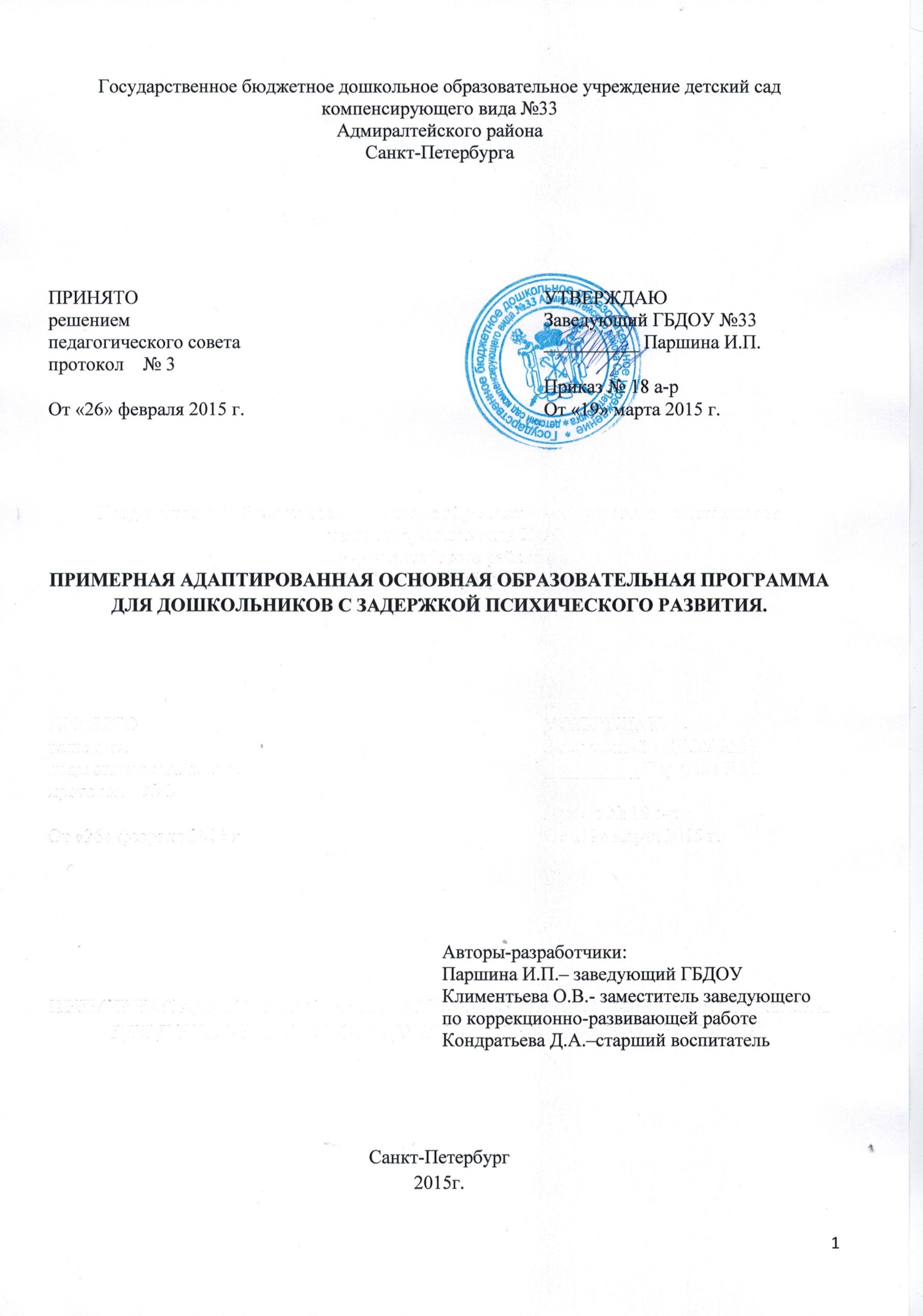 Нормативно-правовые основания  ГБДОУ для разработки  основной адаптированной образовательной программы.Федеральные нормативные документы: 1.	Федеральный закон от 29 декабря 2012 г. N 273 ФЗ "Об образовании в Российской Федерации";2.	Федеральная целевая программа развития образования на 2011–2015 годы;3.	Государственная программа Российской Федерации "Развитие образования" на 2013-2020 годы;4.	Постановление Правительства Российской Федерации от 8 августа 2013 г. N 678 г. Москва "Об утверждении номенклатуры должностей педагогических работников организаций, осуществляющих образовательную деятельность, должностей руководителей образовательных организаций";5.	Постановление главного государственного санитарного врача Российской Федерации от 15 мая 2013 г. N 26 г. Москва от "Об утверждении СанПиН 2.4.1.3049-13 "Санитарно эпидемиологические требования к устройству, содержанию и организации режима работы дошкольных образовательных организаций";6.	Постановление Правительства РФ от 15 августа 2013 г. N 706 "Об утверждении Правил оказания платных образовательных услуг";7.	Постановление Правительства РФ от 10 июля 2013 г. N 582 "Об утверждении Правил размещения на официальном сайте образовательной организации в информационно-телекоммуникационной сети "Интернет" и обновления информации об образовательной организации";8.	Указ Президента РФ от 1 июня 2012 г. N 761 "О Национальной стратегии действий в интересах детей на 2012 - 2017 годы";9.	Приказ Минтруда России от 18.10.2013 N 544н "Об утверждении профессионального стандарта "Педагог (педагогическая деятельность в сфере дошкольного, начального общего, основного общего, среднего общего образования) (воспитатель, учитель)" (Зарегистрировано в Минюсте России 06.12.2013 N 30550);10.	Приказ министерства образования и науки Российской Федерации от 7 апреля 2014 года N 276 «Об утверждении Порядка проведения аттестации педагогических работников организаций, осуществляющих образовательную деятельность»;11.	Приказ Министерства образования и науки Российской Федерации (Минобрнауки России) от 17 октября 2013 г. N 1155 г. Москва "Об утверждении федерального государственного образовательного стандарта дошкольного образования";12.	Приказ Минобрнауки России от 30 августа 2013 г. N 1014 г. Москва "Об утверждении Порядка организации и осуществления образовательной деятельности по основным общеобразовательным программам - образовательным программам дошкольного образования";13.	Письмо Минобрнауки РФ и Департамента государственной политики в сфере общего образования от 13 января 2014 года № 08-10;14.	Письмо Рособрнадзора от 07 февраля 2014 года № 01-52-22/05-382;15.	Комментарии к ФГОС дошкольного образования от 28 февраля 2014г. № 08-249;Локальные нормативные документы: 1.	Приказ ОУ о разработке и утверждении «дорожной карты», наличие «дорожной карты», или «план график»;2.	Приказы ОУ о создании рабочей группы, обеспечивающей введение ФГОС ДО в ДОУ;3.	Приказ ОУ об утверждении Положения о рабочей группе, наличие Положения о рабочей группе;4.	Перечень документов, включенных в банк, адрес страницы сайта, на котором размещены документы по ФГОС ДО;5.	Устав с внесенными изменениями и дополнениями, заверенный учредителем.6.	Приказ ОУ о проведении самооценки готовности ДОУ к введению ФГОС ДО;7.	Приказ ОУ о переходе ДОУ на работу по ФГОС ДО;8.	Приказ ОУ о разработке основной образовательной программы ДОУ;9.	Приказ ОУ об утверждении основной образовательной программы ДОУ;10.	Приказ ОУ об утверждении режима дня, расписания (сетки образовательной деятельности);11.	Приказ ОУ об утверждении программы ДОУ по повышению уровня профессиональной компетенции педагогических работников;12.	Приказ ОУ о проведении внутреннего контроля по реализации ФГОС ДО;13.	Приказ ОУ о внесении изменений в должностные инструкции педагогов ДОУ, реализующих ФГОС ДО;14.	Приказ ОУ об утверждении годового календарно-тематического плана, годовой комплексно-тематический план;15.	Приказ ОУ об организации контрольно – аналитической деятельности в ДОУ;Устав ГБДОУРуководство ГБДОУ осуществляется в соответствии с Уставом дошкольного образовательного учреждения и законодательством Российской Федерации.Заведующий ГБДОУ выполняет свои функции в соответствии с должностной инструкцией.Соблюдается исполнительская и финансовая дисциплина:имеется номенклатура дел;регистрируется входящая и исходящая документация;осуществляется работа по изучению и реализации нормативных документов (приказов, инструкций);распределены обязанности между руководителями;обеспечивается целевое расходование средств, предусмотренных сметой;имеются данные о последней инвентаризации материальных ценностей.Нормативно-правовая документация, регулирующая деятельность учреждения:Устав ГБДОУ;Договор с учредителем;Договоры между родителями (законными представителями) и ГБДОУ;Документация ведется в соответствии с Номенклатурой дел ГБДОУ.В ГБДОУ соблюдаются правила по охране труда и обеспечивается безопасность    жизнедеятельности воспитанников и сотрудников. Существует определенная стратегия и тактика функционирования и развития ГБДОУ:Концепция ГБДОУ;Программа развития ГБДОУ;осуществляется перспективное планирование;осуществляется оперативное планирование;воспитатели имеют тематические планы по обучению и воспитанию детей;специалисты имеют тематические планы по обучению и воспитанию детей;тематические планы воспитателей и специалистов скоординированы по содержанию;работа педагогов (воспитателей, специалистов) с определенными группами (подгруппами, отдельными детьми) осуществляется на основе координации их деятельности (совместно проводятся занятия, педагогические консилиумы и другие формы сотрудничества).100%  педагогов имеют педагогическое образование.   ГБДОУ посещают дети с диагнозом  «задержка психического развития» (ЗПР)         Деятельность педагогического коллектива направлена на коррекцию недостатков в физическом и психическом развитии детей c ограниченными возможностями здоровья, развитие физических, интеллектуальных и личностных качеств воспитанников, формирование предпосылок учебной деятельности, обеспечивающих социальную успешность детей, формирование общекультурных навыков.6.	Кадровый потенциал      В течение 16 лет заведующим ГБДОУ является Паршина Ирина Петровна, Почетный работник общего образования РФ.       Учреждение полностью укомплектовано педагогическими кадрами. Педагогический состав - 10  человек: 4 воспитателя, 1 учитель-логопед, 3 учителя-дефектолога, старший воспитатель, музыкальный руководитель. Образование педагогических кадровКвалификационные категории ГБДОУ №33  Педагоги постоянно повышают свой профессиональный уровень, занимаются самообразованием.          Деятельность педагогического коллектива направлена на коррекцию недостатков в физическом и психическом развитии детей c ограниченными возможностями здоровья, развитие физических, интеллектуальных и личностных качеств воспитанников, формирование предпосылок учебной деятельности, обеспечивающих социальную успешность детей, формирование общекультурных навыков.7. Перспективы развития        Перспективы развития учреждения определены Программой Развития ГБДОУ, в соответствии с которой цель нашей работы - сохранение и укрепление здоровья воспитанников с осуществлением коррекции недостатков в развитии детей с ограниченными возможностями здоровья и обеспечение разностороннего развития детей по основным направлениям с учетом их индивидуальных особенностей.1 РАЗДЕЛ ПОЯСНИТЕЛЬНАЯ ЗАПИСКА1.1 Общие положения.    Дошкольное образование в государственном дошкольном образовательном учреждении Детский сад №33 компенсирующего вида с приоритетным осуществлением квалифицированной коррекции отклонений в физическом и психическом развитии воспитанников Адмиралтейского района Санкт-Петербурга (далее ГБДОУ) осуществляется в соответствии с примерной адаптированной основной  общеобразовательной программой дошкольного образования (далее - ПАООП)  Образовательного учреждения, составленной на основе примерной общеобразовательной программы дошкольного образования «От рождения до школы» под редакцией Н.Е.Вераксы, Т.С.Комаровой, М.А.Васильевой и дополнительных программ дошкольного образования в соответствии с Федеральными государственными образовательными стандартами на основе Приказа Министерства образования и науки Российской Федерации (Минобрнауки России) от 17 октября 2013 г. N 1155 г. Москва "Об утверждении федерального государственного образовательного стандарта дошкольного образования";Программа определяет содержание и организацию образовательного процесса для детей дошкольного возраста с диагнозом «Задержка психического развития».Примерная адаптированная основная  общеобразовательная программа дошкольного образования ГБДОУ детского сада компенсирующего вида:•	предусматривает четкую организацию жизни детей в период пребывания в ГБДОУ;•	обеспечивает, с одной стороны  достаточный объем коррекционно - образовательной работы с целью осуществления полной компенсации отклонений в физическом и психическом развитии воспитанников и формирования детской компетентности  и, с другой стороны, обеспечивает правильное распределение нагрузки в течение дня, реализацию возможности развития детей во всех доступных видах деятельности, организацию оздоровительной работы для сохранения и укрепления физического и психического  здоровья детей с ограниченными возможностями здоровья;  •	следует принципу открытости деятельности для вовлечения семьи в педагогический процесс и направлена на формирование общей культуры, развитие физических, интеллектуальных и личностных качеств, формирование предпосылок учебной деятельности, обеспечивающих социальную успешность, сохранение и укрепление здоровья детей, коррекцию недостатков в физическом и психическом развитии детей c ограниченными возможностями здоровья.       Содержание Программы включает совокупность образовательных областей, которые обеспечивают разностороннее развитие детей с учетом их возрастных и индивидуальных особенностей по основным направлениям – физическому, социально-личностному, познавательному, речевому и художественно-эстетическому. Примерная адаптированная основная  общеобразовательная программа:•	соответствует принципу развивающего образования, целью которого является развитие ребенка;•	сочетает принципы научной обоснованности и практической применимости (содержание программы должно соответствовать основным положениям возрастной   психологии и  дошкольной педагогики, при этом иметь возможность реализации в массовой практике дошкольного образования);•	соответствует критериям полноты, необходимости и достаточности;•	обеспечивает единство воспитательных, развивающих и обучающих целей и задач процесса образования детей дошкольного возраста с ограниченными возможностями здоровья, в процессе реализации которых формируются такие знания, умения и навыки, которые имеют непосредственное отношение к развитию детей дошкольного возраста;•	строится с учетом принципа интеграции образовательных областей в соответствии с возрастными возможностями и особенностями воспитанников, спецификой и возможностями образовательных областей;•	основывается на комплексно-тематическом принципе построения образовательного процесса; •	предусматривает решение программных образовательных задач в совместной деятельности взрослого и детей и самостоятельной деятельности детей не только в рамках непосредственно образовательной деятельности, но и при  проведении режимных моментов в соответствии со спецификой дошкольного образования;•	предполагает построение образовательного процесса на адекватных возрасту формах работы с детьми. Основной формой работы с детьми дошкольного возраста и ведущим видом деятельности для них является игра.Обязательная часть Программы обеспечивает достижение воспитанниками готовности к школе, а именно необходимый и достаточный уровень развития ребенка для успешного освоения им основных общеобразовательных программ начального общего образования и включает в себя деятельность по квалифицированной коррекции недостатков в физическом и  психическом развитии детей с ограниченными возможностями здоровья.Общий объем обязательной части Программы для детей с ограниченными возможностями здоровья рассчитывается с учетом направленности программы, в соответствии с возрастом воспитанников,  основными направлениями их развития, спецификой дошкольного образования  и включает время, отведенное:•	на образовательную деятельность, осуществляемую в процессе организации различных видов детской деятельности (игровой, коммуникативной, трудовой, познавательно-исследовательской, продуктивной,  музыкально-художественной, чтения) с квалифицированной коррекцией недостатков в физическом и  психическом развитии детей;•	на образовательную деятельность с квалифицированной коррекцией недостатков в  физическом и психическом развитии детей, осуществляемую в ходе режимных моментов;•	на самостоятельную деятельность детей;•	на взаимодействие с семьями детей по реализации основной общеобразовательной программы дошкольного образования для детей с ограниченными возможностями здоровья.Основная образовательная программа может корректироваться  в связи с изменениями:нормативно-правовой базы дошкольного образования;образовательного запроса родителей;видовой структуры групп и др.Срок реализации данной программы 5 лет.Содержание дошкольного образования определяется примерной адаптированной основной  общеобразовательной программой дошкольного образования, требования к структуре, объему, условиям реализации и результатам освоения которой определяются Федеральным государственным образовательным стандартом дошкольного образования.               Примерная адаптированная основная  общеобразовательная программа, разрабатываемая Образовательным учреждением, обсуждается и принимается на Педагогическом совете Образовательного учреждения и утверждается заведующим Образовательным учреждением. 1.2 Принципы и подходы к формированию Программы     Программа ГБДОУ, согласно Федеральным государственным образовательным стандартам, строится на следующих принципах:1.	Принцип гуманизации образования: признание уникальности и неповторимости личности каждого ребенка; признание неограниченных возможностей развития личного потенциала каждого ребенка; уважение к личности ребенка со стороны всех участников образовательного процесса.2.	 Принцип развивающего образования, целью которого является развитие физических, интеллектуальных и личностных качеств ребенка (с учетом зоны ближайшего развития; организации детского опыта, детских открытий и др.)3.	Принцип преемственности: формирование у дошкольника качеств, необходимых для овладения учебной деятельностью - любознательности, инициативности, самостоятельности, произвольности  и др.4.	Принцип единства воспитательных, развивающих и обучающих целей и задач (формирование таких знаний, умений и навыков, которые будут способствовать развитию.)5.	Соответствие критериям полноты, необходимости и достаточности (обеспечение «разумного минимума» дошкольного образования);6.	 Принцип интеграции  образовательных областей  в соответствии с возрастными возможностями и особенностями воспитанников.7.	Принцип комплексно-тематического построения образовательного процесса.8.	Принцип системности: образовательная Программа представляет собой целостную систему: все компоненты в ней взаимосвязаны и взаимозависимы.    Программа предусматривает решение образовательных задач в совместной деятельности взрослого и детей и самостоятельной деятельности детей в рамках непосредственно образовательной деятельности и при  проведении режимных моментов, а также предполагает построение образовательного процесса на адекватных возрасту формах работы с детьми, максимальное развитие всех специфических детских видов деятельности и, в первую очередь, игры как ведущего вида деятельности ребенка-дошкольника.   Содержание программы соответствует основным положениям возрастной психологии и  дошкольной педагогики.1.3 Приоритетные направления деятельности ГБДОУ по  реализации примерной адаптированной основной  общеобразовательной программы дошкольного образования.          ГБДОУ № 33 является детским садом компенсирующего вида (свидетельство о государственной аккредитации: АА  127101, регистрационный номер №1976-ОА/16-р от 10 января 2006г), в котором функционируют три разновозрастные группы для детей с  задержкой психического развития.Направленность деятельности групп отвечает образовательным запросам родителей и возможностям ГБДОУ. Деятельность дошкольного учреждения в соответствии с Законом РФ «Об образовании» направлена на обеспечение права семьи на оказание ей помощи в воспитании детей дошкольного возраста, охране и укреплении их физического и психического здоровья, развитие  индивидуальных способностей и необходимой коррекции нарушений.        Примерная адаптированная основная  общеобразовательная программа, разрабатываемая Образовательным учреждением,  обеспечивает разностороннее развитие детей в возрасте от 3  до 7  лет с учетом их возрастных и индивидуальных особенностей по основным направлениям: физическому, социально-личностному, познавательному, речевому и художественно-эстетическому. Контингент  воспитанников по возрастам:Средний возраст-   12 детей;Старший возраст – 15 детей;Подготовительный возраст- 15 детей;  Ежегодный контингент детей определяется социальным заказом родителей воспитанников.Приоритетные направления работы учреждения:•	 квалифицированная коррекция отклонений в психическим и физическом развитии детей дошкольного возраста;   •	предоставление широкого спектра качественных образовательных услуг;•	содействие личностному развитию и раскрытию творческого потенциала детей  с целью дальнейшей социализации и возможности успешного обучения в  школе.К основным направлениям коррекционно-развивающей работы относятся:—	сенсорное и сенсомоторное развитие;—	формирование пространственно-временных отношений;—	умственное развитие (мотивационный, операционный и регуляционный компоненты; формирование соответствующих возрасту общеинтеллектуальных умений, развитие наглядных и словесных форм мышления);—	развитие игровой деятельности;—	формирование разносторонних представлений о предметах и явлениях окружающей действительности, обогащение словаря, развитие связной речи;—	готовность к восприятию учебного материала;—	формирование необходимых для усвоения программного материала умений и навыков.В зависимости от структуры дефекта и степени его выраженности определяется содержательная направленность коррекционной работы. Особенностью проведения коррекционных занятий является использование педагогами специальных приемов и методов, обеспечивающих удовлетворение  образовательных потребностей детей с ЗПР, предоставление воспитанникам дозированной помощи, что позволяет максимально индивидуализировать коррекционный процесс.Содержание дошкольного образования определяется примерной адаптированной основной  общеобразовательной программой дошкольного образования, требования к структуре, объему, условиям реализации и результатам освоения которой определяются Федеральным государственным образовательным стандартом дошкольного образования.Примерная адаптированная основная  общеобразовательная программа, разрабатываемая Образовательным учреждением, обсуждается и принимается на Педагогическом совете Образовательного учреждения и утверждается заведующим Образовательным учреждением. Цели и задачи Образовательного учреждения по реализации примерной адаптированной основной  общеобразовательной программы дошкольного образования.	Цель и задачи Образовательного  учреждения тесно взаимосвязаны с направлениями деятельности дошкольного образовательного учреждения, указанными в Федеральных государственных общеобразовательных стандартах дошкольного образования и   определяются на основе анализа результатов предшествующей педагогической деятельности, потребностей родителей, социума, в котором находится дошкольное образовательное учреждение.         С целью эффективной реализации этих направлений ГБДОУ ставит перед собой следующие цели и задачи.	Цель:  Создать оптимальную модель образовательного процесса в соответствии с Федеральными государственными образовательными стандартами, обеспечивающую личностно ориентированное взаимодействие участников образовательного процесса: детей-педагогов-родителей.	Задачи:Разработать оптимальную модель образовательного процесса, обеспечивающую:развитие специфичных видов деятельности детей дошкольного возраста: игровой, познавательно-исследовательской, продуктивной, двигательной;повышение интереса детей и родителей к таким видам деятельности, как коммуникативная, продуктивная, познавательная.внедрение комплексно-тематического  подхода и интеграцию деятельности специалистов по реализации  основных направлений развития дошкольников: физического, социально-личностного, познавательно-речевого и художественно-эстетического,выравнивание стартовых возможностей детей старшего дошкольного возраста.Создать активную развивающую среду для реализации индивидуальных особенностей детей в соответствии  с основными направлениями развития дошкольников: физического, социально-коммуникативного, познавательного, речевого и художественно-эстетического.Определить и внедрить эффективные педагогические технологии дошкольного образования, направленные на достижение позитивного результата в физическом, интеллектуальном и личностном развитии  воспитанников.Разработать и внедрить в образовательный процесс ГБДОУ систему комплексно-тематического планирования  реализации образовательных областей на основе интеграции деятельности специалистов ГБДОУ.Разработать и внедрить в образовательный процесс ГБДОУ систему мониторинга достижения детьми планируемых промежуточных и итоговых результатов освоения Программы через раскрытие динамики формирования девяти интегративных качеств личности по всем направлениям развития детей.Осуществлять квалифицированную коррекцию недостатков в психическом и физическом развитии воспитанников через взаимодействие специалистов ГБДОУ, направленную на динамику в здоровье ребенка и выравнивание его ранних стартовых возможностей.Развивать активные формы вовлечения родителей в образовательный процесс ГБДОУ через организацию продуктивного взаимодействия педагогов, детей, родителей на основе общего дела.	Прогнозируемые результаты:Дети: освоение специфических детских видов деятельности (игровой, познавательно-исследовательской, продуктивной, физической) на уровне самостоятельности; коррекция недостатков в психическом и физическом развитии; выравнивание стартовых возможностей; формирование готовности к обучению в школе; динамика в развитии физических, интеллектуальных и личностных качеств.Педагоги: повышение профессиональной компетентности в реализации в образовательном процессе принципов современной развивающей педагогики: продуктивного, диалогового общения с детьми; деятельностного подхода; эффективное конструирование интеграции деятельности специалистов ГБДОУ; совершенствование активных форм вовлечения родителей в образовательный процесс их детей; широкое ориентирование педагогов в культурно-образовательном пространстве Санкт-Петербурга. Родители: активное участие в образовательном процессе ГБДОУ, повышение ответственности за воспитание и образование детей в современных условиях. Детский сад: создание активной развивающей среды, направленной на самореализацию ребенка в специфических для дошкольного возраста видах деятельности; создание методического комплекса по основным направлениям развития дошкольников: физическому, социально-личностному, познавательному, речевому и художественно-эстетическому.В соответствии с Федеральными государственными образовательными стандартами к целевым ориентирам дошкольного образования относятся следующие социально-нормативные возрастные характеристики возможных достижений ребенка:Целевые ориентиры образования в младшем возрасте:ребенок интересуется окружающими предметами и активно действует с ними; эмоционально вовлечен в действия с игрушками и другими предметами, стремится проявлять настойчивость в достижении результата своих действий;использует специфические, культурно фиксированные предметные действия, знает назначение бытовых предметов (ложки, расчески, карандаша и пр.) и умеет пользоваться ими. Владеет простейшими навыками самообслуживания; стремится проявлять самостоятельность в бытовом и игровом поведении;владеет активной речью, включенной в общение; может обращаться с вопросами и просьбами, понимает речь взрослых; знает названия окружающих предметов и игрушек;стремится к общению со взрослыми и активно подражает им в движениях и действиях; появляются игры, в которых ребенок воспроизводит действия взрослого;проявляет интерес к сверстникам; наблюдает за их действиями и подражает им;проявляет интерес к стихам, песням и сказкам, рассматриванию картинки, стремится двигаться под музыку; эмоционально откликается на различные произведения культуры и искусства;у ребенка развита крупная моторика, он стремится осваивать различные виды движения (бег, лазанье, перешагивание и пр.).Целевые ориентиры на этапе завершения дошкольного образования:ребенок овладевает основными культурными способами деятельности, проявляет инициативу и самостоятельность в разных видах деятельности - игре, общении, познавательно-исследовательской деятельности, конструировании и др.; способен выбирать себе род занятий, участников по совместной деятельности;ребенок обладает установкой положительного отношения к миру, к разным видам труда, другим людям и самому себе, обладает чувством собственного достоинства; активно взаимодействует со сверстниками и взрослыми, участвует в совместных играх. Способен договариваться, учитывать интересы и чувства других, сопереживать неудачам и радоваться успехам других, адекватно проявляет свои чувства, в том числе чувство веры в себя, старается разрешать конфликты;ребенок обладает развитым воображением, которое реализуется в разных видах деятельности, и прежде всего в игре; ребенок владеет разными формами и видами игры, различает условную и реальную ситуации, умеет подчиняться разным правилам и социальным нормам;ребенок достаточно хорошо владеет устной речью, может выражать свои мысли и желания, может использовать речь для выражения своих мыслей, чувств и желаний, построения речевого высказывания в ситуации общения, может выделять звуки в словах, у ребенка складываются предпосылки грамотности;у ребенка развита крупная и мелкая моторика; он подвижен, вынослив, владеет основными движениями, может контролировать свои движения и управлять ими;ребенок способен к волевым усилиям, может следовать социальным нормам поведения и правилам в разных видах деятельности, во взаимоотношениях со взрослыми и сверстниками, может соблюдать правила безопасного поведения и личной гигиены;ребенок проявляет любознательность, задает вопросы взрослым и сверстникам, интересуется причинно-следственными связями, пытается самостоятельно придумывать объяснения явлениям природы и поступкам людей; склонен наблюдать, экспериментировать. Обладает начальными знаниями о себе, о природном и социальном мире, в котором он живет; знаком с произведениями детской литературы, обладает элементарными представлениями из области живой природы, естествознания, математики, истории и т.п.; ребенок способен к принятию собственных решений, опираясь на свои знания и умения в различных видах деятельности.Целевые ориентиры Программы выступают основаниями преемственности дошкольного и начального общего образования. При соблюдении требований к условиям реализации Программы они предполагают формирование у детей дошкольного возраста предпосылок к учебной деятельности на этапе завершения ими дошкольного образования.1.5 Возрастные и индивидуальные особенности детей, воспитывающихся в образовательном учрежденииВозрастные  характеристики детей  3-4  летФизическое   развитие               3-хлетний  ребенок  владеет  основными  жизненно  важными   движениями  (ходьба,  бег,  лазание,  действия  с  предметами).  Возникает  интерес  к  определению  соответствия  движений  образцу.  Дети  испытывают  свои  силы  в  более  сложных  видах  деятельности, но  вместе  с  тем  им  свойственно  неумение  соизмерять  свои  силы  со  своими  возможностями.Моторика  выполнения  движений  характеризуется  более  или  менее  точным  воспроизведением  структуры  движения,  его фаз, направления  и  т.д.  К  4-м  годам  ребенок  может  без  остановки  пройти  по  гимнастической  скамейке,  руки  в  стороны;  ударять мяч  об  пол  и  ловить  его  двумя  руками  (3  раза  подряд);  перекладывать  по  одному  мелкие  предметы  (пуговицы,  горошины  и т.п. – всего  20  шт.)  с  поверхности  стола  в  небольшую  коробку  (правой  рукой).Начинает  развиваться  самооценка  при  выполнении  физических  упражнений,  при  этом  дети  ориентируются  в значительной  мере  на  оценку  воспитателя.3-4-х летний  ребенок  владеет  элементарными  гигиеническими  навыками  самообслуживания (самостоятельно  и  правильно  моет  руки  с  мылом  после  прогулки,  игр,  туалета;  аккуратно  пользуется  туалетом:  туалетной  бумагой,  не  забывает  спускать  воду  из  бачка  для  слива;  при  приеме  пищи  пользуется  ложкой, салфеткой;  умеет  пользоваться носовым  платком;  может  самостоятельно  устранить  беспорядок  в  одежде,  прическе,  пользуясь  зеркалом,  расческой).Социально-личностное  развитиеК трем годам ребенок достигает определенного уровня социальной компетентности: он проявляет интерес к другому человеку, испытывает доверие к нему, стремится к общению и взаимодействию со взрослыми и сверстниками. У ребенка возникают личные симпатии, которые проявляются в желании поделиться игрушкой, оказать помощь, утешить. Ребенок испытывает повышенную потребность в эмоциональном контакте со взрослыми, ярко выражает свои чувства - радость, огорчение, страх, удивление, удовольствие и др. Для налаживания контактов с другими людьми использует речевые и неречевые (взгляды, мимика, жесты, выразительные позы и движения) способы общения. Осознает свою половую принадлежность («Я мальчик», «Я девочка»). Фундаментальная  характеристика ребенка трех лет  - самостоятельность  («Я сам», «Я могу»). Он активно заявляет о своем желании быть, как взрослые (самому есть, одеваться), включаться в настоящие дела (мыть посуду, стирать, делать покупки и т.п.)». Взаимодействие и общение детей четвертого года жизни имеют поверхностный характер, отличаются ситуативностью, неустойчивостью, кратковременностью, чаще всего инициируются взрослым.Для детей 3-х летнего возраста характерна  игра рядом. В игре дети выполняют отдельные игровые действия, носящие условный характер. Роль осуществляется фактически, но не называется. Сюжет игры - цепочка из 2-х действий; воображаемую ситуацию удерживает взрослый. К 4-м годам дети могут объединяться по 2-3 человека, для разыгрывания простейших сюжетно-ролевых игр. Игровые действия взаимосвязаны, имеют четкий ролевой характер. Роль называется, по ходу игры дети могут менять роль. Игровая цепочка состоит из 3-4 взаимосвязанных действий. Дети самостоятельно удерживают воображаемую ситуацию. Познавательно-речевое  развитие            Общение  ребенка  в  этом  возрасте  ситуативно,  инициируется  взрослым, неустойчиво, кратковременно. Ребенок осознает  свою  половую  принадлежность. Возникает  новая  форма  общения  со  взрослым – общение  на познавательные темы,  которое  сначала  включено  в  совместную  со  взрослым  познавательную  деятельность.             Уникальность речевого развития детей в этом возрасте состоит в том, что в этот период ребенок обладает повышенной чувствительностью к языку, его звуковой и смысловой стороне. В младшем дошкольном возрасте осуществляется переход от исключительного господства ситуативной (понятной только в конкретной обстановке) речи к использованию и ситуативной, и контекстной (свободной от наглядной ситуации) речи.  Овладение  родным  языком  характеризуется  использованием  основных  грамматических  категорий  (согласование,  употребление  их  по  числу, времени  и  т.д.,  хотя  отдельные  ошибки  допускаются)  и  словаря  разговорной  речи.  Возможны  дефекты  звукопроизношения.          В развитии познавательной сферы расширяются и качественно изменяются способы и средства ориентировки ребенка в окружающей обстановке.  Ребенок  активно использует  по  назначению  некоторые  бытовые  предметы, игрушки, предметы-заместители   и  словесные  обозначения  объектов  в  быту,  игре, общении.  Формируются  качественно  новые  свойства  сенсорных  процессов:  ощущение  и  восприятие.  В  практической  деятельности  ребенок  учитывает  свойства  предметов  и  их  назначение:  знает  название  3-4  цветов  и  2-3  форм;  может  выбрать  из  3-х  предметов  разных  по  величине  «самый  большой».  Рассматривая  новые  предметы (растения,  камни  и  т.п.)  ребенок не  ограничивается  простым  зрительным  ознакомлением,  а  переходит  к  осязательному,  слуховому  и  обонятельному  восприятию.  Важную  роль  начинают  играть  образы  памяти.  Память  и  внимание  ребенка  носит  непроизвольный,  пассивный   характер.  По  просьбе  взрослого  ребенок  может  запомнить  не  менее  2-3 слов  и  5-6  названий  предметов.  К  4-м  годам  способен  запомнить  значительные  отрывки  из  любимых  произведений..  Рассматривая  объекты,  ребенок  выделяет  один,  наиболее  яркий  признак  предмета,  и  ориентируясь  на  него,  оценивает  предмет  в  целом.  Его  интересуют  результаты  действия,  а  сам  процесс  их достижения он еще не  умеет  прослеживать.          Конструктивная   деятельность   в  3-4  года  ограничивается  возведением    несложных  построек  по  образцу   (из  2-3 частей)  и  по  замыслу.  Ребенок  может  заниматься,  не  отрываясь,  увлекательной для  него  деятельностью  в  течение  5  минут.  Художественно-эстетическое  развитие    Ребенок  с  удовольствием  знакомится  с элементарными  средствами  выразительности   (цвет,  звук, форма, движения, жесты),  проявляется  интерес  к  произведениям  народного  и  классического  искусства,  к  литературе  (стихи,  песенки,  потешки),  к  исполнению  и  слушанию  музыкальных произведений.  Изобразительная  деятельность  ребенка  зависит  от  его  представлений  о  предмете.  В  3-4  года  они  только  начинают  формироваться.  Графические  образы  бедны,  предметны,  схематичны.  У  одних  дошкольников  в  изображении  отсутствуют  детали,  у  других  рисунки  могут  быть  более  детализированы.  Замысел  меняется  по  ходу  изображения.  Дети  уже  могут  использовать  цвет.  Большое  значение для развития  моторики  в  этом  возрасте  имеет  лепка.  Ребенок  может  вылепить  под  руководством  взрослого  простые  предметы.  В  3-4 года  из-за  недостаточного  развития  мелких  мышц  руки,  дети  не  работают  с  ножницами,  апплицируют  из  готовых геометрических  фигур.  Ребенок  способен  выкладывать  и  наклеивать  элементы  декоративного  узора  и  предметного  схематичного  изображения  из  2-4  основных  частей.  В  музыкально-ритмической  деятельности  ребенок   3-4  лет  испытывает желание  слушать  музыку и  производить  естественные  движения под  звучащую музыку.  К  4  годам  овладевает элементарными  певческими  навыками  несложных  музыкальных  произведений. Ребенок  хорошо  перевоплощается  в  образ  зайчика,  медведя, лисы,  петушка  и  т.п.  в  движениях,  особенно  под  плясовую  мелодию.  Приобретает  элементарные  навыки  подыгрывания  на  детских  ударных  музыкальных  инструментах  (барабан,  металлофон).  Закладываются  основы  для  развития  музыкально-ритмических  и  художественных  способностей. Возрастные  характеристики  детей  4-5  летК 5 годам складывается «психологический портрет» личности, в котором важная  роль принадлежит компетентности, в особенности интеллектуальной (это возраст «почемучек»), а также креативности.Физическое  развитиеВ  этом  возрасте  продолжается   рост  всех  органов  и  систем,  сохраняется  потребность  в  движении.  Двигательная активность становится целенаправленной, отвечает индивидуальному опыту и интересу, движения становятся осмысленными, мотивированными и управляемыми. Сохраняется высокая эмоциональная значимость процесса деятельности для ребенка, неспособность завершить ее по первому требованию. Появляется способность к регуляции двигательной активности. У детей появляется интерес к познанию себя, своего тела, его строения, возможностей. У детей возникает потребность действовать совместно, быстро, ловко, в едином для всех детей темпе; соблюдать определенные интервалы во время передвижения в разных построениях, быть ведущим. Уровень функциональных возможностей повышается.Позитивные  изменения  наблюдаются  в  развитии  моторики.  Дошкольники  лучше удерживают  равновесие, перешагивая  через  небольшие  преграды,  нанизывают  бусины  (20 шт.)  средней  величины  (или  пуговицы)  на  толстую  леску.В  4-5  лет  у  детей  совершенствуются  культурно-гигиенические  навыки   (хорошо  освоен  алгоритм  умывания,  одевания,  приема  пищи):  они  аккуратны  во  время  еды,  умеют  правильно  надевать обувь,  убирают  на  место   свою  одежду,  игрушки,  книги.  В  элементарном  самообслуживании  (одевание,  раздевание,  умывание  и  др.)  проявляется  самостоятельность  ребенка. Социально-личностное  развитие             К  5  годам  у  детей  возрастает интерес и потребность в общении, особенно со сверстниками, осознание своего положения среди них. Ребенок приобретает способы взаимодействия с другими людьми. Использует речь и другие средства общения для удовлетворения разнообразных потребностей. Лучше ориентируется в человеческих отношениях: способен заметить эмоциональное состояние близкого взрослого, сверстника, проявить внимание и сочувствие. У  детей  формируется  потребность  в  уважении  со  стороны  взрослого,   для  них  оказывается  чрезвычайно  важной  его  похвала.  Это  приводит  к  их  повышенной  обидчивости  на  замечания.  Повышенная  обидчивость  представляет  собой  возрастной  феномен. Совершенствуется  умение  пользоваться установленными  формами    вежливого  обращения.В игровой деятельности  появляются  ролевые  взаимодействия.  Они указывают  на  то,  что  дошкольники  начинают  отделять  себя  от  принятой  роли.  В  процессе  игры  роли  могут  меняться.  В  этом возрасте  начинают появляться  постоянные партнеры  по  игре.  В  общую  игру  может  вовлекаться  от  двух  до  пяти  детей, а продолжительность совместных  игр  составляет  в среднем  15-20 мин.Ребенок начитает регулировать свое поведение в соответствии с принятыми в обществе нормами; умеет довести начатое дело до конца (соорудить конструкцию, убрать игрушки, правила игры и т. п.)  -  проявление  произвольности.У детей начинает формироваться способность контролировать свои эмоции в движении, чему способствует освоение ими языка эмоций (гаммы переживаний, настроений). Эмоциональность пятилетнего ребенка отличается многообразием способов выражения своих чувств: радости, грусти, огорчения, удовольствия. Ребенок способен проявить сочувствие, сопереживание, которое лежит в основе нравственных поступков.К  5-ти  годам  в элементарном выполнении отдельных поручений (дежурство по столовой, уход за растениями и животными)  проявляется  самостоятельность.Познавательно-речевое  развитие             Изменяется  содержание  общения  ребенка  и  взрослого.  Оно выходит  за  пределы  конкретной  ситуации,  в  которой оказывается  ребенок.  Ведущим  становится  познавательный  мотив.  Информация,  которую  ребенок  получает  в  процессе  общения,  может  быть  сложной  и  трудной  для  понимания,  но  она  вызывает  интерес.               В  речевом  развитии  детей  4-5  лет  улучшается  произношение  звуков (кроме  сонорных)  и дикция.  Речь  становится  предметом  активности  детей.  Они  удачно  имитируют  голоса  животных,  интонационно  выделяют  речь  тех  или  иных  персонажей.  Интерес  вызывают ритмическая  структура  речи,  рифмы.  Развивается  грамматическая  сторона  речи.  Дети занимаются  словотворчеством   на  основе  грамматических  правил.  Речь  детей  при  взаимодействии  друг  с  другом  носит  ситуативный  характер,  а  при  общении  со  взрослым  становится  внеситуативной.             В  познавательном  развитии  4-5  летних  детей  характерна  высокая  мыслительная  активность.  5-ти летние  «почемучки»   интересуются  причинно-следственными  связями  в  разных  сферах  жизни  (изменения  в  живой  и  неживой  природе,  происхождение  человека),  профессиональной  деятельностью  взрослых  и  др.,  то  есть  начинает  формироваться  представление  о  различных  сторонах  окружающего  мира.  К  5-ти  годам  более  развитым  становится  восприятие. Дети  оказываются  способными  назвать  форму  на  которую  похож  тот  или  иной  предмет.  Они  могут  вычленять  в  сложных  объектах  простые  формы  и  из  простых  форм  воссоздавать  сложные  объекты.  Дети  способны  упорядочить  группы  предметов  по  сенсорному  признаку – величине, цвету;  выделить  такие  параметры,  как  высота, длина  и  ширина.  Совершенствуется  ориентация  в пространстве.  Возрастает объем  памяти.  Дети  запоминают  до  7-8  названий  предметов.  Начинает  складываться  произвольное  запоминание:  дети  способны  принять  задачу  на  запоминание,  помнят  поручения  взрослых,  могут  выучить  небольшое  стихотворение  и  т.д.  Начинает   развиваться  образное  мышление.  Дети  оказываются  способными  использовать  простыне  схематизированные  изображения  для  решения  несложных задач. Увеличивается  устойчивость  внимания.  Ребенку  оказывается  доступной  сосредоточенная  деятельность  в  течение  15-20 минут.            Усложняется  конструирование.  Постройки  могут  включать  5-6  деталей.  Формируются  навыки  конструирования  по  собственному  замыслу,  а  также  планирование  последовательности  действий.Художественно-эстетическое  развитиеНа  пятом  году  жизни  ребенок  осознаннее  воспринимает  произведения  художественно-изобразительно-музыкального  творчества,  легко  устанавливает  простые  причинные  связи  в  сюжете,  композиции  и  т.п.,  эмоционально  откликается  на  отраженные  в  произведении искусства  действия,  поступки,  события,  соотносит  увиденное со  своими  представлениями  о  красивом,  радостном,  печальном,  злом  и  т.д.  У ребенка  появляется  желание  делиться  своими  впечатлениями  от  встреч  с  искусством,  со  взрослыми  и  сверстниками.  Продолжает  развиваться  воображение.  Формируются  такие  его особенности,  как  оригинальность  и  произвольность.  Дети  могут  самостоятельно  придумать  небольшую  сказку  на  заданную  тему.Значительное  развитие  получает  изобразительная  деятельность.  Рисунки становятся  предметным  и  детализированным. В  этом  возрасте  дети рисуют  предметы  прямоугольной,  овальной  формы,  простые изображения  животных. Дети  могут  своевременно насыщать  ворс кисти краской, промывать  по  окончании  работы.   Графическое  изображение  человека  характеризуется  наличием  туловища,  глаз,  рта,  носа,  волос,  иногда  одежды  и  ее  деталей.  Дети  могут вырезать  ножницами  по  прямой,  диагонали,  к  5  годам  овладевают  приемами  вырезывания  предметов  круглой  и  овальной  формы.  Лепят  предметы  круглой,  овальной,  цилиндрической  формы,  простейших  животных,  рыб, птиц.             К  5-ти  годам  ребенок  выполняет  элементарные  танцевальные  движения  (пружинка,  подскоки,  кружение  и т.д.).  Может  петь  протяжно,  при  этом  вместе  начинать  и  заканчивать  пение.  Развитию исполнительской  деятельности  способствует доминирование в данном  возрасте продуктивной  мотивации  (спеть  песню, станцевать  танец, сыграть  на  инструменте).  Дети  делают  первые  попытки  творчества.Возрастные  характеристики  детей  5-6  летФизическое  развитие            Продолжается  процесс  окостенения  скелета  ребенка.  Дошкольник  более  совершенно  овладевает  различными  видами  движений.  Тело  приобретает  заметную  устойчивость.  Дети  к  6  годам  уже  могут  совершать  пешие  прогулки,  но  на  небольшие  расстояния.  Шестилетние  дети  значительно  точнее  выбирают  движения,  которые  им  надо  выполнить.  У  них  обычно  отсутствуют  лишние  движения,  которые  наблюдаются  у  детей  3-5  лет. В  период  с  5  до  6  лет  ребенок  постепенно  начинает   адекватно  оценивать  результаты  своего  участия  в  играх  соревновательного  характера.  Удовлетворение  полученным  результатом  к  6  годам  начинает  доставлять  ребенку  радость,  способствует  эмоциональному  благополучию  и  поддерживает  положительное  отношение к  себе  («я  хороший,  ловкий»  и  т.д.). Уже  начинают  наблюдаться  различия  в  движениях  мальчиков  и девочек (у  мальчиков  - более  прерывистые,  у девочек – мягкие, плавные).             К  6  годам  совершенствуется  развитие  мелкой  моторики  пальцев  рук.  Некоторые дети  могут  продеть  шнурок  в  ботинок  и  завязать  бантиком.            В  старшем  возрасте  продолжают  совершенствоваться  культурно-гигиенические  навыки:  умеет  одеться  в  соответствии  с  условиями  погоды,  выполняет  основные  правила  личной гигиены, соблюдает  правила  приема  пищи, проявляет  навыки  самостоятельности.  Полезные  привычки  способствуют  усвоению  основ  здорового  образа  жизни.Познавательно-речевое  развитие            Общение  детей  выражается  в свободном  диалоге  со  сверстниками  и  взрослыми,  выражении своих  чувств  и  намерений  с  помощью  речевых  и  неречевых  (жестовых,  мимических,  пантомимических)  средств.              Продолжает  совершенствоваться  речь,  в  том  числе ее  звуковая  сторона.  Дети могут  правильно  воспроизводить  шипящие,  свистящие и  сонорные  звуки.  Развивается  фонематический  слух,  интонационная  выразительность  речи  при  чтении  стихов  в  сюжетно-ролевой  игре  и в  повседневной  жизни. Совершенствуется  грамматический  строй  речи.  Дети  используют  все  части  речи,  активно  занимаются  словотворчеством.  Богаче  становится  лексика:  активно  используются синонимы  и  антонимы.  Развивается  связная речь:  дети  могут  пересказывать,  рассказывать  по  картинке,  передавая  не  только  главное,  но  и  детали.             В  познавательной  деятельности  продолжает  совершенствоваться  восприятие  цвета,  формы  и  величины,  строения  предметов;  представления  детей  систематизируются. Дети  называют  не только  основные  цвета  и  их  оттенки,  но  и  промежуточные  цветовые  оттенки;  форму  прямоугольников, овалов, треугольников. К  6-ти  годам  дети  легко  выстраивают  в  ряд – по  возрастанию  или  убыванию – до  десяти  предметов  разных  по  величине.  Однако  дошкольники  испытывают трудности  при  анализе пространственного  положения  объектов,  если  сталкиваются  с  несоответствием  формы  и  их пространственного  расположения.   В  старшем  дошкольном  возрасте  продолжает  развиваться  образное  мышление.  Дети  способны  не  только  решить  задачу  в  наглядном  плане,  но  и  совершить  преобразования  объекта.  Продолжают  совершенствоваться  обобщения,  что  является  основой  словесно-логического  мышления.  5-6  лет  -  это  возраст  творческого  воображения.  Дети  самостоятельно  могут  сочинить  оригинальные  правдоподобные  истории.  Наблюдается  переход  от  непроизвольного  к  произвольному  вниманию.Конструирование  характеризуется   умением  анализировать  условия,  в  которых  протекает  эта  деятельность.  Дети  используют и  называют  различные  детали  деревянного  конструктора.  Могут  заменять  детали  постройки  в  зависимости  от  имеющегося  материала.  Овладевают  обобщенным  способом  обследования  образца.  Конструктивная  деятельность  может  осуществляться  на  основе  схемы,  по  замыслу  и по  условиям.  Дети  могут  конструировать  из бумаги,  складывая  ее  в  несколько  раз (2,4,6 сгибов);  из  природного   материала.Социально-личностное  развитиеДети  проявляют  высокую  познавательную  активность.  Ребенок  нуждается  в  содержательных  контактах  со  сверстниками.  Их  речевые  контакты  становятся  все  более  длительными  и  активными.  Дети  самостоятельно  объединяются  в  небольшие  группы  на  основе  взаимных  симпатий.  В  этом  возрасте  дети  имеют  дифференцированное  представление  о  своей  гендерной принадлежности  по  существенным  признакам  (женские  и мужские  качества,  особенности  проявления  чувств). Ярко  проявляется  интерес  к  игре.В  игровой  деятельности  дети  шестого  года  жизни  уже  могут распределять  роли  до  начала игры  и  строят  свое  поведение,  придерживаясь  роли.  Игровое взаимодействие  сопровождается  речью,  соответствующей  и по  содержанию,  и  интонационно  взятой роли.  Речь,  сопровождающая  реальные  отношения  детей,  отличается  от  ролевой  речи.  При  распределении    ролей могут  возникать  конфликты,  связанные с  субординацией   ролевого  поведения.  Наблюдается организация  игрового  пространства,  в  котором  выделяются  смысловой  «центр»  и  «периферия».  В  игре  дети  часто  пытаются  контролировать  друг  друга  -  указывают,  как  должен  вести  себя  тот  или  иной  персонаж.Ребенок  пытается  сравнивать  ярко  выраженные  эмоциональные  состояния,  видеть  проявления  эмоционального  состояния  в  выражениях, жестах,  интонации  голоса.  Проявляет  интерес  к  поступкам  сверстников. В  трудовой  деятельности  освоенные  ранее  виды  детского  труда  выполняются  качественно, быстро,  осознанно.  Активно  развиваются  планирование  и  самооценивание  трудовой  деятельности.Художественно-эстетическое  развитиеВ  изобразительной  деятельности  5-6  летний  ребенок  свободно  может  изображать  предметы  круглой,  овальной,  прямоугольной формы, состоящих  из  частей  разной  формы  и  соединений  разных  линий.  Расширяются  представления  о  цвете  (знают  основные  цвета  и  оттенки, самостоятельно может  приготовить  розовый  и  голубой  цвет).  Старший  возраст – это  возраст  активного  рисования.  Рисунки могут  быть  самыми  разнообразными  по  содержанию:  это  жизненные впечатления  детей,  иллюстрации  к  фильмам  и  книгам,  воображаемые ситуации.  Обычно  рисунки  представляют  собой  схематичные  изображения  различных  объектов,  но могут  отличаться  оригинальностью  композиционного  решения. Изображение  человека  становится  более  детализированным  и  пропорциональным.  По  рисунку  можно  судить  о  половой  принадлежности  и  эмоциональном  состоянии  изображенного человека. Рисунки  отдельных  детей  отличаются  оригинальностью,  креативностью. В  лепке    дети  не  затрудняются в создании  сложного  по  форме  изображения.   Они  успешно  справляются  с  вырезыванием  предметов  прямоугольной  и  круглой  формы  разных  пропорций.            Старших  дошкольников  отличает  яркая  эмоциональная  реакция на  музыку.  Появляется  интонационно-мелодическая  ориентация  музыкального  восприятия.  Дошкольники  могут  петь  без  напряжения,  плавно,  отчетливо  произнося  слова;  свободно  выполняют  танцевальные  движения:  полуприседания с  выставлением  ноги  на пятку,  поочередное  выбрасывание  ног  вперед в  прыжке  и  т.д.  Могут  импровизировать,  сочинять  мелодию  на  заданную  тему. Формируются  первоначальные  представления  о жанрах  и видах  музыки.Возрастные  характеристики  детей  6-7 летФизическое  развитиеК  7   годам  скелет  ребенка  становится  более  крепким,  поэтому  он  может  выполнять  различные  движения,  которые  требуют гибкости,  упругости, силы.  Его тело  приобретает  заметную  устойчивость,  чему  способствует  усиленный  рост  ног. Ноги  и  руки  становятся  более  выносливыми,  ловкими,  подвижными.  В  этом  возрасте  дети уже  могут  совершать  довольно  длительные  прогулки,  долго бегать,  выполнять  сложные  физические  упражнения.У  семилетних  детей  отсутствуют  лишние  движения.  Дети самостоятельно,  без  специальных  указаний  взрослого,  могут  выполнить  ряд  движений  в  определенной  последовательности,  контролируя   их,  изменяя  (произвольная регуляция  движений).Они способны  достаточно  адекватно  оценивать  результаты  своего  участия  в  подвижных  и  спортивных  играх  соревновательного  характера.  Удовлетворение  полученным  результатом  доставляет  ребенку  радость  и  поддерживает  положительное отношение  к  себе  и  своей команде  («мы  выиграли,  мы  сильнее»).Дети имеют  представление  о  своем  физическом  облике  (высокий,  толстый,  худой,  маленький  и  т.п.)  и  здоровье, умеют заботиться  о  нем, владеют  культурно-гигиеническими  навыками  и  понимают  их  необходимость.Социально-личностное  развитиеК семи годам у ребенка ярко проявляется уверенность в себе и чувство собственного достоинства, умение отстаивать свою позицию в совместной деятельности. Семилетний ребенок способен к волевой регуляции поведения, преодолению непосредственных желаний, если они противоречат установленным нормам, данному слову, обещанию. Может проявлять волевые усилия в ситуациях выбора между «можно» и «нельзя», «хочу» и «должен». Проявляет настойчивость, терпение, умение преодолевать трудности. Может сдерживать себя, высказывать просьбы, предложения, несогласие в социально приемлемой форме. Произвольность поведения — один из важнейших показателей психологической готовности к школе.Самостоятельность ребенка проявляется в способности без помощи взрослого решать различные задачи, которые возникают в повседневной жизни (самообслуживание, уход за растениями и животными, создание среды для самодеятельной игры, пользование простыми безопасными приборами — включение освещения, телевизора, проигрывателя и т.п.).В  сюжетно-ролевых играх  дети  7-го  года  жизни  начинают  осваивать  сложные  взаимодействия  людей, отражающих характерные  значимые  жизненные  ситуации,  например, свадьбу,  болезнь и т.п.  Игровые  действия  становятся  более  сложными,  обретают  особый  смысл,  который не всегда  открывается  взрослому.  Игровое  пространство  усложняется. В  нем  может  быть  несколько  центров,  каждый из  которых  поддерживает  свою  сюжетную  линию.  При  этом  дети  способны  отслеживать  поведение  партнеров  по  всему  игровому  пространству  и  менять  свое  поведение  в  зависимости  от  места  в  нем (например,  ребенок обращается  к  продавцу  не  просто как покупатель,  а  как  покупатель-мама). Если логика игры требует появления  новой роли, то ребенок может по ходу  игры  взять  на  себя  новую  роль,  сохранив при этом роль, взятую  ранее.             Семилетний  ребенок умеет заметить изменения настроения взрослого и сверстника, учитывает желания других людей; способен к установлению устойчивых контактов со сверстниками. Ребенок семи лет отличается большим богатством и глубиной переживаний, разнообразием их проявлений и в то же время большей сдержанностью эмоций. Ему свойственно «эмоциональное предвосхищение» — предчувствие собственных переживаний и переживаний других людей, связанных с результатами тех или иных действий и поступков («Если я подарю маме свой рисунок, она очень обрадуется»).Познавательно-речевое  развитие            Происходит  активное  развитие  диалогической  речи.  Диалог  детей  приобретает характер  скоординированных предметных  и  речевых  действий.  В  недрах  диалогического  общения старших дошкольников  зарождается  и  формируется  новая  форма  речи -  монолог. Дошкольник  внимательно слушает  рассказы  родителей,  что  у  них  произошло  на  работе,  живо  интересуется  тем,  как  они  познакомились,  при  встрече  с незнакомыми  людьми  спрашивают,  кто  это,  есть  ли  у  них  дети  и  т.п.              У  детей  продолжает  развиваться  речь:  ее  звуковая  сторона,  грамматический  строй,  лексика. Развивается  связная  речь.  В  высказываниях  детей  отражаются  как  расширяющийся  словарь,  так  и  характер  обобщений,  формирующихся  в  этом  возрасте.  Дети  начинают активно употреблять  обобщающие  существительные,  синонимы,  антонимы,  прилагательные  и  т.д.             Познавательные  процессы  претерпевают  качественные  изменения;  развивается  произвольность  действий.  Наряду  с  наглядно-образным  мышлением  появляются  элементы  словесно-логического  мышления.  Продолжают  развиваться   навыки  обобщения  и  рассуждения,  но  они  еще  в  значительной  степени  ограничиваются  наглядными  признаками  ситуации.  Продолжает  развиваться  воображение,  однако  часто  приходится  констатировать  снижение развития  воображения  в  этом  возрасте  в  сравнении  со  старшей  группой.  Это  можно  объяснить  различными  влияниями,  в  том  числе  средств  массовой  информации,  приводящими  к  стереотипности   детских  образов.    Внимание  становится  произвольным,  в  некоторых  видах  деятельности  время  произвольного  сосредоточения  достигает  30  минут.  У  детей  появляется  особы  интерес  к  печатному слову,  математическим  отношениям.  Они  с  удовольствием  узнают  буквы,  овладевают звуковым  анализом  слова,  счетом  и  пересчетом  отдельных  предметов, владеют  обобщенными  способами  анализа  как  изображений,  так  и  построек.  Свободные  постройки  становятся  симметричными и  пропорциональными.  Дети  точно  представляют  себе  последовательность,  в  которой  будет  осуществляться  постройка.  В  этом  возрасте  дети уже  могут  освоить  сложные  формы  сложения  из  листа  бумаги  и  придумывать  собственные.  Усложняется  конструирование  из  природного  материала.Художественно-эстетическое  развитие             В  изобразительной  деятельности  детей  6-7 лет  рисунки  приобретают   более  детализированный  характер,  обогащается их  цветовая  гамма.  Более  явными  становятся  различия  между  рисунками  мальчиков  и девочек. Мальчики  охотно  изображают  технику,  космос,  военные  действия;  девочки  обычно  рисуют  женские  образы:  принцесс,  балерин,  и  т.д.  Часто встречаются  бытовые  сюжеты: мама  и  дочка,  комната  и  т.п.   При  правильном  подходе  у  детей  формируются  художественно-творческие  способности  в  изобразительной  деятельности.   Изображение  человека  становится еще  более  детализированным  и  пропорциональным.  К 7  годам  «появляются»  пальцы на руках,  глаза,  рот,  нос,  брови,  подбородок. Одежда может  быть  украшена  различными  деталями. Дети  в  значительной  степени  осваивают  конструирование  из  строительного  материала. Предметы,  которые  дети  лепят  и  вырезывают,  имеют  различную  форму,  цвет, строение,  по-разному расположены  в  пространстве. Семилетнего ребенка характеризует активная деятельностная позиция, готовность к спонтанным решениям, любопытство, постоянные вопросы к взрослому, способность к речевому комментированию процесса и результата собственной деятельности, стойкая мотивация достижений, развитое воображение. Процесс создания продукта носит творческий поисковый характер: ребенок ищет разные способы решения одной и той же задачи. 1.6 Особенности осуществления образовательного процесса1. Национально-культурные особенности. Содержание дошкольного образования в ГБДОУ включает в себя вопросы истории и культуры родного города, природного, социального и рукотворного мира, который с детства окружает маленького петербуржца. Организация образовательной среды осуществляется с учетом реализации принципа культуросообразности, предусматривающего становление различных сфер самосознания ребенка на основе знаний о  культуре  города Санкт-Петербурга, ближайшего социального окружения, на познании историко-географических, этнических особенностей, с учетом национальных ценностей и традиций толерантности в образовании. «Наш город – Санкт-Петербург» Включение в содержание дошкольного образования вопросов истории и культуры родного города, природного, социального и рукотворного мира, который с детства окружает маленького петербуржца;«Этнокалендарь Санкт-Петербурга» в образовательном пространстве  ГБДОУ компенсирующего вида»,  входящий в перечень  основных мероприятий Программы Правительства Санкт-Петербурга «Толерантность». 2. Природно - климатические особенностиКлиматические условия Северо-Западного региона имеют свои особенности: недостаточное количество солнечных дней и повышенная влажность воздуха и др.  Исходя из этого, в образовательный процесс ДОУ включены:Мероприятия, направленные на оздоровление детей и предупреждение утомляемости;Устанавливаются каникулы, в период которых создаются оптимальные условия для самостоятельной двигательной, игровой, продуктивной и музыкально-художественной деятельности детей, проводятся музыкальные и физкультурные досуги; В холодное время года (при благоприятных погодных условиях) удлиняется пребывание детей на прогулке. В теплое время –  жизнедеятельность детей, преимущественно, организуется на открытом воздухе. Один раз в месяц в дошкольных группах проводятся тематические Дни здоровья. Содержание образовательной работы в такие дни направлено формирование основ культуры здоровья у дошкольников.  Режим дня насыщается активной двигательной деятельностью, играми, решением занимательных задач; встречами с интересными людьми, «персонажами» любимых книг и др.  Итогом таких дней является проведение совместных мероприятий с родителями: физкультурных праздников, досугов, викторин, конкурсов. Содержание дошкольного образования в ГБДОУ включает в себя вопросы истории и культуры родного города, природного, социального и рукотворного мира, который с детства окружает маленького петербуржца.Организационные особенности осуществления образовательного процесса в ГБДОУ.Для рассмотрения основных вопросов организации и осуществления образовательного процесса в ГБДОУ создан постоянно действующий орган самоуправления – педагогический совет. Педагогический Совет - высший орган руководства всем воспитательно - образовательным процессом Учреждения.В состав Педагогического Совета входят: заведующий Учреждения,  педагогические работники, руководители органов самоуправления (с совещательным голосом). Родители могут приглашаться с правом совещательного голоса при наличии согласия Педагогического Совета.	Решения Педагогического Совета являются рекомендательными для коллектива Учреждения. Решения Педагогического Совета, утвержденные приказом заведующего Учреждения, являются обязательными для исполнения.Главными задачами Педагогического Совета являются:реализация государственной политики по вопросам воспитания и образования дошкольников;ориентация педагогического коллектива Учреждения на совершенствование педагогического процесса;разработка общей методической темы и ее содержания в деятельности учреждения;ознакомление с достижениями педагогической науки и передовым педагогическим опытом и внедрение их в практическую деятельность Учреждения;решение вопросов по организации воспитательно - образовательного процесса. РАЗДЕЛОРГАНИЗАЦИЯ РЕЖИМА ПРЕБЫВАНИЯ ДЕТЕЙ В ОБРАЗОВАТЕЛЬНОМ УЧРЕЖДЕНИИ.2.1. Организация жизни и деятельности детей с учетом их возрастных и индивидуальных особенностей и социального заказа родителей.                  Режимы дня и максимально допустимый объем образовательной нагрузки в разных возрастных группах разработаны на основе «Примерных  режимов дня», «Программы воспитания и обучения в детском саду», санитарно-эпидемиологических правил и нормативов СанПиН 2.4.1.3049-13. "Санитарно-эпидемиологические требования к устройству, содержанию и организации режима работы дошкольных образовательных организаций", утвержденным постановлением Главного государственного санитарного врача Российской Федерации от 15 мая 2013 г. N 26 (зарегистрировано Министерством юстиции Российской Федерации 29 мая 2013 г., регистрационный N 28564). Ежедневная организация жизни и деятельности детей строится на основе учета возрастных и индивидуальных особенностей и социального заказа родителей и предусматривает личностно-ориентированный подход к организации всех видов детской деятельности.В ГБДОУ разработаны режимы:на холодный/теплый периоды года; гибкие режимы при неблагоприятных погодных условий для прогулок;щадящие режимы;адаптационный режим  на начало учебного года и для вновь поступивших детей;режимы двигательной активности.     Одно  из ведущих  мест  в организации деятельности  ГБДОУ  принадлежит  режиму дня. Под   режимом   принято  понимать  научно  обоснованный  распорядок  жизни, предусматривающий  рациональное  распределение  времени  и  последовательность  различных  видов  деятельности  и  отдыха.   Основные  компоненты  режима( дневной  сон,  бодрствование  (игры, трудовая  деятельность, занятия, совместная  и самостоятельная  деятельность)), прием  пищи,  время  прогулок составлены в соответствии с "Санитарно-эпидемиологические требования к устройству, содержанию и организации режима работы дошкольных образовательных организаций", утвержденным постановлением Главного государственного санитарного врача Российской Федерации от 15 мая 2013 г. N 26 (зарегистрировано Министерством юстиции Российской Федерации 29 мая 2013 г., регистрационный N 28564). При проведении режимных моментов ГБДОУ придерживается следующих правил:1. Полное и своевременное удовлетворение всех органических потребностей детей (во  сне, питании).2. Тщательный гигиенический уход, обеспечение чистоты тела, одежды, постели.3. Привлечение детей к посильному участию в режимных процессах; поощрение самостоятельности и активности.4. Формирование культурно-гигиенических навыков.5. Эмоциональное общение в ходе выполнения режимных процессов.6. Учет потребностей детей, индивидуальных особенностей каждого ребенка.7. Спокойный и доброжелательный тон обращения, бережное отношение к ребенку, устранение долгих ожиданий, так как аппетит и сон малышей прямо зависят от состояния их нервной системы.Организация  прогулки.         Ежедневная  продолжительность  прогулки  детей  в  ГБДОУ  составляет  около  3 - 3,5 часов.  Прогулку  организуют  2  раза  в  день:  в  первую  половину  дня – до  обеда  и во  вторую   половину  дня –перед  уходом  детей  домой.  При  температуре  воздуха  ниже  -  15°С  и  скорости  ветра более  7 м/с  продолжительность  прогулки  сокращается.  Прогулка  не  проводится  при  температуре  воздуха  ниже  -  15°С  и  скорости ветра  более  15 м/с  для  детей  до  4  лет,  а  для  детей  5-7  лет  -  при  температуре  воздуха  ниже  - 20°С  и  скорости  ветра  более  15  м/с.      Прогулка  состоит  из  следующих  частей: наблюдение, подвижные игры,труд на участке, самостоятельную игровую деятельность  детей, индивидуальную работу с  детьми  по развитию физических качеств.        Чтобы дети не перегревались и не простужались, выход на прогулку организовывается подгруппами, а продолжительность регулируется   индивидуально, в соответствии с возрастом, состоянием здоровья и погодными условиями. Детей учат правильно одеваться, в определенной последовательности. В зависимости от предыдущего занятия и погодных условий – изменяется и последовательность разных видов деятельности детей на прогулке. Так, если в холодное время дети находились на занятии, требующем больших умственных усилий, усидчивости, на прогулке необходимо вначале провести подвижные игры, пробежки, а затем перейти к наблюдениям. Если до прогулки было физкультурное или музыкальное занятие, то начинают  с наблюдений, спокойных игр. Организация  питания.         В  ГБДОУ  для  детей  организуется  4-х  разовое  питание. Контроль  за качеством питания (разнообразием), витаминизацией блюд, закладкой продуктов питания, кулинарной обработкой, выходом блюд, вкусовыми качествами пищи, санитарным состоянием пищеблока, правильностью хранения, соблюдением сроков реализации продуктов возлагается на совет по питанию ГБДОУ.        В ГБДОУ осуществляется работа с сотрудниками по повышению качества, организации питания, с родителями воспитанников в целях организации рационального питания в семье, с детьми, посещающими дошкольное образовательное учреждение по формированию представлений о правильном питании и способах сохранения здоровья. Для  обеспечения  преемственности  питания  родителей  информируют  об  ассортименте  питания  ребенка, вывешивая  ежедневное  меню  за  время  пребывания  в  ГБДОУ.       Выдача  готовой  пищи  разрешается  только  после  снятия  пробы  с  обязательной  отметкой  вкусовых  качеств,  готовности  блюд  и  соответствующей  записи  в  бракеражном  журнале  готовых  блюд.  Вес  порционных блюд  соответствует  выходу блюд,  указанному  в  меню-раскладке. Для каждой  возрастной  группы выделена  столовая  и  чайная  посуда, столовые  приборы.В  процессе  организации  питания  решаются  задачи  гигиены  и  правил  питания:мыть  руки  перед  едойкласть  пищу  в  рот  небольшими  кусочками  и  хорошо  ее  пережевыватьрот  и  руки  вытирать  бумажной  салфеткойпосле  окончания  еды  полоскать  рот       Для того, чтобы дети осваивали нормы этикета, стол сервируют всеми необходимыми приборами: тарелкой, вилкой, столовой и чайной ложками. На середину стола ставят бумажные салфетки, хлеб в хлебнице.       В организации питании,  начиная  с  средней  группы, принимают участие дежурные воспитанники группы. Учитывается и уровень самостоятельности детей. Работа  дежурных сочетается  с работой каждого ребенка: дети сами могут убирать за собой тарелки, а салфетки собирают дежурные.   Огромное значение в работе с детьми имеет пример взрослого. Исходя из этого, предъявляются высокие требования к культуре каждого сотрудника дошкольного учреждения.Организация  сна.        При недостатке сна 1,5 ч в сутки выносливость нервных клеток у детей ослабевает, наступают снижение активности, вялость. Длительное недосыпание может привести к невротическим расстройствам.  Поэтому  общая  продолжительность  суточного  сна  для детей  дошкольного  возраста  12-12,5 часов,  из  которых  2,0-2,5 часа  отводят  дневному  сну.  При организации сна учитываются следующие правила:1. В момент подготовки детей ко сну обстановка должна быть спокойной, шумные игры исключаются за 30 мин до сна.2. Первыми за обеденный стол садятся дети с ослабленным здоровьем, чтобы затем они первыми ложились в постель.3. Спальню перед сном проветривают со снижением температуры воздуха в помещении на 3—5 градусов.  4. Во время сна детей  присутствие    воспитателя  (или  его  помощника)  обязательно. 6. Необходимо  правильно  разбудить  детей;  дать  возможность  5-10  минут  полежать,  но  не  задерживать  их  в постели.7. Проведение  бодрящей гимнастики и воздушных ванн.         Соотношение детей определенного возраста в ГБДОУ меняется в соответствии поступлением детей в ГДОУ ежегодно. Ниже приведены режимы пребывания детей в ГБДОУ (в соответствие с СанПин). В соответствии с социальным заказом родителей воспитанников, в целом сходные возрастные характеристики младшего и среднего, старшего и подготовительного возрастов и режимы дня позволяют гибко варьировать наполняемость детей в  разновозрастных группах ГБДОУ для получения детьми необходимой коррекционной помощи.Структура учебного годаПродолжительность учебной недели – с понедельника по пятницу   (выходной суббота, воскресенье)Начало и конец учебного года – с 1 сентября по 30 мая, занятия с 15 сентября по 15 маяКоличество учебных недель – 32 неделиПроведение диагностических обследований – первоначальная диагностика с 1 по  20 сентября,  промежуточная диагностика с 10-23 февраля,  итоговая  диагностика с 15 по 30 маяАдаптационный период – с 1 по 15 сентября (может продлеваться в зависимости от физического и психического состояния ребенка) Каникулярное время –  с 1 по 8 ноября «Неделя Здоровья» с 26 декабря по 10 января «Новогодние и Рождественские каникулы»с 24 марта по 1 апреля «Экологическая неделя» ТЕПЛЫЙ ПЕРИОД ГОДАОрганизация режима пребывания детей в  ХОЛОДНОЕ ВРЕМЯ ГОДАРежим дня«Звездочки»в средней группе №2Режим дня«Волшебники»в старшей группе №3Режим дня«Гномики»в старшей-подготовительной группе №1Диагностический (адаптационный) период   1сентября по 15 сентября и с 15 мая по 1 июняСРЕДНЯЯ  ГРУППА                                                                          СТАРШИЕ ГРУППЫОрганизация щадящего режима в ГБДОУ (для всех возрастов)1. Щадящий режим назначается детям с 3 и 4 группами здоровья, детям перенесшим заболевание для снижения физической и интеллектуальной нагрузки.2. Щадящий режим назначается медицинским работником ГБДОУ (врач,  медсестра).З.Щадящий режим после перенесенного заболевания назначается по рекомендации участкового педиатра на определенный срок в зависимости от состояния здоровья ребенка, диагноза заболевания.4. Щадящий режим выполняется персоналом, работающим с ребенком.Гибкий режим  - используется при неблагоприятных погодных условиях. Утренняя и вечерняя прогулка заменяются совместной деятельностью воспитателя с детьми или самостоятельной игровой и двигательной активностью в группеРежим дня во время карантина - тщательный осмотр детей при утреннем приеме. Увеличение продолжительности прогулок за счет отмены части занятий.Система физкультурно-оздоровительной работыРежим двигательной активности детей в течение дня в младшей группе.Режим двигательной активности детей в течение дня в средней группеРежим двигательной активности детей в течение дня в старшей группеРежим двигательной активности детей в течение дня в подготовительной группеЗакаливающие мероприятия в  летне - оздоровительный  период2.2 Проектирование воспитательно-образовательного процесса в соответствии с контингентом воспитанников, их индивидуальными и возрастными особенностями.       Образовательный процесс ГБДОУ предусматривает решение программных образовательных задач в рамках непосредственно образовательной деятельности и при проведении режимных моментов и включает в себя:совместную партнерскую деятельность взрослых и детей;свободную самостоятельную деятельность детей.    Совместная образовательная  деятельность предполагает индивидуальную, подгрупповую и групповую формы  организации образовательной работы с детьми. Она строится:на субъектной (партнерской и равноправной) позиции взрослого и ребенка;на диалогическом (а не монологическом) общении взрослого с детьми;на продуктивном взаимодействии ребенка со взрослыми и сверстниками;на партнерской форме организации образовательной деятельности (возможность свободного размещения, перемещения и общения детей и др.)     Совместная образовательная деятельность педагогов с детьми регламентированны реализуемой в ГБДОУ «Программой воспитания и обучения в детском саду» под редакцией М.А.Васильевой, В.В. Гербовой, Т.С.Комаровой, организуется как совместная интегративная деятельность педагогов с детьми, которая включает различные виды детской деятельности: игру, чтение (восприятие), общение, продуктивную, двигательную, музыкально-художественную, познавательно-исследовательскую и др.)     Расписание непосредственно образовательной деятельности, проводимой педагогами с детьми,  при работе по пятидневной неделе, разработано в соответствии с максимально допустимым объемом  образовательной нагрузки для разных возрастных групп.Максимально допустимый объем недельной образовательной нагрузки, включая реализацию дополнительных образовательных программ:В холодное время года (при благоприятных погодных условиях) удлиняется пребывание детей на прогулке. В теплое время –  жизнедеятельность детей, преимущественно, организуется на открытом воздухе.Один раз в месяц в дошкольных группах проводятся тематические Дни здоровья. Содержание образовательной работы в такие дни направлено формирование основ здорового образа жизни у дошкольников.  Режим дня насыщается активной двигательной деятельностью, играми, решением занимательных задач; встречами с интересными людьми, «персонажами» любимых книг и др.  Итогом таких дней является проведение совместных мероприятий с родителями: физкультурных праздников, досугов, викторин, конкурсов	Перерывы между периодами непрерывной образовательной деятельности - не менее 10 минут.	Непосредственно образовательная деятельность физкультурно-оздоровительного и эстетического цикла занимает не менее 50% общего времени, отведенного на непосредственно образовательную деятельность.	Образовательный процесс ГБДОУ строится:на использовании современных личностно-ориентированных технологий,  направленных на партнёрство, сотрудничество и сотворчество педагога и ребёнка;на адекватных возрасту формах работы с детьми, максимальном развитии всех специфических детских видов деятельности и, в первую очередь, игры как ведущего вида деятельности ребенка-дошкольника.Модель реализации содержания образовательных областей.   Задачи психолого-педагогической работы по формированию физических, интеллектуальных и личностных качеств детей  решаются  интегрированно в ходе освоения всех образовательных областей наряду с  задачами, отражающими специфику каждой образовательной области.     Решение программных образовательных задач предусматривается в совместной деятельности взрослого и детей и самостоятельной деятельности детей не только в рамках непосредственно образовательной деятельности, но и при  проведении режимных моментов в соответствии со спецификой дошкольного образования.   Содержание Примерной адаптированной образовательной программы строится с учетом принципа интеграции образовательных областей и основывается на комплексно-тематическом планировании образовательной деятельности с детьми.     В основе комплексно-тематического планирования лежит примерный перечень актуальных тем для каждой возрастной группы, разработанный на основе значимых событий для группы/детского сада/города/страны; времени года и др. Такой подход обеспечивает:«проживание» ребенком содержания дошкольного образования во всех видах детской деятельности; эмоционально-положительный  настрой, личностную мотивацию ребенка в ходе подготовки к событию и проведении мероприятий (праздник, досуг, встреча с интересными людьми, день памяти, день открытых дверей, презентация проекта, открытие выставки и др.) и, соответственно в ходе всего периода освоения Программы;разнообразие форм подготовки к событию и реализация разнообразных, значимых для ребенка, мероприятий;технологичность работы педагогов по реализации Программы (годовой ритм: подготовка к событию – итоговое мероприятие, подготовка к следующему событию и т.д.);возможность реализации принципа построения программы  от простого к сложному (основная часть праздников/событий повторяется в разных возрастных группах, при этом возрастает мера участия детей и сложность задач, решаемых каждым ребенком при их подготовке и проведении);включение в подготовку к событиям и проведению различных мероприятий родителей воспитанников.        Тематический принцип построения образовательного процесса позволяет вводить региональные и этнокультурные компоненты, учитывая специфику дошкольного учреждения.        Комплексно-тематическое планирование также осуществляется на основе изучения содержания  реализуемой комплексной программы «От рождения до школы» под редакцией М.А.Васильевой, Н.Е. Вераксы, Т.С.Комаровой, актуальных интересов детей, календаря праздников и праздничных дат  на текущий год, методических рекомендаций к «Этнокалендарю Санкт-Петербурга».	Примерный цикл тем, разрабатываемый для каждой возрастной группы на учебный год, может корректироваться в связи с  актуальными событиями, значимыми для группы/детского сада/города;  интересами детей и др.	Такой подход обеспечивает целостное представление детей об окружающем мире, возможность освоения информации через разные каналы восприятия: зрительный, слуховой, кинестетический.	Освоение детьми определенного содержания завершается организацией кульминационного момента, итогового события: досуга, праздника, выставки,  спектакля, встречи с интересными людьми, презентации детских проектов и др.	Это повышает мотивированность детской деятельности; способствует развитию самостоятельности, инициативности, активности дошкольников; обеспечивает снижение психологических нагрузок на детей при усилении развивающего эффекта образовательного процесса.	Планирование содержания представляет собой взаимосвязанную цепочку введения детей в рассматриваемую тему (явление), ее освоение в процессе:Непосредственно образовательной деятельности  педагога с детьми. Образовательной деятельности в режимных моментах.Организацию апробирования полученной информации,  жизненного опыта в самостоятельной детской деятельности в условиях развивающей предметной среды группы, стимулирующей процессы саморазвития ребенка, его творческие проявления;Организацию работы с родителями.Требования к организация  развивающей предметно-пространственной среды.       Предметно-развивающая  среда  является  важным    фактором  воспитания  и  развития  ребенка.  Развивающая предметно-пространственная среда обеспечивает максимальную реализацию образовательного потенциала пространства Организации, Группы, а также территории, прилегающей к Организации или находящейся на небольшом удалении, приспособленной для реализации Программы (далее - участок), материалов, оборудования и инвентаря для развития детей дошкольного возраста в соответствии с особенностями каждого возрастного этапа, охраны и укрепления их здоровья, учета особенностей и коррекции недостатков их развития.реализует возможность общения и совместной деятельности детей (в том числе детей разного возраста) и взрослых, двигательной активности детей, а также возможности для уединения.обеспечивает реализацию различных образовательных программ;строится с учетом национально-культурных, климатических условий, в которых осуществляется образовательная деятельность, а также с  учетом возрастных и индивидуальных особенностей детей      Развивающая предметно-пространственная среда содержательно-насыщенна, трансформируема, полифункциональна, вариативна, доступна и безопасна.1). Насыщенность среды соответствует возрастным возможностям детей и содержанию Программы. Образовательное пространство оснащено средствами обучения и воспитания (в том числе техническими), соответствующими материалами, в том числе расходным игровым, спортивным, оздоровительным оборудованием, инвентарем (в соответствии со спецификой Программы).Организация образовательного пространства и разнообразие материалов, оборудования и инвентаря (в здании и на участке) обеспечивают:-игровую, познавательную, исследовательскую и творческую активность всех воспитанников, экспериментирование с доступными детям материалами (в том числе с песком и водой);-двигательную активность, в том числе развитие крупной и мелкой моторики, участие в подвижных играх и соревнованиях;-эмоциональное благополучие детей во взаимодействии с предметно-пространственным окружением;-возможность самовыражения детей.2). Трансформируемость пространства предполагает возможность изменений предметно-пространственной среды в зависимости от образовательной ситуации, в том числе от меняющихся интересов и возможностей детей;3). Полифункциональность материалов дает возможность разнообразного использования различных составляющих предметной среды, например, детской мебели, матов, мягких модулей, ширм, природных материалов, пригодных для использования в разных видах детской активности (в том числе в качестве предметов-заместителей в детской игре).и т.д.. 4). Вариативность среды обеспечивается наличием в ДОУ различных пространств (для игры, конструирования, уединения и пр.), а также разнообразных материалов, игр, игрушек и оборудования, обеспечивающих свободный выбор детей, периодической сменяемостью игрового материала, появлением новых предметов, стимулирующих игровую, двигательную, познавательную и исследовательскую активность детей.5). Доступность среды обеспечивает свободный доступ детей, в том числе детей с ограниченными возможностями здоровья, к играм, игрушкам, материалам, пособиям, обеспечивающим все основные виды детской активности, исправность и сохранность материалов и оборудования.6). Безопасность предметно-пространственной среды находит выражение в соответствии всех ее элементов требованиям надежности и безопасности их использования. Пространство   развивающей  среды  построено  на  следующих  принципах:Принцип гендерного воспитания. Предполагает наличие материалов и предметов, стимулирующих деятельность, в процессе которой происходит осознание ребенком принадлежности к определенному полу, возможности для девочек и мальчиков проявлять свои склонности в соответствии с принятыми в обществе эталонами мужественности и женственностиПринцип эмоциональной насыщенности и выразительности рассматривается как способность среды воздействовать на эмоции ребенка. Окружение должно давать ему разнообразные и меняющиеся впечатления, вызывающие эмоциональный отклик, возможность прожить и выразить свои чувства в какой-либо деятельности, побуждать к освоению полюсов «добро — зло», «прекрасно – безобразно» и пр.      В ГБДОУ  предусматривается   выделение  микро-  и  макросреды  и  их  составляющих.  Микросреда  -  это  внутреннее  оформление  помещений.  Макросреда  - это  ближайшее  окружение  детского  сада  (участок). Оборудование  помещений  соответствует  действующему  СанПин.  Мебель  соответствует  росту  и возрасту  детей,  игрушки обеспечивают  максимальный  для  данного  возраста развивающий  эффект. Пространство  групп  организовано в  виде   разграниченных  зон  («центры»,  «уголки»),  оснащенных  развивающим  материалом  (книги,  игрушки,  материалы  для  творчества  и т.п.).  Все  предметы  доступны  детям. Оснащение  уголков  меняется  в  соответствии  с  тематическим  планированием  образовательного процесса. В  групповых  комнатах  предусмотрено  пространство  для  самостоятельной  двигательной  активности  детей,  которая  позволяет  дошкольникам  выбирать  для  себя  интересные  занятия,  чередовать   в  течение  дня  игрушки,  пособия  (мячи,   обручи,  скакалки  и т.п.).            Реализация вышеперечисленных  компонентов  среды  позволяет  ребенку  комфортно  чувствовать   себя  в  помещении  ГБДОУ и  оказывает  благоприятное  воздействие  на  всестороннее  развитие  дошкольника,  как  в  совместной,  так  и  в  самостоятельной  деятельности.       Самостоятельная деятельность, предполагая свободную деятельность воспитанников в условиях созданной педагогами (в том числе совместно с детьми) предметно-развивающей образовательной средыобеспечивает выбор каждым ребенком  деятельности по интересам; позволяет ему взаимодействовать со сверстниками или действовать индивидуально; содержит в себе проблемные ситуации и направлена  на самостоятельное решение ребенком разнообразных задач; позволяет на уровне самостоятельности освоить (закрепить, апробировать) материал, изучаемый в совместной деятельности со взрослым.       Подбор оборудования осуществляется в соответствии с традиционными видами детской деятельности, которые в наибольшей степени способствуют решению развивающих задач на этапе дошкольного детства: игровой, продуктивной, познавательно-исследовательской, двигательной.       Условия, необходимые для создания социальной ситуации развития детей, соответствующей специфике дошкольного возраста, предполагают:1) обеспечение эмоционального благополучия посредством непосредственного общения с каждым ребенком, уважительного отношения к нему, к его чувствам и потребностям;2)  поддержку индивидуальности и инициативы детей созданием условий для свободного выбора детьми деятельности, участников совместной деятельности, самостоятельного принятия детьми решений, выражения своих чувств и мыслей;  недирективную помощь детям, поддержку детской инициативы и самостоятельности в разных видах деятельности (игровой, исследовательской, проектной, познавательной и т.д.);3) установление правил взаимодействия в разных ситуациях:-создание условий для позитивных, доброжелательных отношений между детьми, в том числе принадлежащими к разным национально-культурным, религиозным общностям и социальным слоям, а также имеющими различные (в том числе ограниченные) возможности здоровья;-развитие коммуникативных способностей детей, позволяющих разрешать конфликтные ситуации со сверстниками;-развитие умения детей работать в группе сверстников;4)  построение вариативного развивающего образования, ориентированного на уровень развития, проявляющийся у ребенка в совместной деятельности со взрослым и более опытными сверстниками, но не актуализирующийся в его индивидуальной деятельности (далее - зона ближайшего развития каждого ребенка) с помощью:-создания условий для овладения культурными средствами деятельности;-организации видов деятельности, способствующих развитию мышления, речи, общения, воображения и детского творчества, личностного, физического и художественно-эстетического развития детей;-поддержки спонтанной игры детей, ее обогащение, обеспечение игрового времени и пространства;-оценки индивидуального развития детей;5)  взаимодействие с родителями (законными представителями) по вопросам образования ребенка, непосредственного вовлечения их в образовательную деятельность, в том числе посредством создания образовательных проектов совместно с семьей на основе выявления потребностей и поддержки образовательных инициатив семьи.Структура содержания дошкольного образованияМодель организации учебно-воспитательного процесса в детском саду на деньМладший дошкольный возраст                   Старший дошкольный возрастФормы проведения совместной коррекционной деятельности в ГБДОУ2.3 Современные образовательные  педагогические технологии в образовательном процессе ГБДОУСовременные педагогические технологии в дошкольном образовании направлены на реализацию государственных стандартов дошкольного образования.Принципиально важной стороной в педагогической технологии является позиция ребенка в воспитательно-образовательном процессе, отношение к ребенку со стороны взрослых. Взрослый в общении с детьми придерживается положения: «Не рядом, не над ним, а вместе!». Его цель- содействовать становлению ребенка как личности.Технология – это совокупность приемов, применяемых в каком-либо деле, мастерстве, искусстве (толковый словарь).Педагогическая технология- это совокупность психолого-педагогических установок, определяющих специальный набор и компоновку форм, методов, способов, приёмов обучения, воспитательных средств; она есть организационно - методический инструментарий педагогического процесса (Б.Т.Лихачёв).Сегодня насчитывается больше сотни  образовательных технологий.  Основные требования (критерии) педагогической технологии:КонцептуальностьСистемностьУправляемостьЭффективностьВоспроизводимостьКонцептуальность - опора на определенную научную концепцию, включающую философское, психологическое, дидактическое и социально-педагогическое обоснование достижения образовательных целей.Системность – технология должна обладать всеми признаками системы: - логикой процесса, - взаимосвязью его частей, - целостностью.    Управляемость – возможность диагностического целеполагания, планирования, проектирования процесса обучения, поэтапной диагностики, варьирования средств и методов с целью коррекции результатов.    Эффективность – современные педагогические технологии, существующие в конкретных условиях, должны быть эффективными по результатам и оптимальными по затратам, гарантировать достижение определенного стандарта обучения.    Воспроизводимость – возможность применения (повторения, воспроизведения) образовательной технологии в образовательных учреждениях, т.е. технология как педагогический инструмент должна быть гарантированно эффективна в руках любого педагога, использующего ее, независимо от его опыта, стажа, возраста и личностных особенностей.Структура образовательной технологииСтруктура образовательной технологии состоит из трех частей:Концептуальная часть – это научная база технологии, т.е. психолого-педагогические идеи, которые заложены в ее фундамент.Содержательная часть – это общие, конкретные цели и содержание учебного материала.Процессуальная часть – совокупность форм и методов учебной деятельности детей, методов и форм работы педагога, деятельности педагога по управлению процессом усвоения материала, диагностика обучающего процесса.    Таким образом, очевидно: если некая система претендует на роль технологии, она должна соответствовать всем перечисленным выше требованиям.Взаимодействие всех субъектов открытого образовательного пространства (дети, сотрудники, родители) ДОУосуществляется на основе современных образовательных технологий.К числу современных образовательных технологий можно отнести:здоровьесберегающие технологии;технологии проектной деятельноститехнология исследовательской деятельности информационно-коммуникационные технологии;личностно-ориентированные технологии;игровая технологиятехнология «ТРИЗ» и др.Здоровьесберегающие  технологииСегодня мы используем следующие технологии:Здоровьесберегающие  технологииЦелью здоровьесберегающих технологий является обеспечение ребенку возможности сохранения здоровья, формирование у него необходимых знаний, умений, навыков по здоровому образу жизни.Здоровьесберегающие педагогические технологии включают все аспекты воздействия педагога на здоровье ребенка на разных уровнях — информационном, психологическом, биоэнергетическом.В современных условиях развитие человека невозможно без построения системы формирования его здоровья. Выбор здоровьесберегающих педагогических технологий зависит:от типа дошкольного учреждения,от продолжительности пребывания в нем детей,от программы, по которой работают педагоги,условий ГБДОУ,профессиональной компетентности педагога,показателей здоровья детей.Выделяют (применительно к ГБДОУ) следующую классификацию здоровьесберегающих технологий:медико-профилактические (обеспечивающие сохранение и приумножение здоровья детей под руководством медицинского персонала в соответствии с медицинским требованиями и нормами, с использованием медицинских средств - технологии организации мониторинга здоровья дошкольников,  контроля за питанием детей, профилактических мероприятий, здоровьесберегающей среды в ДОУ); физкультурно-оздоровительные (направленные на физическое развитие и укрепление здоровья ребенка — технологии развития физических качеств, закаливания, дыхательной гимнастики и др.);обеспечения социально-психологического благополучия ребенка (обеспечивающие психическое и социальное здоровье ребенка и направленные на обеспечение эмоциональной комфортности и позитивного психологического самочувствия ребенка в процессе общения со сверстниками и взрослыми в детском саду и семье; технологии психолого-педагогического сопровождения развития ребенка в педагогическом процессе ДОУ); здоровьесбережения и здоровьеобогащения педагогов (направленные на развитие культуры здоровья педагогов, в том числе культуры профессионального здоровья, на развитие потребности к здоровому образу жизни; сохранения и стимулирования здоровья (технология использования подвижных и спортивных игр, гимнастика (для глаз, дыхательная и др.), ритмопластика, динамические паузы, релаксация);образовательные (воспитания культуры здоровья дошкольников, личностно-ориентированного воспитания и обучения); обучения здоровому образу жизни (технологии использования физкультурных занятий, коммуникативные игры, система занятий из серии «Уроки футбола», проблемно-игровые (игротренинги, игротерапия), самомассаж); коррекционные (арт-терапия, технология музыкального воздействия, сказкотерапия, психогимнастики и др.)К числу здоровьесберегающих педагогических технологий относят и педагогическую технологию активной сенсорно-развивающей среды, под которой понимается системная совокупность и порядок функционирования всех личностных инструментальных и методологических средств, используемых для достижения педагогических целей.2. Технологии проектной деятельностиЦель: Развитие и обогащение социально-личностного опыта посредством включения детей в сферу межличностного взаимодействия.Педагоги, активно используют проектную технологию в воспитании и обучении дошкольников, единодушно отмечают, что организованная по ней жизнедеятельность в детском саду позволяет лучше узнать воспитанников, проникнуть во внутренний мир ребенка.Классификация учебных проектов:«игровые»— детские занятия, участие в групповой деятельности (игры, народные танцы, драматизации, разного рода развлечения);«экскурсионные»,направленные на изучение проблем, связанных с окружающей природой и общественной жизнью; «повествовательные», при разработке которых дети учатся передавать свои впечатления и чувства в устной, письменной, вокальной художественной (картина), музыкальной (игра на рояле) формах; «конструктивные», нацеленные на создание конкретного полезного продукта: сколачивание скворечника, устройство клумб.Типы проектов:по доминирующему методу: исследовательские,информационные,творческие,игровые,приключенческие,практико-ориентированные.по характеру содержания: включают ребенка и его семью,ребенка и природу,ребенка и рукотворный мир,ребенка, общество и его культурные ценности.по характеру участия ребенка в проекте: заказчик,эксперт,исполнитель,участник от зарождения идеи до получения результата.по характеру контактов: осуществляется внутри одной возрастной группы,в контакте с другой возрастной группой,внутри ДОУ,в контакте с семьей,учреждениями культуры,общественными организациями (открытый проект).по количеству участников: индивидуальный,парный,групповой,фронтальный.по продолжительности: краткосрочный,средней продолжительности, долгосрочный.3.  Информационно-коммуникационные технологииМир, в котором развивается современный  ребенок,  коренным образом отличается от мира,   в котором выросли его родители. Это предъявляет качественно новые требования к дошкольному воспитанию как первому звену непрерывного образования: образования с использованием современных информационных технологий (компьютер, интерактивная доска, планшет и др.).Информатизация общества ставит перед педагогами-дошкольниками  задачи:идти в ногу со временем,стать для ребенка проводником  в мир новых технологий,наставником в выборе  компьютерных программ, сформировать основы информационной культуры его личности,повысить профессиональный уровень педагогов и компетентность родителей.  Решение этих задач  не возможно без актуализации и пересмотра всех направлений работы детского сада в контексте информатизации. Требования к компьютерным программам ГБДОУ:Исследовательский характерЛегкость для самостоятельных занятий детейРазвитие широкого спектра навыков и представленийВозрастное соответствиеЗанимательность.Классификация программ:Развитие воображения, мышления, памятиГоворящие словари иностранных языковПростейшие графические редакторыИгры-путешествияОбучение чтению, математикеИспользование мультимедийных презентаций Преимущества компьютера:предъявление информации на экране компьютера в игровой форме вызывает у детей огромный интерес;несет в себе образный тип информации, понятный дошкольникам;движения, звук, мультипликация надолго привлекает внимание ребенка;обладает стимулом познавательной активности детей;предоставляет возможность индивидуализации обучения;в процессе своей деятельности за компьютером дошкольник приобретает уверенность в себе;позволяет моделировать жизненные ситуации, которые нельзя увидеть в повседневной жизни. ИКТ в работе современного педагога:1. Подбор иллюстративного материала к занятиям и для оформления стендов, группы, кабинетов (сканирование, интернет, принтер, презентация).2. Подбор дополнительного познавательного материала к занятиям, знакомство со   сценариями праздников и других мероприятий.3. Обмен опытом, знакомство с периодикой, наработками других педагогов России и зарубежья.4. Оформление групповой документации, отчетов. Компьютер позволит не писать отчеты и анализы каждый раз, а достаточно набрать один раз схему и в дальнейшем только вносить необходимые изменения.5. Создание презентаций в программе Рower Рoint для повышения эффективности образовательных занятий с детьми и педагогической компетенции у родителей в процессе проведения родительских собраний.4.Личностно - ориентированная технологияЛичностно-ориентированная технология центр всей системы дошкольного образования, обеспечение комфортных условий в семье и дошкольном учреждении, бесконфликтных и безопасных условий ее развития, реализация имеющихся природных потенциалов.Личностно-ориентированная технология реализуется в развивающей среде, отвечающей требованиям содержания новых образовательных программ.Отмечаются попытки создания условий личностно-ориентированных взаимодействий с детьми в развивающем пространстве, позволяющей ребенку проявить собственную активность, наиболее полно реализовать себя.Однако, сегодняшняя ситуация в дошкольных учреждениях не всегда позволяет говорить о том, что педагоги полностью приступили к реализации идей личностно-ориентированных технологий, именно предоставление возможности детям для самореализации в игре, режим жизни перегружен различными занятиями, на игру остается мало времени.В рамках личностно-ориентированных технологий самостоятельными направлениями выделяются:гуманно-личностные технологии, отличающиеся своей гуманистической сущностью психолого-терапевтической направленностью на оказание помощи ребенку с ослабленным здоровьем, в период адаптации к условиям дошкольного учреждения.Данная технология реализуется, имеется комната психологической разгрузки (сенсорная комната)- это мягкая мебель, игрушки, способствующие индивидуальным играм, оборудование для индивидуальных занятий.  Музыкальный и физкультурный залы, кабинеты долечивания (после болезни), помещение по экологическому развитию дошкольника и продуктивной деятельности, где дети могут выбрать себе занятие по интересу. Все это способствует всестороннему уважению и любви к ребенку, веру в творческие силы, здесь нет принуждения. Как правило, в подобных дошкольных учреждениях дети спокойны, уступчивы, не конфликтны.Технология сотрудничества реализует принцип демократизации дошкольного образования, равенство в отношениях педагога с ребенком, партнерство в системе взаимоотношений «Взрослый - ребенок». Педагог и дети создают условия развивающей среды, изготавливают пособия, игрушки, подарки к праздникам. Совместно определяют разнообразную творческую деятельность (игры, труд, концерты, праздники, развлечения).Педагогические технологии на основе гуманизации и демократизации педагогических отношений с процессуальной ориентацией, приоритетом личностных отношений, индивидуального подхода, демократическим управлением и яркой гуманистической направленностью содержания. Сущность технологического воспитательно-образовательного процесса конструируется на основе заданных исходных установок: социальный заказ (родители, общество) образовательные ориентиры, цели и содержание образования. Эти исходные установки должны конкретизировать современные подходы к оценке достижений дошкольников, а также создавать условия для индивидуальных и дифференцированных заданий.Выявление темпов развития позволяет воспитателю поддерживать каждого ребенка на его уровне развития.Таким образом, специфика технологического подхода состоит в том, чтобы воспитательно-образовательный процесс должен гарантировать достижение поставленных целей. В соответствии с этим в технологическом подходе к обучению выделяются:постановка целей и их максимальное уточнение (воспитание и обучение с ориентацией на достижение результата;подготовка методических пособий (демонстрационный и раздаточный) в соответствии с учебными целями и задачами;оценка актуального развития дошкольника, коррекция отклонений, направленная на достижение целей;заключительная оценка результата - уровень развития дошкольника.Личностно-ориентированные технологии противопоставляют авторитарному, обезличенному и обездушенному подходу к ребенку в традиционной технологии – атмосферу любви, заботы, сотрудничества, создают условия для творчества личности. 5. Игровая технология    Строится как целостное образование, охватывающее определенную часть учебного процесса и объединенное общим содержанием, сюжетом, персонажем. В нее включаются последовательно:игры и упражнения, формирующие умение выделять основные, характерные признаки предметов, сравнивать, сопоставлять их;группы игр на обобщение предметов по определенным признакам;группы игр, в процессе которых у дошкольников развивается умение отличать реальные явления от нереальных; группы игр, воспитывающих умение владеть собой, быстроту реакции на слово, фонематический слух, смекалку и др.       Составление игровых технологий из отдельных игр и элементов - забота каждого воспитателя.    Обучение в форме игры должно быть интересным, занимательным, но не развлекательным. Для реализации такого подхода необходимо, чтобы образовательные технологии, разрабатываемые для обучения дошкольников, содержали четко обозначенную и пошагово описанную систему игровых заданий и различных игр с тем чтобы, используя эту систему, педагог мог быть уверенным в том, что в результате он получит гарантированный уровень усвоения ребенком того или иного предметного содержания. Уровень достижений ребенка должен диагностироваться, а используемая педагогом технология должна обеспечивать эту диагностику соответствующими материалами.         В деятельности с помощью игровых технологий у детей развиваются психические процессы.Игровые технологии тесно связаны со всеми сторонами воспитательной и образовательной работы детского сада и решением его основных задач.Некоторые современные образовательные программы предлагают использовать народную игру как средство педагогической коррекции поведения детей.6. Технология «ТРИЗ»ТРИЗ (теория решения изобретательских задач), которая создана ученым-изобретателем Т.С. Альтшуллером.Воспитатель использует нетрадиционные формы работы, которые ставят ребенка в позицию думающего человека. Адаптированная к дошкольному возрасту ТРИЗ-технология позволяет воспитывать и обучать ребенка под девизом «Творчество во всем!» Дошкольный возраст уникален, ибо как сформируется ребенок, такова будет и его жизнь, именно поэтому важно не упустить этот период для раскрытия творческого потенциала каждого ребенка.Целью использования данной технологии в детском саду является развитие, с одной стороны, таких качеств мышления, как гибкость, подвижность, системность, диалектичность; с другой – поисковой активности, стремления к новизне; речи и творческого воображения.        Основная задача использования ТРИЗ - технологии в дошкольном возрасте – это привить ребенку радость творческих открытий.Основной критерий в работе с детьми – доходчивость и простота в подаче материала и в формулировке сложной, казалось бы, ситуации. Сказки, игровые, бытовые ситуации – вот та среда, через которую ребенок научится применять тризовские решения, встающих перед ним проблем. По мере нахождения противоречий, он стремиться к идеальному результату, используя многочисленные ресурсы.Разработана схема с применением метода выявления противоречий:Первый этап – определение положительных и отрицательных свойств качества какого-либо предмета или явления, не вызывающих стойких ассоциаций у детей.Второй этап – определение положительных и отрицательных свойств  предмета или явления в целом.Лишь после того, как ребенок поймет, чего от него хотят взрослые, следует переходить к рассмотрению предметов и явлений, вызывающих стойкие ассоциации.Новые педагогические технологии гарантируют достижения дошкольника и в дальнейшем гарантируют их успешное обучение в школе.3 РАЗДЕЛСОДЕРЖАНИЕ ПЕДАГОГИЧЕСКОЙ РАБОТЫ ПО ОСВОЕНИЮ ОБРАЗОВАТЕЛЬНЫХ ОБЛАСТЕЙ3.1 Формы работы с детьми.Организованная образовательная деятельность подразумевает:игры дидактические, дидактические с элементами движения, сюжетно-ролевые, подвижные, психологические, музыкальные, хороводные, театрализованные, игры-драматизации, игры на прогулке, подвижные игры имитационного характера;просмотр и обсуждение мультфильмов, видеофильмов, телепередач;чтение и обсуждение программных произведений разных жанров, чтение, рассматривание и обсуждение познавательных и художественных книг, детских иллюстрированных энциклопедий;создание ситуаций педагогических, морального выбора; беседы социально-нравственного содержания, специальные рассказы воспитателя детям об интересных фактах и событиях, о выходе из трудных житейских ситуаций, ситуативные разговоры с детьми;наблюдения за трудом взрослых, за природой, на прогулке; сезонные наблюдения;изготовление предметов для игр, познавательно-исследовательской деятельности; создание макетов, коллекций и их оформление, изготовление украшений для группового помещения к праздникам, сувениров; украшение предметов для личного пользования;проектная деятельность, познавательно-исследовательская деятельность, экспериментирование, конструирование;оформление выставок работ народных мастеров, произведений декоративно-прикладного искусства, книг с иллюстрациями, репродукций произведений живописи и пр.; тематических выставок (по временам года, настроению и др.), выставок детского творчества, уголков природы;викторины, сочинение загадок;инсценирование и драматизация отрывков из сказок, разучивание стихотворений, развитие артистических способностей в подвижных играх имитационного характера;рассматривание и обсуждение предметных и сюжетных картинок, иллюстраций к знакомым сказкам и потешкам, игрушек, эстетически привлекательных предметов (деревьев, цветов, предметов быта и пр.), произведений искусства (народного, декоративно-прикладного, изобразительного, книжной графики и пр.), обсуждение средств выразительности;продуктивная деятельность (рисование, лепка, аппликация, художественный труд) по замыслу, на темы народных потешек, по мотивам знакомых стихов и сказок, под музыку, на тему прочитанного или просмотренного произведения; рисование иллюстраций к художественным произведениям; рисование, лепка сказочных животных; творческие задания, рисование иллюстраций к прослушанным музыкальным произведениям;слушание и обсуждение народной, классической, детской музыки, дидактические игры, связанные с восприятием музыки;подыгрывание на музыкальных инструментах, оркестр детских музыкальных инструментов;пение, совместное пение, упражнения на развитие голосового аппарата, артикуляции, певческого голоса, беседы по содержанию песни (ответы на вопросы), драматизация песен;танцы, показ взрослым танцевальных и плясовых музыкально-ритмических движений, показ ребенком плясовых движений, совместные действия детей, совместное составление плясок под народные мелодии, хороводы;•физкультурные занятия игровые, сюжетные, тематические (с одним видом физических упражнений), комплексные (с элементами развит речи, математики, конструирования), контрольно-диагностические, учебно-тренирующего характера, физкультминутки; игры и упражнения под тексты стихотворений, потешек, народных песенок, авторских стихотворений, считалок; сюжетные физкультурные занятия на тeмы прочитанных сказок, потешек; ритмическая гимнастика, игры и упражнения под музыку, игровые беседы с элементами движений.Образовательная деятельность при проведении режимных моментов подразумевает:физическое развитие: комплексы закаливающих процедур (оздоровительные прогулки, мытье рук прохладной водой перед каждым приемом пищи, полоскание рта и горла после еды. воздушные ванны, ходьба босиком по ребристым дорожкам до и после сна, контрастные ножные ванны), утренняя гимнастика, упражнения и подвижные игры во второй половине дня;социально личностное развитие: ситуативные беседы при проведении режимных моментов, подчеркивание их пользы; развитие трудовых навыков через поручения и задания, дежурства, навыки самообслуживания; помощь взрослым; участие детей в расстановке и уборке инвентаря и оборудования для занятий, в построении конструкций для подвижных игр и упражнений (из мягких блоков, спортивного оборудования); формирование навыков безопасного поведения при проведении режимных моментов;•познавательно речевое развитие: создание речевой развивающей среды; свободные диалоги с детьми в играх, наблюдениях, при восприятии картин, иллюстраций, мультфильмов; ситуативные разговоры с детьми; называние трудовых действий и гигиенических процедур, поощрение речевой активности детей; обсуждения (пользы закаливания, занятий физической культурой, гигиенических процедур);•художественно эстетическое развитие: использование музыки в повседневной жизни детей, в игре, в досуговой деятельности, на прогулке, в изобразительной деятельности, при проведении утренней гимнастики, привлечение внимания детей к разнообразным звукам в окружающем мире, к оформлению помещения, привлекательности оборудования, красоте и чистоте окружающих помещений, предметов, игрушек.Самостоятельная деятельность детей подразумевает:физическое развитие: самостоятельные подвижные игры, игры на свежем воздухе, спортивные игры и занятия (катание на санках, лыжах, велосипеде и пр.);социально личностное развитие: индивидуальные игры, совместные игры, все виды самостоятельной деятельности, предполагающие общение со сверстниками;познавательно речевое развитие: самостоятельное чтение детьми коротких стихотворений, самостоятельные игры по мотивам художественных произведений, самостоятельная работа в уголке книги, в уголке театра, сюжетно-ролевые игры, рассматривание книг и картинок; самостоятельное раскрашивание «умных раскрасок», развивающие настольно-печатные игры, игры на прогулке, автодидактические игры (развивающие пазлы, рамки-вкладыши, парные картинки);художественно эстетическое развитие: предоставление детям возможности самостоятельно рисовать, лепить, конструировать (преимущественно во второй половине дня), рассматривать репродукции картин, иллюстрации, музицировать (пение, танцы), играть на детских музыкальных инструментах (бубен, барабан, колокольчик и пр.), слушать музыку.Комплексирование образовательных программ (комплексных и парциальных), методических пособий и технологий.	В настоящее время Образовательное учреждение выстраивает воспитательно-образовательный процесс на основе сочетания комплексной программы дошкольного воспитания  «Программа воспитания и обучения в детском саду» под редакцией М.А.Васильевой, Н.Е. Вераксы, Т.С.Комаровой и дополнительных программ, заявленных в лицензии ГБДОУ и позволяющих обеспечить развитие детей по основным ведущим направлениям развития ребенка (физическое, социально-личностное, художественно-эстетическое, познавательно-речевое).	С целью аргументированного методического обеспечения педагогического процесса необходимо провести сравнительный анализ содержания психолого-педагогической работы по освоению детьми образовательных областей и соответствующих разделов реализуемой в ДОУ Примерной адаптированной образовательной программы.Перечень основных видов непосредственно образовательной деятельностиПеречень основных видов организованной образовательной деятельностиОдно из трех физкультурных занятий с детьми 5-7 лет   проводится на открытом воздухе с учетом погодных условий.3.2 Содержание педагогической работы по  образовательным областямСодержание психолого-педагогической работы по освоениюобразовательной области «Здоровье»Цель: охрана здоровья детей и формирование основы культуры здоровья Задачи:– сохранение и укрепление физического и психического здоровья детей;– воспитание культурно-гигиенических навыков;– формирование начальных представлений о здоровом образе жизниСодержание психолого-педагогической работы по освоениюобразовательной области  «Физическая культура»Цель: формирование у детей интереса и ценностного отношения к занятиям физической культурой, гармоничное физическое развитие Задачи:– развитие физических качеств (скоростных, силовых, гибкости, выносливости и координации);– накопление и обогащение двигательного опыта детей (овладение основными движениями);– формирование у воспитанников  потребности в двигательной активности и физическом совершенствовании.Содержание психолого-педагогической работы по освоениюобразовательной области  «Безопасность»Цель: формирование основ безопасности собственной жизнедеятельности и формирование предпосылок экологического сознания (безопасности окружающего мира) Задачи:– формирование представлений об опасных  для человека и окружающего мира природы ситуациях и способах поведения в них;              – приобщение к  правилам безопасного для человека и окружающего мира природы поведения;              – передачу детям знаний о правилах безопасности дорожного движения в качестве пешехода и пассажира транспортного средства;             – формирование осторожного и осмотрительного отношения к потенциально опасным для человека и окружающего мира природы ситуациям.Содержание психолого-педагогической работы по освоениюобразовательной области  «Социализация»Цель: освоение первоначальных представлений социального характера и включение детей в систему социальных отношений Задачи: – развитие игровой деятельности детей;– приобщение к элементарным общепринятым  нормам и правилам взаимоотношения со сверстниками и взрослыми (в том числе моральным);– формирование гендерной, семейной, гражданской принадлежности, патриотических чувств, чувства принадлежности к мировому сообществу.Содержание психолого-педагогической работы по освоению образовательной области  «Труд»Цель: формирование положительного отношения к труду Задачи:– развитие трудовой деятельности;– воспитание ценностного отношения к собственному труду, труду других людей и его результатам;– формирование первичных представлений о труде взрослых, его роли в обществе и жизни каждого человека.Содержание психолого-педагогической работы по освоению образовательной области «Познание»Цель: развитие у детей познавательных интересов, интеллектуальное развитие детей Задачи:– сенсорное развитие;– развитие познавательно-исследовательской и продуктивной (конструктивной) деятельности;– формирование элементарных математических представлений;– формирование целостной картины мира, расширение кругозора детей.Содержание психолого-педагогической работы по освоениюобразовательной области «Коммуникация»Цель: овладение конструктивными способами и средствами взаимодействия с окружающими людьми Задачи: – развитие свободного общения со взрослыми и детьми;– развитие всех компонентов устной	речи детей (лексической стороны, грамматического строя речи, произносительной стороны речи; связной речи – диалогической и монологической форм) в различных формах и видах детской деятельности;– практическое овладение воспитанниками нормами речи.Содержание психолого-педагогической работы по освоениюобразовательной области «Чтение художественной литературы»Цель: формирование интереса и потребности в чтении (восприятии) книг Задачи:– формирование целостной картины мира, в том числе первичных ценностных представлений;– развитие литературной речи;– приобщение к словесному искусству, в том числе развитие художественного восприятия и эстетического вкуса.Содержание психолого-педагогической работы по освоениюобразовательной области  «Художественное творчество»Цели: формирование интереса к эстетической стороне окружающей действительности, удовлетворение потребности детей в самовыражении Задачи: – развитие продуктивной деятельности детей (рисование, лепка, аппликация, художественный труд); – развитие детского творчества; – приобщение к изобразительному искусству.Содержание психолого-педагогической работы по освоениюобразовательной области «Музыка»Цель: развитие музыкальности детей, способности эмоционально воспринимать музыку Задачи: – развитие  музыкально-художественной деятельности;– приобщение к музыкальному искусству.            - развитие музыкальности детей;            - развитие способности эмоционально воспринимать музыку.          - развитие музыкально-художественной деятельности;          - приобщение к музыкальному искусству.3.3 Организация деятельности по образовательной области «Здоровье».Цель: охрана здоровья детей и  формирования основы культуры здоровья через решение следующих задач:сохранение и укрепление физического и психического здоровья детей;воспитание культурно-гигиенических навыков;формирование начальных представлений о здоровом образе жизни.3.4 Организация деятельности по образовательной области «Физическая культура».Цель: формирование у детей интереса  и ценностного отношения к занятиям физической культурой, гармоничное физическое развитие через решение следующих специфических задач: развитие физических качеств (скоростных, силовых, гибкости, выносливости и координации); накопление и обогащение двигательного опыта детей (овладение основными движениями); формирование у воспитанников  потребности в двигательной активности и физическом совершенствовании.3.5 Организация деятельности по образовательной области «Безопасность».Цель: формирование основ безопасности собственной жизнедеятельности и формирования предпосылок  экологического сознания (безопасности окружающего мира) через решение следующих задач:формирование представлений об опасных  для человека и окружающего мира природы ситуациях и способах поведения в них;приобщение к  правилам безопасного для человека и окружающего мира природы поведения;передачу детям знаний о правилах безопасности дорожного движения в качестве пешехода и пассажира транспортного средства;формирование осторожного и осмотрительного отношения к потенциально опасным для человека и окружающего мира природы ситуациям.3.6 Организация деятельности по образовательной области «Социализация».Цель: освоение первоначальных представлений социального характера и включение детей в систему социальных отношений через решение следующих задач:развитие игровой деятельности детей;приобщение к элементарным общепринятым  нормам и правилам взаимоотношения со сверстниками и взрослыми (в том числе моральным);формирование гендерной, семейной, гражданской принадлежности, патриотических чувств, чувства принадлежности к мировому сообществу.3.7 Организация деятельности по образовательной области «Труд».            Цель: формирование положительного отношения к труду через решение следующих задач:развитие трудовой деятельности;воспитание ценностного отношения к собственному труду, труду других людей и его результатам;формирование первичных представлений о труде взрослых, его роли в обществе и жизни каждого человека.3.8 Организация деятельности по образовательной области «Познание».Цель: развитие у детей познавательных интересов, интеллектуальное развитие детей через решение следующих задач:сенсорное развитие;развитие познавательно-исследовательской и продуктивной (конструктивной) деятельности;формирование элементарных математических представлений;формирование целостной картины мира, расширение кругозора детей.3.9 Организация деятельности по образовательной области «Коммуникация».Цель: овладение конструктивными способами  и средствами взаимодействия с окружающими людьми через решение следующих задач:развитие свободного общения со взрослыми и детьми;развитие всех компонентов устной	речи детей (лексической стороны, грамматического строя речи, произносительной стороны речи; связной речи – диалогической и монологической форм) в различных формах и видах детской деятельности;практическое овладение воспитанниками нормами речи.3.10 Организация деятельности по образовательной области  «Чтение художественной литературы».Цель: формирование интереса и потребности в чтении (восприятии) книг через решение следующих задач:формирование целостной картины мира, в том числе первичных ценностных представлений;развитие литературной речи;приобщение к словесному искусству, в том числе развитие художественного восприятия и эстетического вкуса.3.11 Организация деятельности по образовательной области  «Художественное творчество».Цель: формирование интереса к эстетической стороне окружающей действительности, удовлетворение потребности детей в самовыражении через решение следующих задач:развитие продуктивной деятельности детей (рисование, лепка, аппликация, художественный труд); развитие детского творчества; приобщение к изобразительному искусству.3.12 Организация деятельности по образовательной области «Музыка».Цель: развитие музыкальности детей, способности эмоционально воспринимать музыку через решение следующих задач:развитие  музыкально-художественной деятельности;приобщение к музыкальному искусству.РАЗДЕЛСОДЕРЖАНИЕ КОРРЕКЦИОННОЙ РАБОТЫПрограмма определяет содержание и организацию образовательного процесса для детей дошкольного возраста с диагнозом «задержка психического развития» Реализация программы обеспечивается 2 взаимообусловленными блоками:Общеобразовательный блокКоррекционно-развивающий блокРеализация всего общеобразовательного блока в целом носит коррекционную направленность.Цели:Обеспечение равных стартовых возможностей для обучения и развития детей в ГБДОУ. Реализация личностно ориентированного подхода в коррекции речевого недоразвития речи. Оказание помощи детям в освоении  Основной Общеобразовательной   Программы.Участниками образовательного процесса являются  дети 5-7 лет, их родители (законные представители) и педагогические работники.Комплектование групп происходит по результатам работы ПМПК в марте-апреле текущего года.Для родителей старшего дошкольного возраста регулярно проводятся консультации по основным направлениям развития ребенка.Воспитатели и специалисты, работающие с детьми, проводят совместные мероприятия в рамках реализации задач преемственности дошкольного и начального общего образования.Содержание коррекционной работы обеспечивает:выявление особых образовательных потребностей детей с ограниченными возможностями здоровья, обусловленных недостатками в их физическом и (или) психическом развитииосуществление индивидуально ориентированной психолого-медико-педагогической помощи детям с учетом особенностей психофизического развития и индивидуальных возможностей детей (в соответствии с рекомендациями психолого-медико-педагогической комиссии), возможность освоения детьми Основной Образовательной Программы и их интеграции в образовательном     учрежденииТеоретической основой  раздела коррекционной работы программы являются:концепция о соотношении первичных и вторичных нарушений;учение об общих и специфических закономерностях развития аномальных детей;концепция о соотношении мышления и речи (Л. С. Выготский);концепция о целостности языка как системы и о роли речи в психическом развитии ребенка;концепция о соотношении элементарных и высших психических функций в процессе развития ребенка;современные представления о структуре речевого дефекта (Т. В. Ахутина (Рябова), Е. М. Мастюкова, Е. Ф. Соботович, Г. В. Чиркина);современные концепции дошкольного образования, рассматривающие процесс развития ребенка как многоаспектный, целостный процесс (Т. И. Бабаева, Л. Б. Баряева, М. А. Васильева, В. В. Гербова, Т.С. Комарова, М. В. Крулехт, А. М. Леушина, В. И. Логинова, З. А. Михайлова и др.)Структура образовательного процесса.Образовательная деятельность, осуществляемая в процессе  организации различных видов деятельности с квалифицированной коррекцией недостатков в психическом и физическом развитии детей.Образовательная деятельность с квалифицированной коррекцией недостатков психического и физического развития, осуществляемая в ходе режимных моментов.Взаимодействие с семьей по реализации примерной адаптированной основной образовательной программыРабота с детьми компенсирующей группыОсновной целью коррекционно-развивающей работы является обеспечение обучения, воспитания, коррекции и компенсации дефектов детей, имеющих отклонения в развитии, а также  выработка навыков с целью более успешной в дальнейшем социализации и создание условий для полноценной реализации государственных образовательных стандартов.	Данная цель конкретизируется в следующих задачах: - проводить психолого-педагогическую диагностику детей и выявлять отклонения в психомоторном развитии;-  составлять индивидуальные программы развития воспитания и обучения ребёнка с отклонениями в развитии в условиях семьи и ДОУ;-  планировать и организовывать целенаправленную интеграцию детей с отклонениями в развитии в группе;-  консультировать учителем-дефектологом  воспитателей, музыкального руководителя, инструктора по физкультуре по вопросам организации коррекционно-педагогического процесса и взаимодействия всех детей группы, помогать в отборе содержания и методики проведения совместных занятий;- координировать учителем-дефектологом коррекционной психолого-педагогической и медицинской помощи детям с отклонениями в развитии;- проводить фронтальную и индивидуальную психокоррекционную и развивающую работу; -  консультировать родителей по вопросам воспитания и обучения;-  проводить профилактическую и методическую работы с персоналом детского сада. 	Реализация данных задач опирается на организацию деятельности учителя-дефектолога  (приложение «Схема организации деятельности учителя-дефектолога»).	Основными направлениями коррекционно-развивающей работы являются   следующие:   Психодиагностическая работа.Психокоррекционная и развивающая работа.Психопрофилактическая и методическая работа.Психодиагностическая работа направлена на выявление структуры дефекта и выбора в соответствии с этим оптимальной стратегии коррекционного воздействия. В работе используются авторские диагностические материалы: Е.А. Стребелевой, С.Д. Забрамной, М.М. Семаго, Л.Я. Ясюковой, экспертная система «Лонгитюд». Диагностический инструментарий подобран с учётом тех специфических проблем, которые чаще всего встречаются при организации работы с детьми с отклонениями в развитии. Все материалы систематизированыПервичная диагностика проводится в начале года (октябрь) с целью уточнения структуры и степени выраженности нарушений и определения основных направлений работы с ребёнком (составление индивидуальной программы развития всеми специалистами).  Промежуточная диагностика – в середине года (январь) проводится  с целью контрольного среза усвоения ребёнком индивидуальной программы и определения дальнейшей работы. Заключительная диагностика проводится в конце года (май) с целью  контроля и анализа усвоения индивидуальной программы   и выбор дальнейшего сопровождения ребёнка (перевод в следующую возрастную группы или выпуск в школу).   	Содержание и организация психокоррекционной и развивающей работы с детьми компенсирующей группы   направлены на развитие компенсаторных механизмов становление деятельности проблемного ребёнка, на преодоление и предупреждение у воспитанников вторичных отклонений в развитии их познавательной деятельности, поведения.  	Для осуществления работы по данному направлению создан хороший методический комплекс. В наличии имеется необходимые   программы для коррекционно-развивающей работы. К каждой программе имеется стимульный материал, методические разработки и наглядные пособия. Методические материалы систематизированы по тематике и направлениям работы.	Для успешного выполнения профессиональных обязанностей специалистов в детском  саду имеются: спортивный зал, музыкальный зал, кабинет учителя-дефектолога, сенсорная комната, медицинский кабинет, массажный кабинет.	Программным обеспечением   является:Программа воспитания и обучения под редакцией М.А.Васильевой; М., 2005;«Технология обучения и воспитания детей с нарушениями опорно-двигательного аппарата» (авт. Н.Ю.Левченко) – М., 2004;«Подготовка к школе детей с ЗПР» (под редакцией С.Г. Шевченко, допущено МО РФ) – М.,2004;Экспертная система «Лонгитюд» для индивидуального сопровождения развития детей раннего и дошкольного возраста, С-Пб.,2006;Курс для дошкольников «Ступеньки к школе» (автор – составитель Ракушина Е.А.) – Каргополь, 2006 год.	Все используемые программы и методические пособия адаптированы для данной группы.	Учебный план и расписание занятий (см. раздел 3) отражает основные компоненты коррекционно-педагогической работы и ориентирован на реализацию следующих задач:укреплять здоровье, создавать условия для полноценного физического развития и совершенствования двигательной сферы;формировать определённый запас  представлений об окружающем, фонда знаний, умений, навыков, предусмотренных стандартом дошкольного образования;формировать психологический базис  для формирования высших психических функций и предпосылок к школьному обучению. 	Подгруппы  для коррекционной работы комплектуются  с учётом возраста, структуры, степени и характера нарушений в развитии. Задания подбираются с учётом зоны актуального и ближайшего развития ребёнка. 	Психопрофилактическая работа с педагогами и родителями включает в себя:- взаимодействие с  педагогами  (приложение «Модель взаимодействия специалистов в коррекционно-образовательном пространстве») осуществляется с целью своевременного предупреждения о трудностях в овладении ребёнком учебным материалом, освещает динамику в коррекции нарушений, формирования психологической культуры педагогов.   Контрольной документацией является план взаимодействия специалистов и тетрадь взаимодействия  учителя-дефектолога и воспитателей. - взаимодействие с родителями включает в себя:вовлечение семьи в работу дошкольного учреждения;консультирование родителей по проблемам развития детей;обучение родителей доступным им методам и приёмам оказания коррекционной помощи детям в условиях семьи;организация обратной связи родителей с дошкольным учреждением.	Работа с родителями предполагает коллективные формы работы (родительские собрания, проведение праздников и досугов, информационные стенды и тематические выставки) и индивидуальные формы работы (анкетирование и опросы, беседы и консультации, тетради взаимодействия учителя-дефектолога и родителей).-  проведение заседаний экспертной группы детского сада ПМПк МОУ «Павловская СОШ» с целью планирования и контроля психокоррекционной работы с детьми детского сада.Работа с детьми раннего  возраста:Учителем-дефектологом разработана авторская программа «Улыбка малыша», которая включает в себя коррекционно-развивающую работу с детьми раннего возраста. Данная работа предполагает  превентивные мероприятия по профилактике возникновения дезадаптации ребёнка к условиям ДОУ.  В процессе психолого-педагогического сопровождения детей участвуют медицинский работник (изучение медицинских карт, сбор анамнестических данных ребёнка; индивидуальное сопровождение ребёнка, индивидуальные консультации для родителей); учитель-дефектолог (изучение психолого-педагогических параметров определения готовности ребёнка  к поступлению в детский сад; диагностика уровня развития ребёнка; индивидуальное сопровождение ребёнка; индивидуальные консультации для родителей); педагоги (индивидуальное сопровождение ребёнка - заполнение адаптационных листов; игровая деятельность; прогулка; индивидуальное сопровождение ребёнка; индивидуальные консультации для родителей) и родители (наблюдение за ребёнком в период  адаптации; соблюдение режима дня; тесная взаимосвязь с детским садом).Основной целью является создание условий  для организации раннего сопровождения детей, способствующие более лёгкой адаптации, формированию положительного отношения ребёнка к ДОУ, навыкам общения со сверстниками и взрослыми. Данная цель конкретизируется в следующих задачах:формировать у ребёнка чувство защищенности и внутренней свободы, доверия к окружающему миру;организовывать и осуществлять тесную взаимосвязь сотрудников детского сада и родителей;проводить психолого-педагогическую диагностику с целью разработки стратегии сопровождения каждого ребёнка посредством реализации индивидуальной программы;оказывать квалифицированную консультативную и практическую помощь родителям по уходу за ребёнком, проблемам его воспитания, развития и адаптации к ДОУ;вырабатывать единый стиль воспитания и общения с ребёнком в ДОУ и семье;активизировать и обогащать воспитательные умения родителей, поддерживать их уверенность в собственных педагогических возможностях.          Основными принципами психолого-педагогического сопровождения детей раннего возраста в период адаптации определяем: взаимодействие всех участников коррекционно-развивающего процесса; постепенность; систематичность; учёт уровня физического и нервно-психического состояния ребёнка.	Работу в адаптационный период разделяем условно на три этапа: подготовительный, основной и заключительный.Выделяем три блока для каждого этапа: диагностический блок; коррекционно-развивающий блок; профилактический блок.	Подготовительный этап (май – август): задачей данного этапа является формирование таких стереотипов в поведении ребёнка, которые помогут ему безболезненно войти в новые для него условия жизни.  Диагностический блок: анкетирование «Наша семья» (июнь); посещение педагогом семей будущих воспитанников (июль).Профилактический блок: «День открытых дверей» (май); родительское собрание «В детский сад – с радостью» (июнь).Данные  мероприятия, которые помогут малышу спокойно войти в новые условия жизни, включают в себя: приведение домашнего режима в соответствии с режимом группы; знакомство с меню дошкольного учреждения с целью введения в рацион питания малыша новые для него блюда; приучение ребёнка к самостоятельности при самообслуживании.	Основной этап (сентябрь – октябрь): задачей данного этапа является обеспечение благоприятных условий для успешного прохождения адаптации детей со стороны родителей и сотрудников ДОУ.Диагностический блок: анкетирование родителей «Психолого-педагогические параметры определения готовности поступления ребёнка в дошкольные учреждения»; изучение медицинских карт, сбор анамнестических данных; комплексная диагностика детей (Е.А. Стребелева «Психолого-педагогическая   диагностика развития детей раннего и дошкольного возраста») - диагностику проводит учитель-дефектолог; анкетирование воспитателей «Ваш воспитанник»; заполнение листа адаптации.Коррекционно-развивающий блок: развивающие занятия с детьми; совместные мероприятия «Дружная семейка» (педагоги – родители – дети); тренинг «Общение с ребёнком в период раннего детства».Профилактический блок: родительское собрание «Ваш малыш идёт в детский сад»; оформление наглядной информации: (стенды, папки-передвижки, памятки);  консультации специалистов (медицинского работника, учителя-дефектолога, инструктора по физической культуре); индивидуальные консультации родителей и педагогов учителем-дефектологом по результатам диагностики; «Почтовый ящик».       Заключительный этап (ноябрь): задачей данного этапа является оценка работы ДОУ и семьи по подготовке к адаптации детей в ДОУ.Основной формой на данном этапе является проведение психолого-медико-педагогического консилиума, цель которого анализ работы по созданию условий по организации психолого-педагогического сопровождения детей раннего возраста в период адаптации.	Положительными результатами работы психолого-педагогического сопровождения детей в период адаптации являются:создание оптимальных условий для успешной адаптации детей к детскому саду;повышение медико-психологическо-педагогических уровня знаний родителей по вопросам подготовки ребёнка к ДОУ;сохранение и укрепление здоровья детей;обеспечение эмоционального благополучия ребёнка в детском саду.Работа с детьми подготовительной  группы:Учителем-дефектологом разработана авторская программа «Ступеньки к школе», которая включает в себя коррекционно-развивающую работу с детьми по подготовке к школе. Целью программы является систематическое создание специальных психолого – педагогических условий для выявления индивидуальных особенностей будущих первоклассников и формирования готовности к школьному обучению, а также отслеживание динамики развития в процессе дошкольного обучения.Данная цель реализуется путём решения следующих задач:- развивать познавательные и психические процессы – восприятие, память, внимание, воображение;- развивать интеллектуальную сферу –  мыслительные умения, наглядно – действенное, наглядно – образное, словесно – логическое, творческое мышление;- развивать эмоциональную сферу путём введения ребёнка в мир человеческих эмоций;- развивать коммуникативные умения, необходимые для успешного протекания процесса общения;- развивать личностную сферу – формировать адекватную самооценку, повышать уверенность в себе;- развивать волевую сферу – произвольность  психических процессов, саморегуляцию, необходимых для успешного обучения в школе;- формировать позитивную мотивацию к  обучению.Концептуальной основой данной программы  является:- содержание программы строится на идеях развивающего обучения Д.Б. Эльконина и В.В.Давыдова, с учётом возрастных особенностей и зон ближайшего развития (Л.С. Выготский и Д.Б. Эльконин);- принцип личностно – ориентированного подхода (Г.А. Цукерман, Ш.А. Амоношвили) предполагает выбор и построение материала исходя из индивидуальных особенностей каждого ребёнка, ориентируясь на его потребности и потенциальные возможности;- повышение эффективности курса основано на идеях поэтапного формирования действий (П.Я. Гальперин, Н.Ф. Талызина).	Формы работы:Групповые занятия: Наполняемость групп – 8 – 10 человек.Продолжительность занятия – 25 – 30 минут, включая музыкальную пальчиковую гимнастику, гимнастику для глаз и физкультминутку. Последовательность предъявления тем и количество часов на каждую тему могут варьироваться в зависимости от интереса детей и результатов наблюдений и предварительной диагностики. Занятия проводятся в помещениях с соблюдением санитарно – гигиенических норм и правил. 	Принципы проведения занятий:- системность подачи материала (развитие ребёнка – процесс, в котором взаимосвязаны, взаимозависимы и взаимообусловлены все компоненты. Нельзя развивать лишь одну функцию, необходима системная работа по развитию ребёнка);- наглядность обучения;- постепенность (пошаговость) построения занятий (следование от простых и доступных заданий к более сложным и комплексным);- развивающий и воспитательный характер материала;- комплексность (взаимодополняемость) развития психических функций (развитие ребёнка – комплексный процесс, в котором развитие одной познавательной функции определяет и дополняет развитие других);- соответствие возрастным и индивидуальным особенностям каждого ребёнка;- адекватность требований и нагрузок, предъявляемых ребёнку в процессе занятий;- индивидуализация темпа работы (переход к новому этапу обучения только после полного освоения материала предыдущего этапа).Индивидуальная работа:- Исходная (в начале года) и контрольная (в конце года) диагностика познавательных процессов, эмоциональной, личностной и волевой сферы;- индивидуальные коррекционные занятия с детьми, имеющими недостаточный (низкий) уровень развития. Занятия строятся в соответствии с индивидуальным коррекционным маршрутом.Работа с родителями:- привлечение родителей к созданию условий в семье, способствующих наиболее полному усвоению знаний, умений и навыков, полученных детьми на занятия, и реализации их в повседневной жизни;- просветительская работа в форме стендовой информации, родительских собраний, лекций, семинаров – практикумов и круглых столов;- индивидуальные консультации (знакомство с результатами диагностики и выполнение индивидуальных коррекционных маршрутов).Работа по преемственности со школой:	Проведение общих педагогических советов, круглых столов, семинаров-практикумов, консультаций с целью создания преемственной связи, соединяющей воспитание и обучение детей дошкольного учреждения и начальной школы в целостный педагогический процесс, строя его на единой организационной, методической, психодиагностической и коррекционно-развивающей основе.	Ожидаемые результаты: По окончании предлагаемая программа предусматривает соответствие уровня готовности детей к школе по направлениям:  Интеллектуальная готовность – это соответствующая возрастному уровню зрелость всех познавательных психических процессов (ощущение, восприятие, внимание, память, мышление).Личностная готовность – это зрелость системы отношений  дошкольника, которые определяют успешность адаптации к школе: отношение к самому себе, отношение к взрослым, отношение к сверстникам. Отношение к учению и школе.Эмоциональная готовность – это способность на соответствующем возрасту уровне адекватно воспринимать эмоции других и выражать собственные эмоции.Субъективная готовность – это зрелость дошкольника как субъекта учебной деятельности. Среди предпосылок учебных умений, которыми овладевают дошкольники, определяем: 1 – предпосылки к овладению письмом (фонематический слух и тонкая моторика рук), 2 – предпосылки к овладению счётом (представление о количестве), 3- предпосылки к овладению чтением, 4 – освоение языка как системы принятия и передачи информации. Мотивационная готовность – это зрелость мотивационных сфер, важных для дальнейшей учебной деятельности: развитие познавательной мотивации и мотивации достижения. Волевая готовность – это способность принять задачу, действовать по её осуществлению, анализировать полученный результат.Коммуникативная готовность – это способность дошкольника адекватно устанавливать контакты со сверстниками, малышами и взрослыми. 	План работы:Объём программы – 72 часа (36 рабочих недель) – по 2 занятия в неделю:Блок 1. «Сказочная подготовка к настоящей школе» (развитие психических процессов) – 28 часов (сентябрь – декабрь).Блок 2. Развитие пространственного ориентирования (формирование пространственной ориентации) – 15 часов (декабрь – февраль).Блок 3. Подготовка руки к письму (развитие тонкокоординированных движений рук) - 19 часов (февраль – апрель).Блок 4. «На пороге школьной жизни» (помощь в  преодолении психологических трудностей при адаптации к школе) – 10 часов (апрель – май).Характеристика особенностей развития и индивидуальных возможностей детей ( с учетом имеющихся отклонений развития и здоровья).ГБДОУ посещают дети с диагнозом « задержка психического развития».            Детям с задержкой психического развития свойственно значительное замедление темпа психического развития и его качественное своеобразие по сравнению с нормой.Для воспитанников нашего ГБДОУ характерно снижение познавательной активности, что влечет за собой ограниченность представлений об окружающем мире, его связях и отношениях. Ребенку с ЗПР, в отличие от нормально развивающегося сверстника, необходима помощь в организации процесса познания (в активизации процессов восприятия, внимания, запоминания, в установлении причинно-следственных связей между предметами и явлениями окружающей действительности).Наблюдаются нарушения процессов переработки сенсорной информации. Скорость зрительного восприятия у них значительно ниже, чем в норме, они замечают значительно меньше зрительно воспринимаемых объектов, чем их нормально развивающиеся сверстники. Результатом недостаточности зрительного восприятия является бедность и недифференцированность зрительных представлений, что ограничивает возможности наглядно-образного мышления. Важным условием нормального функционирования психической деятельности является внимание. Для детей с ЗПР характерны: нарушения концентрации внимания как следствие утомления ЦНС; неадекватные колебания внимания, его ограниченный объем;  неумение сосредоточиться на существенных признаках, зависимость от внешних раздражителей; сниженная способность к переключению внимания с одного вида деятельности на другой.Особенности внимания детей с задержкой психического развития отрицательно влияют на протекание всех познавательных процессов, снижают эффективность овладения знаниями умениями и навыками.У наших воспитанников наблюдаются нарушения пространственной ориентировки, интерсенсорной и сенсомоторной интеграции и координации.В структуре дефекта познавательной деятельности детей с задержкой психического развития большое место занимают нарушения памяти, произвольной и непроизвольной; следует отметить, что наглядный материал запоминается детьми лучше вербального, а непроизвольное запоминание страдает в меньшей степени, чем произвольное. Нашим детям свойственна недостаточность использования рациональных способов запоминания. Большая часть детей с задержкой психического развития характеризуется определенными особенностями интеллектуальной деятельности: сниженной познавательной активностью, отсутствием интереса и сосредоточенности при выполнении заданий, неумением контролировать свои действия. У них часто отсутствует этап ориентировки в задании, дети не анализируют инструкцию, не планируют свои действия в соответствии с заданием. В тех случаях, когда решение задачи связано с оперированием образами, представлениями, дети прибегают к внешним действиям, к манипулированию объектами.Наблюдения за детьми с задержкой психического развития показывают, что у них велик разрыв между тем, как они могут выполнить задание самостоятельно и как могут его реализовать с помощью взрослого. Способность принимать помощь, усваивать принцип действия и переносить его на аналогичные задания существенно отличает детей с задержкой психического развития от детей с интеллектуальной недостаточностью, обнаруживает более высокие потенциальные возможности их психического развития и является основой,  на которую можно опереться при организации коррекционных мероприятий.Формирование психических процессов, качеств личности ребенка, упражнение, закрепление, совершенствование уже сформированных функций у дошкольника наиболее эффективно осуществляется в рамках ведущей для него игровой деятельности. В ситуации игры ребенку понятна сама необходимость приобретения новых знаний и способов действия. Умело руководя игрой, способствуя ее совершенствованию, педагог может успешно осуществлять процесс развития ребенка.Помимо основного диагноза «задержка психического развития», у воспитанников ГБДОУ часто наблюдаются тяжелые нарушения речи (общее недоразвитие речи, фонетико-фонематическое нарушение речи), а также двигательные расстройства, нарушения слуха и зрения.4.2. Модель коррекционно-педагогической деятельности в ГБДОУ.            Образовательная деятельность в Образовательном учреждении осуществляется в группах, имеющих компенсирующую направленность. В Образовательном учреждении могут быть организованы группы по присмотру и уходу без реализации образовательной программы дошкольного образования для воспитанников в возрасте от 3 до 7 лет. В группах по присмотру и уходу обеспечивается комплекс мер по организации питания и хозяйственно-бытового обслуживания детей, обеспечению соблюдения ими личной гигиены и режима дня.       В группы компенсирующей направленности и в группы по присмотру и уходу  могут включаться как воспитанники одного возраста, так и воспитанники разных возрастов (разновозрастные группы). Разделение детей на возрастные группы осуществляется в соответствии с закономерностями психического развития ребенка  и позволяет более эффективно решать задачи по реализации  примерной адаптированной основной  общеобразовательной программы дошкольного образования детей с ограниченными возможностями здоровья имеющими, в целом, сходные возрастные характеристики.        Специалистами ГБДОУ проводится комплексное регулярное изучение ребенка, включающее в себя: первичное обследование; систематические наблюдения за динамикой и коррекцией психического, интеллектуального, физического развития; проверку соответствия содержания программного материала, методов и приемов обучения реальным достижениям и уровню развития ребенка. Цель психолого-педагогического обследования состоит в выявлении трудностей формирования знаний, умений и навыков и условий их преодоления.   Первичная диагностика направлена на определение уровня актуального и «зоны ближайшего развития» ребенка, причин и механизмов трудностей в обучении, выяв¬ление детей, нуждающихся в специализированной помощи. По результатам исследования происходит: распределение детей на группы (подгруппы), опреде¬ление оптимальных условий индивидуального развития, выявление детей, нуждающихся в индивидуальных занятиях. Комплексное динамическое обследование детей проводится 3 раза в год (сентябрь, январь, май) с целью отслеживания динамики развития ребенка, определения соответствия выбранных форм, приемов, методов обучения уровню развития ребенка. В процессе динамического изучения также решается задача дифференциации сходных состояний нарушения развития. Результаты динамического обследования обсуждаются на педагогическом совещании в присутствии всех специалистов ГБДОУ, что  позволяет оценивать эффективность коррекционного воздействия и корригировать программы коррекционной работы в соответствии с достижениями ребенка, составлять комплексные рекомендации для родителей.К основным направлениям коррекционно-развивающей работы относятся:—	сенсорное и сенсомоторное развитие;—	формирование пространственно-временных отношений;—	умственное развитие (мотивационный, операционный и регуляционный компоненты; формирование соответствующих возрасту общеинтеллектуальных умений, развитие наглядных и словесных форм мышления);—	развитие игровой деятельности;—	формирование разносторонних представлений о предметах и явлениях окружающей действительности, обогащение словаря, развитие связной речи;—	готовность к восприятию учебного материала;—	формирование необходимых для усвоения программного материала умений и навыков.         В зависимости от структуры дефекта и степени его выраженности определяется содержательная направленность коррекционной работы. Особенностью проведения коррекционных занятий является использование педагогами специальных приемов и методов, обеспечивающих удовлетворение  образовательных потребностей детей с ЗПР, предоставление воспитанникам дозированной помощи, что позволяет максимально индивидуализировать коррекционный процесс.        Построение всего образовательного процесса вокруг одной центральной темы открывает большие возможности для развития и коррекции недостатков в физическом и психическом развитии детей. Лексические темы помогают организовать информацию и коррекционную работу оптимальным способом. У дошкольников появляются многочисленные возможности для практики, в том числе речевой, экспериментирования, развития основных навыков, понятийного мышления.      Тематический принцип построения образовательного процесса позволил  ввести  региональные и культурные компоненты, учитывать специфику коррекционного дошкольного учреждения. Тематический подход позволил оптимально организовать образовательный процесс для детей с особыми потребностями      Введение сходных тем в различных возрастных группах обеспечивает достижение единства образовательных целей и преемственности в детском развитии на протяжении всего дошкольного возраста, органичное развитие и квалифицированную коррекцию недостатков в физическом и психическом развитии детей в соответствии с их индивидуальными возможностями.      Одной теме учителем-дефектологом  совместно с воспитателем, учителем-логопедом и другими специалистами уделяется не менее одной недели. Тема отражена в подборе материалов, находящихся в группе, логопедическом кабинете и музыкальном зале. В Программе для каждой возрастной группы дано комплексно-тематическое планирование, которое следует рассматривать как примерное.4.3 Взаимодействие с родителями.Воспитание детей дошкольного возраста осуществляется в семь. Цель и задачи, стоящие перед семьей и детским садом, едины: воспитать здоровых, всесторонне развитых людей, горячо любящих свою Родину.
Общественное воспитание оказывает огромное влияние на формирование личности будущих граждан общества. В детском саду воспитанием детей занимаются педагоги-специалисты, которые работают по единой государственной Программе, в специально созданных условиях. В семье, несмотря на постоянно возрастающий культурный уровень  людей, взрослые члены семьи не всегда имеют достаточные педагогические знания, не умеют установить правильные отношения между собой и с ребенком, не проявляют достаточной заботы о гармоничном развитии его личности. «Педагоги обязаны систематически и активно распространять педагогические знания, помогать семье правильно воспитывать детей, пропагандировать лучший опыт семейного воспитания, развивать преемственные связи между общественным и семейным воспитанием».
Систематическое разностороннее педагогическое просвещение родителей предусматривает ознакомление их как с основами теоретических знаний, так и с практикой работы с детьми.
Содержание работы с родителями должно охватывать широкий круг вопросов, освещать все стороны развития и воспитания ребенка. Одним из главных условий всестороннего формирования личности является обеспечение нормального физического развития. Родители должны знать, что нужно делать для того, чтобы сохранить и укрепить здоровье ребенка, развить его силу и выносливость, физические способности, повысить сопротивляемость его организма болезням. Умственное развитие ребенка во многом зависит от того, какое влияние оказывают на детей взрослые члены семьи, поэтому в работе с родителями обязательно уделяется внимание вопросам умственного развития детей.
Важной задачей воспитания дошкольников является формирование нравственных качеств. Родителей знакомят с задачами нравственного воспитания, средствами и условиями его осуществления в детском саду, а также рекомендуют средства формирования у ребенка нравственных чувств и привычек; умение сопереживать, стремление оказать помощь, проявить уважение к старшим, заботу о младших и т. д. Воспитатель советует родителям не ограничиваться словесными методами, а чаще использовать упражнения в нравственном поведении.
Нравственное воспитание оказывает на личность особое влияние и становится тем важнейшим фактором, который активизирует и физическое, и умственное, и эстетическое развитие. Особое место в нравственном воспитании ребенка занимает труд. В труде формируются ценные качества личности: ответственность, трудолюбие, дисциплинированность, самостоятельность и инициативность. Родителям необходимо рассказывать о значении труда в нравственном воспитании детей. При этом следует обратить их внимание на то, какую роль играет труд в общем развитии детей (физическом, умственном, эстетическом), подчеркнуть роль примера взрослых.Система работы педагогов с семьей предусматривает наличие цели, которая реализуется плавно и последовательно с помощью многообразных взаимосвязанных форм и методов, с учетом всего достигнутого ранее, с предвидением предстоящего, с анализом получаемых результатов.Дошкольное учреждение в работе с семьей проводит работу: формирует у родителей знания и умения, необходимые для воспитания детей,Педагогических воздействий на ребенка и контроль за правильным его воспитанием; изучает, обобщает, использует и пропагандирует опыт семейного воспитания, что позволяет предупредить и избежать возможные ошибки. Определение задач в работе педагогов с родителями обеспечивает ее перспективность, и последовательность и преемственность.Ряд зарубежных источников свидетельствует о том, что в западной педагогике работы с родителями уделяется одно из центральных мест. Так, американский исследователь А. Кендерсон утверждает, что участие родителей в учебном процессе создает благоприятную среду для успешной работы педагогов и детей. Это участие более эффективно, если оно осознано, хорошо спланировано и долгосрочно. Важно, чтобы сотрудничество началось на более ранних этапах. Автором предлагается три подхода к работе с родителями:1.	совершенствование взаимоотношений родителей и детей;2.	привлечение родителей  к работе группы;3.	установление связей сотрудничества между школой и семьей.Другой американский ученый предлагает программу, состоящую из десяти пунктов /Ш.Каган/, и в их числе:- нельзя разделять воспитание и обучение;- важно с большим уважением относиться к родителям;- нужно воспитывать и обучать ребенка в контексте семьи и всего общества.Работа с родителями организуется в следующих направлениях:1.	Изучение родителей воспитанников коррекционной группы;2.	Привлечение родителей к активному участию в педагогическом процессе группы.Формы работы с родителями.Беседа с родителями.Детско-родительские клубыДискотекиИгра-тренингиМастер-классыПресс-конференции7.	Устный журнал с приглашением специалистов.8.	Тематический вечер с показом слайдов, выставкой, выступлениями детей.9.	Обмен опытом воспитания детей между родителями.10.	Материалы, помещенные на стендах для родителей: статьи, папки-передвижки, библиотека для родителей, выставки детских работ.11.	Открытые занятия.12.	Анкетирование и т.д.По результатам анкетирования выявляется, что более интересует родителей, и в соответствии с этим наметили план работы.Для того чтобы между родителями и педагогом сложились доверительные отношения, необходимо придерживаться правил:-	не использовать термины: дефект, нарушение, недостаток, заменять их более нейтральными: «трудности», «проблемы».-	не подчеркивать особенности дефекта того или иного ребенка, если разговор идет в присутствии нескольких родителей;-	не прибегать к линторскому, назидательному тону при общении даже с самыми «неблагополучными» родителями, рекомендации давать в форме пожеланий;-	в беседе о ребенке сначала сообщать, о его успехах, в любом случае что- либо положительное, о трудности говорить в мягком тоне.Общаясь с родителями индивидуально, воспитатель получает возможность установить с ними отношения, основанные на взаимном уважении, наметить пути действенной помощи семье, дать родителям конкретные советы.
Консультации для родителей могут быть плановыми и внеплановыми. Темы и содержание как плановых, так и внеплановых консультаций обсуждаются и потом утверждаются заведующим детским садом. Время и сроки проведения плановых консультаций намечают заранее (это может быть и постоянное число). О сроках и теме консультации оповещают родителей.
На некоторые консультации можно приглашать родителей из всех групп (например, если это беседа врача по поводу дефектов зрения и речи, нарушения осанки, аллергии у детей). Для всех родителей хорошо провести консультации юриста, работника милиции, детской комнаты при жэке, диетолога.
Отдельные консультации могут быть проведены для молодых родителей, родителей, имеющих одного ребенка, и т. д.
Внеплановые консультации назначаются как по инициативе заведующего или воспитателя, так и по просьбе самих родителей.
Особое место в пропаганде педагогических знаний занимает организация уголков для родителей. Творческое использование этой формы работы позволяет широко знакомить родителей с вопросами воспитания детей.
Оформление текстового и иллюстративного материала в них может быть — в зависимости от условий — самым различным; стенд, полка или стол для демонстрации детских работ, педагогической и художественной литературы, специально оборудованные витрины, паспарту.
Чтобы систематизировать содержание уголка, материалы расположены по разделам, а для обновления текстов установить примерное время их сменяемости. Так, в разделе «Чем мы сегодня занимались» кратко рассказывается о занятиях детей в течение дня, демонстрируются детские работы. Материалы раздела сменяются ежедневно.
Также формами пропаганды педагогических знаний среди родителей становятся организуемые циклы лекций, педагогические кружки, вечера вопросов и ответов, конференции по обмену опытом семейного воспитания, школы молодых родителей, университеты педагогических знаний.
Программы лекториев и университетов педагогических знаний тщательно продумываются. Содержание их различно; оно может определяться необходимостью осветить тот или иной вопрос воспитания или задачами детского сада на данный год.
Занятия в педагогических детско-роительских клубах должны дать родителям разнообразные практические знания и умения, которые могут им понадобиться в процессе организации жизни и воспитания детей.
Действенной формой педагогической пропаганды является специально подготовленное посещение детского сада родителями. Дни открытых дверей — не только средство удовлетворения естественного интереса к тому, как живут дети в детском саду. Это прежде всего способ познакомить родителей с условиями, содержанием, методами и приемами воспитательно-образовательной работы, а также преодолеть иногда очень стойкое у части родителей поверхностное мнение о роли детского сада в жизни и воспитании ребенка. Знакомство с организацией педагогического процесса, с приемами работы воспитателя, его манерой общения с детьми может многому научить родителей.
Работа с родителями, их педагогическое просвещение должны осуществляться в определенной системе. Заведующий совместно с педагогическим коллективом составляет годовой план этой работы.
Для того чтобы в плане работы с родителями не повторялись из года в год одни и те же мероприятия, перед его составлением проводится  тщательный анализ работы за предшествующий учебный год, который и позволяет внести необходимые коррективы.
В годовом плане работы с родителями (который является частью общего годового плана) прежде всего определяются ведущие задачи, которые должны быть тесно связаны со всей воспитательной работой детского сада в очередном году.         Творческое использование традиционных форм работы (беседы, консультации, анкетирование, наглядная агитация и др.) и нетрадиционных Детско-родительский клуб дискуссионный клуб, пресс-конференция и др.) позволяет более успешно и эффективно сотрудничать с родителями. Сочетание всех форм работы с родителями способствует повышению теоретических знаний родителей, побуждает их пересматривать методы и приёмы домашнего воспитания, правильно организовывать разностороннюю деятельность детского сада.4.4.Взаимодействие с другими организациями по осуществлению коррекционной помощи детям.           В целях реализации Концепции преемственности детского сада и начальной школы в ГБДОУ разработана система мероприятий по подготовке детей подготовительной группы к школе, предусматривающая взаимодействие педагогов, родителей и детей.          Общим ориентиром в достижении основных результатов в развитии детей является карта индивидуального развития ребенка-дошкольника, определяющая уровень готовности детей к обучению в школе.  ГБДОУ  № 33 активно взаимодействует с учебными заведениями:1. ГОУ СОШ № 5 (Государственное бюджетное специальное (коррекционное) образовательное учреждение для обучающихся, воспитанников с ограниченными возможностями здоровья специальная (коррекционная) общеобразовательная школа (V вида) № 5 Адмиралтейского района Санкт-Петербурга)2. ГБС (К)ОУ (VII вида) №522 (Государственное бюджетное специальное (коррекционное) образовательное учреждение для обучающихся, воспитанников с ограниченными возможностями здоровья специальная (коррекционная) общеобразовательная школа (VII вида)№522 Адмиралтейского района Санкт-Петербурга).3. Государственное бюджетное специальное (коррекционное) образовательное учреждение для обучающихся, воспитанников с ограниченными возможностями здоровья специальная (коррекционная) общеобразовательная школа (VIII вида) № 231 Адмиралтейского района Санкт-Петербурга.4. ГБОУ для детей дошкольного и младшего школьного возраста начальная школа-детский сад №624 Адмиралтейского района г. Санкт-Петербурга.4.5 Программно-методическое обеспечение коррекционно-развивающей работы с детьми (методический комплекс)1. Физическая культура.Цель: формирование у детей интереса и ценностного отношения к занятиям физической культурой, гармоничное физическое развитие через решение следующих специфических задач:развитие физических качеств (скоростных, силовых, гибкости, выносливости и координации);накопление и обогащение двигательного опыта детей (овладение основными движениями);формирование у воспитанников  потребности в двигательной активности и физическом совершенствовании.2. ЗдоровьеЦель: охрана здоровья детей и формирование основы культуры здоровья через решение следующих задач:сохранение и укрепление физического и психического здоровья детей;воспитание культурно-гигиенических навыков;формирование начальных представлений о здоровом образе жизни.3.БезопасностьЦель: формирование основ безопасности собственной жизнедеятельности и формирование предпосылок экологического сознания (безопасности окружающего мира) через решение следующих задач:формирование представлений об опасных  для человека и окружающего мира природы ситуациях и способах поведения в них;приобщение к  правилам безопасного для человека и окружающего мира природы поведения;передачу детям знаний о правилах безопасности дорожного движения в качестве пешехода и пассажира транспортного средства;формирование осторожного и осмотрительного отношения к потенциально опасным для человека и окружающего мира природы ситуациям.4.СоциализацияЦель: освоение первоначальных представлений социального характера и включение детей в систему социальных отношений через решение следующих задач:развитие игровой деятельности детей;приобщение к элементарным общепринятым  нормам и правилам взаимоотношения со сверстниками и взрослыми (в том числе моральным);формирование гендерной, семейной, гражданской принадлежности, патриотических чувств, чувства принадлежности к мировому сообществу.5.ТрудЦель: формирование положительного отношения к труду через решение следующих задач:развитие трудовой деятельности;воспитание ценностного отношения к собственному труду, труду других людей и его результатам;формирование первичных представлений о труде взрослых, его роли в обществе и жизни каждого человека.6.ПознаниеЦель: развитие у детей познавательных интересов, интеллектуальное развитие детей через решение следующих задач:сенсорное развитие;развитие познавательно-исследовательской и продуктивной (конструктивной) деятельности;формирование элементарных математических представлений;формирование целостной картины мира, расширение кругозора детей.7.КоммуникацияЦель: овладение конструктивными способами и средствами взаимодействия с окружающими людьми через решение следующих задач:развитие свободного общения со взрослыми и детьми;развитие всех компонентов устной речи детей (лексической стороны, грамматического строя речи, произносительной стороны речи; связной речи диалогической и монологической форм) в различных формах и видах детской деятельности;практическое овладение воспитанниками нормами речи.8.Чтение художественной литературыЦель: формирование интереса и потребности в чтении (восприятии) книг через решение следующих задач:формирование целостной картины мира, в том числе первичных ценностных представлений;развитие литературной речи;приобщение к словесному искусству, в том числе развитие художественного восприятия и эстетического вкуса.9. Художественное творчествоЦель: формирование интереса к эстетической стороне окружающей действительности, удовлетворение потребности детей в самовыражении через решение следующих задач:развитие продуктивной деятельности детей (рисование, лепка, аппликация, художественный труд); развитие детского творчества; приобщение к изобразительному искусству.10.МузыкаЦель: развитие музыкальности детей, способности эмоционально воспринимать музыку через решение следующих задач:развитие  музыкально-художественной деятельности;приобщение к музыкальному искусству. развитие музыкальности детей; развитие способности эмоционально воспринимать музыку.5 РАЗДЕЛПЛАНИРУЕМЫЕ РЕЗУЛЬТАТЫ ОСВОЕНИЯ ДЕТЬМИ ПРИМЕРНОЙ АДАПТИРОВАННОЙ ОСНОВНОЙ ОБРАЗОВАТЕЛЬНОЙ ПРОГРАММЫКачество — это системное (интегративное) образование, формирующееся у воспитанника в процессе освоения основной общеобразовательной программы дошкольного образования являющееся показателем его развития в личностном, интеллектуальном и физическом планах и способствующее самостоятельному решению ребёнком жизненных задач, адекватных возрасту 

Сформированные качества ребенка – это, в большинстве случаев, результат всего периода дошкольного образования, но каждое качество, являя собой совокупность признаков, свойств, позволяет нам на протяжении всего периода от 3 до 7 формировать его отдельные составляющие – то есть некие промежуточные (не интегративные) результаты.
- Личностные качества характеризуют развитие личностной сферы воспитанника (мотивации, произвольности, воли, эмоций, самооценки), в том числе морально-нравственное развитие.
-  Физические качества характеризуют физическое развитие воспитанника (силу, выносливость, гибкость, координацию, ловкость, скорость).
- Интеллектуальные качества характеризуют развитие интеллектуальной сферы воспитанника (формирование высших психических функций, накопление социального опыта). Классификация качеств на физические, личностные и интеллектуальные условна, так как для формирования любого качества требуется системное развитие ребёнка: физическое и психическое (личностное и интеллектуальное).         Сформированные интегративные качества ребёнка — итоговый результат освоения основной образовательной программы дошкольного образования. Но каждое качество, являя собой совокупность признаков, свойств, позволяет на протяжении всего периода освоения Программы (от 3 до 7 лет) формировать его отдельные составляющие — промежуточные результаты. Для определения как промежуточных, так и итогового результатов освоения Программы большое значение имеет социальный портрет ребёнка 7 лет, освоившего программу дошкольного образования. Являясь целевым ориентиром системы дошкольного образования, указанный социальный портрет отражает согласованные интересы и потребности семьи, общества и государства в области образования детей дошкольного возраста. «Социальный портрет» ребенка 7 лет, освоившего основную образовательную программу дошкольного образования - интегральный результат дошкольного образования, включен в нормативный правовой документ Министерства образования и науки РФ - Федеральные государственные образовательные стандарты к структуре основной общеобразовательной программе дошкольного образования. Ребенок в возрасте 7 лет, освоивший основную общеобразовательную программу дошкольного образования:

1. Физически развитый, овладевший основными культурно-гигиеническими навыками.
Не все качества, сформированные у ребёнка к концу дошкольного детства, являются результатом освоения основной общеобразовательной программы дошкольного образования.
Ребёнок достиг максимально возможного уровня гармоничного физического развития (с учётом индивидуальных данных). У него сформированы основные физические качества и потребность в двигательной активности. Самостоятельно выполняет доступные возрасту гигиенические процедуры, соблюдает элементарные правила здорового образа жизни.

2. Любознательный, активный.
Интересуется новым, неизвестным в окружающем мире (мире предметов и вещей, мире отношений и своём внутреннем мире). Задаёт вопросы взрослому, любит экспериментировать.

Способен самостоятельно действовать (в повседневной жизни, в различных видах детской деятельности). В случае затруднений обращается за помощью к взрослому. Принимает живое, заинтересованное участие в образовательном процессе.

3. Эмоционально отзывчивый.
Откликается на эмоции близких людей и друзей. Сопереживает персонажам сказок, историй, рассказов. Эмоционально реагирует на произведения изобразительного искусства, музыкальные и художественные произведения, мир природы.

4. Овладевший средствами общения и способами взаимодействия со взрослыми и сверстниками.
Ребёнок адекватно использует вербальные и невербальные средства общения, владеет диалогической речью и конструктивными способами взаимодействия с детьми и взрослыми (договаривается, обменивается предметами, распределяет действия при сотрудничестве).
Способен изменять стиль общения со взрослым или сверстником в зависимости от ситуации.

5. Способный управлять своим поведением и планировать свои действия на основе первичных ценностных представлений, соблюдающий элементарные общепринятые нормы и правила поведения.
Поведение ребёнка преимущественно определяется не сиюминутными желаниями и потребностями, а требованиями со стороны взрослых и первичными ценностными представлениями о том, что хорошо и что плохо (например, нельзя драться, обижать маленьких, нехорошо ябедничать, нужно делиться, нужно уважать взрослых и т. д.). Ребёнок способен планировать свои действия, направленные на достижение конкретной цели. Соблюдает правила поведения на улице (дорожные правила), в общественных местах (в транспорте, магазине, поликлинике, театре и др.).

6. Способный решать интеллектуальные и личностные задачи (проблемы), адекватные возрасту.
Ребёнок может применять самостоятельно усвоенные знания и способы деятельности для решения новых задач (проблем), поставленных как взрослым, так и им самим; в зависимости от ситуации может преобразовывать способы решения задач (проблем). Ребёнок способен предложить собственный замысел и воплотить его в рисунке, постройке, рассказе и т. д.

7. Имеющий первичные представления о себе, семье, обществе (ближайшем социуме), государстве (стране), мире и природе.
Ребёнок имеет представление:
• о себе, собственной принадлежности и принадлежности других людей к определённому полу;
• о составе семьи, родственных отношениях и взаимосвязях, распределении семейных обязанностей, семейных традициях;
• об обществе (ближайшем социуме), его культурных ценностях и своём месте в нём;
• о государстве (в том числе его символах, «малой» и «большой» Родине, её природе) и принадлежности к нему;
• о мире (планете Земля, многообразии стран и государств, населения, природы планеты).

8. Овладевший универсальными предпосылками учебной деятельности: умениями работать по правилу и по образцу, слушать взрослого и выполнять его инструкции.

9. Овладевший необходимыми умениями и навыками.

У ребёнка сформированы умения и навыки (речевые, изобразительные, музыкальные, конструктивные и др.), необходимые для осуществления различных видов детской деятельности.


Промежуточные результаты:
Раскрывают динамику формирования интегративных качеств воспитанников в каждый возрастной подпериод освоения Программы по всем направлениям развития детей и образовательным областям и отвечают следующим требованиям:

• соответствия возрастным особенностям детей дошкольного возраста;

• возможности достижения их нормально развивающимися детьми в ходе освоения Программы;

• проверяемости (достоверности подтверждения их достижения).

Определение результатов освоения Программы в конкретном возрастном периоде невозможно без знания особенностей развития детей соответствующей возрастной группы, а также планируемых результатов освоения Программы в предыдущих возрастных периодах дошкольного детства.
5.1 Промежуточные результаты (4 лет).5.2 Промежуточные результаты (5 лет).5.3 Промежуточные результаты (6 лет).5.4 Промежуточные результаты (7 лет).5.5   Достижения детьми планируемых итоговых результатов освоения Программы
      Система мониторинга достижения детьми планируемых результатов освоения Программы”обеспечивает комплексный подход к оценке итоговых и промежуточных результатов освоения Программы, позволяет осуществлять оценку динамики достижений детей и включать описание объекта, форм, периодичности и содержания мониторинга.

В процессе мониторинга исследуются физические, интеллектуальные и личностные качества ребенка путем наблюдений за ребенком, бесед, экспертных оценок, критерии альноориентированных методик нетестового типа, критериально-ориентированного тестирования, скринингтестов и др. Обязательным требованием к построению системы мониторинга является сочетание низко формализованных (наблюдение, беседа, экспертная оценка и др.) и высоко формализованных методов (тестов, проб, аппаратурных методов и др.), обеспечивающее объективность и точность получаемых данных.

Периодичность мониторинга устанавливается образовательным учреждением и должна обеспечивать возможность оценки динамики достижений детей, сбалансированность методов, не приводить к переутомлению воспитанников и не нарушать ход образовательного процесса.

Содержание мониторинга должно быть тесно связано с образовательными программами обучения и воспитания детей.

Обязательным требованием к построению системы мониторинга является использование только тех методов, применение которых позволяет получить необходимый объем информации в оптимальные сроки.

Итоговые результаты (интегративные качества) отражаются в портрете выпускника, в котором фиксируются качества и степень их сформированности 


Мониторинг достижения детьми планируемых итоговых результатов освоения Программы


Для выделения содержания мониторинга необходимо соотнести результаты, на достижение которых направлена используемая в дошкольном учреждении программа, с теми качествами, которые определены в федеральных государственных требованиях как планируемые результаты освоения Программы.

Мониторинг достижения планируемых промежуточных результатов освоения Программы осуществляется один или два раза в год (например, май или октябрь – май) – периодичность устанавливается дошкольным учреждением. 
До принятия примерной основной общеобразовательной программы, разработка которой обеспечивается уполномоченным Федеральным государственным органом, мониторинг промежуточных результатов можно осуществлять с использованием диагностики результатов, предусмотренных реализуемой дошкольным учреждением образовательной программой для каждой возрастной группы. Результаты мониторинга отражаются в виде таблицы 2.


Мониторинг достижения планируемых промежуточных результатов
освоения Программы детьми _______________________________ группы



Объектом мониторинга являются физические, интеллектуальные и личностные качества ребенка. Итоговый мониторинг проводится в конце возрастного периода, указанного в образовательном паспорте группы. 

Физический мониторинг проводится 2 раза в год(осень-весна) по даннымАнтропометрияРезультат физической подготовки.
Оценку физических качеств проводит воспитатель и инструктор по физической культуре (физк. группа, физические качества и перспективы развития ребенка).

От 1,5 ДО 3 лет интеллектуальное развитие проводится согласно эпикризным периодам.

Интеллектуальное развитие 3-5 лет

Интеллектуальное развитие 5-7 лет


Личностное развитие 3-5 лет

Промежуточную оценку в конце года проводит воспитатель и психологию Итоговая – на выходе возрастного периода. Уровень личностного развития раннего возраста не проводится, так как формирование начинается только к 3 годам (по Выготскому)

Личностное развитие 5-7 лет6 РАЗДЕЛСИСТЕМА МОНИТОРИНГА ДОСТИЖЕНИЯ ДЕТЬМИ ПЛАНИРУЕМЫХ РЕЗУЛЬТАТОВ ОСВОЕНИЯ АДАПТИВНОЙ ПРОГРАММЫ.	Мониторинг определяется как специально организованное, систематическое наблюдение за состоянием объектов, явлений, процессов с помощью относительно стабильного ограниченного числа стандартизированных показателей, отображающих приоритетную причинную зависимость с целью оценки, контроля, прогноза, предупреждения нежелательных тенденций развития (М.М. Поташник, А.А. Шаталов, В.В. Афонасьев, И.В. Афонасьева, Е.А. Гвоздева).	Мониторинг включает сбор информации, осуществляемый по стандартному набору показателей с помощью стандартных процедур, и на выходу дает оценку ситуаций и состояния объектов также в стандартной форме.	В системе мониторинга выделяются мониторинговые явления и мониторинговые индикаторы. Мониторинговые явления – это группа явлений, системные показатели которых могут с достаточной достоверностью отразить движущие силы, тенденции развития, характер их взаимодействия. Они не только определяют, Нои предопределяют то или иное событие, тенденции развития (и их показатели), то есть имеют прогностическую направленность. Каждое отдельное мониторинговое явление включает момент общего, характерного для всех явлений, подчиняющих определенным законам, и тем самым в каких – то чертах повторяет другие явления.Мониторинговые индикаторы – это совокупность признаков, которые имеют мониторинговые источники. Индикатор определяет доступность изучаемого объекта наблюдению и измерению. Разработка мониторинговой системы требует выявления из бесконечных рядов причинно – следственных связей именно таких индикаторов, которые концентрируют сущностное отражение причин и условий и информируют о стабильности показателей качества образования и качества развития или о приближении развития к переходу в новое качество.	Проведение мониторинга достижений детьми планируемых результатов всегда связано с вопросами: С какой целью он проводиться? Как будут использоваться его результаты? Данные мониторинга достижений детьми планируемых результатов по программе «От рождения до школы» позволяют педагогам наблюдать за ходом развития ребенка, а так же планировать осуществлять индивидуальный подход к каждому ребенку. Именно в этом заключается позитивная роль мониторинга достижений детьми планируемых результатов освоения программы в системе дошкольного образования.	Цель мониторинга  – изучить процесс достижения детьми планируемых промежуточных и итоговых результатов освоения основной общеобразовательной программы дошкольного образования на основе выявления динамики формирования у воспитанников интегративных качеств, а так же умений и навыков по образовательным областям, которые они должны приобрести в результате ее освоения в каждой возрастной группе.	 Для достижения данной цели разработаны мониторинговые индикаторы в соответствии с определенными ФГТ интегративными качествами образовательными областями, формирование которых выступает объектом мониторинга.Задачи мониторинга достижений детьми планируемых результатов освоения программы: Определение процентного и уровневого усвоения программного материала детей во всех возрастных группах.Анализ и оценка  организации воспитательно – образовательной работы с детьми в каждой возрастной группе и по детскому саду в целом.Коррекция форм, способов и методов в воспитании и обучении дошкольников, использование эффективных педагогических технологий.Под «планируемыми результатами» понимаются: соответствие уровня знаний, умений и навыков задачам воспитания и обучения воспитанников данного возраста, развитие психических процессов в соответствии с возрастными особенностями, развитие морально – волевых качеств, способностей ребенка.Мониторинг достижений детьми планируемых  результатов освоения программы проводится  на основе и с использованием метода педагогического наблюдения, которое организуется  и проводится педагогами, постоянно работающими в возрастной группе.На основе полученных данных в ходе мониторинга делаются выводы, строится стратегия работы, выявляются сильные и слабые стороны, разрабатываются  технологи достижения желаемого результаты, формы и способы устранения недостатков. При обследовании учитываются многие факторы, которые могут повлиять на результат:мотивация работы,профессионализм педагогов,взаимоотношения между участниками обследования,фальсификация документов, социально – территориальные особенности участников обследования, внутренняя жизнь в группе,скорость внутригрупповых процессов, условия, вызывающие реакцию на обследование,состояние здоровья и врожденные патологи испытуемых, индивидуальные особенности,временные   режимные рамки.	Во избежание ошибок при проведении итогов необходимо: соблюдать инструкции при проведении обследования; знать задачи обучения в данной возрастной группе; создать спокойную обстановку (игровую ситуацию, индивидуальные беседы, детское творчество и т.д.) оценивать результаты в соответствии с требованиями; избегать эмоционального отношения к испытуемым, не завышать  и не подменять результаты, создавая впечатление хорошей работы педагогов, учитывать время пребывания воспитанников в ДОУ. (Давно посещающие и вновь прибывшие дети) а так же среду пребывания ребенку в социуме; состояние его здоровья и индивидуальные особенности.Мониторинг достижений детьми планируемых результатов освоения программы проводится два раза в год: в первое полугодие и во  второе полугодие. В первой младшей группе мониторинг достижений детьми планируемых результатов освоения программы проводится один раз, в конце учебного года.  В этот перед заканчивается ранний возраст, в течение которого ведется наблюдение за нервно – психическим развитием ребенка и лишь в конце учебного года развитие ребенка определяется по разработанным критериям. 	Если необходимо заведующая и старший воспитатель могут контролировать проведение мониторинга, помогать в разрешении спорных вопросов, проводить повторное обследование. При проведении мониторинга следует учитывать то, что дети, посещающие детский сад менее трех месяцев до ее начала не учувствуют в диагностировании.           По результатам мониторинга достижений детьми планируемых результатов освоения программы составляется аналитическая справка, которая зачитывается на педагогическом совете. Этапы проведения мониторинга достижений детьми планируемых результатов освоения программыПервый этап – Оценка интегративных качеств :Оцениваются все инегративные качества по критериям. Каждый критерий оценивается от 1 до 4 баллов. («Раздел 1. Оценка интегративных качеств»)Фиксируется оценки каждого критерия. (Протокол № 1 - Оценка интегративных качеств)По итогам оценки каждого критерия подсчитывается количество баллов по каждому интегративному качеству и количество процентов, набранных каждым ребенком. (Протокол № 2 - № 6 – по всем возрастным группам)      Количество процентов = Количество баллов × Вес одного балла в процентах.Вычисляется развитие интегративных качеств у каждого ребенка. (Сложить процентный показатель развития интегративных качеств одного ребенка по каждому интегративному качеству и разделить на количество интегративных качеств).Вычисляется развитие каждого интегративного качества у всех детей  в группе. (Сложить проценты развития интегративных качеств всех детей по каждому интегративному качеству и разделить на количество детей).Вычисляется развитие интегративных качеств в группе в целом. (Сложить проценты развития интегративных качеств всех детей и разделить на количество детей).Определяется у каждого ребенка уровень развития интегративных качеств.- Высокий уровень – у детей, имеющих от 81 до 100 % развития интегративных качеств.- Средний уровень - у детей, имеющих от 55 до 80 % развития интегративных качеств.- Низкий уровень - у детей, имеющих от 26 до 54 % развития интегративных качеств.- Очень низкий – у детей, имеющих 0 - 25  % развития интегративных качеств.На основании полученных результатов развитие интегративных качеств в каждой группе, вычисляется уровень  и процентный показатель развития интегративных качеств по детскому саду. (Приложение № 7 – Сводная таблица итоговых результатов оценки развития интегративных качеств).Второй этап - Оценка навыков и умений по образовательным областям:Оцениваются развитие навыков и умений по  всем образовательным областям по критериям. Каждый критерий оценивается от 1 до 4 баллов. («Раздел 2. Оценка навыков и умений по образовательным областям»)Фиксируется оценки каждого критерия. (Протокол № 8 - Оценка навыков и умений по образовательным областям)По итогам оценки каждого критерия подсчитывается количество баллов по каждой образовательной области и количество процентов, набранных каждым ребенком. (Протокол № 9 - № 13 – по всем возрастным группам)      Количество процентов = Количество баллов × Вес одного балла в процентах.Вычисляется развитие навыков и умений по всем образовательным областям у каждого ребенка. (Сложить процентный показатель развития навыков и умений одного ребенка по всем образовательным областям и разделить на количество образовательных областей).Вычисляется развитие навыков и умений по каждой образовательной области у всех детей  в группе. (Сложить проценты развития навыков и умений всех детей по каждой образовательной области и разделить на количество детей).Вычисляется развитие навыков и умений по образовательным областям в группе в целом. (Сложить проценты развития навыков и умений по образовательным областям всех детей и разделить на количество детей).Определяется у каждого ребенка уровень развития навыков и умений по образовательным областям.- Высокий уровень – у детей имеющих от 81 до 100 % развития навыков и умений по образовательным областям. - Средний уровень - у детей, имеющих от 55 до 80% развития навыков и умений по образовательным областям. - Низкий уровень - у детей, имеющих от 26 до 54 % развития навыков и умений по образовательным областям. - Очень низкий – у детей, имеющих 0 - 25  % развития навыков и умений по образовательным областям.На основании полученных результатов развитие навыков и умений по образовательным областям в каждой группе, вычисляется уровень  и процентный показатель развития навыков и умений по образовательным областям по детскому саду. (Приложение № 14 – Сводная таблица итоговых результатов оценки  развития навыков и умений по образовательным областям).6.1 Оценка интегративных качеств6.2 Оценка навыков и умений по образовательным областямВторая младшая группаРаздел 1. Оценка интегративных качествРаздел 2. Оценка навыков и умений по образовательным областямСредняя группаРаздел 1. Оценка интегративных качествРаздел 2.  Оценки навыков  и умений по образовательным областямСтаршая группаРаздел 1. Оценка интегративных качествРаздел 2. Оценка навыков и умений по образовательным областямПодготовительная группаРаздел 1. Оценка интегративных качествРаздел 2. Оценка навыков и умений по образовательным областямОглавлениеГруппа «Звездочки»Ср.-старш.Группа«Волшебники»Старш.Группа«Гномики»Подг.Прием, осмотр, игры, ежедневная гимнастика, дежурство7.00-8.257.00-8.307.00-8.30Подготовка к завтраку, завтрак8.25-8.558.30-8.558.30-8.50Игры, самостоятельная деятельность8.55-9.108.55-9.008.50-9.00Организованная образовательная деятельность (по подгруппам)9.10-9.309.40-10.009.00-9.259.35-10.010.00-10.359.00-9.309.00-10.1010.20-10.50Игры, подготовка к прогулке, прогулка (игры, наблюдения, труд)10.00-12.1010.35-12.2510.50-12.35Возвращение с прогулки, игры12.10-12.3012.25-12.4012.35-12.45Подготовка к обеду, обед12.30-13.0012.40-13.1012.45-13.15Подготовка ко сну, дневной сон13.00-15.0013.10-15.0013.15-15.00Постепенный подъем, воздушные, водные процедуры15.00-15.2015.00-15.2515.00-15.25Подготовка к полднику, полдник15.25-15.5015.24-15.4015.25-15.40Игры, самостоятельная деятельность детей15.50-16.1515.40-16.2015.40-16.20Чтение художественной литературы16.15-16.3016.20-16.4016.20-16.40Подготовка к прогулке, прогулка16.30-17.5016.40-18.0016.40-18.00Возвращение с прогулки, 17.50-18.1518.00-18.2018.00-18.20Индивидуальная работа, чтение художественной литературы18.15-18.4518.20-18.4518.20-18.45Игры, уход домой18.45-19.0018.45-19.0018.45-19.00ВремяРежимные моменты7.00-8.10Приход детей в детский сад, трудовые поручения, дежурства, самостоятельная  игровая деятельность.8.10-8.20Утренняя гимнастика.8.20-8.55Подготовка к завтраку, проведение культурно-гигиенических процедур, Завтрак.8.55-9.451-я половина групповой и подгрупповой коррекционно-развивающей деятельности педагогов с воспитанниками.9.45-9.552 завтрак.9.55-10.302-я половина групповой и подгрупповой коррекционно-развивающей деятельности педагогов с воспитанниками.10.30-12.20Подготовка к прогулке, прогулка.12.20-12.30Возвращение с прогулки.12.30-13.00Подготовка к обеду, проведение культурно-гигиенических процедур, Обед.13.00-15.00Подготовка ко сну, чтение художественной литературы, дневной сон.15.00-15.10Постепенный подъем, закаливающие процедуры, воздушные ванны.15.10-15.451-я половина: Физкультура, ЛФК, самостоятельная игровая деятельность, индивидуальная коррекционная работа.15.45-16.00Полдник.16.00-17.002-я половина: Физкультура, ЛФК, самостоятельная игровая деятельность, индивидуальная коррекционная работа.17.00-19.00Подготовка к прогулке, Прогулка.ВремяРежимные моменты7.00-8.15Приход детей в детский сад, трудовые поручения, дежурства, самостоятельная  игровая деятельность.8.15-8.25Утренняя гимнастика.8.25-8.55Подготовка к завтраку, проведение культурно-гигиенических процедур, Завтрак.8.55-9.501-я половина групповой и подгрупповой коррекционно-развивающей деятельности педагогов с воспитанниками.9.50-10.002 завтрак.10.00-10.252-я половина групповой и подгрупповой коррекционно-развивающей деятельности педагогов с воспитанниками.10.25-12.15Подготовка к прогулке, прогулка.12.15-12.30Возвращение с прогулки.12.30-13.00Подготовка к обеду, проведение культурно-гигиенических процедур, Обед.13.00-15.00Подготовка ко сну, чтение художественной литературы, дневной сон.15.00-15.10Постепенный подъем, закаливающие процедуры, воздушные ванны.15.10-15.201-я половина: Физкультура, ЛФК, самостоятельная игровая деятельность, индивидуальная коррекционная работа.15.20-15.35Полдник.15.35-16.552-я половина: Физкультура, ЛФК, самостоятельная игровая деятельность, индивидуальная коррекционная работа.16.55-19.00Подготовка к прогулке, Прогулка.ВремяРежимные моменты7.00-8.15Приход детей в детский сад, трудовые поручения, дежурства, самостоятельная  игровая деятельность.8.15-8.30Утренняя гимнастика.8.30-9.00Подготовка к завтраку, проведение культурно-гигиенических процедур, Завтрак.9.00-9.551-я половина групповой и подгрупповой коррекционно-развивающей деятельности педагогов с воспитанниками.9.55-10.002 завтрак.10.00-10.502-я половина групповой и подгрупповой коррекционно-развивающей деятельности педагогов с воспитанниками.10.50-12.30Подготовка к прогулке, прогулка.12.30-12.40Возвращение с прогулки.12.40-13.10Подготовка к обеду, проведение культурно-гигиенических процедур, Обед.13.00-15.00Подготовка ко сну, чтение художественной литературы, дневной сон.15.00-15.10Постепенный подъем, закаливающие процедуры, воздушные ванны.15.10-16.001-я половина: Физкультура, ЛФК, самостоятельная игровая деятельность, индивидуальная коррекционная работа.16.00-16.15Полдник.16.15-16.502-я половина: Физкультура, ЛФК, самостоятельная игровая деятельность, индивидуальная коррекционная работа.16.50-19.00Подготовка к прогулке, Прогулка.ВремяРежимные моменты Время Прием детей.Самостоятельная игровая деятельность детей. Индивидуально-коррекционная работа.7.00-8.00Прием детей .Игровая деятельность детей.7.00- 8.25Утренняя коррекционная гимнастика (двигательная активность 10 минут) 8.00- 8.30Совместная деятельность воспитателя с детьми в Уголке природы.8.25-8.35Завтрак: обучение правильно держать столовые приборы, обучение культуре еды8.30- 8.40Утренняя гимнастика с элементами фонетической ритмики (двигательная активность 5 мин).8.40- 9.00Игры детей по интересам8.40- 8.45Подготовка к завтраку, воспитание культурно-гигиенических навыков9.00- 9.20Пальчиковая гимнастика8.45- 9.00Завтрак: обучение правильно держать столовые приборы, обучение культуре еды9.20- 9.30Занятие по сетке: подгрупповые и фронтальные (музыка, физкультура)9.00-9.15Игровая деятельность детей9.30- 9.50Дидактические игры (по различным видам деятельности).9.15- 9.30Занятие по сетке: подгрупповые и фронтальные (музыка, физкультура)9.50- 10.10Прогулка.Игры, наблюдения, воздушные, солнечные процедуры.9.30- 10.20Игровая деятельность детейДиагностика ЗУН10.10- 12.10Воспитание культурно-гигиенических навыков.10.20- 10.45Обучение навыкам самообслуживания12.10- 12.30Воспитание культуры еды.10.45- 11.30Двигательная активность (30 минут)12.30- 13.00Сон с использованием музыкотерапии и чтения произведений художественной литературы.11.30- 12.00Игры детей.Подготовка к обеду, воспитание культурно-гигиенических навыков.13.00- 15.00Закаливающие процедуры. Коррекционная гимнастика после сна в группе.12.00-12.30Обед: обучение правильно держать столовые приборы, культуре еды.15.00- 15.15Полдник.Воспитание культуры еды.12.30-12.50Релаксационные упражнения15.15-15.30Игровая деятельность детей.12.50-15.00Создание тихой, благоприятной обстановки для сна 15.30-16.00Сенсорное воспитание, изодеятельность, развитие мелкой моторики.15.00-15.10Коррекционная гимнастика после сна в группе (двигательная активность 10 мин)16.00- 16.30Прогулка. Игры на участке.15.10- 15.30Полдник: обучение правильно держать столовые приборы, культуре еды.16.30- 17.30Игровая деятельность детей15.30-16.00Игровая деятельность детей17.30-18.00Настольно-печатные игры, дидактические игры..16.00- 17.30Обучение навыкам самообслуживания.Прогулка (двигательная активность 30 мин)18.00-19.00Индивидуальная коррекционная работаРабота с родителями.  17.30-18.00Самостоятельная игровая и творческая деятельность18.00 -19.00                                                                                                                                                                   Индивидуальная коррекционная работаРабота с родителями.  №Вид деятельности в режиме дняОграничениеОтветственный1Приход в детский садПо возможности 08.00 -08.30 Удлиненный ночной сонРодители2Утренняя гимнастика, физкультурные занятияСнижение нагрузки по бегу, прыжкам на 50%Воспитатель3Гигиенические процедуры (умывание)Температура воды 16-20С, тщательное вытирание рук, лицаВоспитатель, помощник воспитателя4Гигиенические и закаливающие процедуры (полоскание рта)Температура воды 20-22С, наливается перед полосканиемПомощник воспитателя5Закаливающие  процедуры (воздушные ванны)Снимается пижама, надевается сухая футболкаПомощник воспитателя6Питание (завтрак, витаминный завтрак, обед, полдник)Первыми садятся за стол, докармливание (мл. группа)Воспитатель, помощник воспитателя7Сборы на прогулку (утреннюю, вечернюю). Выход на прогулкуОдевание в последнюю очередь. Выход последнимиВоспитатель, помощник воспитателя8Возвращение с прогулкиВозвращение первыми под присмотром взрослого, снимается влажная майка, рубашка, заменяется на сухуюВоспитатель, помощник воспитателя9ПрогулкаВовлечение в умеренную двигательную деятельностьВоспитатель10Физкультурное занятиеОтмена или снижение нагрузки на 50 %Воспитатель11Занятия статического индивидуального планаВовлечение в активную интеллектуальную деятельность в первой половине дняУчитель - дефектолог, воспитатель12Дневной сонУкладывание первыми, подъем по мере просыпанияВоспитатель13Совместная деятельность (игры, изобразительная деятельность и т.д.)Предлагать места удаленные от окон. Следить за тем, чтобы не было длительного статического напряженияВоспитатель14Совместная деятельность с воспитателемУчет настроения ребенка, его физического состоянияВоспитатель15Возвращение домойПо возможности до 18.00Родители№ п/пМероприятияГруппыПериодичностьОтветственныйМОНИТОРИНГМОНИТОРИНГМОНИТОРИНГМОНИТОРИНГМОНИТОРИНГ1.Определение  уровня физического развития.Определение уровня  физической подготовленности детейВсе2 раза в год (в сентябре и мае)Старшая медсестраВосп. по физ. культуре, воспитатели групп2.ДиспансеризацияСредняя, старшая,подготовит1 раз в годСпециалисты детской поликлиники, старшая медсестра, врач№п/пВиды занятийОсобенности организацииПродолж.(мин.)Первая половина дняПервая половина дняПервая половина дняПервая половина дня1.Утренняя гимнастикаЕжедневно в зале5-62.Занятия по физической культуре2 раза в неделю10-153.Музыкальное занятие2 раза в неделю10-154.Двигательная разминка во время перерыва между занятиямиежедневно5-105.ФизкультминуткаЕжедневно, по мере необходимости, в зависимости от вида и содержания занятия1-36.Подвижные игры и физические упражнения на утренней прогулкеЕжедневно во время прогулки подгруппами, с учетом уровня развития детей6-107.Подвижные игры и физические упражнения на прогулкеежедневно10-158.Самостоятельная двигательная деятельность детей на утренней прогулкеежедневно20-309.Самостоятельные игры в помещении и прочие движения в режиме дняежедневно15-20Вторая половина дняВторая половина дняВторая половина дняВторая половина дня1.Бодрящая гимнастикаежедневно4-52.Подвижные, хороводные игрыежедневно53.ЛФК2 раза в неделю10-154.Вечера развлечений1 раз в неделю15-255.Подвижные игры и физические упражнения на вечерней прогулкеежедневно6-106.Индивидуальная работа по развитию движений на вечерней прогулкеежедневно10-157.Характер и продолжительность зависит от индивидуальных данных и потребностей детей.Характер и продолжительность зависит от индивидуальных данных и потребностей детей.Характер и продолжительность зависит от индивидуальных данных и потребностей детей.№п/пВиды занятийОсобенности организацииПродолж.(мин.)Первая половина дняПервая половина дняПервая половина дняПервая половина дня1.Утренняя гимнастикаЕжедневно в зале6-82.Занятия по физической культуре2 раза в неделю15-203.Музыкальное занятие2 раза в неделю15-204.Двигательная разминка во время перерыва между занятиямиежедневно10-155.ФизкультминуткаЕжедневно, по мере необходимости, в зависимости от вида и содержания занятия1-36.Подвижные игры и физические упражнения на утренней прогулкеЕжедневно во время прогулки подгруппами, с учетом уровня развития детей15-207.Индивидуальная работа по развитию движений на утренней прогулкеежедневно15-208.Самостоятельная двигательная деятельность детей на утренней прогулкеежедневно50-609.Самостоятельные игры в помещении и прочие движения в режиме дняежедневно20-25Вторая половина дняВторая половина дняВторая половина дняВторая половина дня1.Бодрящая гимнастикаежедневно6-82.Подвижные, хороводные игрыежедневно103.ЛФК2 раза в неделю20-254.Вечера развлечений1 раз в неделю20-305.Подвижные игры и физические упражнения на вечерней прогулкеежедневно15-206.Индивидуальная работа по развитию движений на вечерней прогулкеежедневно15-207.Самостоятельная двигательная деятельность детейежедневно80-90№п/пВиды занятийОсобенности организацииПродолж.(мин.)Первая половина дняПервая половина дняПервая половина дняПервая половина дня1.Утренняя гимнастикаЕжедневно в зале8-102.Занятия по физической культуре2 раза в неделю20-253.Музыкальное занятие2 раза в неделю20-254.Двигательная разминка во время перерыва между занятиямиежедневно10-155.ФизкультминуткаЕжедневно, по мере необходимости, в зависимости от вида и содержания занятия1-36.Подвижные игры и физические упражнения на утренней прогулкеЕжедневно во время прогулки подгруппами, с учетом уровня развития детей20-257.Индивидуальная работа по развитию движений на утренней прогулкеежедневно20-258.Самостоятельная двигательная деятельность детей на утренней прогулкеежедневно40-509.Самостоятельные игры в помещении и прочие движения в режиме дняежедневно30-35Вторая половина дняВторая половина дняВторая половина дняВторая половина дня1.Бодрящая гимнастикаежедневно8-102.Подвижные, хороводные игрыежедневно103.ЛФК2 раза в неделю25-304.Вечера развлечений1 раз в неделю30-405.Подвижные игры и физические упражнения на вечерней прогулкеежедневно20-256.Индивидуальная работа по развитию движений на вечерней прогулкеежедневно20-257.Самостоятельная двигательная деятельность детейежедневно70-80№п/пВиды занятийОсобенности организацииПродолж.(мин.)Первая половина дняПервая половина дняПервая половина дняПервая половина дня1.Утренняя гимнастикаЕжедневно в зале10-122.Занятия по физической культуре2 раза в неделю25-303.Музыкальное занятие2 раза в неделю25-304.Двигательная разминка во время перерыва между занятиямиежедневно10-155.ФизкультминуткаЕжедневно, по мере необходимости, в зависимости от вида и содержания занятия1-36.Подвижные игры и физические упражнения на утренней прогулкеЕжедневно во время прогулки подгруппами, с учетом уровня развития детей20-307.Индивидуальная работа по развитию движений на утренней прогулкеежедневно20-308.Самостоятельная двигательная деятельность детей на утренней прогулкеежедневно30-509.Самостоятельные игры в помещении и прочие движения в режиме дняежедневно30-35Вторая половина дняВторая половина дняВторая половина дняВторая половина дня1.Бодрящая гимнастикаежедневно10-122.Подвижные, хороводные игрыежедневно103.ЛФК2 раза в неделю30-354.Вечера развлечений1 раз в неделю40-455.Подвижные игры и физические упражнения на вечерней прогулкеежедневно20-306.Индивидуальная работа по развитию движений на вечерней прогулкеежедневно20-307.Характер и продолжительность зависит от индивидуальных данных и потребностей детей.Характер и продолжительность зависит от индивидуальных данных и потребностей детей.Характер и продолжительность зависит от индивидуальных данных и потребностей детей.1- Соблюдение питьевого режима- Полоскание рта и горла кипяченой водой комнатной температуры- Игровой массаж- Дыхательная гимнастикаВ течение ЛОПВоспитатели2Обеспечение здорового ритма жизни:- щадящий режим (адаптационный период)- гибкий режимВ течение ЛОПСт. вос-льВоспитатели3Физические упражнения:- Утренняя гимнастика- Подвижные и динамические игры- Профилактическая гимнастика Корригирующая гимнастика (ходьба по «дорожкам здоровья»)- Спортивные игрыВ течение ЛОПВоспитатели4Гигиенические и водные процедуры:- Умывание (обширное умывание);- Обмывание стоп ног- Мытье рук- Игры с водой- Обеспечение чистоты средыВ течение ЛОПВоспитатели5Свето-воздушные ванны:- Утренний прием, гимнастика на воздухе, прогулки-  Солнечные ванны- Воздушные ванны в облегченной одежде- Сквозное проветривание (в отсутствии детей)В течение ЛОПСт. вос-льВоспитатели6Активный отдых:- развлечения, праздники, игры, забавы- дни здоровья- каникулыВ течение ЛОПС. вос-льВоспитатели7Свето- и цветотерапия:- обеспечение светового режима- цветовое сопровождение среды и учебно-воспитательного процессаВ течение ЛОПЗав. ДОУСт. вос-льВоспитатели 8Музыкотерапия:- музыкальное сопровождение занятий- музыкальная, театральная деятельностьВ течение ЛОПСт. вос-льВоспитатели Муз. рук.9Аутотренинг и психогимнастика:- игры и упражнения на развитие эмоциональной сферы - игры-тренинги на подавление отрицательных эмоций и снятия невротических состояний (реалаксационные упражнения)В течение ЛОПСт. вос-льВоспитатели№п/пВозрастная группаПродолжительность непрерывной непосредственно образовательной деятельностиМаксимально допустимый объем образовательной нагрузкиМаксимально допустимый объем образовательной нагрузкиМаксимально допустимый объем образовательной нагрузкиНедельная нагрузка№п/пВозрастная группаПродолжительность непрерывной непосредственно образовательной деятельности1-ая половина дня2-ая половина дня2-ая половина дняНедельная нагрузкаМладшая(3-4 года)15 минут30 минут--2 часа45 минутСредняя (4-5 лет)20 минут40 минут-4 часа4 часаСтаршая (5-6 лет)25 минут1 час 15 минут25 минутне> 2р./неделю6 часов 15 минут6 часов 15 минутПодготовительная(6-7 лет)30 минут1 час 30 минут30 минутне > 3р./неделю8 часов 30 минут8 часов 30 минут                                          Образовательные областиФизическое развитие«Физическая культура» - развитие основных движений детей;- сохранение и укрепление здоровья воспитанников;- воспитание физических и личностных качеств.Физическое развитие«Здоровье» - сохранение и укрепление здоровья детей;- воспитание культурно-гигиенических навыков;- формирование начальных представлений о здоровом образе жизни;- развитие физических, личностных и интеллектуальных, качеств.Познавательно-речевое развитие«Коммуникация» - развитие активной речи детей в различных видах деятельности;- практическое овладение воспитанниками нормами русской речи;- развитие свободного общения со взрослыми и детьми;- развитие личностных и интеллектуальных качеств.Познавательно-речевое развитие«Чтение детям художественной литературы» - формирование целостной картины мира;-  развитие литературной речи;- приобщение к словесному искусству;- развитие личностных и интеллектуальных качеств.Познавательно-речевое развитие«Познание» - развитие познавательно-исследовательской деятельности, конструирование;- формирование сенсорных, элементарных математических представлений;- формирование целостной картины мира;- расширение кругозора детей;- развитие личностных и интеллектуальных качеств.- формирование адекватных представлений ребенка о себе, семье, обществе, государстве, мире и природе;- формирование целостной картины мира;- развитие личностных и интеллектуальных качеств.Художественно-эстетическое развитие«Музыка» - развитие  музыкально-ритмической деятельности;- приобщение к музыкальному искусству;- развитие физических,  личностных и  интеллектуальных качеств.Художественно-эстетическое развитие«Художественное творчество» - развитие продуктивной деятельности детей (рисование, лепка, аппликация, художественный труд); - развитие творчества; - приобщение к изобразительному искусству;- развитие физических (мелкой моторики рук), личностных и интеллектуальных качеств.Социально-личностное развитие «Социализация» - личностное развитие воспитанников;- формирование гендерной, семейной, гражданской принадлежности, а также принадлежности к мировому сообществу;- приобщение к нормам и правилам взаимоотношения со сверстниками и взрослыми;- развитие физических,  личностных и интеллектуальных качеств.Социально-личностное развитие«Труд» - формирование трудовых умений и навыков, адекватных возрасту детей;- воспитание сознательного отношения к труду как к основной жизненной потребности, трудолюбия;- развитие физических, личностных и интеллектуальных качеств.Социально-личностное развитие«Безопасность» - формирование основ безопасности собственной жизнедеятельности;- формирования основ экологического сознания (безопасности окружающего мира);- развитие личностных и интеллектуальных качеств.№ п/пНаправления развития ребёнка 1-я половина дня2-я половина дня1.Физическое развитие и оздоровлениеПриём детей Утренняя гимнастикаГигиенические процедуры (обширное умывание)Закаливание в повседневной жизни (облегчённая одежда в группе, одежда по сезону на прогулке, воздушные ванны)Физкультминутки на занятиях Физкультурные занятияПрогулка в двигательной активностиГимнастика после снаЗакаливание (воздушные ванны, ходьба босиком в спальне)Физкультурные досуги, игры и развлеченияСамостоятельная двигательная деятельностьПрогулка (индивидуальная работа по развитию движений)2.Познавательно-речевое развитиеСовместная коррекционная деятельностьДидактические игрыНаблюденияБеседы Экскурсии по участкуИсследовательская работа, опыты и экспериментированиеСовместная коррекционная деятельность, игрыДосугиИндивидуальная работа3.Социально-личностное развитиеУтренний приём детей, индивидуальные и подгрупповые беседыФормирование навыков культуры едыТрудовые порученияФормирование навыков культуры общенияТеатрализованные игрыСюжетно-ролевые игрыИндивидуальная работаЭстетика бытаТрудовые порученияИгры с ряженьемРабота в книжном уголкеСюжетно-ролевые игры4.Художественно-эстетическое развитиеЗанятия по музыкальному воспитаниюЭстетика бытаЭкскурсии Занятия в изостудииМузыкально-художественные досугиИндивидуальная работа№ п/пНаправления развития ребёнка 1-я половина дня2-я половина дня1.Физическое развитие и оздоровлениеПриём детей.Утренняя гимнастикаГигиенические процедуры (обширное умывание, полоскание рта)Закаливание в повседневной жизни (облегчённая одежда в группе, одежда по сезону на прогулке, воздушные ванны)Специальные виды закаливанияФизкультминутки на занятиях Физкультурные занятияПрогулка в двигательной активностиГимнастика после снаЗакаливание (воздушные ванны, ходьба босиком в спальне)Физкультурные досуги, игры и развлеченияСамостоятельная двигательная деятельностьПрогулка (индивидуальная работа по развитию движений)2.Познавательно-речевое развитиеСовместная коррекционная деятельность познавательного циклаДидактические игрыНаблюденияБеседы Экскурсии по участкуИсследовательская работа, опыты и экспериментированиеРазвивающие игрыИнтеллектуальные досугиЗанятия по интересамИндивидуальная работа3.Социально-личностное развитиеУтренний приём детей, индивидуальные и подгрупповые беседыФормирование навыков культуры едыЭтика быта, трудовые порученияДежурства в столовой, в природном уголке.Формирование навыков культуры общенияТеатрализованные игрыСюжетно-ролевые игрыВоспитание в процессе хозяйственно-бытового труда и труда в природеЭстетика бытаТематические досуги в игровой формеРабота в книжном уголкеСюжетно-ролевые игры4.Художественно-эстетическое развитиеЗанятия по музыкальному воспитаниюЭстетика бытаЭкскурсии Занятия в изостудииМузыкально-художественные досугиИндивидуальная работа№Виды занятийСодержание заданий1Комплексные мероприятияНа одном мероприятии используются разные виды деятельности и искусства: художественное слово, музыка, изобразительная деятельность и другие2Тематические мероприятияМероприятия посвящены конкретной теме, например, «Что такое хорошо и что такое плохо». Вполне может быть комплексным3Экскурсия Организованное целевое посещение отдельных помещений детского сада, библиотеки, ателье других объектов социальной инфраструктуры района4Коллективное мероприятиеКоллективное написание письма другу, сочинение сказки по кругу и другое5ТрудПомощь дворнику в уборке участка, посадка лука, цветов6Интегрированные мероприятияМероприятия, включающее разнообразные виды детской деятельности, объединенные каким-либо тематическим содержанием. Оно может состоять из двух-трех классических занятий, реализующих разделы образовательной программы, объединенных одной темой, или взаимосвязанных и взаимопроникающих видов детской деятельности, где тематическое содержание выступает в роли главного. 7Творческие вечера Словесное творчество детей в специально созданной «Сказочной лаборатории» или «Мастерской художника»8Посиделки Приобщение дошкольников к детскому фольклору на традиционных народных посиделках, предполагающих интеграцию различных видов деятельности9Сказкотерапия Речевое развитие детей в рамках различных видов деятельности, объединенных сюжетом хорошо знакомой им сказкой10Пресс-конференция журналистовДети задают вопросы «космонавту», героям сказок и другим11Игры– путешествия Организованное путешествие по родному городу, картинной галерее. Экскурсоводами могут быть сами дети12Эксперементирование«Веселые лаборатории» Дети экспериментируют с бумагой, тканью, песком, снегом13Конкурсы Дошкольники участвуют в конкурсах, проводимых по аналогии с популярными телевизионными конкурсами КВН, «Что? Где? Когда?» и другими14Библиотеки Сочинение детьми сказок и рассказов по своим собственным рисункам15Беседы Беседы с детьми о труде взрослых, на этические и другие темы16Комбинированные мероприятияВ процессе проведения мероприятия сочетается несколько видов деятельности (игровая, изобразительная, музыкальная и т.д.) и используются методы и приемы из разных педагогических методик (методики р/р, методика развития ИЗО, методика музыкального воспитания и т.д.)Виды организованной деятельности3-4 года (до 15минСанПин)         4-5лет      (до 20 мин       СанПин) Познавательно-речевое развитие( познавательно исследовательская и продуктивная (конструктивная) деятельность; формирование элементарных математических представлений; формирование целостной картины мира)22Социально-личностное развитие, чтение художественной литературы1            1Художественно-эстетическое  развитие Рисование ЛепкаАппликация10,50,5             1           0,5Физкультурно-оздоровительное развитие33Музыкально – эстетическое развитие22                                                                   Общее количество1010Виды организованной деятельности   5-6  лет (до 25 минСанПин)    6-7 лет(до 30 минСанПин)Познавательно-речевое развитие (познавательно исследовательская и продуктивная (конструктивная деятельность); формирование элементарных математических представлений, формирование целостной картины мира1 11121Социально-личностное развитие, чтение художественной литературы22Художественно-эстетическое развитие  Рисование Лепка Аппликации20,5 0,520,50,5Физкультурно-оздоровительное развитие33Музыкально-эстетическое развитие22                                                             Общее количество1314Формы образовательной деятельностиФормы образовательной деятельностиРежимные моменты Самостоятельная деятельность детейФормы организации детейФормы организации детейИндивидуальныеПодгрупповыеГрупповые Индивидуальные Подгрупповые ГрупповыеФормы работыФормы работыИграСитуативный разговорБеседаРассказЧтениеИнтегративная деятельностьПроблемная ситуацияПроектная деятельностьСоздание коллекцийТематический досуг Во всех видах самостоятельной деятельности детей Формы образовательной деятельностиФормы образовательной деятельностиФормы образовательной деятельностиРежимные моменты Совместная деятельность педагога с детьмиСамостоятельная деятельность детейФормы организации детейФормы организации детейФормы организации детейИндивидуальныеПодгрупповыеГрупповые ГрупповыеПодгрупповыеИндивидуальные Индивидуальные Подгрупповые Формы работыФормы работыФормы работыИгровая беседа с элементами движенийИнтегративная деятельностьУтренняя гимнастикаСовместная деятельность взрослого и детей тематического характераИграКонтрольно-диагностическая деятельностьЭкспериментирование Физкультурное занятиеСпортивные и физкультурные досугиСпортивные состязанияПроектная деятельностьИгровая беседа с элементами движенийИнтегративная деятельностьУтренняя гимнастикаСовместная деятельность взрослого и детей тематического характераИграКонтрольно-диагностическая деятельностьЭкспериментирование Физкультурное занятиеСпортивные и физкультурные досугиСпортивные состязанияПроектная деятельность Во всех видах самостоятельной деятельности детей Двигательная активность в течение дняИграУтренняя гимнастикаСамостоятельные спортивные игры и упражненияИгровая беседа с элементами движенийИнтегративная деятельностьУтренняя гимнастикаСовместная деятельность взрослого и детей тематического характераИграКонтрольно-диагностическая деятельностьЭкспериментирование Физкультурное занятиеСпортивные и физкультурные досугиСпортивные состязанияПроектная деятельностьИгровая беседа с элементами движенийИнтегративная деятельностьУтренняя гимнастикаСовместная деятельность взрослого и детей тематического характераИграКонтрольно-диагностическая деятельностьЭкспериментирование Физкультурное занятиеСпортивные и физкультурные досугиСпортивные состязанияПроектная деятельность Формы образовательной деятельностиФормы образовательной деятельностиФормы образовательной деятельностиНепосредственно образовательная деятельностьРежимные моментыСамостоятельная деятельность детейФормы организации детейФормы организации детейФормы организации детейИндивидуальныеПодгрупповыегрупповыеГрупповыеПодгрупповыеИндивидуальные Индивидуальные подгрупповыеСовместные действияНаблюденияБеседаЧтение Просмотр и анализ мультфильмов, видеофильмов, телепередачЭкспериментирование Совместные действияНаблюденияБеседаЧтение Рассматривание ИграПроектная деятельностьПросмотр и анализ мультфильмов, видеофильмов, телепередачСоздание соответствующей предметно-развивающей средыФормы образовательной деятельностиФормы образовательной деятельностиФормы образовательной деятельностиНепосредственно образовательная деятельностьРежимные моментыСамостоятельная деятельность детейФормы организации детейФормы организации детейФормы организации детейИндивидуальныеПодгрупповыегрупповыеГрупповыеПодгрупповыеИндивидуальные Индивидуальные подгрупповыеНаблюдениеЧтение ИграИгровое упражнениеПроблемная ситуацияБеседа Совместная с воспитателем играСовместная со сверстниками играИндивидуальная играПраздник Экскурсия Ситуация морального выбораПроектная деятельностьИнтегративная деятельностьКоллективное обобщающее занятиеИгровое упражнениеСовместная с воспитателем играСовместная со сверстниками играИндивидуальная играСитуативный разговор с детьмиПедагогическая ситуацияБеседаСитуация морального выбораПроектная деятельностьИнтегративная деятельностьСовместная со сверстниками играИндивидуальная играВо всех видах самостоятельной  детской деятельностиФормы образовательной деятельностиФормы образовательной деятельностиРежимные моментыСамостоятельная деятельность детейФормы организации детейФормы организации детейИндивидуальныеПодгрупповыеГрупповые  Индивидуальные Подгрупповые Совместные действияНаблюденияПорученияБеседаЧтение Совместная деятельность взрослого и детей тематического характераРассматривание Дежурство ИграЭкскурсия Проектная деятельностьСоздание соответствующей предметно-развивающей средыВо всех видах самостоятельной  детской деятельностиФормы образовательной деятельностиФормы образовательной деятельностиФормы образовательной деятельностиНепосредственно образовательная деятельностьРежимные моментыСамостоятельная деятельность детейФормы организации детейФормы организации детейФормы организации детейИндивидуальныеПодгрупповыеГрупповыеГрупповыеПодгрупповыеИндивидуальные Индивидуальные подгрупповыеСюжетно-ролевая играРассматривание НаблюдениеЧтение Игра-экспериментированиеРазвивающая играЭкскурсия Интегративная деятельностьКонструирование Исследовательская деятельностьРассказ Беседа Создание коллекцийПроектная деятельностьЭкспериментирование Проблемная ситуацияСюжетно-ролевая играРассматривание НаблюдениеЧтение Игра-экспериментированиеРазвивающая играСитуативный разговор с детьмиЭкскурсия Интегративная деятельностьКонструирование Исследовательская деятельностьРассказ Беседа Создание коллекцийПроектная деятельностьЭкспериментирование Проблемная ситуацияВо всех видах самостоятельной  детской деятельностиФормы образовательной деятельностиФормы образовательной деятельностиФормы образовательной деятельностиНепосредственно образовательная деятельностьРежимные моментыСамостоятельная деятельность детейФормы организации детейФормы организации детейФормы организации детейИндивидуальныеПодгрупповыегрупповыеГрупповыеПодгрупповыеИндивидуальные Индивидуальные подгрупповыеБеседа после чтенияРассматривание Игровая ситуацияДидактическая играИнтегративная деятельностьЧтениеБеседа о прочитанномИгра-драматизацияПоказ настольного театраРазучивание стихотворенийТеатрализованная играРежиссерская играПроектная деятельностьИнтегративная деятельностьРешение проблемных ситуацийРазговор с детьмиСоздание коллекцийИгра Ситуация общения в процессе режимных моментовДидактическая играЧтение (в том числе на прогулке)Словесная игра на прогулкеНаблюдение на прогулкеТруд Игра на прогулкеСитуативный разговорБеседа Беседа после чтенияэкскурсияИнтегративная деятельностьРазговор с детьмиРазучивание стихов, потешекСочинение загадокПроектная деятельность Разновозрастное общениеСоздание коллекцийСюжетно-ролевая играПодвижная игра с текстомИгровое общениеВсе виды самостоятельной  детской деятельности предполагающие общение со сверстникамиХороводная игра с пениемИгра-драматизацияЧтение наизусть и отгадывание загадок в условиях книжного уголкаДидактическая играФормы образовательной деятельностиФормы образовательной деятельностиФормы образовательной деятельностиНепосредственно образовательная деятельностьРежимные моментыСамостоятельная деятельность детейФормы организации детейФормы организации детейФормы организации детейИндивидуальныеПодгрупповыегрупповыеГрупповыеПодгрупповыеИндивидуальные Индивидуальные подгрупповыеЧтение Обсуждение РассказБеседа Игра Инсценирование Викторина Ситуативный разговор с детьмиИгра (сюжетно-ролевая, театрализованнаяПродуктивная деятельностьБеседа Сочинение загадокПроблемная ситуацияИспользование различных видов театраИграПродуктивная деятельностьРассматривание Самостоятельная деятельность в книжном уголке и уголке театрализованной деятельности (рассматривание, инсценировка) Во всех видах самостоятельной  детской деятельностиФормы образовательной деятельностиФормы образовательной деятельностиФормы образовательной деятельностиНепосредственно образовательная деятельностьРежимные моментыСамостоятельная деятельность детейФормы организации детейФормы организации детейФормы организации детейИндивидуальныеПодгрупповыегрупповыеГрупповыеПодгрупповыеИндивидуальные Индивидуальные подгрупповыеЗанятия (рисование, аппликация,  худож. конструирование, лепка)Изготовление украшений, декораций, подарков, предметов для игр ЭкспериментированиеРассматривание эстетически привлекательных объектов природы, быта, произведений искусстваИгры (дидактические, строительные, сюжетно-ролевые)Тематические досугиВыставки работ декоративно-прикладного искусства, репродукций произведений живописиПроектная деятельность Создание коллекций НаблюдениеРассматривание эстетически привлекательных объектов природыИграИгровое упражнениеПроблемная ситуацияКонструирование из пескаОбсуждение (произведений искусства, средств выразительности и др.)Создание коллекцийУкрашение личных предметов Игры (дидактические, строительные, сюжетно-ролевые)Рассматривание эстетически привлекательных объектов природы, быта, произведений искусстваСамостоятельная изобразительная деятельностьФормы образовательной деятельностиФормы образовательной деятельностиФормы образовательной деятельностиНепосредственно образовательная деятельностьРежимные моментыСамостоятельная деятельность детейФормы организации детейФормы организации детейФормы организации детейИндивидуальныеПодгрупповыегрупповыеГрупповыеПодгрупповыеИндивидуальные Индивидуальные подгрупповыеСлушание музыкиЭкспериментирование со звукамиМузыкально-дидакт. играШумовой оркестрРазучивание музыкальных игр и танцевСовместное пениеИмпровизация Беседа интегративного характераИнтегративная деятельностьСовместное и индивидуальное музыкальное исполнениеМузыкальное упражнениеПопевкаРаспевкаДвигательный пластический танцевальный этюдТворческое заданиеКонцерт-импровизацияТанец музыкальная сюжетная игра Слушание музыки, сопровождающей проведение режимных моментовМузыкальная подвижная игра на прогулкеИнтегративная деятельностьКонцерт-импровизация на прогулке Создание соответствующей предметно-развивающей средыРежимные моментыСовместная деятельность с педагогомСамостоятельная деятельность детейИнтеграция с другими образовательными областямиСовместная деятельность с семьейРассматривание иллюстраций. Наблюдение.Ситуативные разговоры с детьми; решение проблемных ситуаций.Свободное общение о ЗОЖ.Комплексы закаливающих процедур (воздушные ванны, ходьба босиком по ребристым дорожкам, полоскание горла и др.)Гимнастика (утренняя, бодрящая, дыхательная). Использование приемов самомассажа.Рассказы, беседы.Чтение, рассматривание и обсуждение познавательных книг о здоровье и ЗОЖ человека.Игровые задачи и проблемные ситуации.Дидактические игры.Специальные оздоровительные (коррекционно-оздоровительные) игры. Коррегирующая гимнастика,ЛФК.
Проектная деятельность на темы: «Рецепты здоровья» или «Как стать Неболейкой»; «Кладовая витаминов», «Почему дает здоровье молоко коровье?» и др.Создание коллажей, тематических выставок о ЗОЖ.Цикл игр-занятий "Познай себя" и «Уроки здоровья для дошкольников».Тематические досуги: «В гостях у Айболита»; «Приключения Неболейки»;  «Солнце, воздух и вода – наши верные друзья».Рассматривание иллюстраций. Настольно-печатные  игры.Сюжетно-ролевые игры «Доктор», «Больница», «Зоолечебница».«Познание» (формирование целостной картины мира, расширение кругозора в части представлений о здоровье и ЗОЖ человека).«Социализация» (формирование первичных ценностных представлений о здоровье и ЗОЖ человека, соблюдение элементарных общепринятых норм и правил поведения в части ЗОЖ).«Безопасность» (формирование основ безопасности собственной жизнедеятельности, в том числе здоровья).«Коммуникация» (развитие свободного общения со взрослыми и детьми по поводу здоровья и ЗОЖ человека).«Художественное творчество» (использование средств продуктивных видов деятельности для обогащения и закрепления содержания области «Здоровье»).«Труд» (накопление опыта здоровьесберегающего поведения в труде, освоение культуры здорового труда).«Чтение художественной литературы» (использование художественных произведений для обогащения и закрепления содержания области  «Здоровье»).Вовлечение родителей в образовательный процесс ДОУ:«Гость группы» (встречи с интересными людьми: врачами, спортсменами и др.).Совместные досуги (н-р, «Папа, мама, я – здоровая семья»). Семейные проекты («Наш выходной»,  «Как я провел лето», «Во саду ли, в огороде» и др.)Маршруты выходного дня.Психолого-педагогическое просвещение через организацию активных форм взаимодействия:Игротренинги  («Общаться сребенком - КАК?», «Радуемся вместе»).Вечера вопросов и ответов (Энциклопедия здоровья ребенка»).Устные педагогические журналы («Тайны здоровой пищи», «Зарядка, которую хочется делать», «Совы и жаворонки»).Семейные клубы («Клуб  любителей семейных путешествий»; «Здоровый ребенок»; «Клуб  выходного дня»).Семинары-практикумы («Что делать, чтобы ребенок не болел»; «Лечебнная физкультура при нарушениях осанки и сколиозах у детей»).И др.Режимные моментыСовместная деятельность с педагогомСамостоятельная деятельность детейИнтеграция с другими образовательными областямиСовместная деятельность с семьейСвободное общение, ситуативные разговоры с детьми о физической культуре и спорте.Рассматривание иллюстраций. Пальчиковые игры.Игры и упражнения под тексты стихотворений, потешек, считалок.Подвижные игры.Игры-имитации, хороводные игры.Физминутки и динамические паузы.Закаливающие процедуры (н-р, ходьба босиком по ребристым дорожкам).Гимнастика (утренняя, бодрящая, дыхательная).Рассказы, беседы, чтение и обсуждение познавательных книг о физкультуре и спорте.Рассматривание иллюстраций.Игровые беседы с элементами движений.Физические упражнения.Подвижные игры, игры с элементами спорта, игры-соревнования.Игры-имитации, хороводные игры.Специальные оздоровительные (коррекционно-оздоровительные) игры. Дидактические игры.Пальчиковые игры.Ритмическая гимнастика, игры и упражнения под музыку.Игры и упражнения под тексты стихотворений, потешек, считалок.Физкультурные занятия (сюжетные, тематические, комплексные, контрольно-диагностические, учебно-тренирующего характера).Физкультурные досуги и праздники.Проектная деятельность: «Олимпийские чемпионы нашего города»; «Спортивные сооружения нашего города» и др. Дни и недели здоровья.Создание коллажей, тематических альбомов.Изготовление элементарных физкультурных пособий: флажков, мишеней для метания и др.Рассматривание иллюстраций о физической культуре и спорте.Настольно-печатные игры.Подвижные игры,  игры с элементами спорта.Игры-имитации, хороводные игры.Физические упражнения.Отражение впечатлений о физкультуре и спорте в продуктивных видах деятельности.Двигательная активность во всех видах самостоятельной деятельности детей.«Здоровье» (решение общей задачи по охране жизни и укреплению физического и психического здоровья).«Музыка» (развитие музыкально-ритмической деятельности на основе основных движений и физических качеств).«Познание» (расширение кругозора в части представлений о физкультуре и спорте).«Коммуникация» (развитие свободного общения со взрослыми и детьми  на темы о физической культуре и спорте; подвижные игры с речевым сопровождением).«Социализация» (приобщение к ценностям физической культуры; формирование первичных представлений о себе, собственных двигательных возможностях и особенностях; приобщение к элементарным общепринятым  нормам и правилам взаимоотношения со сверстниками и взрослыми в совместной двигательной активности; поощрение проявлений смелости, находчивости, взаимовыручки, выдержки и пр.).«Труд» (накопление опыта двигательной активности; расстановка и уборка физкультурного инвентаря и оборудования).«Безопасность» (формирование навыков безопасного поведения в подвижных и спортивных играх, при использовании спортивного инвентаря). «Художественное творчество» (оформление физкультурного зала; изготовление детьми элементарных физкультурных пособий: флажков, мишеней для метания и др.) «Чтение художественной литературы» (игры и упражнения под тексты стихотворений, потешек, считалок; сюжетные физкультурные занятия).Вовлечение родителей в образовательный процесс ДОУ:«Гость группы» (встречи с интересными людьми: спортсменами, учителем физкультуры в школе и др.)Физкультурные досуги и праздники («Путешествие в Спортландию», «Веселые старты»).Семейные проекты (н-р, «Папа, мама, я – спортивная семья»).Маршруты выходного дня (туристические прогулки, секции, клубы и др.)Психолого-педагогическое просвещение через организацию активных форм взаимодействия:Родительский клубы: «Навстречу друг другу» (физкультура вместе с мамой и папой), «Клуб любителей туризма», «Клуб любителей плавния».Вечера вопросов и ответов.Устные педагогические журналы («Мальчики и девочки – два разных мира», «Физическая готовность к школе»).И др.Режимные моментыСовместная деятельность с педагогомСамостоятельная деятельность детейИнтеграция с другими образовательными областямиСовместная деятельность с семьейСитуативные разговоры  с детьми о правилах безопасного поведения на улице города, в природе, дома, при общении с незнакомыми людьми.Дидактические игры и игровые упражнения.Проблемные ситуации.Использование различных видов театра для разыгрывания проблемных ситуаций.Создание «Копилки золотых правил».Рассматривание и обсуждение иллюстраций, фотографий.Ситуативные разговоры, беседы с детьми о правилах безопасного поведения на улице города, в природе, дома, при общении с незнакомыми людьми.Чтение и обсуждение познавательных и художественных книг, детских иллюстрированных энциклопедий.Рассказы о выходе из трудных житейских ситуаций.Просмотр и анализ мультфильмов, видеофильмов, телепередач.Наблюдения, экскурсии.Дидактические игры и игровые упражнения.Проблемные ситуации.Игры (сюжетно-ролевые, режиссерские, театрализованные) с созданием проблемных игровых ситуаций.Инсценирование жизненных проблемных ситуаций.Создание «Копилки золотых правил».Рассматривание и обсуждение иллюстраций, фотографий и др.Викторины.Проектная деятельность.Встречи с интереными людьми.Рассматривание иллюстраций, фотографий и др.Игры (дидактические, сюжетно-ролевые, режиссерские, театрализованные).Продуктивная деятельность.«Коммуникация» (развитие свободного общения со взрослыми и детьми в процессе освоения способов безопасного поведения).«Труд» (формирование представлений  и освоение способов безопасного поведения, основ экологического сознания в процессе трудовой деятельности).«Познание» (формирование целостной картины мира и расширение представлений о возможных опасностях, способах их избегания, способах сохранения здоровья и жизни, безопасности окружающей природы).«Социализация» (освоение общепринятых норм и правил взаимоотношений со взрослыми и сверстниками в контексте безопасного поведения и основ экологического сознания).«Здоровье» (формирование первичных ценностных представлений о здоровье и здоровом образе жизни человека).«Чтение художественной литературы» (использование художественных произведений для формирования основ безопасности собственной жизнедеятельности и безопасности окружающего мира).Вовлечение родителей в образовательный процесс ДОУ:«Гость группы» (встречи с интересными людьми: спасателями, врачами и др.).Совместные досуги («Путешествие по Санкт-Петербургу», «Лесные истории»).Маршруты выходного дня. Психолого-педагогическое просвещение через организацию активных форм взаимодействия:Вечера вопросов и ответов.Устные педагогические журналы («Осторожные сказки: безопасность для малышей», «Правила дорожного движения для дошкольников»).И др.  Режимные моментыСовместная деятельность с педагогомСамостоятельная деятельность детейИнтеграция с другими образовательными областямиСовместная деятельность с семьейПодвижные игры.Игры-имитации, хороводные игры.Дидактические игры.Ситуативные разговоры,педагогические ситуации,ситуации морального выбора. Совместные с воспитателем и сверстниками игры:- сюжетно-ролевые;- режиссерские;- театрализованные;- строительно-конструктивные;- дидактические;-подвижные.Игры-путешествия по Санкт-Петербургу/России.Народные игры, песни, танцы.Специальные игры на развитие коммуникации.Рассказы, беседы социально-нравственного характера.Ситуативные разговоры,педагогические ситуации,ситуации морального выбора. Свободное общение на темы: «Что такое дружба», «Друг познается в беде», «Из чего же… сделаны наши девчонки/мальчишки?», «Спор или ссора?», «Каким бы я хотел видеть наш город?» и др.Прослушивание песен о дружбе с последующей беседой.Чтение и обсуждение  рассказов, сказок, стихов, пословиц и поговорок.Рассматривание иллюстраций.Создание тематических коллажей, альбомов, выставок: «Клуб путешественников», «Россия – наш общий дом» и др.Создание коллекций открыток «Куклы в национальных костюмах», коллекции марок разных народов и др.Просмотр и обсуждение мультфильмов, видеофильмов, телепередач.Наблюдения.Экскурсии.Проектная деятельность: «Мы живем в России»; «Мы так похожи/Мы такие разные»; «Копилка добрых дел».Досуги и праздники: «Интернациональный карнавал дружбы», «Народные посиделки».Совместная деятельность с детьми других групп.Встречи с интересными людьми.Совместные со сверстниками игры: сюжетно-ролевые; режиссерские; театрализованные; игры-фантазирования; дидактические; развивающие интеллектуальные; подвижные; игры со строительным материалом.Игры разных народов.Рассматривание иллюстраций, фотографий, значков, марок.«Коммуникация» (развитие свободного общения со взрослыми и детьми в части формирования первичных ценностных представлений, представлений о себе, семье, обществе, государстве, мире, а также соблюдения элементарных общепринятых норм и правил поведения).«Познание» (формирование целостной картины мира и расширение кругозора в части представлений о себе, семье, гендерной принадлежности, социуме, государстве, мире).«Труд» (формирование представлений о труде, профессиях, людях труда; желания трудиться, устанавливать взаимоотношения со взрослыми и сверстниками в процессе трудовой деятельности»).«Безопасность» (формирование основ безопасности собственной жизнедеятельности в семье и обществе, а также безопасности окружающего мира) «Физическая культура» (развитие игровой деятельности в части подвижных игр с правилами).«Чтение художественной литературы» (использование художественных произведений для формирования первичных ценностных представлений, представлений о себе, семье и окружающем мире).«Художественное творчество» (использование средств продуктивных видов деятельности для обогащения  содержания, закрепления результатов освоения области «Социализация»)Вовлечение родителей в образовательный процесс ДОУ:«Гость группы» (встречи с интересными людьми).Совместные досуги и праздники («Народные посиделки», «Интернациональный карнавал дружбы», «Петербургская ассамблея», «Посиделки для девочек», «Игротеки для мальчиков»).Викторины: «Знаем ли мы свой родной город?»Семейные проекты («Клуб путешественников», «Папа, мама, я – дружная семья», «Географическая карта моей родословной»).Выставки творческих работ детей и родителей
(«Какие мы разные»).Маршруты выходного дня («Путешествие по родному городу», Город-герой Санкт-Петербург»).Психолого-педагогическое просвещение через организацию активных форм взаимодействия:Игротеки.Семейные гостиные («Папа, мама, я – дружная/веселая/театральная семья» и др.)Вечера вопросов и          ответов.Устные педагогические журналы («Мальчики и девочки – два разных мира»,  «Экскурсии и прогулки по Санкт-Петербургу вместе с детьми»).И др.Режимные моментыСовместная деятельность с педагогомСамостоятельная деятельность детейИнтеграция с другими образовательными областямиСовместная деятельность с семьейСамообслуживание.Трудовые поручения.Дежурство.Рассматривание и обсуждение картин, иллюстраций, фотографий.Дидактические игры.Хороводные народные игры  трудовой тематики («Баба сеяла горох», «Яблонька», «Завивайся, капустка», «А мы сеяли, сеяли лен» и др.)Труд в природе на прогулке.Совместный труд (хозяйственно-бытовой, ручной, в природе).Наблюдения за трудом взрослых; наблюдения природоведческого характера  (н-р, за ростом зеленого лука).Экскурсии.Трудовые поручения.Совместная деятельность взрослого и детейтематического и проектного характера.Ситуативные разговоры, свободное общение беседы о заботе/труде.Чтение, обсуждение, инсценирование, драматизация рассказов, сказок, стихов.Чтение и обсуждение пословиц и поговорок о труде.Рассматривание и обсуждение  иллюстраций, картин, фотографий.Просмотр и анализ мультфильмов, видеофильмов, телепередач.Сюжетно-ролевые игры производственной и семейной тематики.Дидактические игры.Хороводные народные игры  трудовой тематики. Проектная деятельность, н-р, «Папины/мамины профессии»; «Кто работает в детском саду».Встречи с интереными людьми.Создание тематических альбомов, н-р, «Все работы хороши – выбирай на вкус».Изготовление атрибутов для игры, предметов для познавательно-исследовательской  деятельности, украшений к праздникам, творческие работы (ручной и художественный труд).Оформление выставок детского творчества (Сюжетно-ролевые игры производственной и семейной тематики.Инсценирование, драматизация рассказов, сказок, стихов.Дидактические игры.Рассматривание иллюстраций, фотографий, альбомов.Продутивная деятельность: рисование, художественный и ручной труд.«Коммуникация» (развитие свободного общения со взрослыми и детьми в процессе трудовой деятельности, знакомства с трудом взрослых).«Познание» (формирование целостной картины мира и расширение представлений о труде взрослых, детей).«Безопасность» (формирование основ безопасности собственной жизнедеятельности в процессе трудовой деятельности).«Социализация» (формирование первичных представлений о себе, гендерных особенностях,  семье,  социуме и государстве, освоение общепринятых норм и правил взаимоотношений со взрослыми и сверстниками в процессе трудовой деятельности). «Физическая культура» (развитие физических качеств ребенка в процессе освоения разных видов труда).«Чтение художественной литературы» (использование художественных произведений для формирования ценностных представлений о трудовой деятельности взрослых и детей).«Музыка», «Художественное творчество» (использование музыкальных произведений, средств продуктивной деятельности детей  для обогащения содержания области «Труд»).Вовлечение родителей в образовательный процесс ДОУ:«Гость группы» (встречи с представителями разных профессий).Маршруты выходного дня («Кто работает в нашем городе»).Семейные проекты («Папины/мамины профессии»).Совместные субботники.Тематические выставки совместных творческих работ («Осенний калейдоскоп», «Народная кукла» и др.) Психолого-педагогическое просвещение через организацию активных форм взаимодействияВечера вопросов и ответов.Мастерские и практикумы  («Игрушка своими руками», «Чудесные превращения изонити» и др.) И др.Режимные моментыСовместная деятельность с педагогомСамостоятельная деятельность детейИнтеграция с другими образовательными областямиСовместная деятельность с семьейРассматривание, обследование, наблюдение.Решение проблемных ситуаций, занимательных задач.Рассказ, свободное общение.Рассматривание, обследование, наблюдение.Опыты, игры-экспериментирования, исследования.Творческие задания и упражнения.Игры-путешествия.Поисково-исследовательские проекты.Решение проблемных ситуаций, занимательных задач.Создание коллекций, макетов, тематических альбомов, коллажей,  стенгазет. Оформление тематических выставок, уголка природы.Создание символов, схем, чертежей, алгоритмов, макетов, моделей.Конструирование. Дидактические, развивающие интеллектуальные игры.Рассказы детям об интересных фактах и событиях; беседы, свободное общение.Просмотр и обсуждение мультфильмов, видеофильмов, детских телепередач.Чтение, рассматривание и обсуждение познавательных книг и детских иллюстрированных энциклопедий.Ведение «Копилки вопросов».Поиск ответов на вопросы в детских иллюстрированных энциклопедиях.Занятия интегрированного характера.Рассматривание, обследование, наблюдение.Опыты, игры-экспериментирования, исследования.Сюжетно-ролевые, режиссерские, строительно-конструктивные, дидактические, развивающие интеллектуальные игры.Поиск ответов на вопросы в детских иллюстрированных энциклопедиях.«Коммуникация»  (свободное общение в процессе познавательно-исследовательской и продуктивной деятельности).Формирование целостной картины мира и расширение кругозора в ходе освоения других образовательных областей:«Чтение художественной литературы»;«Здоровье» (представления о здоровом образе жизни);«Социализация» (представления о себе, семье, обществе, государстве, мире);«Труд» (представления о труде взрослых и собственной трудовой деятельности);«Безопасность» (представления о безопасности собственной жизнедеятельности и безопасности окружающего мира природы);«Музыка» и «Художественное творчество»  (приобщение к музыкальному и изобразительному  искусству).Вовлечение родителей в образовательный процесс ДОУ:«Гость группы» (встречи с интересными людьми).Совместные досуги интеллектуального характера (конкурсы, игры-викторины «Что, где, когда?»)Совместные поисково-исследовательские проекты.Маршруты выходного дня.Психолого-педагогическое просвещение через организацию активных форм взаимодействия педагогов-детей-родителей:Игротеки.Семейный  клуб (н-р, «Клуб веселых и находчивых»).Вечера вопросов и ответов.Устные педагогические журналы («Разбуди в ребенке волшебника», «Возраст  почемучек», «Визуалы, аудиалы, кинестетики»). И др.Режимные моментыСовместная деятельность с педагогомСамостоятельная деятельность детейИнтеграция с другими образовательными областямиСовместная деятельность с семьейСвободное общение,  ситуативные разговоры в ходе режимных моментов.Специальные коммуникативные игры.Словесные игры.Рассматривание и обсуждение предметных/сюжетных картин, иллюстраций, фотографий.Беседы (в т.ч. в процессе наблюдения за объектами природы, трудом взрослых).Разговоры с детьми о событиях из личного опыта.Разучивание стихов, чистоговорок, скороговорок, потешек, небылиц.Сочинение загадок.Ситуативные разговоры, свободное общение беседы на разные темы.Беседы о прочитанном.Специальное моделирование ситуаций общения:«Вот зазвонил телефон»; «Телеканал детского сада представляет», «Интервью» и др.Рассматривание и обсуждение  иллюстраций, картин, фотографий.Разучивание стихов, чистоговорок, скороговорок, потешек, небылиц.Сочинение и отгадывание загадок.Пересказ, составление описательных рассказов,речевое творчество.Игра-фантазирование.Театрализованные игры.Дидактические игры, игровые задания и упражнения на развитие речи.Решение проблемных ситуаций.Специальные коммуникативные игры.Подвижные и хороводные игры с речевым сопровождением.Свободные диалоги с детьми в играх, наблюдениях, при восприятии картин, иллюстраций, мультфильмов.Разновозрастное общение.Встречи с интересными людьми.Обогащение жизни детей разнообразными активными формами организации совместной деятельности (познавательно-исследовательской, продуктивной и др.)Совместные досуги и праздники.Совместные со сверстниками игры: сюжетно-ролевые; режиссерские; театрализованные; игры-фантазирования; дидактические; развивающие интеллектуальные; подвижные; игры со строительным материалом.Свободное общение по ходу разных видов деятельностиКоммуникация - средство и условие  реализации содержания всех образовательных областей; организации совместной деятельности взрослого и детей и детей со сверстниками.Вовлечение родителей в образовательный процесс ДОУ:«Гость группы» (встречи с интересными людьми).Совместные досуги и праздники.Маршруты выходного дня. Психолого-педагогическое просвещение через организацию активных форм взаимодействия:Игротренинги («Общаться сребенком - КАК?», «Радуемся вместе»).Игротеки.Родительские клубы и гостиные.Вечера вопросов и ответов.Устные педагогические журналы («От детских вопросов к будущей успешности в школе», «Кувшин наших эмоций», «Базисные стремления и потребности ребенка-дошкольника»)И др.Режимные моментыСовместная деятельность с педагогомСамостоятельная деятельность детейИнтеграция с другими образовательными областямиСовместная деятельность с семьейРазучивание стихов, чистоговорок, скороговорок, потешек, небылиц.Ситуативные разговоры с детьми.Дидактические игры.Театрализованные игры (игры-имитации, игры-диалоги и др.)Рассматривание и обсуждение иллюстраций книг.Чтение и обсуждение; инсценирование и драматизация литературных произведений разных жанров.Разучивание стихов.Рассказ.Беседы.Игры (дидактические, режиссерские, театрализованные).Игра-фантазирование, речетворчество.Викторины.Чтение и сочинение загадок, пословиц, поговорок, дразнилок, считалок и др.Проблемные ситуации.Продуктивная деятельность.Оформление тематических выставок книг (н-р, «Этот удивительный мир животных», «Осень», «Знакомимся с А.С. Пушкиным» и др.)Рассматривание и обсуждение иллюстраций книг.Интегративная деятельность (рисование, лепка, аппликация по мотивам знакомых стихов и сказок; рисование иллюстраций к художественным произведениям; чтение и слушание музыки и др.).Игры (дидактические, режиссерские, театрализованные).Продуктивная деятельность.Рассматривание иллюстраций книг.Дидактические игры.«Коммуникация» (развитие свободного общения со взрослыми и детьми по поводу прочитанного, практическое овладение нормами русской речи).«Познание» (формирование целостной картины мира, расширение кругозора детей).«Социализация» (формирование первичных представлений о себе, своих чувствах и эмоциях,   окружающем мире людей, природе;  формирование первичных ценностных представлений).«Художественное творчество» (развитие детского творчества).«Музыка» (использование музыкальных произведений как средства обогащения  и усиления эмоционального восприятия художественных произведений).«Художественное творчество» (использование средств продуктивных видов деятельности для обогащения  содержания области «Чтение  детям художественной литературы», закрепления результатов восприятия художественных произведений).Вовлечение родителей в образовательный процесс ДОУ:«Гость группы» (встречи с интересными людьми: актерами, детскими поэтами, библиотекарем и др.).Тематические музыкально-литературные гостиные («Унылая пора – очей очарованье», «Путешествие по сказкам К.И. Чуковского»  и др.), литературные викторины.Семейные проекты («Читаем и придумываем вместе»).Маршруты выходного дня (детскме театры, библиотеки). Психолого-педагогическое просвещение через организацию активных форм взаимодействия:Родительские клубы («Клуб любителей детской ниги/театра»).Вечера вопросов и ответов.Устные педагогические журналы («Возраст почемучек», «От книголюба к успешности в школе»)И др.Режимные моментыСовместная деятельность с педагогомСамостоятельная деятельность детейИнтеграция с другими образовательными областямиСовместная деятельность с семьейРассматривание эстетически привлекательных предметов (овощей, фруктов, деревьев, цветов и др.), произведений книжной графики, иллюстраций, произведений искусства.Дидактические игры.Изготовление украшений для группового помещения к праздникам, сувениров,атрибутов для игры, предметов для познавательно-исследовательской деятельности.Создание макетов, коллекций и их оформление.Украшение предметов для личного пользования.Рассматривание эстетически привлекательных предметов (овощей, фруктов, деревьев, цветов и др.), узоров в работах народных мастеров и произведенияхдекоративно-прикладного искусства, произведений книжной графики, иллюстраций, репродукций с произведений живописи и книжной графики, произведений искусства.Дидактические игры.Организация выставок работ народных мастеров и произведений произведенияхдекоративно-прикладного искусства, книг с иллюстрациями художников (тематических и персональных), репродукций,  произведений живописи и книжной графики, тематических выставок  (по временам года, настроению и др.), детского творчества.Рисование, лепка, аппликация, художественный труд по замыслу, на темы народных потешек,  по мотивам знакомых стихов и сказок, под музыку, на тему прочитанного или просмотренного произведения.Рисование иллюстраций к художественным произведениям.Рисование, лепка сказочных животных.Рисование иллюстраций к прослушанным музыкальным произведениям.Творческие задания.Разнообразная интегративная деятельность.Рисование, лепка, аппликация. Художественный труд.Рассматривание иллюстраций,  репродукций картин, открыток и др.Дидактические игры.«Коммуникация» (развитие свободного общения со взрослыми и детьми по поводу процесса и результатов продуктивной деятельности).«Познание» (формирование целостной картины мира, расширение кругозора в части изобразительного искусства, творчества).«Безопасность» (формирование основ безопасности собственной жизнедеятельности в различных видах продуктивной деятельности).«Труд» (формирование трудовых умений и навыков, трудолюбия в различных видах продуктивной деятельности).«Музыка», «Чтение художественной литературы» (использование музыкальных и художественных произведений для обогащения содержания области «Художественное творчество»).Содержание и результаты всех областей Программы могут быть обогащены и закреплены с использованием средств продуктивной деятельности детей.Вовлечение родителей в образовательный процесс ДОУ:«Гость группы» (встречи с интересными людьми: художниками, учителем рисования в школе, мастерами театральных кукол, работниками музеев и др.).Мастер-классы.Мастерские для мальчиков.Девичьи посиделки.Маршруты выходного дня (музеи, выставки, кружки, студии, театры). Психолого-педагогическое просвещение через организацию активных форм взаимодействия:Мастерские и практикумы  («Игрушка своими руками», «Чудесные превращения изонити», «Волшебный мир оригами» и др.)Родительские клубы («С музыкой и кисточкой в ладошке»).Вечера вопросов и ответов.Устные педагогические журналы («Разбуди в ребенке волшебника»).И др.Режимные моментыСовместная деятельность с педагогомСамостоятельная деятельность детейИнтеграция с другими образовательными областямиСовместная деятельность с семьейИспользование музыки при проведении режимных моментов.Музыкальные подвижные игры.Ритмика и ритмопластика.Утренняя гимнастика под музыку.Привлечение внимания детей к разнообразным звукам в окружающем мире.Рассматривание иллюстраций, фотографий.Слушание соответствующей возрасту народной, классической, детской музыки.Экспериментирование со звуками.Игра на детских музыкальных инструментах.Шумовой оркестр.Музыкальные упражнения.Двигательные, пластические, танцевальные этюды, танцы.Ритмика, ритмопластика, логоритмика.Попевки,  распевки, совместное и индивидуальное исполнение песен.Беседы по содержанию песен.Драматизация песен.Беседы интегративного характера.Беседы элементарного музыковедческого содержания.Музыкальные и музыкально-дидактические игры.Музыкально-театрализованные игры и представления.Творческие задания и импровизации.Интегративная детская деятельностьКонцерты-импровизации.Музыкальные досуги и праздники.Встречи с интереными людьми.Слушание музыкальных сказок, детских песен.Самостоятельное музицирование (пение, танцы).Игра на детских музыкальных инструментах.Музыкально-дидактические игры.«Физическая культура» (развитие физических качеств в музыкально-ритмической деятельности).«Коммуникация» (развитие свободного общения со взрослыми и детьми по поводу музыки).«Познание» (расширение представлений детей о музыке как виде искусства).«Социализация» (формирование первичных представлений о себе, своих чувствах и эмоциях, а также  окружающем мире в части культуры и музыкального искусства).«Художественное творчество» (использование средств продуктивных видов деятельности для обогащения  содержания области «Музыка», закрепления результатов восприятия музыки). «Физическая культура» (использование музыкальных произведений в качестве музыкального сопровождения двигательной активности).«Чтение художественной литературы» (использование музыкальных произведений как средства обогащения  и усиления эмоционального восприятия художественных произведений).Вовлечение родителей в образовательный процесс ДОУ:«Гость группы» (встречи с интересными людьми: композиторами, музыкантами, исполнителями песен).Совместные музыкальные досуги и праздники, музыкально-театрализованные представления.Фестивали (народного музыкального искусства, творчества детских композиторов и др.)Маршруты выходного дня (театры, кружки, студии).Тематические музыкально-литературные гостиные («С днем рожденья, Санкт-Петербург», «Унылая пора – очей очарованье» и др.) Психолого-педагогическое просвещение через организацию активных форм взаимодействия:Родительские клубы («Клуб любителей театра», «Домострой»).Вечера вопросов и ответов.1. Комплексная программа и ее методическое обеспечениеПрограмма воспитания и обучения в детском саду.  / Под ред. М.А. Васильевой, В.В. Гербовой, Т.С.Комаровой. – М.: Мозаика-Синтез, 2007.2.Парциальные программы3.Технологии и методические пособия1. Комплексная программа и ее методическое обеспечениеПрограмма воспитания и обучения в детском саду.  / Под ред. М.А. Васильевой, В.В. Гербовой, Т.С.Комаровой. – М.: Мозаика-Синтез, 2007. Разделы: «Физкультурно-оздоровительная работа»,  «Воспитание культурно-гигиенических навыков». 2.Парциальные программы_3.Технологии и методические пособияВ.Г. Алямовская Как воспитать здорового ребенка. – М.: linka- press, 1993.С.Н. АгаджановаОздоровительная работа в дошкольных образовательных учреждениях: учебное пособие. – СПб.:Детство-Пресс, 2008.Л.В. Баль, В.В.ВетроваБукварь здоровья. – М.: Эксмо, 1995.М.М. Безруких, Т.А. Филиппова Разговор о правильном питании. – М.:  Олма-Пресс, 2000.В.А. Доскин, Л.Г. Голубева Растем здоровыми. – М.: Просвещение, 2002.Г.Зайцев Уроки Мойдодыра. – СПб.: Акцидент, 1997.Здоровьесберегающие технологии воспитания в детском саду / Под ред. 1. Комплексная программа и ее методическое обеспечениеСерия: Библиотека "Программы воспитания и обучения в детском саду"Т.Ф. СаулинаТри сигнала светофора. Ознакомление дошкольников с правилами дорожного движения. Для работы с детьми 3-7 лет. – М.: Мозаика-Синтез, 2009 г.2. Парциальные программы их методическое обеспечениеН.Н. Авдеева, О.Л. Князева, Р.Б. Стеркина*Основы безопасности детей дошкольного возраста. - М.: Просвещение, 2007г.*Безопасность: Учебное пособие по основам безопасности жизнедеятельности детей старшего дошкольного возраста. – М.: АСТ-ЛТД, 1998г. *Безопасность. Программно-методические материалы по развитию социально-коммуникативных навыков и безопасного поведения детей дошкольного возраста.  – М.: Детство-Пресс, 2003г.Н.Н. Авдеева, О.Л. Князева, Р.Б. Стеркина, М.Д. МаханеваБезопасность на улицах и дорогах: Методическое пособие для работы с детьми старшего дошкольного возраста. – М.: АСТ-ЛТД, 1997г.3. Технологии и методические пособияК.Ю. БелаяЯ и моя безопасность. Тематический словарь в картинках: Мир человека. – М.: Школьная Пресса, 2010.К.Ю. Белая, В.Н. Зимонина, Л.А. Кондрыкинская и др.*Как обеспечить безопасность дошкольников: Конспекты занятий по основам безопасности детей дошкольного возраста: Кн. для воспитателей детского сада. – М.: Просвещение, 2005. *Твоя безопасность: Как себя вести дома и на улице.  Книга для дошкольников, воспитателей детского сада и родителей. - М.: Просвещение, 2005.Гарнышева Т.П.Как научить детей ПДД? Планирование занятий, конспекты, кроссворды, дидактические игры. - СПб.:  Детство-Пресс, 2010.Л.Б. ПоддубнаяПравила дорожного движения. Младшая (средняя/старшая/подготовительная группа). Занимательные материалы. - Волгоград: ИТД Корифей, 2010. Прилепко Е. Ф. Пожарная безопасность для дошкольников М.: Скрипторий, 2008 .О.А. Скоролупова Занятия с детьми старшего дошкольного возраста «Правило и безопасность дорожного движения». – М.: Скрипторий, 2004 .1. Комплексная программа и ее методическое обеспечениеПрограмма воспитания и обучения в детском саду.  / Под ред. М.А. Васильевой, В.В. Гербовой, Т.С.Комаровой. – М.: Мозаика-Синтез, 2007. Разделы: «Ребенок и окружающий мир»,  «Нравственное воспитание»,  «Игра».Серия: Библиотека «Программы воспитания и обучения в детском саду»Н. Ф. Губанова*Игровая деятельность в детском саду. Программа и методические рекомендации саду". - М: Мозаика-Синтез, 2006 г.*Развитие игровой деятельности. Система работы во второй младшей группе детского сада. - М: Мозаика-Синтез, 2009 г.*Развитие игровой деятельности. Система работы в средней группе детского сада. - М: Мозаика-Синтез, 2009 г.М. Б. ЗацепинаДни воинской славы. Патриотическое воспитание дошкольников. Для работы с детьми 5-7 лет. - М: Мозаика-Синтез, 2010 г.В. И. Петрова, Т. Д. Стульник*Этические беседы с детьми 4-7 лет. Нравственное воспитание в детском саду. - М: Мозаика-Синтез, 2008 г.*Нравственное воспитание в детском саду. Программа и методические рекомендации. - М: Мозаика-Синтез, 2008 г.Е. К. РивинаЗнакомим дошкольников с семьей и родословной. Пособие для педагогов и родителей. Для работы с детьми 2-7 лет. - М: Мозаика-Синтез, 2008 г.2. Парциальные программы и их методическое обеспечениеО.Л.Князева, Р.Б.Стеркина «Я-ты-мы». Программа социально-эмоционального развития ребенка дошкольного возраста.  – М.: Просвещение, 2008.Я, ты, мы: Социально-эмоциональное развитие детей от 3 до 6 лет: Учебно-методическое пособие для воспитателей дошкольных образовательных учреждений. – М.: Просвещение, 2008.О.Л. Князева «Я, ты, мы». Учебно-методическое пособие по развитию социальной компетентности детей дошкольного возраста». -М: Дрофа, 1999.3.Технологии и методические пособияН.В. АлешинаОзнакомление дошкольников с окружающей социальной действительностью. /Младшая, средняя, старшая, подготовительная  группы/. – М.: Элизе Трайдинг, 2001-2003.Е.А.АлябьеваВоспитание культуры поведения у детей 5-7 лет: Методическое пособие. - М.: ТЦ Сфера, 2009.О.Н.Баранникова Уроки гражданственности и патриотизма в детском саду: Практическое пособие. М.:АРКТИ, 2007.К.Ю. Белая,  Л.А. Кондрыкинская Патриотическое воспитание. Учебно-методическое пособие. – М.: Элти-Кудиц, 2002.Ковалева Г.А. Воспитание маленького гражданина. Практическое пособие для работников ДОУ. – М.: АРКТИ, 2005 .С.А. КозловаТеория и методика ознакомления дошкольников с социальной действительностью. Учебное пособие. – М.: Академия, 1998 .Л.А. Кондрыкинская Занятия по патриотическому воспитанию в детском саду. – М.: ТЦ Сфера, 2010.М.Д. Маханева 1. Комплексная программа и ее методическое обеспечениеПрограмма воспитания и обучения в детском саду.  / Под ред. М.А. Васильевой, В.В. Гербовой, Т.С.Комаровой. – М.: Мозаика-Синтез, 2007. Раздел «Трудовое воспитание».Серия: Библиотека "Программы воспитания и обучения в детском саду» Т. С. Комарова, Л. В. Куцакова, Л. Ю. ПавловаТрудовое воспитание в детском саду. Программа и методические рекомендации. - М: Мозаика-Синтез, 2009 г.Л. В. Куцакова Нравственно-трудовое воспитание в детском саду. Для работы с детьми 3-7 лет. - М: Мозаика-Синтез, 2007 г.2.Парциальные программы-3.Технологии и методические пособияР.С. Буре*Дошкольник и труд. Учебно-методическое пособие. - СПб.: Детство-Пресс, 2005 .*Когда обучение воспитывает. - СПб.: Детство-Пресс, 2003 . *Нравственно-трудовое воспитание детей  в детском саду. - М.: Просвещение, 1987 . Р.С. Буре,  Н.Г. Година Учите детей трудиться. - М.: Просвещение, 1983. Воспитание дошкольника в труде. /  Под ред.  В.Г Нечаевой. -  М.: Просвещение, 1983 . Воспитание  нравственных  чувств у старших дошкольников.  / Под ред. Виноградовой А.М. – М.: Просвещение, 1989 .1. Комплексная программа  и ее методическое обеспечениеПрограмма воспитания и обучения в детском саду.  / Под ред. М.А. Васильевой, В.В. Гербовой, Т.С.Комаровой. – М.: Мозаика-Синтез, 2007. Разделы: «Сенсорное воспитание», «Ребенок и окружающий мир», «Развитие элементарных математических преставлений», «Конструирование».Серия: Библиотека "Программы воспитания и обучения в детском саду"Н. А. Арапова-ПискареваФормирование элементарных математических представлений в детском саду. Для занятий с детьми 2-7 лет. - М: Мозаика-Синтез, 2009 г.Н. Е. Веракса, А. Н. ВераксаПроектная деятельность дошкольников. Пособие для педагогов дошкольных учреждений. - М: Мозаика-Синтез, 2008 г.О. В. Дыбина*Занятия по ознакомлению с окружающим миром в средней группе детского сада. - М: Мозаика-Синтез, 2010 г.*Ребенок и окружающий мир. Программа и методические рекомендации. Для работы с детьми 2-7 лет. - М: Мозаика-Синтез, 2008 г.*Занятия по ознакомлению с окружающим миром во второй младшей группе детского сада. Конспекты занятий. - М: Мозаика-Синтез, 2009 г.Л. В. Куцакова*Конструирование и ручной труд в детском саду. Программа и методические рекомендации. Для детей 2-7 лет. - М: Мозаика-Синтез, 2008 г.*Занятия по конструированию из строительного материала в средней группе детского сада. Планы и конспекты занятий. - М: Мозаика-Синтез, *Занятия по конструированию из строительного материала в старшей группе детского сада. Конспекты занятий. - М: Мозаика-Синтез, 2009 г.*Занятия по конструированию из строительного материала в подготовительной к школе группе детского сада. - М: Мозаика-Синтез, 2009 г.И. А. Помораева, В. А. Позина*Занятия по конструированию из строительного материала в старшей группе детского сада. - М: Мозаика-Синтез, 2009 г.*Занятия по формированию элементарных математических представлений во второй младшей группе детского сада. - М: Мозаика-Синтез, 2009 г.О. А. Соломенникова*Занятия по формированию элементарных экологических представлений в средней группе детского сада. Конспекты занятий. - М: Мозаика-Синтез, 2010 г.*Экологическое воспитание в детском саду. - М: Мозаика-Синтез, 2009 г.*Занятия по формированию элементарных экологических представлений во второй младшей группе 2.Парциальные программы и соответствующее методическое обеспечениеС.Н.Николаева *Юный эколог: Программа экологического воспитания дошкольников. – М.: Просвещение, 2006. Рекомендована МО РФ.*Юный эколог: Программа экологического воспитания дошкольников. - М.: Мозаика-Синтез, 2010.*Юный эколог. Программно-методические материалы. Условия реализации экологического воспитания и образования в детском саду. – М.: Мозаика-Синтез, 2003 г.*Юный эколог. Система работы в младшей (средней, старшей, подготовительной) группе детского сада. Для работы с детьми 2-4 лет. - М.: Мозаика, 2010.*Экологическое воспитание младших дошкольников. Система работы по формированию первоначальных экологических представлений у детей 3-4 лет. - М: Мозаика-Синтез, 2003 г.*Методика экологического воспитания в детском саду. Работа с детьми средней и старшей групп детского сада. – М: Просвещение, 2002. *Воспитание экологической культуры в дошкольном детстве. Методика работы с детьми подготовительной группы детского сада. – М: Просвещение, 2002. *Место игры в экологическом воспитании дошкольников. Пособие для специалистов по дошкольному воспитанию. – М: Новая школа, 1996. *Любовь к природе воспитываем с детства. Рекомендации педагогам, родителям и гувернерам. - М: Мозаика-Синтез, 2002 г.3.Технологии и методические пособияА.В. БелошистаяЗанятия по развитию математических способностей детей 3-4 (4-5, 5-6) лет: Пособие для педагогов дошк. учреж.: - М.: ГИЦ Владос, 2004/2008 Л.А. А.К. БондаренкоДидактические игры в детком саду. - М.:Просвещении, 2000.Л.А. Венгер Игры и упражнения по развитию умственных способностей дошкольников. - М.:Просвещение, 1998.Н.Ф.ВиноградоваДошкольникам о родной стране. Методическое пособие для педагогов, работающих с детьми старшего дошкольного возраста. - М.:Просвещение, 2009.О.В. Дыбина*Предметный мир как средство формирования творчества детей. – М.: Педагогическое общество России, 2002 .* Что было до… Игры-путешествия в прошлое предметов. – М.: Сфера, 1999 .*Предметный мир как источник познания социальной действительности. – Самара, 1997 .О.В. Дыбина, Н.П. Рахманова, В.В. ЩетининаНеизведанное рядом. Занимательные опыты и эксперименты для дошкольников. М.: Сфера, 2002 .О.М. Дьяченко Чего на свете не бывает?: Занимательные игры для детей с 3 до 6 лет.  – М.: Просвещение, 1991 .Л.А. Парамонова *Развивающие занятия с детьми 2-3,3-4, 4-5, 5-6,6-7 лет. М.: ОЛМА Медиа Групп, 2008/2009 г.*Теория и методика творческого конструирования в детском саду: Учебное пособие для студентов высших педагогических заведений. – М., 2002 г.О.А.СкоролуповаЗанятия с детьми старшего дошкольного возраста по теме «Зима» (Весна/Лето/Осень). - М.: Скрипторий, 2009.ТРИЗ дошкольникам.Т.А. Сидорчик Программа формирования творческих способностей дошкольников: Пособие для педагогов детских дошкольных учреждений. - Обнинск: ООО "Росток", 1998. А.М. СтраунингМетоды активизации мышления дошкольников. Учебно-методическое пособие. Том 1-3. -  Обнинск: Принтер, 2000.1. Комплексная программа и ее методическое обеспечениеПрограмма воспитания и обучения в детском саду.  / Под ред. М.А. Васильевой, В.В. Гербовой, Т.С.Комаровой. – М.: Мозаика-Синтез, 2007. Раздел «Развитие речи».Серия: Библиотека "Программы воспитания и обучения в детском саду"В. В. Гербова*Развитие речи в детском саду. Программа и методические рекомендации. – М.: Мозаика-Синтез, 2008.*Развитие речи в детском саду. Для занятий с детьми 2-4 лет. – М.: Мозаика-Синтез, 2010.*Занятия по развитию речи во второй младшей (средней/старшей) группе детского сада. Планы занятий. -  М.: Мозаика-Синтез, 2009/2010.*Правильно или неправильно. Для занятий с детьми 2-4 лет. – М.: Мозаика-Синтез, 2010.Н. С. ВаренцоваОбучение дошкольников грамоте. Для занятий с детьми 3-7 лет. – М.: Мозаика-Синтез, 2009.А. И. Максаков*Развитие правильной речи ребенка в семье. – М.: Мозаика-Синтез, 2008.*Правильно ли говорит ваш ребенок. Пособие для воспитателей и родителей. – М.: Мозаика-Синтез, 2005.*Воспитание звуковой культуры речи у дошкольников. – М.: Мозаика-Синтез, 2006.2.Парциальные программы_3.Технологии и методические пособияО.А. БизиковаРазвитие диалогической речи дошкольников в игре. – М.: Скрипторий, 2008.Ю.Г ИлларионоваУчите детей отгадывать загадки. – М.: Просвещение, 1985 .Л.В.Лебедева, И.В. Козина, Т.В. Кулакова Конспекты занятий по обучению пересказу с использованием опорных схем. (Средняя, старшая, подготовительная к школе  группа). – М.: Центр пед. обр., 2008 .Т.Н.Ломбина, В.Г. ЛукшаРюкзачок с загадками: хорошая книга по развитию речи. – Ростов н/Д, 2008.А.И. Максаков, Г.А. Тумакова Учите, играя. – М.: Просвещение, 1983 .Е.В. МигуноваТеатральная педагогика в детском саду. – М.: ТЦ Сфера, 2009.Микляева Н.В. Методические условия обучения детей грамоте: методическое пособие.-  М.: Айрис- ПРЕСС, 2007 .О.С. РудикРазвитие речи детей 2-4/3-5/6-7 лет в свободной деятельности.  Методические рекомендации. – М.: Творческий центр «Сфера», 2009 .Г.А. Тумакова Ознакомление дошкольников со звучащим словом. – М.: Просвещение, 1991 .О.С.Ушакова, Е.М. Струнина Развитие речи детей 3-4/4-5/6-7 лет: программа, методические рекомендации, конспекты занятий, игры и 1. Комплексная программа и ее методическое обеспечениеПрограмма воспитания и обучения в детском саду.  / Под ред. М.А. Васильевой, В.В. Гербовой, Т.С. Комаровой. – М.: Мозаика-Синтез, 2007. Раздел «Художественная литература».Серия: Библиотека «Программы воспитания и обучения в детском саду»В. В. ГербоваПриобщение детей к художественной литературе. Для занятий с детьми 2-7 лет. – М: Мозаика-Синтез, 2008.2.Парциальные программы-3.Технологии и методические пособияЕ.А. Алябьева *Как научить ребенка запоминать стихи: Методическое пособие. - М.: Сфера, 2010.* Читаем детям 3-7 лет. Методические рекомендации. - М.:ТЦ Сфера, 2009.А.И. Дубровская Детям о писателях.  - Минск: Тесей, 2002.Л.А. Кондрыкинская, Т.Н. Вострухина Художественная литература в развитии творческих способностей старших дошкольников. -  М: «Скрипторий 2003», 2006 .О.А. Иванова Учимся читать художественную литературу. Программа. Тематическое планирование. Конспекты занятий. Для работы с детьми младшего/среднего/старшего дошкольного возраста. – М.: Школьная Пресса, 2004 .Т.И Петрова, Е.Л. Сергеева, Е.С. Петрова Подготовка и проведение тетрализованных игр в детском саду. – М.: Школьная пресса, 2003.О.С. Ушакова, Н.В. Гавриш*Знакомим дошкольников с литературой. – М.: Сфера, 1998 .*Знакомим с литературой детей 3-5 лет. Конспекты занятий. – М.: Сфера, 2009 .*Знакомим с литературой детей 5-7 лет. Конспекты занятий. – М.: Сфера, 2009 .Книга для чтения в детском саду и дома. 2-4 (4-5, 5-7) лет. / Под редакцией В. В. Гербовой, М.П. Ильчук - М.: Оникс ХХI век, 2005.Хрестоматия для детей дошкольного возраста. / Под редакцией Р.И. Жуковской, Л.А. Пеньевской.  – М.: Просвещение, 1991.Хрестоматия по детской литературе. / Под редакцией М.К. Боголюбской, 1. Комплексная программа и ее методическое сопровождениеПрограмма воспитания и обучения в детском саду.  / Под ред. М.А. Васильевой, В.В. Гербовой, Т.С. Комаровой. – М.: Мозаика-Синтез, 2007. Разделы: «Знакомство с искусством»,  «Изобразительная деятельность», «Ручной труд».Серия: Библиотека «Программы воспитания и обучения в детском саду»Е. В. Баранова, А. М. СавельеваОт навыков к творчеству. Обучение детей 2-7 лет технике рисования. – М.: Мозаика-Синтез, 2009.Т. С. Комарова*Изобразительная деятельность в детском саду. Программа и методические рекомендации. – М.: Мозаика-Синтез, 2010.*Детское художественное творчество. - М: Мозаика-Синтез, 2008.*Занятия по изобразительной деятельности во второй младшей/средней/старшей группе детского сада. – М.: Мозаика-Синтез, 2009.Т. С. Комарова, М. Б. ЗацепинаИнтерграция в системе воспитательно-образовательной работы в детском саду. Пособие для педагогов дошкольных учреждений. – М.: Мозаика-Синтез, 2010.Л. В. Куцакова*Творим и мастерим. Ручной труд в детском саду и дома. Для занятий с детьми 4-7 лет. – М.: Мозаика-Синтез, 2008.*Конструирование и ручной труд в детском саду. Программа и методические рекомендации. Для детей 2-7 лет. – М.: Мозаика-Синтез, 2008.О. А. СоломенниковаРадость творчества. Для занятий с детьми 5-7 лет. – М.: Мозаика-Синтез, 2008.2.Парциальные программы-3.Технологии и методические пособияЛ.С. Галанов, С.Н. Корнилова, С.Л. Куликова Занятия с дошкольниками по изобразительному искусству. - М.: Сфера, 1999 .Г.Г. Григорьева *Изобразительная деятельность дошкольников. – М.: Академия, 1997. *Игровые приемы в обучении дошкольников изобразительной деятельности. - М.: Просвещение, 1995 .А.А. Грибовская *Дошкольникам о графике, живописи, архитектуре и скульптуре. М.: МИПКРО, 2001 .*Детям о народном искусстве. - М.: Просвещение, 2001.Т.Н. Доронова*Развитие детей от 3 до 5 лет в изобразительной деятельности. – СПб.: Детство-Пресс, 2005.*Дошкольникам об искусстве: Младшие дошкольники М.: Просвещение, 2003.*Дошкольникам об искусстве. Старший дошкольный возраст. – М.: Просвещение, 2003.Т.Г. Казакова *Занятия с дошкольниками по изобразительной деятельности: Кн. для воспитателей детского сада и родителей. – М.: Просвещение, 1996.*Изобразительная деятельность младших дошкольников: Пособие для воспитателя. - М.: Просвещение, 1980.1. Комплексная программа и ее методическое обеспечениеПрограмма воспитания и обучения в детском саду.  / Под ред. М.А. Васильевой, В.В. Гербовой, Т.С.Комаровой. – М.: Мозаика-Синтез, 2007. Разделы: «Музыкальное воспитание»,  «Культурно-досуговая деятельность». Серия: Библиотека "Программы воспитания и обучения в детском саду"Н. В. Додокина, Е. С. ЕвдокимоваСемейный театр в детском саду. Совместная деятельность педагогов, родителей и детей. Для работы с детьми 3-7 лет. - М: Мозаика-Синтез, 2008.М. Б. Зацепина, Т. В. Антонова*Праздники и развлечения в детском саду. - М: Мозаика-Синтез, 2006.*Народные праздники в детском саду. Методическое пособие для педагогов и музыкальных руководителей. – М: Мозаика-Синтез, 2008.М. Б. Зацепина*Музыкальное воспитание в детском саду. Программа и методические рекомендации. - М: Мозаика-Синтез, 2008.*Культурно-досуговая деятельность в детском саду. Программа и методические рекомендации. - М: Мозаика-Синтез, 2009.
Образовательная область
Образовательная область
Динамика формирования интегративных качеств
1. Физически развитый, овладевший основными культурно-гигиеническими навыками
1. Физически развитый, овладевший основными культурно-гигиеническими навыками
1. Физически развитый, овладевший основными культурно-гигиеническими навыками
Здоровье и Физическая культура

Здоровье и Физическая культура

Антропометрические показатели в норме или отмечается их положительная динамика (Приложение 1). Физиометрические показатели соответствуют возрастно-половым нормативам (Приложение 2). Уровень развития физических качеств и основных движений соответствует возрастно-половым нормативам (см. интегративное качество «Овладевший необходимыми специальными умениями и навыками» и Приложение 3). Двигательная активность соответствует возрастным нормативам (Приложение 4). Отсутствие частой заболеваемости (Приложение 5). Владеет основами гигиенической культуры (см. интегративное качество «Овладевший необходимыми специальными умениями и навыками»).
Чтение художественной литературы
Чтение художественной литературы
Приобщается к гигиене чтения и бережному отношению к книге.
Коммуникация
Коммуникация
Называет основные гигиенические процедуры (мыть руки, умываться, чистить зубы, вытираться полотенцем, есть ложкой, вытирать рот салфеткой и т. п.). Обсуждает со взрослыми и детьми значение гигиенических процедур и правил безопасного поведения для здорового образа жизни («Надо есть чистыми руками, чтобы не попали микробы и не заболел живот» и т. д.).
Познание
Познание
Имеет элементарные представления о культурно-гигиенических навыках, сохранении здоровья, здоровом образе жизни, питании и режиме.
Музыка
Музыка
Ритмично двигается под музыку. Координирует движения и мелкую моторику при обучении приёмам игры на инструментах.
Художественное творчество (мелкая моторика)
Художественное творчество (мелкая моторика)
См. интегративное качество «Овладевший необходимыми специальными умениями и навыками».
2. Любознательный, активный
2. Любознательный, активный
2. Любознательный, активный
Здоровье и Физическая культура
Здоровье и Физическая культура
Активен в организации собственной двигательной деятельности и деятельности сверстников, подвижных играх; интересуется данными видами игр, узнаёт новые, самостоятельно обращается к ним в повседневной жизнедеятельности. Пользуется простейшими навыками двигательной и гигиенической культуры. Проявляет интерес к знакомству с правилами здоровьесберегающего и безопасного поведения.
Социализация
Социализация
Проявляет интерес к социальной стороне действительности, задаёт вопросы о себе, родителях, о том, что было, когда он сам ещё не родился, и т. п. Проявляет интерес к совместным играм со взрослыми и детьми.
Труд
Труд
Ситуативно проявляет желание принять участие в труде.
Чтение художественной литературы
Чтение художественной литературы
Проявляет интерес к уже знакомым и новым для него произведениям. С любопытством рассматривает иллюстрации к текстам, называет изображённых на них героев.
Коммуникация
Коммуникация
Отвечает на вопросы репродуктивного характера, задаваемые взрослым. Начинает задавать вопросы сам в условиях наглядно представленной ситуации общения (кто это? как его зовут? И т. п.). Инициатива в общении преимущественно принадлежит взрослому.
Познание
Познание
Проявляет познавательную активность, интерес к новым объектам
Музыка
Музыка
Проявляет интерес к звуку, музыкальному звуку, манипулированию с музыкальными и немузыкальными звуками, избирательность в предпочтении манипулирования со звуками, стремление и желание слушать музыку. Играет в дидактические игры со звуками.
Художественное творчество
Художественное творчество
Начинает проявлять интерес к произведениям народного декоративно-прикладного искусства, с которыми можно действовать (матрёшка, богородская деревянная игрушка и др.), к изобразительным материалам. Проявляет активность, манипулируя и экспериментируя с изобразительными материалами и деталями конструктора, называя созданные изображения
3. Эмоционально отзывчивый
3. Эмоционально отзывчивый
3. Эмоционально отзывчивый
Здоровье и Физическая культура
Здоровье и Физическая культура
Испытывает радость и эмоциональный комфорт от проявлений двигательной активности, её результатов, выполнения элементарных трудовых действий, норм и правил здорового образа жизни (чистые руки, хорошее настроение, красивая походка, убранные игрушки, аккуратно сложенная одежда), оздоровительных мероприятий
Социализация
Социализация
Проявляет сочувствие к близким людям, привлекательным персонажам литературных произведений, мультфильмов, кинофильмов, сопереживает им. Адекватно откликается на радостные и печальные события в семье, детском саду. Радостно откликается на предложение поиграть.
Труд
Труд
Радуется полученному результату, гордится собой.
Чтение художественной литературы и Коммуникация
Чтение художественной литературы и Коммуникация
Эмоционально переживает содержание прочитанного, радуется хорошему концу сказки, рассказа. В процессе общения распознает ярко выраженные основные эмоции собеседника (смеётся — плачет, веселится — грустит), адекватно реагирует на них действием или словом («Надо пожалеть, погладить, обнять») или присоединяется к данному эмоциональному состоянию (начинает смеяться, плакать).
Познание
Познание
Сохраняет положительный эмоциональный настрой в процессе познавательной деятельности, при знакомстве с новыми объектами и способами их использования. Стремится поделиться своими эмоциями с партнёрами (взрослыми и детьми) в совместной познавательно- исследовательской деятельности.
Музыка
Музыка
Проявляет эмоциональную отзывчивость на простые музыкальные образы, выраженные контрастными средствами выразительности.
Художественное творчество
Художественное творчество
Начинает проявлять эмоциональную отзывчивость к красоте природы ипроизведениям изобразительного искусства, в которых переданы понятные ему чувства и отношения (мать и дитя)
4. Овладевший средствами общения и способами взаимодействия со взрослыми и сверстниками

(Общение носит ситуативный характер, во многом зависит от практических действий взрослых и сверстников. Предпочитает общение и взаимодействие со взрослыми)
4. Овладевший средствами общения и способами взаимодействия со взрослыми и сверстниками

(Общение носит ситуативный характер, во многом зависит от практических действий взрослых и сверстников. Предпочитает общение и взаимодействие со взрослыми)
4. Овладевший средствами общения и способами взаимодействия со взрослыми и сверстниками

(Общение носит ситуативный характер, во многом зависит от практических действий взрослых и сверстников. Предпочитает общение и взаимодействие со взрослыми)
Здоровье и Физическая культура
Здоровье и Физическая культура
Взаимодействует со взрослым и сверстниками в условиях двигательной активности, ориентирован на сотрудничество и кооперацию, умеет согласовывать движения в коллективной деятельности. Выражает свои потребности и интересы вербальными и невербальными средствами.
Социализация
Социализация
Откликается на предложение общения. Обнаруживает попытки в установлении вербальных и невербальных контактов со взрослыми и детьми в различных видах деятельности. Участвует в коллективных играх и занятиях, устанавливая положительные взаимоотношения со взрослыми (родителями, педагогами) и некоторыми детьми на основе соблюдения элементарных моральных норм и правил поведения (здороваться, прощаться, благодарить, извиняться, обращаться с просьбой и др.).
Труд
Труд
В отдельных случаях может оказать помощь другому. Обращается за помощью к взрослому.
Чтение художественной литературы
Чтение художественной литературы
Обращается к взрослому с просьбой прочитать знакомое и любимое произведение (сказку, короткий рассказ, стихи). Положительно отзывается на предложение взрослого послушать чтение новой книги. Отвечает на вопросы взрослого по содержанию прочитанного. Ситуативно делится впечатлениями сам. Совместно со взрослыми, сверстниками рассматривает книги
Коммуникация
Коммуникация
Испытывает потребность в сотрудничестве со взрослым. Реагирует на обращение не только действием, но и доступными речевыми средствами. Использует предметно-деловые средства общения в наглядно представленной ситуации: отвечает на вопросы взрослого и комментирует действия в процессе обыгрывания игрушки, выполнения режимных моментов, в совместной игре с взрослым. Предпочитает индивидуальное общение с взрослым, но участвует в коллективном взаимодействии, воспринимая и понимая обращения воспитателя. Непроизвольно использует средства эмоциональной выразительности в процессе общения (жесты, мимику, действия, междометия «ох!», «ах!», преувеличения (большой-пребольшой, сильный-пресильный).
Познание
Познание
Использует общение с взрослым для расширения и конкретизации представлений. Появляются первые познавательные вопросы.
Музыка
Музыка
Вербально и невербально выражает просьбу послушать музыку, общается и взаимодействует со сверстниками и взрослыми в элементарной совместной музыкальной деятельности (подвижные музыкальные игры).
Художественное творчество
Художественное творчество
Проявляет заинтересованность в общении со взрослыми и сверстниками. В случае затруднения обращается к взрослому за помощью. Охотно демонстрирует взрослым и сверстникам результаты своей практической деятельности (рисунок, лепку, конструкцию и т. д.) 
5. Способный управлять своим поведением и планировать свои действия на основе первичных ценностных представлений, соблюдающий элементарные общепринятые нормы и правила поведения представлений об окружающем. 

(Способен соблюдать простые (гигиенические и режимные) правила поведения при контроле со стороны взрослых)
5. Способный управлять своим поведением и планировать свои действия на основе первичных ценностных представлений, соблюдающий элементарные общепринятые нормы и правила поведения представлений об окружающем. 

(Способен соблюдать простые (гигиенические и режимные) правила поведения при контроле со стороны взрослых)
5. Способный управлять своим поведением и планировать свои действия на основе первичных ценностных представлений, соблюдающий элементарные общепринятые нормы и правила поведения представлений об окружающем. 

(Способен соблюдать простые (гигиенические и режимные) правила поведения при контроле со стороны взрослых)
Здоровье и Физическая культура
Здоровье и Физическая культура
Стремится правильно (безопасно) организовать собственную двигательную деятельность и совместные движения и игры со сверстниками в группе и на улице; ориентирован на соблюдение элементарной культуры движений. Испытывает удовлетворение от одобрительных оценок взрослого, стремясь самостоятельно повторить получившееся действие.
Социализация
Социализация
Имеет отдельные, немногочисленные нравственные представления, которые требуют уточнения и обогащения, а иногда и коррекции. Различает хорошие и плохие поступки, добрых и злых людей, героев литературных произведений и т. д. В речи данные представления выражаются словами хороший (хорошо) — плохой (плохо), добрый — злой. Приводит отдельные примеры (хотя бы один) положительного (нравственного) и отрицательного (безнравственного) поведения из жизни, мультфильмов, литературы и др. Обнаруживает способность действовать по указанию взрослых и самостоятельно, придерживаясь основных разрешений и запретов, а также под влиянием социальных чувств и эмоций. В практике общения и взаимоотношений в отдельных случаях самостоятельно совершает нравственно-направленные действия (например, погладил по голове, утешая друга). Охотно совершает подобные действия по чьей-то просьбе.
Труд
Труд
Отдельно, ситуативно проявляет самостоятельность, направленность на результат на фоне устойчивого стремления быть самостоятельным и независимым от взрослого. Способен преодолевать небольшие трудности. Положительно относится к самообслуживанию, другим видам самостоятельного труда и труду взрослых.
Безопасность
Безопасность
При напоминании взрослого проявляет осторожность в незнакомой ситуации, выполняет некоторые правила безопасного для окружающего мира природы поведения.
Чтение художественной литературы
Чтение художественной литературы
Овладевает умением слушать художественное произведение в коллективе сверстников, не отвлекаясь (не менее 7 мин).
Коммуникация
Коммуникация
Использует основные речевые формы вежливого общения: здравствуйте, до свидания, спасибо. Пользуется дружелюбным, спокойным тоном общения.
Познание
Познание
Поисковые действия ребёнка приобретают направленный характер с учётом достигаемого результата. Проявляет определённое упорство в стремлении удовлетворить познавательный интерес.
Музыка
Музыка
Соблюдает элементарные правила поведения в коллективной деятельности.
Художественное творчество
Художественное творчество
Может управлять своим поведением под руководством взрослого и в тех случаях, когда это для него интересно или эмоционально значимо. Способен соблюдать общепринятые нормы и правила поведения: бережно относиться и не портить (не разрушать) работу сверстника (рисунок, лепку, конструкцию); не мешать другим детям, когда они рисуют, лепят, конструируют (громко не разговаривать, не толкать и т.п.)
 6. Способный решать интеллектуальные и личностные задачи (проблемы),адекватные возрасту

( Использует практические ориентировочные действия при решении интеллектуальных задач. Стремится самостоятельно решить личностные задачи, но может сделать это только с помощью взрослого)
 6. Способный решать интеллектуальные и личностные задачи (проблемы),адекватные возрасту

( Использует практические ориентировочные действия при решении интеллектуальных задач. Стремится самостоятельно решить личностные задачи, но может сделать это только с помощью взрослого)
 6. Способный решать интеллектуальные и личностные задачи (проблемы),адекватные возрасту

( Использует практические ориентировочные действия при решении интеллектуальных задач. Стремится самостоятельно решить личностные задачи, но может сделать это только с помощью взрослого)
Здоровье и Физическая культура
Может реализовывать необходимые двигательные умения и навыки здорового образа жизни в новых обстоятельствах, новых условиях, переносить в игру правила здоровьесберегающего и безопасного поведения при участии взрослого.
Может реализовывать необходимые двигательные умения и навыки здорового образа жизни в новых обстоятельствах, новых условиях, переносить в игру правила здоровьесберегающего и безопасного поведения при участии взрослого.
Социализация 
Воспроизводит самостоятельно или по указанию взрослого несложные образцы социального поведения взрослых или детей (персонажей литературных произведений, мультфильмов и т. д.) в играх, повседневной жизни. Выполняет игровые действия в игровых упражнениях типа «Одень куклу». Умеет играть на темы из окружающей жизни и по мотивам литературных произведений, мультфильмов с двумя-тремя детьми, к которым испытывает симпатию, не толкая, не отнимая игрушек и предметов и т. п. Выполняет несколько взаимосвязанных игровых действий (умыл и одел куклу, накормил её, уложил спать и т. п.), используя соответствующие предметы и игрушки. В театрализованных и режиссёрских играх умее последовательно отражать некоторые игровые действия (например, по сказке «Колобок»), имитировать действия персонажей (например, в сказке «Репка» персонажи тянут репку, уцепившись друг за друга, и т. д.), передаёт несложные эмоциональные состояния персонажей, используя хотя бы одно средство выразительности (мимика, жест, движение) — улыбается, делает испуганное лицо, качает головой, машет руками и т. д.
Воспроизводит самостоятельно или по указанию взрослого несложные образцы социального поведения взрослых или детей (персонажей литературных произведений, мультфильмов и т. д.) в играх, повседневной жизни. Выполняет игровые действия в игровых упражнениях типа «Одень куклу». Умеет играть на темы из окружающей жизни и по мотивам литературных произведений, мультфильмов с двумя-тремя детьми, к которым испытывает симпатию, не толкая, не отнимая игрушек и предметов и т. п. Выполняет несколько взаимосвязанных игровых действий (умыл и одел куклу, накормил её, уложил спать и т. п.), используя соответствующие предметы и игрушки. В театрализованных и режиссёрских играх умее последовательно отражать некоторые игровые действия (например, по сказке «Колобок»), имитировать действия персонажей (например, в сказке «Репка» персонажи тянут репку, уцепившись друг за друга, и т. д.), передаёт несложные эмоциональные состояния персонажей, используя хотя бы одно средство выразительности (мимика, жест, движение) — улыбается, делает испуганное лицо, качает головой, машет руками и т. д.
Труд
Способен удерживать в сознании цель, поставленную с помощью взрослого, и следовать ей, вычленять отдельные этапы в процессах самообслуживания, результат.
Способен удерживать в сознании цель, поставленную с помощью взрослого, и следовать ей, вычленять отдельные этапы в процессах самообслуживания, результат.
Безопасность
Может обратиться за помощью к взрослому в стандартной опасной ситуации.
Может обратиться за помощью к взрослому в стандартной опасной ситуации.
Чтение художественной литературы
Узнаёт знакомое произведение, его героев при повторном прочтении. Начинает использовать прочитанное (образ, сюжет, отдельные строчки) в других видах детской деятельности (игре, продуктивной деятельности, самообслуживании, общении со взрослым).
Узнаёт знакомое произведение, его героев при повторном прочтении. Начинает использовать прочитанное (образ, сюжет, отдельные строчки) в других видах детской деятельности (игре, продуктивной деятельности, самообслуживании, общении со взрослым).
Коммуникация
Обращается к взрослому за помощью, используя освоенные речевые формы. Обращается к сверстнику за игрушкой. Договаривается о действиях с партнёром в процессе игры. Согласовывает действия с партнёром по игре.
Обращается к взрослому за помощью, используя освоенные речевые формы. Обращается к сверстнику за игрушкой. Договаривается о действиях с партнёром в процессе игры. Согласовывает действия с партнёром по игре.
Познание
Решает простейшие интеллектуальные задачи (ситуации), пытается применить разные способы для их решения, стремится к получению результата, при затруднениях обращается за помощью.
Решает простейшие интеллектуальные задачи (ситуации), пытается применить разные способы для их решения, стремится к получению результата, при затруднениях обращается за помощью.
Музыка
Создаёт элементарные образы-звукоподражания. Самостоятель экспериментирует с музыкальными звуками, звукоизвлечением, сравнивает разные по звучанию предметы.
Создаёт элементарные образы-звукоподражания. Самостоятель экспериментирует с музыкальными звуками, звукоизвлечением, сравнивает разные по звучанию предметы.
Художественное творчество
Способен ставить простые цели и при поддержке и помощи взрослого реализовывать их в процессе деятельности
Способен ставить простые цели и при поддержке и помощи взрослого реализовывать их в процессе деятельности
 7. Имеющий первичные представления о себе, семье, обществе (ближайшем социуме), государстве (стране), мире и природе
 7. Имеющий первичные представления о себе, семье, обществе (ближайшем социуме), государстве (стране), мире и природе
 7. Имеющий первичные представления о себе, семье, обществе (ближайшем социуме), государстве (стране), мире и природе
Здоровье и Физическая культура
Обретает первичные представления о человеке (себе, сверстнике,взрослом), особенностях внешнего вида людей, контрастных эмоциональных состояниях, о процессах умывания, одевания, купания, еды, уборки помещения, а также об атрибутах и основных действиях, сопровождающих эти процессы.
Обретает первичные представления о человеке (себе, сверстнике,взрослом), особенностях внешнего вида людей, контрастных эмоциональных состояниях, о процессах умывания, одевания, купания, еды, уборки помещения, а также об атрибутах и основных действиях, сопровождающих эти процессы.
Социализация
Положительно оценивает себя. Знает своё имя, возраст в годах, свой пол и элементарные проявления гендерных ролей (мужчины сильные и смелые, женщины заботливые и нежные и т. п.). Относит себя к членам своей семьи и группы детского сада. Называет близких родственников (папу, маму, бабушку, дедушку, братьев, сестёр), город (село) и страну, в которых живёт.
Положительно оценивает себя. Знает своё имя, возраст в годах, свой пол и элементарные проявления гендерных ролей (мужчины сильные и смелые, женщины заботливые и нежные и т. п.). Относит себя к членам своей семьи и группы детского сада. Называет близких родственников (папу, маму, бабушку, дедушку, братьев, сестёр), город (село) и страну, в которых живёт.
Труд
Начинает вычленять труд взрослых как особую деятельность. Имеет представление о некоторых видах труда.
Начинает вычленять труд взрослых как особую деятельность. Имеет представление о некоторых видах труда.
Безопасность
Имеет представление об основных источниках опасности в быту (горячая вода, огонь, острые предметы и др.), на улице (транспорт), в природе (незнакомые животные, водоёмы) и способах поведения (не ходить по проезжей части дороги, быть рядом со взрослым, при переходе улицы держать его за руку, идти на зелёный сигнал светофора и т. д.), о некоторых правилах безопасного для окружающего мира природы поведения (не заходить на клумбу, не рвать цветы, листья, не ломать ветки деревьев и кустарников, не бросать мусор).
Имеет представление об основных источниках опасности в быту (горячая вода, огонь, острые предметы и др.), на улице (транспорт), в природе (незнакомые животные, водоёмы) и способах поведения (не ходить по проезжей части дороги, быть рядом со взрослым, при переходе улицы держать его за руку, идти на зелёный сигнал светофора и т. д.), о некоторых правилах безопасного для окружающего мира природы поведения (не заходить на клумбу, не рвать цветы, листья, не ломать ветки деревьев и кустарников, не бросать мусор).
Чтение художественной литературы
Понимает, что книги рассказывают о многом уже известном, но большео неизвестном, что они учат, как себя вести.
Понимает, что книги рассказывают о многом уже известном, но большео неизвестном, что они учат, как себя вести.
Коммуникация
Разговаривает со взрослым о членах своей семьи, отвечая на вопросы при рассматривании семейного альбома или фотографий. В общении с воспитателем и сверстниками называет растения и животных ближайшего окружения и обитателей уголка природы, их действия, яркие признаки внешнего вида (золотая рыбка живёт в аквариуме, плавает, ест корм, у неё красивый хвост и плавники).
Разговаривает со взрослым о членах своей семьи, отвечая на вопросы при рассматривании семейного альбома или фотографий. В общении с воспитателем и сверстниками называет растения и животных ближайшего окружения и обитателей уголка природы, их действия, яркие признаки внешнего вида (золотая рыбка живёт в аквариуме, плавает, ест корм, у неё красивый хвост и плавники).
Познание
Имеет начальные представления о свойствах предметов (форма, цвет, величина, назначение и др.). Сравнивает предметы на основании заданных свойств. Пытается улавливать взаимосвязи между отдельными предметами или их свойствами. Имеет элементарные представления о ближайшем непосредственном окружении.
Имеет начальные представления о свойствах предметов (форма, цвет, величина, назначение и др.). Сравнивает предметы на основании заданных свойств. Пытается улавливать взаимосвязи между отдельными предметами или их свойствами. Имеет элементарные представления о ближайшем непосредственном окружении.
Музыка
Имеет представление о том, что есть мир музыки, первичные музыковедческие представления (о свойствах музыкального звука, простейших средствах музыкальной выразительности и характере музыки).
Имеет представление о том, что есть мир музыки, первичные музыковедческие представления (о свойствах музыкального звука, простейших средствах музыкальной выразительности и характере музыки).
Художественное творчество
Может примитивно нарисовать себя, своих друзей, родных, изобразить простые предметы, природу, явления окружающей действительности, передавая общие признаки, относительное сходство по форме и некоторые характерные детали образа (галстук у папы, бусы у мамы и т. п.), дополняя созданное изображение рассказом о нём
Может примитивно нарисовать себя, своих друзей, родных, изобразить простые предметы, природу, явления окружающей действительности, передавая общие признаки, относительное сходство по форме и некоторые характерные детали образа (галстук у папы, бусы у мамы и т. п.), дополняя созданное изображение рассказом о нём
8. Овладевший универсальными предпосылками учебной деятельности

Умеет выполнять пошагово инструкцию взрослого.
8. Овладевший универсальными предпосылками учебной деятельности

Умеет выполнять пошагово инструкцию взрослого.
8. Овладевший универсальными предпосылками учебной деятельности

Умеет выполнять пошагово инструкцию взрослого.
Здоровье и Физическая культура
Стремится к постановке цели при выполнении физических упражнений. Способен правильно реагировать на инструкции взрослого в освоении деятельности новых двигательных умений, культурно-гигиенических навыков и навыков здорового образа жизни.
Стремится к постановке цели при выполнении физических упражнений. Способен правильно реагировать на инструкции взрослого в освоении деятельности новых двигательных умений, культурно-гигиенических навыков и навыков здорового образа жизни.
Безопасность
Старается действовать по инструкции взрослого в стандартной опасной ситуации.
Старается действовать по инструкции взрослого в стандартной опасной ситуации.
Чтение художественной литературы
Исполняет наизусть короткие стихотворения, произведения малых форм. Слушает и слышит (отвечает на несложные вопросы по содержанию прочитанного) взрослого.
Исполняет наизусть короткие стихотворения, произведения малых форм. Слушает и слышит (отвечает на несложные вопросы по содержанию прочитанного) взрослого.
Коммуникация
Относит к себе и понимает речь взрослого, обращённую к группе детей. Адекватно реагирует на обращение действием и доступными речевыми средствами. Эмоционально положительно реагирует на просьбы и требования взрослого (убрать игрушки, помочь маме, папе, воспитателю), на необходимость регулировать своё поведение.
Относит к себе и понимает речь взрослого, обращённую к группе детей. Адекватно реагирует на обращение действием и доступными речевыми средствами. Эмоционально положительно реагирует на просьбы и требования взрослого (убрать игрушки, помочь маме, папе, воспитателю), на необходимость регулировать своё поведение.
Познание
Начинает направлять своё внимание на знакомство с новым познавательным содержанием. Пытается использовать рекомендованные взрослым способами деятельности. Способен использовать имеющиеся представления при восприятии нового. Самостоятельно выполняет пошаговую инструкцию взрослого, при затруднениях обращается за помощью.
Начинает направлять своё внимание на знакомство с новым познавательным содержанием. Пытается использовать рекомендованные взрослым способами деятельности. Способен использовать имеющиеся представления при восприятии нового. Самостоятельно выполняет пошаговую инструкцию взрослого, при затруднениях обращается за помощью.
Музыка
Не отвлекается во время музыкально-художественной деятельности.
Не отвлекается во время музыкально-художественной деятельности.
Художественное творчество
Начинает овладевать умением слушать взрослого и выполнять его инструкцию
Начинает овладевать умением слушать взрослого и выполнять его инструкцию
 9. Овладевший необходимыми умениями и навыками
 9. Овладевший необходимыми умениями и навыками
 9. Овладевший необходимыми умениями и навыками
Здоровье
— правильно выполнять процессы умывания, мытья рук при незначительном участии взрослого; 

— элементарно ухаживать за своим внешним видом, пользоваться носовым платком, помогать в организации процесса питания;

— правильно есть без помощи взрослого;

— одеваться и раздеваться при участии взрослого, стремясь к самостоятельным действиям;

— ухаживать за своими вещами и игрушками при помощи взрослого.
— правильно выполнять процессы умывания, мытья рук при незначительном участии взрослого; 

— элементарно ухаживать за своим внешним видом, пользоваться носовым платком, помогать в организации процесса питания;

— правильно есть без помощи взрослого;

— одеваться и раздеваться при участии взрослого, стремясь к самостоятельным действиям;

— ухаживать за своими вещами и игрушками при помощи взрослого.
Физическая культура 

В 4 года (а также в 5, 6 и 7 лет) диагностика уровня развития физических качеств проводится с разрешения медицинского персонала ДОУ
Ходьба и бег: — ходить в разном темпе и в разных направлениях; с поворотами; приставным шагом вперёд; на носках; высоко поднимая колени; перешагивая через предметы (высотой 5—10 см); змейкой между предметами за ведущим; — ходить по горизонтально лежащей доске (шириной 15 см), по ребристой доске (шириной 20 см); — догонять, убегать, бегать со сменой направления и темпа, останавливаться по сигналу; — бегать по кругу, обегать предметы; — бегать по дорожке (шириной 25 см); — челночный бег (5 м × 3).

Прыжки: — прыгать одновременно на двух ногах на месте и с продвижением вперёд (не менее 4 м);— прыгать на одной ноге (правой и левой) на месте; прыгать в длину с места; — прыгать вверх с места, доставая предмет одной рукой; — прыгать одновременно двумя ногами через канат (верёвку), лежащий на полу; — прыгать одновременно двумя ногами через три-четыре линии (поочерёдно через каждую), расстояние между соседними линиями равно длине шага ребёнка. 

Лазанье, ползание: — перелезать через лежащее бревно, через гимнастическую скамейку; — влезать на гимнастическую стенку, перемещаться по ней вверх-вниз, передвигаться приставным шагом вдоль рейки; — подлезать на четвереньках под две-три дуги (высотой 50—60 см) 

Катание, бросание, ловля, метание: — бросать двумя руками мяч вдаль разными способами (снизу, из-за головы, от груди); — катать и перебрасывать мяч друг другу; — перебрасывать мяч через препятствие (бревно, скамейку); — прокатывать мяч между предметами; — подбрасывать и ловить мяч (диаметром 15—20 см) двумя руками — бросать вдаль мяч (диаметром 6—8 см), мешочки с песком (весом 150 г) правой и левой рукой; — попадать мячом (диаметром 6—8—12 см) в корзину (ящик), стоящую на полу, двумя и одной рукой (удобной) разными способами с расстояния не менее 1 м; — метать мяч одной (удобной) рукой в вертикальную цель (наклонённую корзину), находящуюся на высоте 1 м с расстояния не менее 1 м. 

Координация, равновесие: — кружиться в обе стороны; — ловить ладонями (не прижимая к груди) отскочивший от пола мяч (диаметром 15—20 см), брошенный ребёнку взрослым с расстояния 1 м не менее трёх раз подряд; — ходить по наклонной доске (шириной 20 см и высотой 30 см) и по напольному мягкому буму (высотой 30 см); — стоять не менее 10 с на одной ноге (правой и левой), при этом другая нога согнута в колене перед собой. 

Спортивные упражнения: — кататься на санках с невысокой горки; забираться на горку с санками; — скользить по ледяным дорожкам с помощью взрослого; — кататься на трёхколесном велосипеде; — ходить на лыжах по ровной лыжне ступающим и скользящим шагом без палок, свободно размахивая руками.
Ходьба и бег: — ходить в разном темпе и в разных направлениях; с поворотами; приставным шагом вперёд; на носках; высоко поднимая колени; перешагивая через предметы (высотой 5—10 см); змейкой между предметами за ведущим; — ходить по горизонтально лежащей доске (шириной 15 см), по ребристой доске (шириной 20 см); — догонять, убегать, бегать со сменой направления и темпа, останавливаться по сигналу; — бегать по кругу, обегать предметы; — бегать по дорожке (шириной 25 см); — челночный бег (5 м × 3).

Прыжки: — прыгать одновременно на двух ногах на месте и с продвижением вперёд (не менее 4 м);— прыгать на одной ноге (правой и левой) на месте; прыгать в длину с места; — прыгать вверх с места, доставая предмет одной рукой; — прыгать одновременно двумя ногами через канат (верёвку), лежащий на полу; — прыгать одновременно двумя ногами через три-четыре линии (поочерёдно через каждую), расстояние между соседними линиями равно длине шага ребёнка. 

Лазанье, ползание: — перелезать через лежащее бревно, через гимнастическую скамейку; — влезать на гимнастическую стенку, перемещаться по ней вверх-вниз, передвигаться приставным шагом вдоль рейки; — подлезать на четвереньках под две-три дуги (высотой 50—60 см) 

Катание, бросание, ловля, метание: — бросать двумя руками мяч вдаль разными способами (снизу, из-за головы, от груди); — катать и перебрасывать мяч друг другу; — перебрасывать мяч через препятствие (бревно, скамейку); — прокатывать мяч между предметами; — подбрасывать и ловить мяч (диаметром 15—20 см) двумя руками — бросать вдаль мяч (диаметром 6—8 см), мешочки с песком (весом 150 г) правой и левой рукой; — попадать мячом (диаметром 6—8—12 см) в корзину (ящик), стоящую на полу, двумя и одной рукой (удобной) разными способами с расстояния не менее 1 м; — метать мяч одной (удобной) рукой в вертикальную цель (наклонённую корзину), находящуюся на высоте 1 м с расстояния не менее 1 м. 

Координация, равновесие: — кружиться в обе стороны; — ловить ладонями (не прижимая к груди) отскочивший от пола мяч (диаметром 15—20 см), брошенный ребёнку взрослым с расстояния 1 м не менее трёх раз подряд; — ходить по наклонной доске (шириной 20 см и высотой 30 см) и по напольному мягкому буму (высотой 30 см); — стоять не менее 10 с на одной ноге (правой и левой), при этом другая нога согнута в колене перед собой. 

Спортивные упражнения: — кататься на санках с невысокой горки; забираться на горку с санками; — скользить по ледяным дорожкам с помощью взрослого; — кататься на трёхколесном велосипеде; — ходить на лыжах по ровной лыжне ступающим и скользящим шагом без палок, свободно размахивая руками.
Труд
— самостоятельно (в некоторых случаях при небольшой помощи взрослого) одеваться и раздеваться в определённой последовательности; — замечать непорядок в одежде и устранять его самостоятельно или при небольшой помощи взрослых; — в хозяйственно-бытовом труде самостоятельно выполнять отдельные процессы, связанные с подготовкой к занятиям, приёму пищи, уборкой групповой комнаты или участка; — в труде в природе при участии взрослого выполнять отдельные трудовые процессы, связанные с уходом за растениями и животными в уголке природы и на участке
— самостоятельно (в некоторых случаях при небольшой помощи взрослого) одеваться и раздеваться в определённой последовательности; — замечать непорядок в одежде и устранять его самостоятельно или при небольшой помощи взрослых; — в хозяйственно-бытовом труде самостоятельно выполнять отдельные процессы, связанные с подготовкой к занятиям, приёму пищи, уборкой групповой комнаты или участка; — в труде в природе при участии взрослого выполнять отдельные трудовые процессы, связанные с уходом за растениями и животными в уголке природы и на участке
Коммуникация
— владеть бытовым словарным запасом: может разговаривать со взрослым на бытовые темы (о посуде и накрывании на стол, об одежде и одевании, о мебели и её расстановке в игровом уголке, об овощах и фруктах и их покупке и продаже в игре в магазин и т. д.); — воспроизводить ритм речи, звуковой образ слова; — правильно пользоваться речевым дыханием (говорят на выдохе); — слышать специально выделяемый в речи взрослого звук и воспроизводит его; — использовать в речи простые распространённые предложения; при использовании сложных предложений может допускать ошибки, пропуская союзы и союзные слова; — с помощью взрослого составлять рассказ по картинке из трёх-четырёх предложений; — пользоваться системой окончаний для согласования слов в предложении.
— владеть бытовым словарным запасом: может разговаривать со взрослым на бытовые темы (о посуде и накрывании на стол, об одежде и одевании, о мебели и её расстановке в игровом уголке, об овощах и фруктах и их покупке и продаже в игре в магазин и т. д.); — воспроизводить ритм речи, звуковой образ слова; — правильно пользоваться речевым дыханием (говорят на выдохе); — слышать специально выделяемый в речи взрослого звук и воспроизводит его; — использовать в речи простые распространённые предложения; при использовании сложных предложений может допускать ошибки, пропуская союзы и союзные слова; — с помощью взрослого составлять рассказ по картинке из трёх-четырёх предложений; — пользоваться системой окончаний для согласования слов в предложении.
Познание
Сенсорная культура: — выполнять элементарные перцептивные (обследовательские) действия; — выделять признаки предметов; находить сходство предметов по названным признакам.

Познавательно-исследовательская деятельность: — выполнять элементарные действия по преобразованию объектов. 

Конструктивная деятельность: — выполнять ориентировочные и поисковые действия в конструировании из различных материалов; — учитывать особенности материала при конструировании; — выполнять конструирование по образцу из разных материалов.

Формирование элементарных математических представлений: — сравнивать предметы контрастных и одинаковых размеров, указывать на результаты сравнения; — определять равенство — неравенство групп предметов; — различать формы и называть геометрические фигуры; — определять расположение предметов относительно своего тела и направления от себя; — использовать элементарные временные ориентировки в частях суток и временах года.

Формирование целостной картины мира, расширение кругозора: — отражать имеющиеся представления о предметах и явлениях ближайшего непосредственного окружения в различных видах деятельности (игровой, продуктивной и пр.).
Сенсорная культура: — выполнять элементарные перцептивные (обследовательские) действия; — выделять признаки предметов; находить сходство предметов по названным признакам.

Познавательно-исследовательская деятельность: — выполнять элементарные действия по преобразованию объектов. 

Конструктивная деятельность: — выполнять ориентировочные и поисковые действия в конструировании из различных материалов; — учитывать особенности материала при конструировании; — выполнять конструирование по образцу из разных материалов.

Формирование элементарных математических представлений: — сравнивать предметы контрастных и одинаковых размеров, указывать на результаты сравнения; — определять равенство — неравенство групп предметов; — различать формы и называть геометрические фигуры; — определять расположение предметов относительно своего тела и направления от себя; — использовать элементарные временные ориентировки в частях суток и временах года.

Формирование целостной картины мира, расширение кругозора: — отражать имеющиеся представления о предметах и явлениях ближайшего непосредственного окружения в различных видах деятельности (игровой, продуктивной и пр.).
Музыка
— ориентироваться в свойствах музыкального звука (высоко—низко, громко—тихо), простейших средствах музыкальной выразительности (медведь — низкий регистр), простейших характерах музыки (весёлая — грустная); — подпевать элементарные попевки; — двигательно интерпретировать простейший метроритм; — играть на шумовых музыкальных инструментах.
— ориентироваться в свойствах музыкального звука (высоко—низко, громко—тихо), простейших средствах музыкальной выразительности (медведь — низкий регистр), простейших характерах музыки (весёлая — грустная); — подпевать элементарные попевки; — двигательно интерпретировать простейший метроритм; — играть на шумовых музыкальных инструментах.
Художественное творчество
— улавливать образ в штрихах, мазках и в пластической форме. 

В рисовании: — правильно держать изобразительные материалы (карандаш, фломастер, восковые мелки, кисть и др.) и действовать с ними; — проводить линии в разных направлениях, обозначая контур предмета и наполняя его деталями, что делает изображаемый предмету знаваемым; — дополнять созданное изображение рассказом о нём.

В лепке: — действуя с пластическим материалом (глиной, пластилином, пластической массой), отщипывать или отрывать от основного куска небольшие комочки, скатывать, сплющивать, прищипывать и оттягивать отдельные детали, создавая изображение знакомых овощей, фруктов, посуды и т. д.

В аппликации: — располагать на листе бумаги и наклеивать готовые изображения знакомых предметов.

В конструировании: — различать детали конструктора по цвету и форме (кубик, кирпичик, пластина, призма); — создавать простейшие постройки: путём размещения по горизонтали кирпичиков, пластин и накладывания четырёх — шести кубиков или кирпичиков друг на друга, а также путём замыкания пространства и использования несложных перекрытий
— улавливать образ в штрихах, мазках и в пластической форме. 

В рисовании: — правильно держать изобразительные материалы (карандаш, фломастер, восковые мелки, кисть и др.) и действовать с ними; — проводить линии в разных направлениях, обозначая контур предмета и наполняя его деталями, что делает изображаемый предмету знаваемым; — дополнять созданное изображение рассказом о нём.

В лепке: — действуя с пластическим материалом (глиной, пластилином, пластической массой), отщипывать или отрывать от основного куска небольшие комочки, скатывать, сплющивать, прищипывать и оттягивать отдельные детали, создавая изображение знакомых овощей, фруктов, посуды и т. д.

В аппликации: — располагать на листе бумаги и наклеивать готовые изображения знакомых предметов.

В конструировании: — различать детали конструктора по цвету и форме (кубик, кирпичик, пластина, призма); — создавать простейшие постройки: путём размещения по горизонтали кирпичиков, пластин и накладывания четырёх — шести кубиков или кирпичиков друг на друга, а также путём замыкания пространства и использования несложных перекрытий
Образовательная область
Динамика формирования интегративных качеств
 1. Физически развитый, овладевший основными культурно-гигиеническими навыками
 1. Физически развитый, овладевший основными культурно-гигиеническими навыками
Физическая культура
Антропометрические показатели в норме или отмечается их положительная динамика (Приложение 1). Физиометрические показатели соответствуют возрастно-половым нормативам (Приложение 2). Уровень развития физических качеств и основных движений соответствует возрастно-половым нормативам (см. интегративное качество «Овладевший необходимыми специальными умениями и навыками» и Приложение 3). Двигательная активность соответствует возрастным нормативам (Приложение 4). Отсутствие частой заболеваемости (Приложение 5). Биологический возраст ребёнка соответствует паспортному (Приложение 6). Выполняет основные гигиенические процедуры, имеет некоторые навыки здорового образа жизни (см. интегративное качество «Овладевший необходимыми специальными умениями и навыками»).
Чтение художественной литературы
Имеет элементарные гигиенические навыки, необходимые для чтения, овладевает первоначальной читательской культурой.
Коммуникация
Рассказывает о последовательности и необходимости выполнения культурно-гигиенических навыков: одевания на прогулку, приема пищи и пользования столовыми приборами, пользования предметами личной гигиены (расчёска, зубная щётка, носовой платок, полотенце). Беседует с воспитателями и детьми о процедуре закаливания и её пользе.
Познание
Имеет представления об основных движениях и способах их выполнения. Устанавливает связь между овладением основными движениями и развитием силы, ловкости, выносливости собственного тела. Понимает необходимость заботы о сохранении здоровья и необходимости движений. Имеет представления о здоровом образе жизни, о необходимости культурно-гигиенических навыков, полноценном питании, правильном режиме, закаливании, занятиях спортом.
Музыка
Выполняет простейшие танцевальные движения.
Художественное творчество (мелкая моторика)
См. интегративное качество «Овладевший необходимыми специальными умениями и навыками» Проявляет любознательность к чему-то новому, неизвестному. Стремится установить взаимосвязь между предметами окружающего мира, разобраться в причинах наблюдаемых явлений.
2. Любознательный, активный
2. Любознательный, активный
Физическая культура
Активен в освоении более сложных упражнений, проявляет самостоятельность в дальнейшем развитии репертуара уже освоенных движений. Стремится к выполнению физических упражнений, позволяющих демонстрировать качества в соответствии с полом (сила, ловкость, гибкость, красота исполнения). Может организовывать совместные подвижные игры в группе и на улице. Интерес к правилам и нормам здорового образа жизни становится более устойчивым.
Социализация
Проявляет интерес к общественным явлениям. Задаёт вопросы о себе, родителях, детском саде, школе, профессиях взрослых и т. п. Активно включается в игры и занятия как самостоятельно, так и по предложению других (взрослых и детей), отражая социальные роли через образ взрослого. Предлагает несложные сюжеты для игр. Задаёт вопросы о прошлом и будущем.
Труд
Выполняет необходимые трудовые действия по собственной инициативе или включаясь в инициативу сверстника. Активно включается в более сложные, выполняемые взрослым трудовые процессы, пытаясь соотнести их со своими возможностями. Проявляет интерес, активность к выбору трудовой деятельности в соответствии с гендерной ролью.
Чтение художественной литературы
Проявляет интерес к процессу чтения, героям и причинам их поступков, ситуациям как соотносимым с личным опытом, так и выходящим за пределы непосредственного восприятия. Выражает желание участвовать в инсценировке отдельных отрывков произведений.
Коммуникация и Познание
Проявляет познавательный интерес в процессе общения со взрослыми и сверстниками: задаёт вопросы поискового характера (почему? зачем?). В процессе совместной исследовательской деятельности активно познаёт и называет свойства и качества предметов (цвет, размер, форма, фактура, материал, из которого сделан предмет, способы его использования и т. д.). Применяет обследовательские действия (погладить, сжать, смять, намочить, разрезать, насыпать и т. д.). Стремится самостоятельно объединять предметы в видовые категории с указанием характерных признаков (чашки и стаканы,платья и юбки, стулья и кресла), а также к объединению предметов в родовые категории (одежда, мебель, посуда). Проявляет интерес к отгадыванию и сочинению загадок.
Музыка
Проявляет интерес к разным видам самостоятельной музыкальной деятельности, избирательность в предпочтении видов исполнительской деятельности (пение, танец и пр.). Проявляет потребность и желание делать попытки самостоятельного исполнительства.
Художественное творчество
Проявляет интерес к произведениям народного декоративно- прикладного и изобразительного искусства с понятным для него содержанием, задаёт вопросы. Способен самостоятельно действовать в повседневной жизни с изобразительными материалами, пластическими материалами, используя различные способы действия с ними, деталями конструктора Эмоционально откликается на положительные эмоции сверстников. Экспрессия эмоций начинает проявляться дифференцированно, всоответствии с полом. К переживающему отрицательные эмоции сверстнику привлекает внимание взрослых.
3. Эмоционально отзывчивый
3. Эмоционально отзывчивый
Физическая культура
Переживает состояние эмоциональной комфортности от проявлений двигательной активности, её результатов, при выполнении оздоровительных мероприятий, гигиенических процедур, соблюдении правил и норм здорового образа жизни.
Социализация
Проявляет сочувствие к близким людям, привлекательным персонажам художественных произведений (книг, картин, мультфильмов, кинофильмов), сопереживает им, сорадуется. Адекватно откликается на радостные и печальные события в ближайшем социуме. Проявляет отзывчивость. Эмоционально воспринимает праздники. Эмоционально предвосхищает ближайшее будущее.
Труд
Испытывает удовольствие от процесса и результата собственной трудовой деятельности.
Чтение художественной литературы
Живо откликается на прочитанное, рассказывает о нём, проявляя разную степень выражения эмоций. Может самостоятельно придумывать разные варианты продолжения сюжета (грустные, радостные, загадочные) в связи с собственными эмоциональными запросами. Публично читает стихотворения наизусть, стремясь передать свои переживания голосом, мимикой.
Коммуникация
Использует средства интонационной речевой выразительности (сила голоса, интонация, ритм и темп речи) для привлечения и сохранения внимания сверстника в процессе речевого общения. Выразительно читает стихи, пересказывает короткие рассказы, передавая своё отношение к героям. Использует в речи слова участия, эмоционального сочувствия, сострадания для поддержания сотрудничества, установления отношений со сверстниками и взрослыми. Передаёт с помощью образных средств языка эмоциональное состояние людей (девочка испугалась, мама удивилась) и животных (кошка сердится, она не поймала мышку; обезьяна радуется — у неё есть вкусный банан).
Познание
Испытывает чувство удовлетворения от выполненной познавательной задачи, удовольствие от познания нового. Процесс и результаты познавательной деятельности вызывают различные эмоциональные переживания (положительные и отрицательные).
Музыка
Эмоционально отзывается на яркие изобразительные образы. Понимает значение образа («Это — лошадка»).
Художественное творчество
Начинает эмоционально откликаться на произведения искусства, в которых переданы разные эмоциональные состояния людей, животных (радуется, сердится) Отношения со сверстниками носят соревновательный характер. Общение регулируется взрослым. При осуществлении детских видов деятельности ориентируется на сверстников, вызывающих симпатию. Под руководством взрослого участвует в создании совместного продукта в продуктивных видах деятельности.
4. Овладевший средствами общения и способами взаимодействия со взрослыми сверстниками
4. Овладевший средствами общения и способами взаимодействия со взрослыми сверстниками
Здоровье и Физическая культура
Взаимодействует со взрослым и сверстниками в условиях двигательной активности, проявляет начала сотрудничества и кооперации. Свободно выражает свои потребности и интересы.
Социализация
Откликается на предложение общения и сам инициирует его. Достигает успеха в установлении вербальных и невербальных контактов со взрослыми и некоторыми детьми в различных видах деятельности. Поддерживает дружеские, доброжелательные отношения с детьми своего и противоположного пола.
Труд
Ситуативно проявляет взаимопомощь в освоенных видах детского труда.
Чтение художественной литературы
Вступает в диалог со взрослыми и другими детьми по поводу прочитанного (не только отвечает на вопросы, но и сам задаёт вопросы по тексту (почему? зачем?). Пытается рассуждать о героях (их облике, поступках, отношениях).
Коммуникация и Познание
Проявляет инициативность и самостоятельность в общении со взрослыми и сверстниками (задаёт вопросы, рассказывает о событиях, начинает разговор, приглашает к деятельности). Получает удовлетворение от совместной познавательной деятельности с детьми и взрослыми, при наблюдениях, обсуждении увиденного и пр. Проявляет избирательность во взаимоотношениях и общении со сверстниками: появляются предпочтения в выборе партнёров по играм и общению («Люблю играть с Наташей в куклы», «Лучше играть с мальчишками, они весёлые»). Использует элементы объяснения и убеждения при сговоре на игру, при разрешении конфликтов. В игровом общении ориентируется на ролевые высказывания партнёров, поддерживает их. Владеет элементарными правилами речевого этикета: не перебивает взрослого, вежливо обращается к нему.
Музыка
Общается и сообщает о себе, своём настроении с помощью музыки. Формулирует просьбы и желания, связанные с музыкально- художественной деятельностью. Взаимодействует со сверстниками в совместной музыкальной деятельности (слушание, пение, танец, элементарное музицирование).
Художественное творчество
Начинает проявлять заинтересованность в сотрудничестве со взрослым как с партнёром. Участвует в обсуждении будущего продукта деятельности. Начинает воспринимать со стороны взрослого замечания, предложения, направленные на совершенствование созданного им продукта Осознает необходимость соблюдения правил поведения. Чаще использует их для контроля за поведением сверстников.
5. Способный управлять своим поведением и планировать свои действия на основе первичных ценностных представлений, соблюдающий элементарные общепринятые нормы и правила поведения
5. Способный управлять своим поведением и планировать свои действия на основе первичных ценностных представлений, соблюдающий элементарные общепринятые нормы и правила поведения
Физическая культура
Правильно (безопасно) организует собственную двигательную деятельность и совместные движения и игры со сверстниками в группе и на улице; демонстрирует элементарную культуру движений.
Социализация
Участвует в коллективных играх и занятиях, устанавливая положительные взаимоотношения с родителями, педагогами, сверстниками на основе соблюдения элементарных моральных норм и правил поведения (не мешать друг другу, при необходимости помогать, считаться с интересами и желаниями партнёров и т. д.). Выполняет некоторые просьбы и поручения взрослых («Помоги Ирине Петровне разложить ложки», «Полей цветок»). Ориентируется на эталоны поведения, соответствующие гендерным стереотипам (мужественность, женственность). Имеет представление о некоторых моральных нормах и правилах поведения, отражающих противоположные моральные понятия (три-четыре) (например, жадность — щедрость, взаимовыручка — себялюбие). В большинстве случаев использует для характеристики нравственных качеств, свойств, проявлений слова плохо (плохой) — хорошо (хороший), добро (добрый) — зло (злой). Осознаёт социально-положительную оценку нравственных качеств, действий, проявлений, поступков. Обнаруживает знания о некоторых нравственных чувствах и эмоциях (стыд, любовь). В целом позитивно относится к требования выполнения моральных норм и правил поведения. Приводит некоторые примеры (один-два) положительного (нравственного) и отрицательного (безнравственного) поведения из жизни, мультфильмов, книг и др. В практике общения и взаимоотношений с людьми по просьбе взрослого и в отдельных случаях самостоятельно совершает нравственно-направленные действия (поделиться чем-либо, помочь сделать что-либо).
Труд
Устойчиво проявляет самостоятельность, настойчивость, стремление к получению результата, преодолению препятствий.
Чтение художественной литературы
Умеет слушать художественное произведение с устойчивым интересом (не менее 10 мин). Запоминает прочитанное и недолгое время удерживает информацию (о писателе, содержании произведения) в памяти. Знаком с книжным уголком (библиотекой), с правилами поведения в этих местах.
Безопасность
При напоминании взрослого проявляет осторожность и предусмотрительность в незнакомой (потенциально опасной) ситуации. Ситуативно выполняет правила безопасного для окружающего мира природы поведения (не ходить по клумбам, газонам, не рвать растения, листья и ветки деревьев и кустарников, не распугивать птиц, не засорять водоёмы, не оставлять мусор в лесу, парке, не пользоваться огнём без взрослого).
Коммуникация
Без напоминания взрослого здоровается и прощается, говорит «спасибо» и «пожалуйста». Использует слова и выражения, отражающие нравственные представления (добрый, злой, вежливый, грубый и т. п.). Испытывает потребность в сотрудничестве со сверстниками во всех видах деятельности: в сюжетно-ролевой игре, в процессе чтения художественной литературы, в продуктивных видах деятельности (изобразительной, конструктивной, трудовой и др.). Стремится к самовыражению в деятельности, к признанию и уважению сверстниками.
Познание
Регулирует свою познавательную деятельность. Считается с желаниями другого. Проявляет интерес к результатам познавательной деятельности сверстника и его высказываниям.
Музыка 
Соблюдает элементарные правила поведения в коллективной музыкально-художественной деятельности.
Художественное творчество
Может управлять своим поведением под руководством взрослого и в тех случаях, когда это для него интересно или эмоционально значимо. Способен соблюдать общепринятые нормы и правила поведения: не использует работу сверстника без его разрешения; по окончании работы убирает своё рабочее место При решении интеллектуальных задач использует практические ориентировочные действия, применяет наглядно-образные средства (картинки, простейшие схемы, словесные описания и пр.). При решении личностных задач ориентируется на реакции взрослого и сверстника.
6. Способный решать интеллектуальные и личностные задачи (проблемы), адекватные возрасту
6. Способный решать интеллектуальные и личностные задачи (проблемы), адекватные возрасту
Физическая культура и Здоровье
Умеет реализовать необходимые двигательные умения и навыки здорового образа жизни в новых, более сложных обстоятельствах и условиях, проявляет элементы двигательного творчества и сотворчества. Осуществляет перенос двигательного опыта в разнообразные виды детской деятельности, самостоятельно переносит в игру правила здоровьесберегающего и безопасного поведения. Решает проблемные игровые ситуации, связанные с нормами и правилами здорового образа жизни.
Социализация
Воспроизводит самостоятельно или по указанию взрослого некоторые образцы социального поведения взрослых или детей (персонажей литературных произведений, мультфильмов и др.) в играх, повседневной жизни. Умеет распределять роли, отбирать необходимые атрибуты, предметы, игрушки и вариативно использовать их. Умеет играть на темы из окружающей жизни и по мотивам литературных произведений, мультфильмов с тремя-четырьмя детьми. Выполняет разнообразные роли (папа, ребёнок, врач, больной, парикмахер, клиент и т. п.), взаимодействуя с другими действующими лицами. В большинстве случаев устанавливает положительные взаимоотношения в игре, проявляет желание считаться с интересами других детей, преодолевает конфликтные ситуации, не выходя из игры. В театрализованных и режиссёрских играх разыгрывает ситуации по несложным сюжетам (из мультфильмов, сказок), используя игрушки, предметы и некоторые (одно-два) средства выразительности — жесты, мимику, интонацию.
Труд
Самостоятельно (или с помощью взрослого) ставит цель и планирует основные этапы труда. Ситуативно оценивает качество полученного результата.
Безопасность
Пытается объяснить другому необходимость действоват определённым образом в потенциально опасной ситуации. Может обратиться за помощью к взрослому в стандартной опасной ситуации.
Чтение художественной литературы
Проявляет творческие способности: на основе прочитанного начинает выстраивать свои версии сюжетных ходов, создавать словесные картинки. Использует читательский опыт в других видах детской деятельности.
Коммуникация
Проявляет инициативу в общении со взрослыми и сверстниками; решает бытовые и игровые задачи посредством общения со взрослыми и сверстниками: узнаёт новую информацию, выражает просьбу, жалобу, высказывает желания, избегает конфликта. Устанавливает причинно-следственные связи и отражает их в речи в ответах в форме сложноподчинённых предложений. Самоутверждается в коллективе сверстников.
Познание
Исследует объекты с использованием простейших поисковых действий, использует разные способы для их решения. Осуществляет перенос известных способов в новые ситуации. Умеет связывать действие и результат. Стремится оценить полученный результат, при затруднениях обращается за помощью.
Музыка
Самостоятельно выбирает предпочитаемые виды музыкально-художественной деятельности. Интерпретирует характер музыкальных образов, выразительные средства музыки. Импровизирует в предпочитаемых видах музыкально-художественной деятельности
Художественное творчество
Способен ставить несколько простых, но взаимосвязанных целей (нарисовать и закрасить созданное изображение) и при поддержке взрослого реализовывать их
 7. Имеющий первичные представления о себе, семье, обществе (ближайшем социуме), государстве (стране), мире и природе
 7. Имеющий первичные представления о себе, семье, обществе (ближайшем социуме), государстве (стране), мире и природе
Физическая культура
Обогащает полученные первичные представления о себе средствами физической культуры в условиях двигательного самопознания, ориентации на правила выполнения здорового образа жизни в соответствии с гендерными установками. Имеет представление об алгоритмах процессов умывания, одевания, купания, уборки помещений и др.
Социализация
Положительно оценивает себя на основе представлений о некоторых своих качествах, особенностях. Знает свой пол и элементарные проявления гендерных ролей (мужчины — ответственные, сильные, защищают слабых — женщин, детей, стариков; женщины — ласковые, заботливые; мальчикам нельзя обижать девочек, девочек надо защищать, заступаться за них и т. п.), свою страну, улицу, на которой живёт, столицу России, президента. Имеет представление о правилах культурного поведения в обществе, о собственной национальности, флаге государства
Труд
С помощью взрослого начинает замечать некоторые гендерные и индивидуальные особенности трудовой деятельности (собственной, других детей, взрослых). Имеет представление о ряде профессий, направленных на удовлетворение потребностей человека и общества (цели, основное содержание конкретных видов труда, имеющих понятный ребёнку результат, мотивы труда).
Безопасность
Имеет представление о некоторых видах опасных ситуаций (бытовых, социальных, природных), некоторых способах безопасного поведения в стандартных опасных ситуациях. Владеет способами безопасного поведения в некоторых стандартных опасных ситуациях (при использовании колющих и режущих инструментов, бытовых приборов, на проезжей части дороги, при переходе улиц, перекрёстков, при перемещении в лифте, автомобиле) и следует им при напоминании взрослого. Имеет представление о некоторых источниках опасности для окружающего мира природы (транспорт, неосторожные действия человека) и некоторых видах опасных для окружающего мира природы ситуаций (лесные пожары, вырубка деревьев) и правилах безопасного для окружающего мира природы поведения.
Чтение художественной литературы
Знает тематически разнообразные произведения, умеет классифицировать произведения по темам: «О маме», «О природе», «О животных», «О детях» и т. п.
Коммуникация
Разговаривает со взрослым об обязанностях и деятельности членов своей семьи, рассказывая о произошедших семейных событиях, праздниках, любимой игрушке, домашнем животном. В общении с воспитателем и сверстниками рассказывает о повадках и приспособительных особенностях животных и растений к среде обитания. Беседует с воспитателем о профессиях работников детского сада: помощника (младшего) воспитателя, повара, медицинской сестры, воспитателя, прачки. Знает и использует в речи название страны и города, в котором живёт.
Познание
Интересуется отдельными объектами, событиями, фактами, находящимися за пределами непосредственного восприятия. Устанавливает элементарные зависимости на основе содержания ближайшего окружения. Проявляет индивидуальные познавательные предпочтения.
Музыка
Имеет первичные представления о том, что музыка выражает эмоции, настроение, характер человека, элементарные музыковедческие представления о свойствах музыкального звука, о том, что можно пользоваться разными средствами (голосом, телом, приемами игры на инструментах) для создания собственных музыкальных образов, характеров, настроений.
Художественное творчество 
Примитивно изображает то, что для него (мальчика или девочки) интересно, — себя, своих друзей, родных и близких, образы окружающего мира (овощи, фрукты, деревья, кустарники, животные, человек, сооружения, машины и т. д.); явления природы (дождь, снегопад и т. д.) и яркие события общественной жизни (праздники и т. д.). Начинает самостоятельно находить для изображения простые сюжеты в окружающей жизни, художественной литературе и природе Умеет действовать по простому правилу или образцу при постоянном контроле со стороны взрослых.
8. Овладевший универсальными предпосылками учебной деятельности

Умеет действовать по простому правилу или образцу.
8. Овладевший универсальными предпосылками учебной деятельности

Умеет действовать по простому правилу или образцу.
Физическая культура и Здоровье
Способен активно и осознанно усваивать разучиваемые движения, их элементы, правила здорового образа жизни, понимать указания взрослого, образно интерпретировать их.
Безопасность
Действует по инструкции взрослого в стандартной опасной ситуации.
Коммуникация
Придерживается основных норм и правил поведения при напоминании взрослого или сверстников.
Познание
Использует рекомендованные взрослым способы в разных видах деятельности для овладения новым познавательным содержанием. Пытается самостоятельно применять пошаговую инструкцию, устанавливать последовательность действий, преодолевать затруднения, добиваться задуманного результата.
Музыка
Следует показу и объяснению при разучивании песен, танцев и т. п.
Художественное творчество
Слушает взрослого и выполняет его инструкцию
 9. Овладевший необходимыми умениями и навыками
 9. Овладевший необходимыми умениями и навыками
Здоровье
— элементарно характеризовать своё самочувствие; — привлекать внимание взрослого в случае плохого самочувствия, недомогания; — самостоятельно правильно выполнять процессы умывания, мытья рук, помогать в осуществлении этих процессов сверстникам, младшим детям; — самостоятельно следить за своим внешним видом и внешним видом других детей; — помогать взрослому в организации процесса питания, адекватно откликаясь на его просьбы; — самостоятельно есть, соблюдая правила поведения за столом; — самостоятельно одеваться и раздеваться, помогать в этом сверстникам или младшим детям; — элементарно ухаживать за вещами личного пользования и игрушками, проявляя самостоятельность.
Физическая культура
Ходьба и бег: — ходить в разном темпе и в разных направлениях; с поворотами; приставным шагом вперёд, назад, боком; на носках; на пятках; высоко поднимая колени; перешагивая через предметы (высотой 10—15 см); змейкой между предметами за ведущим и самостоятельно; — ходить прямо и боком приставным шагом по лежащему на полу канату (верёвке) диаметром 3 см; — перешагивать одну за другой рейки лестницы, приподнятой от пола на 25 см, перешагивать через набивные мячи; — бегать со сменой направления и темпа, со сменой ведущего; — бегать врассыпную, змейкой между предметами самостоятельно; — челночный бег (10 м × 3); — ходьба на четвереньках, опираясь на стопы и ладони.

Прыжки: — прыгать на месте: ноги вместе — ноги врозь; на одной ноге (правой и левой); — прыгать в длину с места; — прыгать одновременно на двух ногах, постепенно поворачиваясь кругом; вокруг предметов (мяч, кубик); из обруча в обруч (диаметром 45 см), лежащие на полу вплотную друг к другу; — прыгать одновременно двумя ногами через пять-шесть линий (поочерёдно через каждую), расстояние между соседними линиями равно длине шага ребёнка; — перепрыгивать одновременно двумя ногами через две линии (расстояние между линиями 25 см) боком с продвижением вперёд; — перепрыгивать с разбега через верёвку или резинку (высотой 15 см); — спрыгивать на мат со скамейки высотой 20 см и с гимнастического бревна высотой 15 см.

Лазанье, ползание: — лазать по гимнастической стенке вверх-вниз, передвигаться приставным шагом по горизонтальной рейке и перелезать с одного пролёта на другой в любую сторону; — лазать по горизонтальной гимнастической лестнице разными способами; — ползать по гимнастической скамейке на животе, подтягиваясь руками; — подлезать под дуги (высотой 50—60 см) не касаясь пола руками; — пролезать разными способами в обруч, стоящий вертикально на полу.

Катание, бросание, ловля, метание: — прокатывать мяч или шар в цель (расстояние 1—1,5 м); — подбрасывать мяч (диаметром 12—15 см) вверх и ловить его ладонями, не прижимая к груди, не менее пяти раз подряд; — перебрасывать мяч двумя и одной рукой через препятствие (высотой не менее 1,2 м ) с расстояния не менее 1,2 м; — метать двумя и одной рукой (правой и левой) разными способами мячи (диаметром 6—8 см) в корзину (ящик), стоящую на полу, с расстояния не менее 1,5 м; — метать мяч в вертикальную цель (обруч диаметром 45 см; щит 40 × 40 см) с расстояния не менее 1,5 м одной (удобной) рукой (высота центра мишени – 1,2 м); — отбивать мяч от пола одной рукой (правой и левой) не менее пяти раз подряд.

Координация, равновесие: — прыгать на одной ноге (правой и левой), продвигаясь вперёд не менее чем на 5 м, сохраняя прямолинейность движения; — удерживать равновесие, стоя на носках с закрытыми глазами, не менее 10 с; ходить по гимнастической скамейке прямо; с перешагиванием через кубики; с поворотами; вбегать на наклонную доску (шириной 20 см и высотой 35 см); — ходить прямо по гимнастическому бревну (шириной 10 см, высотой 15 см); — переступать через скакалку, вращая её вперёд и назад.

Спортивные упражнения: — кататься на санках с невысокой горки, уметь делать повороты и тормозить; — скользить по ледяным дорожкам без помощи взрослого; — кататься на трёхколёсном и двухколёсном велосипеде; самокате; — ходить на лыжах скользящим шагом без палок, свободно размахивая руками; поворачиваться на месте переступающими шагами.
Труд
— самостоятельно одеваться и раздеваться (обуваться—разуваться); складывать и вешать одежду, с помощью взрослого приводить одежду, обувь в порядок — чистить, сушить; — с помощью взрослого замечать непорядок во внешнем виде и самостоятельно его устранять; — под контролем взрослого поддерживать порядок в группе и на участке; — самостоятельно выполнять трудовые процессы, связанные с дежурством по столовой, контролировать качество, стремиться улучшить результат; — самостоятельно выполнять ряд доступных трудовых процессов по уходу за растениями и животными в уголке природы и на участке.
Коммуникация
— самостоятельно пересказывать знакомое литературное произведение; — рассказывать о содержании сюжетной картины; — составлять описательный рассказ о знакомой игрушке, предмете; — передавать в форме рассказа впечатления и события из личного опыта; — чисто произносить звуки родного языка; — четко воспроизводить фонетический и морфологический рисунок слова; — дифференцировать на слух гласные и согласные звуки; — использовать в речи сложноподчинённые предложения; — проявлять словотворчество в процессе освоения языка.
Познание
Сенсорная культура: — выполнять элементарные перцептивные (обследовательские) действия; — различать и находить сходство признаков предметов; — узнавать предметы по сочетанию свойств; — обобщать предметы по одному или нескольким признакам.

Познавательно-исследовательская деятельность: — организовывать самостоятельную исследовательскую деятельность; — участвовать в совместной познавательно-исследовательской деятельности; — выполнять поисковые действия, экспериментировать и видеть результат;

Конструктивная деятельность: — использовать различные способы решения конструктивных задач на разном материале; — анализировать образцы, близкие к выполняемой конструкции; -- выполнять поисковые действия; — применять обобщённые способы действия и аналитические навыки в процессе конструирования из любого материала; — конструировать по замыслу с учётом особенностей материала и новых условий.

Формирование элементарных математических представлений: — выделять параметры величины протяжённых предметов; — использовать способы сравнения объектов по величине в практической деятельности с наглядным материалом; — оперировать числами и цифрами в пределах 5; — использовать счётные навыки; — устанавливать количественные отношения в пределах известных чисел; — различать геометрические фигуры (круг, квадрат, треугольник) и их свойства (углы, стороны); — классифицировать предметы по заданному признаку; — определять расположение предметов относительно друг друга и направления движения от себя или из заданной точки; — использовать временные ориентировки в частях суток, днях недели, временах года, определять их последовательность.

Формирование целостной картины мира, расширение кругозора: — использовать в различных видах деятельности представления о предметах ближайшего окружения и о предметах и явлениях, выходящих за пределы непосредственного восприятия; — устанавливать элементарные связи и зависимости с опорой на представления о ближайшем окружении; — высказываться об индивидуальных познавательных предпочтениях.
Музыка
— исполнять песни в хоре, простейшие танцы, элементарные партии для детских музыкальных инструментов; — координировать слух и голос; — владеть певческими навыками (чистотой интонирования, дыханием, дикцией, слаженностью).
Художественное творчество
— в штрихах, мазках и в пластической форме улавливать образ и рассказывать о нём.

В рисовании: — понятно для окружающих изображать всё то, что вызывает у него интерес; — передавать характерные признаки предмета: очертания формы, пропорции, цвет; — путём смешивания краски создавать цветовые тона и оттенки.

В лепке: — действуя с пластическим материалом (глиной, пластилином, пластической массой) отщипывать или отрывать от основного куска небольшие комочки и раскатывать их круговыми и прямыми движениями ладоней рук; — соединять готовые части друг с другом; — украшать созданные изображения с помощью стеки и налепов.

В аппликации: — разрезать ножницами длинную полоску бумаги на короткие полосы; — составлять по образцу композицию из двух — четырёх готовых вырезанных из бумаги форм и наклеивать их.

В конструировании: — различать детали конструктора по цвету и форме (кубик, кирпичик, пластина, призма); — располагать кирпичики, пластины вертикально (в ряд, по кругу, по периметру четырёхугольника), ставить их плотно друг к другу, на определённом расстоянии; — создавать варианты конструкций с добавлением других деталей (на столбики ворот ставить трёхгранные призмы, рядом со столбами — кубики и т. д.); — изменять постройки двумя способами: заменяя одни детали другими или надстраивая их в высоту, длину (низкая и высокая башенка, короткий и длинный поезд); — практически знакомиться со свойствами разной бумаги; — владеть способами конструирования путём складывания квадратного листа бумаги: 1) по диагонали; 2) пополам с совмещением противоположных сторон и углов и уметь изготавливать простые поделки на основе этих способов
Образовательная область
Образовательная область
Динамика формирования интегративных качеств
1. Физически развитый, овладевший основными культурно-гигиеническими навыками
1. Физически развитый, овладевший основными культурно-гигиеническими навыками
1. Физически развитый, овладевший основными культурно-гигиеническими навыками
Физическая культура и Здоровье
Физическая культура и Здоровье
Антропометрические показатели в норме или отмечается их положительная динамика (Приложение 1). Физиометрические показатели соответствуют возрастно-половым нормативам (Приложение 2). Уровень развития физических качеств и основных движений соответствует возрастно-половым нормативам (см. интегративное качество «Овладевший необходимыми специальными умениями и навыками» и (Приложение 3). Двигательная активность соответствует возрастным нормативам (Приложение 4). Отсутствие частой заболеваемости (Приложение 5). Биологический возраст ребёнка соответствует паспортному (Приложение 6). Отсутствуют признаки сильного и выраженного утомления (Приложение 7). Самостоятельно выполняет гигиенические процедуры и правила здорового образа жизни, владеет культурно-гигиеническими навыками (см. интегративное качество «Овладевший необходимыми специальными умениями и навыками»).
Чтение художественной литературы
Чтение художественной литературы
Владеет культурно-гигиеническими навыками при работе с книгой (расстояние от глаз до текста, иллюстрации, осанка и т. п.).
Коммуникация
Коммуникация
Общается по поводу необходимости и последовательности выполнения разнообразных культурно-гигиенических навыков; объясняет причины необходимости их выполнения: для чего надо чистить зубы, почему следует убирать постель и менять бельё, почему нельзя пользоваться чужой расчёской, чужим полотенцем. Рассказывает о процедурах закаливания и их пользе для организма, об основных правилах здорового образа жизни, необходимости их выполнения. Может объяснить, как выполнить физическое упражнение.
Познание
Познание
Имеет представления о необходимости движений и регулярных занятиях физкультурой, оценивает их влияние на собственную силу, быстроту, ловкость, выносливость. Имеет начальные представления о необходимости сохранения здоровья, занятиях спортом, правильном питании и режиме. Понимает необходимость культурно-гигиенических навыков и культуры питания, основ безопасного поведения на улицах города, в природе и помещении.
Музыка
Музыка
Играет в подвижные музыкальные игры.
Художественное творчество (мелкая моторика)
Художественное творчество (мелкая моторика)
См. интегративное качество «Овладевший необходимыми специальными умениями и навыками»
 2. Любознательный, активный 

Познавательная активность расширяется и наполняется новым содержанием. Появляется интерес к миру людей, человеческих взаимоотношений.
 2. Любознательный, активный 

Познавательная активность расширяется и наполняется новым содержанием. Появляется интерес к миру людей, человеческих взаимоотношений.
 2. Любознательный, активный 

Познавательная активность расширяется и наполняется новым содержанием. Появляется интерес к миру людей, человеческих взаимоотношений.
Физическая культура и Здоровье
Использует основные движения в самостоятельной деятельности, переносит в сюжетно-ролевые игры, проявляет интерес и активность к соревнованиям со сверстниками в выполнении физических упражнений.
Использует основные движения в самостоятельной деятельности, переносит в сюжетно-ролевые игры, проявляет интерес и активность к соревнованиям со сверстниками в выполнении физических упражнений.
Социализация
Интересуется информацией о половых различиях людей, их социальных ролях, структуре семьи и общества, государстве, в котором живёт. Проявляет активность в получении подобной информации. Задаёт вопросы морального содержания. Инициирует общение и совместную со сверстниками и взрослыми деятельность.
Интересуется информацией о половых различиях людей, их социальных ролях, структуре семьи и общества, государстве, в котором живёт. Проявляет активность в получении подобной информации. Задаёт вопросы морального содержания. Инициирует общение и совместную со сверстниками и взрослыми деятельность.
Чтение художественной литературы
Проявляет устойчивый интерес к процессу чтения, в том числе к чтению с продолжением. Проявляет интерес к тематически многообразным произведениям, биографии автора, истории создания произведения. Обладает отдельными читательскими предпочтениями, высказывает их при выборе взрослыми книг для чтения. Интересуется человеческими отношениями в жизни и книгах.
Проявляет устойчивый интерес к процессу чтения, в том числе к чтению с продолжением. Проявляет интерес к тематически многообразным произведениям, биографии автора, истории создания произведения. Обладает отдельными читательскими предпочтениями, высказывает их при выборе взрослыми книг для чтения. Интересуется человеческими отношениями в жизни и книгах.
Коммуникация и Познание
Проявляет познавательный интерес в процессе общения со взрослыми и сверстниками: задаёт вопросы поискового характера (почему? зачем? для чего?). В процессе совместной исследовательской деятельности активно познаёт и называет свойства и качества предметов (цвет, размер, форма, характер поверхности, материал, из которого сделан предмет, способы его использования и т. д.), обследовательские действия (погладить, сжать, смять, намочить, разрезать, насыпать и т. д.). Способен к объединению предметов в видовые категории с указанием характерных признаков и различению предметов близких видов (чашки и стаканы, платья и юбки, стулья и кресла), а также в родовые категории (одежда, мебель, посуда). Отгадывает и сочиняет описательные загадки о предметах и объектах природы.
Проявляет познавательный интерес в процессе общения со взрослыми и сверстниками: задаёт вопросы поискового характера (почему? зачем? для чего?). В процессе совместной исследовательской деятельности активно познаёт и называет свойства и качества предметов (цвет, размер, форма, характер поверхности, материал, из которого сделан предмет, способы его использования и т. д.), обследовательские действия (погладить, сжать, смять, намочить, разрезать, насыпать и т. д.). Способен к объединению предметов в видовые категории с указанием характерных признаков и различению предметов близких видов (чашки и стаканы, платья и юбки, стулья и кресла), а также в родовые категории (одежда, мебель, посуда). Отгадывает и сочиняет описательные загадки о предметах и объектах природы.
Музыка
Проявляет интерес к музыке как средству познания эмоций, чувств, настроений, избирательность в предпочтении разной по настроению музыки.
Проявляет интерес к музыке как средству познания эмоций, чувств, настроений, избирательность в предпочтении разной по настроению музыки.
Художественное творчество
Проявляет устойчивый интерес к произведениям народного, декоративно-прикладного и изобразительного искусства. Интересуется материалом, из которого выполнены работы, их содержанием. Начинает проявлять активность при обсуждении вопросов, которые для него социально значимы, задаёт вопросы. Способен самостоятельно действовать в повседневной жизни, экспериментируя с красками, пластическими, природными и бросовыми материалами для реализации задуманного им Эмоционально откликается на непосредственно наблюдаемые эмоциональные состояния людей, проявляет сочувствие друзьям.
Проявляет устойчивый интерес к произведениям народного, декоративно-прикладного и изобразительного искусства. Интересуется материалом, из которого выполнены работы, их содержанием. Начинает проявлять активность при обсуждении вопросов, которые для него социально значимы, задаёт вопросы. Способен самостоятельно действовать в повседневной жизни, экспериментируя с красками, пластическими, природными и бросовыми материалами для реализации задуманного им Эмоционально откликается на непосредственно наблюдаемые эмоциональные состояния людей, проявляет сочувствие друзьям.
3. Эмоционально отзывчивый
3. Эмоционально отзывчивый
3. Эмоционально отзывчивый
Физическая культура и Здоровье
Переживает состояние эмоционального комфорта от собственной двигательной деятельности и деятельности сверстников, взрослых, её результатов, успешных и самостоятельных побед, хорошего состояния здоровья.
Переживает состояние эмоционального комфорта от собственной двигательной деятельности и деятельности сверстников, взрослых, её результатов, успешных и самостоятельных побед, хорошего состояния здоровья.
Социализация
Испытывает гордость за собственные успехи и достижения, успехи и достижения родителей, близких людей, друзей, людей, живущих в России. Эмоционально включается в дела семьи и детского сада.
Испытывает гордость за собственные успехи и достижения, успехи и достижения родителей, близких людей, друзей, людей, живущих в России. Эмоционально включается в дела семьи и детского сада.
Труд
Испытывает удовольствие от процесса и результата индивидуальной и коллективной трудовой деятельности. Гордится собой и другими.
Испытывает удовольствие от процесса и результата индивидуальной и коллективной трудовой деятельности. Гордится собой и другими.
Чтение художественной литературы и Коммуникация
Испытывает удовольствие от процесса чтения книги. Описывает состояние героя, его настроение, своё отношение к событию в описательном и повествовательном монологе. Использует в своей речи средства интонационной выразительности: может читать стихи грустно, весело или торжественно. Способен регулировать громкость голоса и темп речи в зависимости от ситуации (громко читать стихи на празднике или тихо делиться своими секретами и т. п.). Использует в речи слова, передающие эмоциональные состояния литературных героев, сверстников, взрослых. Передаёт в речи причины эмоционального состояния человека: плачет, потому что сказали обидные слова; грустит, потому что соскучился по маме; огорчилась, потому что не взяли в игру. Эмоционально сопереживает рассказам друзей.
Испытывает удовольствие от процесса чтения книги. Описывает состояние героя, его настроение, своё отношение к событию в описательном и повествовательном монологе. Использует в своей речи средства интонационной выразительности: может читать стихи грустно, весело или торжественно. Способен регулировать громкость голоса и темп речи в зависимости от ситуации (громко читать стихи на празднике или тихо делиться своими секретами и т. п.). Использует в речи слова, передающие эмоциональные состояния литературных героев, сверстников, взрослых. Передаёт в речи причины эмоционального состояния человека: плачет, потому что сказали обидные слова; грустит, потому что соскучился по маме; огорчилась, потому что не взяли в игру. Эмоционально сопереживает рассказам друзей.
Познание
Испытывает положительные эмоции от включения в познавательную деятельность. Сохраняет позитивный настрой на всём протяжении познавательной деятельности. Испытывает чувство удовлетворения от выполненной познавательной задачи. Процесс и результаты познавательной деятельности вызывают различные эмоциональные переживания (положительные и отрицательные).
Испытывает положительные эмоции от включения в познавательную деятельность. Сохраняет позитивный настрой на всём протяжении познавательной деятельности. Испытывает чувство удовлетворения от выполненной познавательной задачи. Процесс и результаты познавательной деятельности вызывают различные эмоциональные переживания (положительные и отрицательные).
Музыка
Эмоционально отзывается на настроение и характер музыки, понимает настроение образа (болезнь куклы).
Эмоционально отзывается на настроение и характер музыки, понимает настроение образа (болезнь куклы).
Художественное творчество
Эмоционально откликается на произведения искусства, в которых с помощью формы и цвета переданы разные эмоциональные состояния людей, животных (радуется, сердится) и освещены проблемы, связанные с его социальным опытом В общении внимательно (не перебивая) слушает рассказы друзей и взрослых и эмоционально сопереживает им. Для разрешения конфликтов обращается за помощью к взрослым. Самостоятельно распределяет роли и договаривается о совместных действиях в игровой, продуктивной, познавательно- исследовательской, трудовой деятельности.
Эмоционально откликается на произведения искусства, в которых с помощью формы и цвета переданы разные эмоциональные состояния людей, животных (радуется, сердится) и освещены проблемы, связанные с его социальным опытом В общении внимательно (не перебивая) слушает рассказы друзей и взрослых и эмоционально сопереживает им. Для разрешения конфликтов обращается за помощью к взрослым. Самостоятельно распределяет роли и договаривается о совместных действиях в игровой, продуктивной, познавательно- исследовательской, трудовой деятельности.
 4. Овладевший средствами общения и способами взаимодействия со взрослыми и сверстниками
 4. Овладевший средствами общения и способами взаимодействия со взрослыми и сверстниками
 4. Овладевший средствами общения и способами взаимодействия со взрослыми и сверстниками
Физическая культура и Здоровье
Может организовать собственную двигательную активность и подвижные игры со сверстниками, проанализировать её результаты.
Может организовать собственную двигательную активность и подвижные игры со сверстниками, проанализировать её результаты.
Социализация
Достигает успеха в установлении вербальных и невербальных контактов со взрослыми и детьми в различных видах деятельности и общении. Участвует в коллективных играх и занятиях, устанавливая в большинстве случаев положительные взаимоотношения с родителями, педагогами, сверстниками на основе соблюдения элементарных моральных норм и правил поведения (не мешать друг другу, не ссориться, договариваться, соблюдать правила, помогать друг другу и т. д.).
Достигает успеха в установлении вербальных и невербальных контактов со взрослыми и детьми в различных видах деятельности и общении. Участвует в коллективных играх и занятиях, устанавливая в большинстве случаев положительные взаимоотношения с родителями, педагогами, сверстниками на основе соблюдения элементарных моральных норм и правил поведения (не мешать друг другу, не ссориться, договариваться, соблюдать правила, помогать друг другу и т. д.).
Труд
Проявляет взаимопомощь в освоенных видах детского труда. Обнаруживает отдельные проявления в осваиваемых (новых) видах. Способен к коллективной трудовой деятельности (может организовывать труд и включаться в него как исполнитель, соотнося и координируя свои действия с действиями других участников).
Проявляет взаимопомощь в освоенных видах детского труда. Обнаруживает отдельные проявления в осваиваемых (новых) видах. Способен к коллективной трудовой деятельности (может организовывать труд и включаться в него как исполнитель, соотнося и координируя свои действия с действиями других участников).
Чтение художественной литературы
Со взрослыми и сверстниками активно участвует в процессе чтения, анализа, инсценировки прочитанных текстов, рассматривания книг и иллюстраций.
Со взрослыми и сверстниками активно участвует в процессе чтения, анализа, инсценировки прочитанных текстов, рассматривания книг и иллюстраций.
Коммуникация и Познание
Стремится к общению со сверстниками, к уважению и положительной оценке со стороны партнёра по общению. Выбирает более сложные способы взаимодействия в познавательной деятельности. Контролирует и исправляет собственную деятельность и действия партнёра. Проявляет избирательность в общении со сверстниками, ориентируясь на успешность ребёнка в деятельности, а также на привлекательность во внешности, отражающей черты мужественности и женственности. Умеет строить деловой диалог при совместном выполнении поручения, в совместном обсуждении правил игры, в случаях возникновения конфликтов. Адекватно использует разнообразные невербальные средства общения: мимику, жесты, действия. Следует правилам речевого этикета в общении со взрослыми.
Стремится к общению со сверстниками, к уважению и положительной оценке со стороны партнёра по общению. Выбирает более сложные способы взаимодействия в познавательной деятельности. Контролирует и исправляет собственную деятельность и действия партнёра. Проявляет избирательность в общении со сверстниками, ориентируясь на успешность ребёнка в деятельности, а также на привлекательность во внешности, отражающей черты мужественности и женственности. Умеет строить деловой диалог при совместном выполнении поручения, в совместном обсуждении правил игры, в случаях возникновения конфликтов. Адекватно использует разнообразные невербальные средства общения: мимику, жесты, действия. Следует правилам речевого этикета в общении со взрослыми.
Музыка
Сообщает о своём настроении с помощью музыки.
Сообщает о своём настроении с помощью музыки.
Художественное творчество
Участвует в партнёрской деятельности со взрослым. Осознаёт преимущества общего продукта деятельности (общими усилиями можно создать большое панно для украшения группы). Проявляет готовность к совместной с другими детьми деятельности и охотно участвует в ней Осознаёт общепринятые нормы и правила поведения и обязательность их выполнения. Предъявляет к себе те требования, которые раньше предъявляли к нему взрослые.
Участвует в партнёрской деятельности со взрослым. Осознаёт преимущества общего продукта деятельности (общими усилиями можно создать большое панно для украшения группы). Проявляет готовность к совместной с другими детьми деятельности и охотно участвует в ней Осознаёт общепринятые нормы и правила поведения и обязательность их выполнения. Предъявляет к себе те требования, которые раньше предъявляли к нему взрослые.
5. Способный управлять своим поведением и планировать свои действия на основе первичных ценностных представлений, соблюдающий элементарные общепринятые нормы и правила поведения
5. Способный управлять своим поведением и планировать свои действия на основе первичных ценностных представлений, соблюдающий элементарные общепринятые нормы и правила поведения
5. Способный управлять своим поведением и планировать свои действия на основе первичных ценностных представлений, соблюдающий элементарные общепринятые нормы и правила поведения
Физическая культура и Здоровье
Соблюдает правила поведения при приёме пищи (сидеть спокойно, аккуратно пережёвывать пищу, не торопиться, не говорить с полным ртом и т. д.). Владеет элементарной культурой движения, в большинстве случаев соблюдает правила организации двигательной деятельности, подвижных и спортивных игр. Стремится добиться количественных показателей, проявить максимальные физические качества при выполнении движений, способен оценить качество их выполнения.
Соблюдает правила поведения при приёме пищи (сидеть спокойно, аккуратно пережёвывать пищу, не торопиться, не говорить с полным ртом и т. д.). Владеет элементарной культурой движения, в большинстве случаев соблюдает правила организации двигательной деятельности, подвижных и спортивных игр. Стремится добиться количественных показателей, проявить максимальные физические качества при выполнении движений, способен оценить качество их выполнения.
Социализация
Имеет достаточный диапазон представлений о моральных нормах и правилах поведения (три-четыре). В большинстве случаев правильно раскрывает их содержание, используя в речи не только слова плохой — хороший, добрый — злой, но и более дифференцированную морально-оценочную лексику (справедливый — несправедливый, смелый — трусливый, вежливый — невежливый, грубый и др.). Обнаруживает знания о большинстве нравственных чувств и эмоций (любовь, ответственность, гордость, стыд). В большинстве случаев осознаёт социально положительную оценку нравственныхкачеств, действий, проявлений, поступков, обнаруживаетпозитивное отношение к требованиям выполнения моральных норм и правил поведения. Приводит некоторые примеры (два-три) нравственного (безнравственного) поведения из жизни, кино, литературы и т. п. Соблюдает основные нормы и правила поведения в обществе, устанавливая положительные взаимоотношения со взрослыми и детьми. Принимает участие в выполнении некоторых семейных обязанностей и в семейных традициях (собрать игрушки, полить цветы, протереть пыль, принять участие в украшении новогодней ёлки, вместе с папой подготовить подарок маме и т. д.). Понимает обязанности членов семьи в соответствии с гендерной ролью. Выполняет некоторые поручения и просьбы взрослых и детей в детском саду (дежурства, поручения типа «Отнеси книгу, пожалуйста», просьбы типа «Помоги мне, пожалуйста, у меня не получается!» и т. д.). В практике общения и взаимоотношений совершает нравственно направленные действия по просьбе взрослых или, в некоторых случаях, самостоятельно в ситуации эмоциональной значимости. В большинстве случаев совершает в воображаемом плане положительный нравственный выбор. Способен (в отдельных случаях) к реальному нравственному выбору (например, отказаться от приятного, но шумного занятия или игры, с тем чтобы не мешать отдыхать заболевшей маме).
Имеет достаточный диапазон представлений о моральных нормах и правилах поведения (три-четыре). В большинстве случаев правильно раскрывает их содержание, используя в речи не только слова плохой — хороший, добрый — злой, но и более дифференцированную морально-оценочную лексику (справедливый — несправедливый, смелый — трусливый, вежливый — невежливый, грубый и др.). Обнаруживает знания о большинстве нравственных чувств и эмоций (любовь, ответственность, гордость, стыд). В большинстве случаев осознаёт социально положительную оценку нравственныхкачеств, действий, проявлений, поступков, обнаруживаетпозитивное отношение к требованиям выполнения моральных норм и правил поведения. Приводит некоторые примеры (два-три) нравственного (безнравственного) поведения из жизни, кино, литературы и т. п. Соблюдает основные нормы и правила поведения в обществе, устанавливая положительные взаимоотношения со взрослыми и детьми. Принимает участие в выполнении некоторых семейных обязанностей и в семейных традициях (собрать игрушки, полить цветы, протереть пыль, принять участие в украшении новогодней ёлки, вместе с папой подготовить подарок маме и т. д.). Понимает обязанности членов семьи в соответствии с гендерной ролью. Выполняет некоторые поручения и просьбы взрослых и детей в детском саду (дежурства, поручения типа «Отнеси книгу, пожалуйста», просьбы типа «Помоги мне, пожалуйста, у меня не получается!» и т. д.). В практике общения и взаимоотношений совершает нравственно направленные действия по просьбе взрослых или, в некоторых случаях, самостоятельно в ситуации эмоциональной значимости. В большинстве случаев совершает в воображаемом плане положительный нравственный выбор. Способен (в отдельных случаях) к реальному нравственному выбору (например, отказаться от приятного, но шумного занятия или игры, с тем чтобы не мешать отдыхать заболевшей маме).
Труд
Обнаруживает самостоятельность, настойчивость, целеустремлённость, ответственность в освоенных видах трудовой деятельности. Эпизодически проявляет эти качества в осваиваемых (новых) видах труда.
Обнаруживает самостоятельность, настойчивость, целеустремлённость, ответственность в освоенных видах трудовой деятельности. Эпизодически проявляет эти качества в осваиваемых (новых) видах труда.
Безопасность
Проявляет осторожность и предусмотрительность в потенциально опасной ситуации. Без напоминания взрослого соблюдает правила безопасного поведения в некоторых стандартных опасных ситуациях (на проезжей части дороги, при переходе улиц, перекрёстков, при перемещении в лифте, автомобиле), правила безопасного для окружающего мира природы поведения (не ходить по клумбам, газонам, не рвать растения, листья и ветки деревьев и кустарников, не распугивать птиц, не засорять водоёмы, не оставлять мусор в лесу, парке, пользоваться огнем в специально оборудованном месте, тщательно заливать место костра водой перед уходом).
Проявляет осторожность и предусмотрительность в потенциально опасной ситуации. Без напоминания взрослого соблюдает правила безопасного поведения в некоторых стандартных опасных ситуациях (на проезжей части дороги, при переходе улиц, перекрёстков, при перемещении в лифте, автомобиле), правила безопасного для окружающего мира природы поведения (не ходить по клумбам, газонам, не рвать растения, листья и ветки деревьев и кустарников, не распугивать птиц, не засорять водоёмы, не оставлять мусор в лесу, парке, пользоваться огнем в специально оборудованном месте, тщательно заливать место костра водой перед уходом).
Чтение художественной литературы
Способен слушать художественное произведение в коллективе сверстников, не отвлекаясь (в течение 15 мин). Запоминает прочитанное и достаточно долго удерживает информацию в памяти. Знает и в большинстве случаев соблюдает правила культурного обращения с книгой, поведения в библиотеке (книжном уголке), коллективного чтения книг.
Способен слушать художественное произведение в коллективе сверстников, не отвлекаясь (в течение 15 мин). Запоминает прочитанное и достаточно долго удерживает информацию в памяти. Знает и в большинстве случаев соблюдает правила культурного обращения с книгой, поведения в библиотеке (книжном уголке), коллективного чтения книг.
Коммуникация
Проявляет интерес к взаимоотношениям людей, познанию их характеров, оценке поступков. В процессе общения отражает в речи общепринятые нормы и правила поведения и объясняет необходимость их выполнения. Учитывает идеалы мужественности, женственности в общении. Доброжелательно общается со взрослыми, проявляет инициативу сотрудничества со взрослыми, старается добиться взаимопонимания, уважения и сопереживания со стороны взрослого. Оценивает литературного героя с точки зрения соответствия его поступка общепринятым моральным нормам. Активно использует в речи слова и выражения, отражающие представления ребёнка о нравственных качествах людей: честный, смелый, трудолюбивый, заботливый и т. д.
Проявляет интерес к взаимоотношениям людей, познанию их характеров, оценке поступков. В процессе общения отражает в речи общепринятые нормы и правила поведения и объясняет необходимость их выполнения. Учитывает идеалы мужественности, женственности в общении. Доброжелательно общается со взрослыми, проявляет инициативу сотрудничества со взрослыми, старается добиться взаимопонимания, уважения и сопереживания со стороны взрослого. Оценивает литературного героя с точки зрения соответствия его поступка общепринятым моральным нормам. Активно использует в речи слова и выражения, отражающие представления ребёнка о нравственных качествах людей: честный, смелый, трудолюбивый, заботливый и т. д.
Познание
Начинает оценивать широту кругозора окружающих. Испытывает потребность в новых знаниях о мире. Стремится к участию в познавательной деятельности, сохраняя активность на всём её протяжении.
Начинает оценивать широту кругозора окружающих. Испытывает потребность в новых знаниях о мире. Стремится к участию в познавательной деятельности, сохраняя активность на всём её протяжении.
Музыка
Соблюдает культуру поведения в коллективной музыкальной деятельности
Соблюдает культуру поведения в коллективной музыкальной деятельности
Художественное творчество
Начинает управлять своим поведением. Способен соблюдать общепринятые нормы и правила поведения: на основе образца, заданного взрослым, осуществляет подготовку своего рабочего места к изобразительной деятельности, а затем убирает материалы и оборудование; доброжелательно и уважительно относится к работам сверстников Интеллектуальные задачи решает с использованием наглядно- образных средств. При решении личностных задач ориентируется на возможные последствия своих действий для других людей.
Начинает управлять своим поведением. Способен соблюдать общепринятые нормы и правила поведения: на основе образца, заданного взрослым, осуществляет подготовку своего рабочего места к изобразительной деятельности, а затем убирает материалы и оборудование; доброжелательно и уважительно относится к работам сверстников Интеллектуальные задачи решает с использованием наглядно- образных средств. При решении личностных задач ориентируется на возможные последствия своих действий для других людей.
6. Способный решать интеллектуальные и личностные задачи (проблемы), адекватные возрасту
6. Способный решать интеллектуальные и личностные задачи (проблемы), адекватные возрасту
6. Способный решать интеллектуальные и личностные задачи (проблемы), адекватные возрасту
Физическая культура и Здоровье 
Проявляет элементы творчества при выполнении физических упражнений и игр, применяет навыки здорового образа жизни и безопасного поведения в соответствующих ситуациях, в непредвиденных обстоятельствах.
Проявляет элементы творчества при выполнении физических упражнений и игр, применяет навыки здорового образа жизни и безопасного поведения в соответствующих ситуациях, в непредвиденных обстоятельствах.
Социализация
Самостоятельно воспроизводит и творчески интерпретирует образцы социального поведения взрослых или детей (персонажей литературных произведений, мультфильмов) в играх, повседневной жизни. Организует игры, самостоятельно предлагая несколько сюжетов на выбор («Если не хочешь играть в магазин, давай играть в дочки-матери). Договаривается с другими детьми о последовательности некоторых совместных действий. Вариативно использует соответствующие игре игрушки, атрибуты, предметы (например, если не хватает куклы для роли бабушки в игре в дочки-матери, повязывает платочек на грибок и говорит «Это — бабушка» и т. п.). Умеет распределять их между детьми в соответствии с социальными ролями. Делится и обменивается ими при необходимости с другими детьми. Развивает сюжет на основе имеющихся знаний. Согласовывает свои действия с действиями партнёров по игре в подавляющем большинстве случаев. В театрализованных и режиссёрских играх разыгрывает содержание по знакомым сказкам, стихотворениям, песням, ситуациям из жизни. Понимает и передаёт эмоциональное состояние героев, используя некоторые (два-три) средства выразительности (интонация, мимика, жест, движение и др.). Организует детей для театрализованной игры. С удовольствием выступает перед детьми, воспитателями, родителями.
Самостоятельно воспроизводит и творчески интерпретирует образцы социального поведения взрослых или детей (персонажей литературных произведений, мультфильмов) в играх, повседневной жизни. Организует игры, самостоятельно предлагая несколько сюжетов на выбор («Если не хочешь играть в магазин, давай играть в дочки-матери). Договаривается с другими детьми о последовательности некоторых совместных действий. Вариативно использует соответствующие игре игрушки, атрибуты, предметы (например, если не хватает куклы для роли бабушки в игре в дочки-матери, повязывает платочек на грибок и говорит «Это — бабушка» и т. п.). Умеет распределять их между детьми в соответствии с социальными ролями. Делится и обменивается ими при необходимости с другими детьми. Развивает сюжет на основе имеющихся знаний. Согласовывает свои действия с действиями партнёров по игре в подавляющем большинстве случаев. В театрализованных и режиссёрских играх разыгрывает содержание по знакомым сказкам, стихотворениям, песням, ситуациям из жизни. Понимает и передаёт эмоциональное состояние героев, используя некоторые (два-три) средства выразительности (интонация, мимика, жест, движение и др.). Организует детей для театрализованной игры. С удовольствием выступает перед детьми, воспитателями, родителями.
Труд
Самостоятельно ставит цель, планирует все этапы трудовой деятельности. Контролирует промежуточные и конечные результаты. Проявляет сообразительность и творчество в конкретных ситуациях, связанных с трудом.
Самостоятельно ставит цель, планирует все этапы трудовой деятельности. Контролирует промежуточные и конечные результаты. Проявляет сообразительность и творчество в конкретных ситуациях, связанных с трудом.
Безопасность
Требует от других (детей и взрослых) соблюдения правил безопасного поведения в стандартных опасных ситуациях. Ситуативно предлагает помощь другому в стандартной опасной ситуации.
Требует от других (детей и взрослых) соблюдения правил безопасного поведения в стандартных опасных ситуациях. Ситуативно предлагает помощь другому в стандартной опасной ситуации.
Чтение художественной литературы
Использует прочитанное (образ, сюжет, отдельные строчки) в других видах детской деятельности (игровой, продуктивной деятельности, самообслуживании, общении со взрослым). Способен решать творческие задачи: устно проиллюстрировать отрывок из текста, додумать эпизод, сочинить небольшое стихотворение.
Использует прочитанное (образ, сюжет, отдельные строчки) в других видах детской деятельности (игровой, продуктивной деятельности, самообслуживании, общении со взрослым). Способен решать творческие задачи: устно проиллюстрировать отрывок из текста, додумать эпизод, сочинить небольшое стихотворение.
Коммуникация
Отражает в речи представления о разнообразных свойствах и качествах предметов: форме, цвете (оттенки цвета), размере, пространственном расположении, способах использования, способах изменения предмета. Умеет рассказывать об участии в экспериментировании, комментирует свои действия в процессе деятельности, даёт им оценку («Помогал наливать воду, ничего не пролил», «Самый первый догадался, что кубик не утонет»). Активно обсуждает поведение сверстника в процессе конфликта, оценивает, осуждает, объясняет. Пытается решить личностные проблемы совместно со взрослым посредством рассуждения: хорошо ли поступил? Почему? Как надо было поступить?
Отражает в речи представления о разнообразных свойствах и качествах предметов: форме, цвете (оттенки цвета), размере, пространственном расположении, способах использования, способах изменения предмета. Умеет рассказывать об участии в экспериментировании, комментирует свои действия в процессе деятельности, даёт им оценку («Помогал наливать воду, ничего не пролил», «Самый первый догадался, что кубик не утонет»). Активно обсуждает поведение сверстника в процессе конфликта, оценивает, осуждает, объясняет. Пытается решить личностные проблемы совместно со взрослым посредством рассуждения: хорошо ли поступил? Почему? Как надо было поступить?
Познание
Предлагает различные варианты решения проблемно-познавательных задач; расширяет самостоятельность в исследовательской деятельности. Решает задачи на упорядочивание объектов по какому-либо основанию (например, сначала по высоте, а потом по ширине), классифицирует предметы. Проявляет попытку ставить интеллектуальные задачи.
Предлагает различные варианты решения проблемно-познавательных задач; расширяет самостоятельность в исследовательской деятельности. Решает задачи на упорядочивание объектов по какому-либо основанию (например, сначала по высоте, а потом по ширине), классифицирует предметы. Проявляет попытку ставить интеллектуальные задачи.
Музыка
Способен к творческой интерпретации. Придумывает характеры музыкальных образов и средства выразительности. Импровизирует, проявляя творчество в процессе изменения окончания музыкальных произведений. Разворачивает игровые сюжеты по мотивам музыкальных произведений. Проявляет самостоятельность в исполнении музыки разными способами (пение, танец, элементарное музицирование). Способен к самостоятельному, сольному исполнению. Использует музыку для передачи собственного настроения.
Способен к творческой интерпретации. Придумывает характеры музыкальных образов и средства выразительности. Импровизирует, проявляя творчество в процессе изменения окончания музыкальных произведений. Разворачивает игровые сюжеты по мотивам музыкальных произведений. Проявляет самостоятельность в исполнении музыки разными способами (пение, танец, элементарное музицирование). Способен к самостоятельному, сольному исполнению. Использует музыку для передачи собственного настроения.
Художественное творчество
Способен ставить цель, для реализации которой потребуется осуществление нескольких взаимосвязанных действий и при поддержке взрослого добивается результата.
Способен ставить цель, для реализации которой потребуется осуществление нескольких взаимосвязанных действий и при поддержке взрослого добивается результата.
7. Имеющий первичные представления о себе, семье, обществе (ближайшем социуме), государстве (стране), мире и природе
7. Имеющий первичные представления о себе, семье, обществе (ближайшем социуме), государстве (стране), мире и природе
7. Имеющий первичные представления о себе, семье, обществе (ближайшем социуме), государстве (стране), мире и природе
Физическая культура и Здоровье
Имеет представления о некоторых внешних и внутренних особенностях строения человека, его основных движениях, правилах здорового образа жизни (режим дня, питание, сон, прогулка, гигиена, занятия физической культурой и профилактика болезней), поведении, сохраняющем и укрепляющем здоровье, полезных и вредных привычках.
Имеет представления о некоторых внешних и внутренних особенностях строения человека, его основных движениях, правилах здорового образа жизни (режим дня, питание, сон, прогулка, гигиена, занятия физической культурой и профилактика болезней), поведении, сохраняющем и укрепляющем здоровье, полезных и вредных привычках.
Социализация
Положительно оценивает себя на основе выделения собственных отдельных достоинств и некоторых перспектив развития («Сейчас я хожу в старшую группу, а потом пойду в подготовительную»). Определяет гендерные отношения и взаимосвязи (как между детьми, так и между взрослыми). Знает состав семьи, некоторые родственные связи и зависимости внутри её («Для мамы я сын, а для бабушки — внук»), принимает участие в выполнении некоторых семейных обязанностей (например, кормить рыбок) и в семейных традициях (подготовка к дням рождения членов семьи и т. д.). Знает свой адрес, название государства, его символы (флаг, герб). Имеет представления о некоторых странах (Украина, Белоруссия, Германия и др.), их населении и природе планеты.
Положительно оценивает себя на основе выделения собственных отдельных достоинств и некоторых перспектив развития («Сейчас я хожу в старшую группу, а потом пойду в подготовительную»). Определяет гендерные отношения и взаимосвязи (как между детьми, так и между взрослыми). Знает состав семьи, некоторые родственные связи и зависимости внутри её («Для мамы я сын, а для бабушки — внук»), принимает участие в выполнении некоторых семейных обязанностей (например, кормить рыбок) и в семейных традициях (подготовка к дням рождения членов семьи и т. д.). Знает свой адрес, название государства, его символы (флаг, герб). Имеет представления о некоторых странах (Украина, Белоруссия, Германия и др.), их населении и природе планеты.
Труд
Начинает осознавать влияние половых и индивидуальных особенностей детей на их трудовую деятельность. Имеет широкие и системные представления о труде взрослых, нематериальных и материальных результатах труда, его общественной и государственной значимости, первоначальные представления о труде как экономической категории.
Начинает осознавать влияние половых и индивидуальных особенностей детей на их трудовую деятельность. Имеет широкие и системные представления о труде взрослых, нематериальных и материальных результатах труда, его общественной и государственной значимости, первоначальные представления о труде как экономической категории.
Безопасность
Имеет представление о некоторых видах опасных ситуаций (стандартных и нестандартных), причинах их возникновения в быту, социуме, природе, современной информационной среде, о некоторых способах безопасного поведения в стандартных и нестандартных опасных ситуациях, некоторых способах оказания помощи и самопомощи. Владеет способами безопасного поведения в некоторых стандартных опасных ситуациях. Имеет представления о некоторых источниках опасности для окружающего мира природы (транспорт, неосторожные действия человека, деятельность людей, опасные природные явления — гроза, наводнение, сильный ветер), некоторых видах опасных для окружающего мира природы ситуаций (загрязнение воздуха, воды, вырубка деревьев, лесные пожары), правилах безопасного для окружающего мира природы поведения.
Имеет представление о некоторых видах опасных ситуаций (стандартных и нестандартных), причинах их возникновения в быту, социуме, природе, современной информационной среде, о некоторых способах безопасного поведения в стандартных и нестандартных опасных ситуациях, некоторых способах оказания помощи и самопомощи. Владеет способами безопасного поведения в некоторых стандартных опасных ситуациях. Имеет представления о некоторых источниках опасности для окружающего мира природы (транспорт, неосторожные действия человека, деятельность людей, опасные природные явления — гроза, наводнение, сильный ветер), некоторых видах опасных для окружающего мира природы ситуаций (загрязнение воздуха, воды, вырубка деревьев, лесные пожары), правилах безопасного для окружающего мира природы поведения.
Чтение художественной литературы
Называет любимые сказки и рассказы (три-четыре). Знает несколько стихотворений (два-три) наизусть
Называет любимые сказки и рассказы (три-четыре). Знает несколько стихотворений (два-три) наизусть
Коммуникация
Способен по вопросам взрослого рассказать о своей внешности, своих положительных качествах, умениях. Рассуждает о перспективе развития своей социальной роли: будущей профессии, взрослой жизни; рассказывает о членах своей семьи, их профессиях, взаимоотношениях в семье. В процессе общения использует в речи название профессий, социальных учреждений (библиотека, почта, универсам, спортивный клуб и т. д.), название трудовых действий людей разных профессий, определяет качество действий, отношение людей к профессиональной деятельности. Имеет представление о названии своей страны, города, населенного пункта, о главных символах государства (герб, флаг). Проявляет интерес к социальным событиям, отражающимся в средствах массовой информации, разговаривает о них со взрослыми и сверстниками.
Способен по вопросам взрослого рассказать о своей внешности, своих положительных качествах, умениях. Рассуждает о перспективе развития своей социальной роли: будущей профессии, взрослой жизни; рассказывает о членах своей семьи, их профессиях, взаимоотношениях в семье. В процессе общения использует в речи название профессий, социальных учреждений (библиотека, почта, универсам, спортивный клуб и т. д.), название трудовых действий людей разных профессий, определяет качество действий, отношение людей к профессиональной деятельности. Имеет представление о названии своей страны, города, населенного пункта, о главных символах государства (герб, флаг). Проявляет интерес к социальным событиям, отражающимся в средствах массовой информации, разговаривает о них со взрослыми и сверстниками.
Познание
Имеет представления о предметах, явлениях, событиях, лежащих за пределами непосредственного восприятия. Проявляет возрастающий интерес к социальным понятиям и языку символов. Имеет достаточно широкий круг источников познавательной информации и упорядоченные представления о мире.
Имеет представления о предметах, явлениях, событиях, лежащих за пределами непосредственного восприятия. Проявляет возрастающий интерес к социальным понятиям и языку символов. Имеет достаточно широкий круг источников познавательной информации и упорядоченные представления о мире.
Музыка
Имеет представления о средствах музыкальной выразительности, о жанрах и музыкальных направлениях, о том, что музыка связана с литературой, живописью, театром, позволяет общаться, понятна любому человеку, передаёт разные настроения и чувства.
Имеет представления о средствах музыкальной выразительности, о жанрах и музыкальных направлениях, о том, что музыка связана с литературой, живописью, театром, позволяет общаться, понятна любому человеку, передаёт разные настроения и чувства.
Художественное творчество
Понятно для окружающих рисует и лепит то, что для него (мальчика или девочки) интересно или эмоционально значимо. Самостоятельно находит в окружающей жизни, художественной литературе и природе простые сюжеты для изображения и передаёт их с помощью доступных средств выразительности (формы, пропорции, цвета). Начинает интересоваться историей народных промыслов Способен воспринимать и удерживать инструкцию к выполнению познавательной и исследовательской задачи, к выбору способа её выполнения. Умеет действовать самостоятельно по простому правилу или образцу, заданному взрослым.
Понятно для окружающих рисует и лепит то, что для него (мальчика или девочки) интересно или эмоционально значимо. Самостоятельно находит в окружающей жизни, художественной литературе и природе простые сюжеты для изображения и передаёт их с помощью доступных средств выразительности (формы, пропорции, цвета). Начинает интересоваться историей народных промыслов Способен воспринимать и удерживать инструкцию к выполнению познавательной и исследовательской задачи, к выбору способа её выполнения. Умеет действовать самостоятельно по простому правилу или образцу, заданному взрослым.
8. Овладевший универсальными предпосылками учебной деятельности
Способен воспринимать и удерживать инструкцию к выполнению познавательной и исследовательской задачи, к выбору способа её выполнения. Умеет действовать самостоятельно по простому правилу или образцу, заданному взрослым.
8. Овладевший универсальными предпосылками учебной деятельности
Способен воспринимать и удерживать инструкцию к выполнению познавательной и исследовательской задачи, к выбору способа её выполнения. Умеет действовать самостоятельно по простому правилу или образцу, заданному взрослым.
8. Овладевший универсальными предпосылками учебной деятельности
Способен воспринимать и удерживать инструкцию к выполнению познавательной и исследовательской задачи, к выбору способа её выполнения. Умеет действовать самостоятельно по простому правилу или образцу, заданному взрослым.
Безопасность
Действует по инструкции взрослого в стандартных опасных ситуациях.
Действует по инструкции взрослого в стандартных опасных ситуациях.
Чтение художественной литературы
Способен многое запоминать, читать наизусть.
Способен многое запоминать, читать наизусть.
Коммуникация
Способен удерживать в памяти правило, высказанное взрослым, и действовать по нему без напоминания.
Способен удерживать в памяти правило, высказанное взрослым, и действовать по нему без напоминания.
Познание
Способен использовать элементы планирования в познавательной деятельности, способы удержания в памяти заданного правила или образца, умение направлять свои действия, ориентируясь на заданные требования.
Способен использовать элементы планирования в познавательной деятельности, способы удержания в памяти заданного правила или образца, умение направлять свои действия, ориентируясь на заданные требования.
Музыка
Стремится к результату музыкально-художественной деятельности (исполнить хорошо песню, танец).
Стремится к результату музыкально-художественной деятельности (исполнить хорошо песню, танец).
Художественное творчество
При создании рисунка, лепки, аппликации и в конструировании начинает овладевать умениями работы по правилу и образцу.
При создании рисунка, лепки, аппликации и в конструировании начинает овладевать умениями работы по правилу и образцу.
 9. Овладевший необходимыми умениями и навыками
 9. Овладевший необходимыми умениями и навыками
 9. Овладевший необходимыми умениями и навыками
Здоровье
— обслуживать себя (мыть руки, чистить зубы, умываться, обтираться (с помощью взрослого), мыть уши, причёсывать волосы, правильно пользоваться столовыми приборами, салфеткой и др.); — определять состояние своего здоровья (здоров или болен), а также состояние здоровья окружающих, называть и показывать, что именно болит (какая часть тела, орган); — различать полезные и вредные для здоровья продукты питания, разумно употреблять их; — соблюдать правила безопасного поведения в подвижных играх в спортивном зале; —выбирать одежду и обувь, соответствующие погоде.
— обслуживать себя (мыть руки, чистить зубы, умываться, обтираться (с помощью взрослого), мыть уши, причёсывать волосы, правильно пользоваться столовыми приборами, салфеткой и др.); — определять состояние своего здоровья (здоров или болен), а также состояние здоровья окружающих, называть и показывать, что именно болит (какая часть тела, орган); — различать полезные и вредные для здоровья продукты питания, разумно употреблять их; — соблюдать правила безопасного поведения в подвижных играх в спортивном зале; —выбирать одежду и обувь, соответствующие погоде.
Физическая культура
Ходьба и бег: — ходить в разном темпе и в разных направлениях; с поворотами; приставным шагом вперёд, назад, боком; на носках; на пятках; перекатом с пятки на носок; на наружной поверхности стоп; высоко поднимая колени; в полуприседе; перестраиваться в колонну по два человека; — бегать со сменой направления и темпа, со сменой ведущего; — бегать врассыпную, змейкой между предметами; высоко поднимая колени, с захлестом голеней назад; — челночный бег (10 м × 3).

Прыжки: — прыгать на месте: ноги вместе — ноги врозь; с поворотами в любую сторону; — прыгать в длину и в высоту с места и с разбега; — прыгать на одной (удобной) ноге из обруча в обруч (диаметром 32—45 см), лежащие на полу вплотную друг к другу; — перепрыгивать одновременно двумя ногами через две линии (расстояние между линиями 30 см) боком с продвижением вперёд; — спрыгивать на мат со скамейки высотой 25 см и с гимнастического бревна высотой 15 см; — прыгать на батуте не менее четырех раз подряд.

Лазанье, ползание: — лазать по гимнастической стенке в разных направлениях, перелезать с одного пролёта на другой в любую сторону на разных уровнях; — лазать по наклонной гимнастической лестнице разными способами; — ползать по гимнастической скамейке на животе, подтягиваясь руками; на четвереньках с опорой на ладони и голени; — подлезать поочерёдно под несколькими предметами (высотой 40—50—60 см) разными способами; — пролезать разными способами в обруч, стоящий вертикально на полу.

Катание, бросание, ловля, метание: — подбрасывать мяч (диаметром 6—8 см) вверх и ловить его ладонями не прижимая к груди не менее пяти раз подряд; — перебрасывать мяч из одной руки в другую движением кисти; — перебрасывать двумя и одной (удобной) рукой мяч через сетку (верёвку), закреплённую на высоте не менее 1,5 м от пола; — метать одной рукой (правой и левой) разными способами мяч (диаметром 6—8 см) в горизонтальную цель (обруч диаметром 45 см) с расстояния не менее 1,5 м (попадать не менее двух раз подряд); — метать одной (удобной) рукой мяч в вертикальную цель (щит 25 × 25 см) с расстояния 1,5 м, высота центра мишени — 1,5 м (попадать не менее двух раз подряд); — прокатывать двумя руками утяжелённый мяч (весом 0,5 кг) между предметами и вокруг них (конусов, кубиков); — отбивать мяч от пола одной рукой (правой и левой) и поочерёдно на месте и с продвижением (не менее 5 м).

Координация, равновесие: — прыгать на одной ноге (удобной), продвигаясь вперёд не менее чем на 5 м змейкой между предметами (конусами); — удерживать равновесие не менее 10 с, стоя на одной ноге, другая согнута и приставлена стопой к колену под углом 90°; — ходить по гимнастической скамейке прямо; приставным шагом боком; с перешагиванием через кубики; с поворотами; поднимаясь на носки; — ходить по гимнастическому бревну и узкой стороне гимнастической скамейки (шириной 10 см и высотой 25 см); — прыгать через короткую скакалку одновременно на двух ногах и с ноги на ногу, вращая её вперёд; прыгать на двух ногах и на одной (удобной) ноге через качающуюся длинную скакалку; — перепрыгивать через обруч, вращая его как скакалку.

Спортивные упражнения: — кататься на санках с горки, уметь хорошо управлять санками; катать сверстников на санках; — скользить по ледяным дорожкам с разбега без помощи взрослого; скользить с небольших горок, удерживая равновесие приседая; — кататься на двухколёсном велосипеде, уверенно выполняя повороты; на самокате; — ходить на лыжах переменным шагом без палок и с палками по пересечённой местности; делать повороты переступанием на месте и в движении; забираться на горку полуёлочкой и спускаться с неё, слегка согнув ноги в коленях; — владеть элементами спортивных игр (бадминтон, баскетбол, футбол, хоккей).
Ходьба и бег: — ходить в разном темпе и в разных направлениях; с поворотами; приставным шагом вперёд, назад, боком; на носках; на пятках; перекатом с пятки на носок; на наружной поверхности стоп; высоко поднимая колени; в полуприседе; перестраиваться в колонну по два человека; — бегать со сменой направления и темпа, со сменой ведущего; — бегать врассыпную, змейкой между предметами; высоко поднимая колени, с захлестом голеней назад; — челночный бег (10 м × 3).

Прыжки: — прыгать на месте: ноги вместе — ноги врозь; с поворотами в любую сторону; — прыгать в длину и в высоту с места и с разбега; — прыгать на одной (удобной) ноге из обруча в обруч (диаметром 32—45 см), лежащие на полу вплотную друг к другу; — перепрыгивать одновременно двумя ногами через две линии (расстояние между линиями 30 см) боком с продвижением вперёд; — спрыгивать на мат со скамейки высотой 25 см и с гимнастического бревна высотой 15 см; — прыгать на батуте не менее четырех раз подряд.

Лазанье, ползание: — лазать по гимнастической стенке в разных направлениях, перелезать с одного пролёта на другой в любую сторону на разных уровнях; — лазать по наклонной гимнастической лестнице разными способами; — ползать по гимнастической скамейке на животе, подтягиваясь руками; на четвереньках с опорой на ладони и голени; — подлезать поочерёдно под несколькими предметами (высотой 40—50—60 см) разными способами; — пролезать разными способами в обруч, стоящий вертикально на полу.

Катание, бросание, ловля, метание: — подбрасывать мяч (диаметром 6—8 см) вверх и ловить его ладонями не прижимая к груди не менее пяти раз подряд; — перебрасывать мяч из одной руки в другую движением кисти; — перебрасывать двумя и одной (удобной) рукой мяч через сетку (верёвку), закреплённую на высоте не менее 1,5 м от пола; — метать одной рукой (правой и левой) разными способами мяч (диаметром 6—8 см) в горизонтальную цель (обруч диаметром 45 см) с расстояния не менее 1,5 м (попадать не менее двух раз подряд); — метать одной (удобной) рукой мяч в вертикальную цель (щит 25 × 25 см) с расстояния 1,5 м, высота центра мишени — 1,5 м (попадать не менее двух раз подряд); — прокатывать двумя руками утяжелённый мяч (весом 0,5 кг) между предметами и вокруг них (конусов, кубиков); — отбивать мяч от пола одной рукой (правой и левой) и поочерёдно на месте и с продвижением (не менее 5 м).

Координация, равновесие: — прыгать на одной ноге (удобной), продвигаясь вперёд не менее чем на 5 м змейкой между предметами (конусами); — удерживать равновесие не менее 10 с, стоя на одной ноге, другая согнута и приставлена стопой к колену под углом 90°; — ходить по гимнастической скамейке прямо; приставным шагом боком; с перешагиванием через кубики; с поворотами; поднимаясь на носки; — ходить по гимнастическому бревну и узкой стороне гимнастической скамейки (шириной 10 см и высотой 25 см); — прыгать через короткую скакалку одновременно на двух ногах и с ноги на ногу, вращая её вперёд; прыгать на двух ногах и на одной (удобной) ноге через качающуюся длинную скакалку; — перепрыгивать через обруч, вращая его как скакалку.

Спортивные упражнения: — кататься на санках с горки, уметь хорошо управлять санками; катать сверстников на санках; — скользить по ледяным дорожкам с разбега без помощи взрослого; скользить с небольших горок, удерживая равновесие приседая; — кататься на двухколёсном велосипеде, уверенно выполняя повороты; на самокате; — ходить на лыжах переменным шагом без палок и с палками по пересечённой местности; делать повороты переступанием на месте и в движении; забираться на горку полуёлочкой и спускаться с неё, слегка согнув ноги в коленях; — владеть элементами спортивных игр (бадминтон, баскетбол, футбол, хоккей).
Труд
— самостоятельно, быстро и аккуратно одеваться и раздеваться, складывать одежду, без напоминания по мере необходимости сушить мокрые вещи, ухаживать за обувью; — самостоятельно устранять непорядок в своём внешнем виде, бережно относиться к личным вещам; — самостоятельно поддерживать порядок в группе и на участке, выполнять обязанности дежурного по столовой, занятиям, уголку природы; — самостоятельно ухаживать за растениями и животными в уголке природы, осознавая зависимость цели и содержания трудовых действий от потребностей живого объекта, контролировать и оценивать качество полученного результата, мотивировать оценку; — осваивать различные виды ручного труда, выбирая их в соответствии с собственными предпочтениями.
— самостоятельно, быстро и аккуратно одеваться и раздеваться, складывать одежду, без напоминания по мере необходимости сушить мокрые вещи, ухаживать за обувью; — самостоятельно устранять непорядок в своём внешнем виде, бережно относиться к личным вещам; — самостоятельно поддерживать порядок в группе и на участке, выполнять обязанности дежурного по столовой, занятиям, уголку природы; — самостоятельно ухаживать за растениями и животными в уголке природы, осознавая зависимость цели и содержания трудовых действий от потребностей живого объекта, контролировать и оценивать качество полученного результата, мотивировать оценку; — осваивать различные виды ручного труда, выбирая их в соответствии с собственными предпочтениями.
Коммуникация
— грамматически правильно использовать в речи несклоняемые существительные (пальто, кино, метро, кофе и т. п.), существительные множественного числа в родительном падеже (много), следовать орфоэпическим нормам языка; — пользоваться прямой и косвенной речью в общении, при пересказе литературных текстов; — проявлять интерес к овладению процессами чтения и письма; — производить звуковой анализ простых трёхзвуковых слов, определяя место звука в слове, гласные и согласные звуки; — устойчиво правильно произносить все звуки родного языка; — употреблять в речи обобщающие слова, синонимы, антонимы, оттенки значений слов, многозначные слова; — слышать собственные речевые недостатки, сравнивая свою речь с речью взрослых; — в ходе общения использовать повествовательный и описательный рассказ; — употреблять в общении обобщающие слова, синонимы, антонимы, оттенки значений слов, многозначные слова; — составлять описательные рассказы об игрушках, картинках; — составлять повествовательные рассказы по картине, схеме, серии сюжетных картин, по тематическому комплекту игрушек; — отгадывать и сочинять описательные загадки и загадки со сравнением.
— грамматически правильно использовать в речи несклоняемые существительные (пальто, кино, метро, кофе и т. п.), существительные множественного числа в родительном падеже (много), следовать орфоэпическим нормам языка; — пользоваться прямой и косвенной речью в общении, при пересказе литературных текстов; — проявлять интерес к овладению процессами чтения и письма; — производить звуковой анализ простых трёхзвуковых слов, определяя место звука в слове, гласные и согласные звуки; — устойчиво правильно произносить все звуки родного языка; — употреблять в речи обобщающие слова, синонимы, антонимы, оттенки значений слов, многозначные слова; — слышать собственные речевые недостатки, сравнивая свою речь с речью взрослых; — в ходе общения использовать повествовательный и описательный рассказ; — употреблять в общении обобщающие слова, синонимы, антонимы, оттенки значений слов, многозначные слова; — составлять описательные рассказы об игрушках, картинках; — составлять повествовательные рассказы по картине, схеме, серии сюжетных картин, по тематическому комплекту игрушек; — отгадывать и сочинять описательные загадки и загадки со сравнением.
Познание
Сенсорная культура: — использовать перцептивные (обследовательские) действия и сенсорные эталоны; — классифицировать предметы по форме, цвету, величине и другим свойствам из нескольких разновидностей; — обобщать предметы по выделенным признакам.

Познавательно-исследовательская деятельность: — самостоятельно экспериментировать с предметами и их свойствами, преобразовывать их; — использовать формы умственного экспериментирования (например, при решении проблемных ситуаций, анализе литературных произведений и составлении собственных высказываний); — использовать социальное экспериментирование, направленное на исследование различных жизненных ситуаций в группе, семье и некоторых общественных местах.

Конструктивная деятельность: — использовать обобщённые способы анализа условий задачи и их соотнесение с конечной целью; — обследовать образцы, схемы, выделять структуру объекта устанавливать её взаимосвязь с практическим назначением объекта; — экспериментировать с новым материалом, использовать его в создании оригинальных конструкций; — проявлять творчество в поиске оригинальных решений с опорой на известные способы конструирования из любого материала; — планировать построение образа поделки, конструкции с опорой на наглядность и на воображаемые представления о предмете.

Формирование элементарных математических представлений: — оперировать числами и цифрами в пределах 10; — использовать счётные навыки; — устанавливать количественные отношения в пределах известных чисел; — понимать закономерности построения числового ряда; — сравнивать предметы по величине путём непосредственного соизмерения, опосредованного измерения, определять результаты измерения; — классифицировать предметы по выделенному признаку; — устанавливать отношения: часть–целое, равенство–неравенство; — различать геометрические фигуры, их особенности и общие свойства; — классифицировать предметы по заданному признаку; — определять относительность пространственных характеристик, расположение предметов относительно друг друга и описывать маршруты движения; — использовать временные ориентировки, определять относительность временных характеристик.

Формирование целостной картины мира, расширение кругозора детей: — использовать в различных видах деятельности углублённые представления о предметах ближайшего окружения и о предметах, явлениях, выходящих за пределы непосредственного восприятия; — устанавливать элементарные связи и зависимости с опорой на имеющиеся представления; — высказываться об индивидуальных познавательных предпочтениях, демонстрировать познавательные интересы.
Сенсорная культура: — использовать перцептивные (обследовательские) действия и сенсорные эталоны; — классифицировать предметы по форме, цвету, величине и другим свойствам из нескольких разновидностей; — обобщать предметы по выделенным признакам.

Познавательно-исследовательская деятельность: — самостоятельно экспериментировать с предметами и их свойствами, преобразовывать их; — использовать формы умственного экспериментирования (например, при решении проблемных ситуаций, анализе литературных произведений и составлении собственных высказываний); — использовать социальное экспериментирование, направленное на исследование различных жизненных ситуаций в группе, семье и некоторых общественных местах.

Конструктивная деятельность: — использовать обобщённые способы анализа условий задачи и их соотнесение с конечной целью; — обследовать образцы, схемы, выделять структуру объекта устанавливать её взаимосвязь с практическим назначением объекта; — экспериментировать с новым материалом, использовать его в создании оригинальных конструкций; — проявлять творчество в поиске оригинальных решений с опорой на известные способы конструирования из любого материала; — планировать построение образа поделки, конструкции с опорой на наглядность и на воображаемые представления о предмете.

Формирование элементарных математических представлений: — оперировать числами и цифрами в пределах 10; — использовать счётные навыки; — устанавливать количественные отношения в пределах известных чисел; — понимать закономерности построения числового ряда; — сравнивать предметы по величине путём непосредственного соизмерения, опосредованного измерения, определять результаты измерения; — классифицировать предметы по выделенному признаку; — устанавливать отношения: часть–целое, равенство–неравенство; — различать геометрические фигуры, их особенности и общие свойства; — классифицировать предметы по заданному признаку; — определять относительность пространственных характеристик, расположение предметов относительно друг друга и описывать маршруты движения; — использовать временные ориентировки, определять относительность временных характеристик.

Формирование целостной картины мира, расширение кругозора детей: — использовать в различных видах деятельности углублённые представления о предметах ближайшего окружения и о предметах, явлениях, выходящих за пределы непосредственного восприятия; — устанавливать элементарные связи и зависимости с опорой на имеющиеся представления; — высказываться об индивидуальных познавательных предпочтениях, демонстрировать познавательные интересы.
Музыка
— адекватно характеру музыки исполнять музыкальные произведения (песни, танцы, инструментальные пьесы в оркестре); — слушать усложняющиеся музыкальные произведения; — анализировать разную по настроению музыку; — обнаруживать более совершенные певческие (чистоту интонирования, дыхания, дикции, слаженности) и танцевальные умения и навыки.
— адекватно характеру музыки исполнять музыкальные произведения (песни, танцы, инструментальные пьесы в оркестре); — слушать усложняющиеся музыкальные произведения; — анализировать разную по настроению музыку; — обнаруживать более совершенные певческие (чистоту интонирования, дыхания, дикции, слаженности) и танцевальные умения и навыки.
Художественное творчество
— при создании изображения проявлять элементы воображения, фантазии.

В рисовании: — рисовать гуашью (по сырому и сухому);

— использовать способы различного наложения цветового пятна и цвет как средства передачи настроения, состояния, отношения к изображаемому или выделения в рисунке главного; — украшать созданные изображения.

В лепке: — лепить из целого куска глины, моделируя форму кончиками пальцев, сглаживать места соединения; — оттягивать детали пальцами от основной формы.

В аппликации: — пользоваться ножницами (вырезать круги из квадратов, овалы из прямоугольников, преобразовывать одни геометрические фигуры в другие: квадрат в несколько треугольников, прямоугольник в полоски, квадраты и маленькие прямоугольники).

В конструировании: — сооружать различные конструкции одного и того же объекта в соответствии с их назначением (мост для пешеходов, мост для транспорта); — определять, какие детали более всего подходят для постройки, как их целесообразнее скомбинировать; — планировать процесс возведения постройки; — сооружать постройки, объединённые общей темой (улица, машины, дома и т. п.); — преобразовывать свои постройки в соответствии с заданными условиями (машины для разных грузов; гаражи для разных машин и др.); — понимать зависимость структуры конструкции от её практического использования; — владеть обобщёнными способами формообразования в работе с бумагой (закручивать прямоугольник в цилиндр, круг в тупой конус) и создавать разные выразительные поделки на основе каждого из них; — создавать игрушки для игр с водой, ветром, для оформления помещений в праздники, для игр-драматизаций, спортивных соревнований, театральных постановок и т. д.; — осваивать способы изготовления предметов путём переплетения полосок из различных материалов, а также в технике папье-маше.
— при создании изображения проявлять элементы воображения, фантазии.

В рисовании: — рисовать гуашью (по сырому и сухому);

— использовать способы различного наложения цветового пятна и цвет как средства передачи настроения, состояния, отношения к изображаемому или выделения в рисунке главного; — украшать созданные изображения.

В лепке: — лепить из целого куска глины, моделируя форму кончиками пальцев, сглаживать места соединения; — оттягивать детали пальцами от основной формы.

В аппликации: — пользоваться ножницами (вырезать круги из квадратов, овалы из прямоугольников, преобразовывать одни геометрические фигуры в другие: квадрат в несколько треугольников, прямоугольник в полоски, квадраты и маленькие прямоугольники).

В конструировании: — сооружать различные конструкции одного и того же объекта в соответствии с их назначением (мост для пешеходов, мост для транспорта); — определять, какие детали более всего подходят для постройки, как их целесообразнее скомбинировать; — планировать процесс возведения постройки; — сооружать постройки, объединённые общей темой (улица, машины, дома и т. п.); — преобразовывать свои постройки в соответствии с заданными условиями (машины для разных грузов; гаражи для разных машин и др.); — понимать зависимость структуры конструкции от её практического использования; — владеть обобщёнными способами формообразования в работе с бумагой (закручивать прямоугольник в цилиндр, круг в тупой конус) и создавать разные выразительные поделки на основе каждого из них; — создавать игрушки для игр с водой, ветром, для оформления помещений в праздники, для игр-драматизаций, спортивных соревнований, театральных постановок и т. д.; — осваивать способы изготовления предметов путём переплетения полосок из различных материалов, а также в технике папье-маше.
Образовательная область
Итоговые результатыФизически развитый, овладевший основными культурно-гигиеническиминавыкамиКрупная и мелкая моторика хорошо скоординированы.Освоенныедействия выполняются точно, быстро.Физически развитый, овладевший основными культурно-гигиеническиминавыкамиКрупная и мелкая моторика хорошо скоординированы.Освоенныедействия выполняются точно, быстро.
Физическая культура
Антропометрические показатели в норме или отмечается их положительная динамика (Приложение 1). Физиометрические показатели соответствуют возрастно-половым нормативам (Приложение 2). Уровень развития физических качеств и основных движений соответствует возрастно-половым нормативам (См. интегративное качество «Овладевший необходимыми умениями и навыками» и Приложение 3). Двигательная активность соответствует возрастным нормативам (Приложение 4). Отсутствие частой заболеваемости (Приложение 5). Биологический возраст ребёнка соответствует паспортному (Приложение 6). Отсутствуют признаки сильного и выраженного утомления (Приложение 7). Самостоятельно выполняет культурно-гигиенические навыки, процедуры и соблюдает правила здорового образа жизни (не ходить в мокрой обуви, влажной одежде; оберегать глаза от травм, яркого солнца, попадания пыли, песка и т. д.).
Чтение художественной литературы
Соблюдает гигиенические требования к чтению (рассматриванию) книг.
Коммуникация
Может объяснить способы выполнения основных гигиенических процедур сверстнику или более младшему ребёнку. Имеет представления о правилах здорового образа жизни и может рассказать о них. Может убедить собеседника в необходимости соблюдения элементарных правил здорового образа жизни, используя форму речи-доказательства.
Познание
Имеет представления о необходимости движений и регулярных занятиях физкультурой, оценивает их влияние на собственную силу, быстроту, ловкость, выносливость. Самостоятельно расширяет представления о сохранении здоровья. Имеет представления о занятиях спортом, правильном питании, режиме, культурно- гигиенических навыках и культуре питания. Владеет правилами поведения в быту, природе, на улице и в транспорте, раскрывающими безопасность жизнедеятельности, представлениями о действиях при возникновении ситуаций, опасных для своих жизни и здоровья.
Музыка
Танцует элементарные народные и бальные танцы.
Художественное творчество (мелкая моторика)
См. интегративное качество «Овладевший необходимыми умениями и навыками»
2. Любознательный, активный 
Познавательная активность ярко проявляется как в совместной деятельности со взрослым, так в самостоятельной деятельности ребёнка. Четко прослеживаются познавательные интересы и предпочтения. Устойчивая любознательность проявляется в углублённом исследовании не только нового, но и уже известного.
2. Любознательный, активный 
Познавательная активность ярко проявляется как в совместной деятельности со взрослым, так в самостоятельной деятельности ребёнка. Четко прослеживаются познавательные интересы и предпочтения. Устойчивая любознательность проявляется в углублённом исследовании не только нового, но и уже известного.
Физическая культура
Свободно и вариативно использует основные движения в самостоятельной деятельности, переносит их в разные виды игр, интегрирует разнообразие движений с разными видами и формами детской деятельности, активен в соревнованиях со сверстниками в выполнении физических упражнений.
Социализация
Проявляет интерес к страноведческим знаниям, национальностям людей. Задаёт вопросы о России, её общественном устройстве, других странах и народах мира, их особенностях. Задаёт вопросы морального содержания. Инициирует общение и совместную со взрослыми и сверстниками деятельность. Организует сюжетно- ролевые, театрализованные, режиссёрские игры.
Чтение художественной литературы
Проявляет активный интерес к чтению как процессу. Обнаруживает явные предпочтения в художественной литературе (в тематике, произведениях определённых жанров, авторах, героях).
Коммуникация и Познание
Задаёт вопросы взрослому, используя разнообразные формулировки. Проявляет инициативу и обращается к взрослому и сверстнику с предложениями по экспериментированию, используя адекватные речевые формы: «Давайте попробуем узнать…», «Предлагаю провести опыт». В процессе совместного экспериментирования высказывает предположения, даёт советы. В случаях затруднений обращается за помощью к взрослому, используя вежливые формы обращения, соблюдая правила речевого этикета. Принимает заинтересованное участие в образовательном процессе, высказывая предложения к организации развивающей среды, обсуждая текущие вопросы.
Музыка
Проявляет интерес к музыке разных жанров и стилей, к музыке как средству самовыражения, избирательность в предпочтении музыки разных жанров и композиторов.
Художественное творчество
Продолжает проявлять устойчивый интерес к произведениям народного, декоративно-прикладного и изобразительного искусства. Интересуется историей создания произведений искусства. Проявляет активность при обсуждении вопросов, связанных с событиями, которые предшествовали изображённым в произведении искусства и последуют за ними. Способен самостоятельно действовать в повседневной жизни. Активно использует разнообразные изобразительные материалы для реализации собственных и поставленных другими целей.
3. Эмоционально отзывчивый
Способен эмоционально откликаться на происходящее, проявлять эмоциональную отзывчивость. Регулирует проявления эмоций, соотносит их с общепринятыми способами выражения.
3. Эмоционально отзывчивый
Способен эмоционально откликаться на происходящее, проявлять эмоциональную отзывчивость. Регулирует проявления эмоций, соотносит их с общепринятыми способами выражения.
Физическая культура и Здоровье
Переживает состояние эмоционального комфорта от собственной двигательной деятельности и деятельности сверстников, взрослых, её успешных результатов, сочувствует спортивным поражениям и сорадуется спортивным победам, радуется или огорчается по поводу состояния своего здоровья, здоровья других.
Социализация
Эмоционально реагирует на окружающую действительность. Сочувствует, сопереживает, сорадуется. Испытывает гордость за достижения отдельных россиян и России в целом, любовь к «малой» и «большой» Родине.
Чтение художественной литературы
Эмоционально откликается на прочитанные произведения: сопереживает положительным героям, осуждает отрицательных персонажей, радуется оптимистической концовке текста, воспринимает средства художественной выразительности, с помощью которых автор характеризует и оценивает своих героев, описывает явления окружающего мира.
Коммуникация
Понимает эмоциональное состояние партнёра по общению. Узнаёт и описывает настроение и эмоции персонажа картины, литературного героя. Использует в процессе речевого общения слова, передающие эмоции, настроение и состояние человека (грустит, переживает, расстроен, радуется, удивляется, испуган, боится и т. д.). Передаёт в рассказе состояние растения, животного, устанавливая связи («У растения бледные пожелтевшие листья, слабый стебель — растению плохо, ему не хватает света и влаги»). Эмоционально реагирует на произведения искусства, отражает свои эмоции в речи («Музыка грустная, задумчивая, плавная», «Картина радостная, яркая, солнечная» и т. д.).
Познание
Активно проявляет положительные эмоции от сотрудничества в познавательно-исследовательской деятельности. Испытывает удовлетворение от достигнутых результатов в самостоятельной познавательной деятельности, умеет контролировать отрицательные проявления эмоций. Способен радоваться успехам сверстников.
Музыка 
Эмоционально откликается на непрограммную музыку. Понимает настроение и характер музыки.
Художественное творчество
Эмоционально откликается на произведения изобразительного искусства и может «прочитывать» настроение героев, состояние природы, воспринимать и понимать средства выразительности, с помощью которых народные мастера и художники добиваются создания образа. Сопереживает персонажам в произведениях изобразительного искусства.
4. Овладевший средствами общения и способами взаимодействия со взрослыми и сверстниками 
В общении преобладают конструктивные способы разрешения конфликта. Самостоятельно ориентируется на партнёра (без указания и просьб взрослых и детей). Проявляет большую инициативность при общении и взаимодействии как со сверстниками, так и со взрослыми.
4. Овладевший средствами общения и способами взаимодействия со взрослыми и сверстниками 
В общении преобладают конструктивные способы разрешения конфликта. Самостоятельно ориентируется на партнёра (без указания и просьб взрослых и детей). Проявляет большую инициативность при общении и взаимодействии как со сверстниками, так и со взрослыми.
Физическая культура и Здоровье
Достаточно самостоятелен в организации собственной оптимальной двигательной деятельности и двигательной деятельности сверстников, в том числе подвижных игр, уверенно анализирует их результаты.
Социализация
Инициирует общение в корректной форме. Достигает успеха в установлении вербальных и невербальных контактов со взрослыми и детьми в различных видах деятельности и общении и т. д. Участвует в коллективных играх и занятиях, устанавливая положительные взаимоотношения с родителями, педагогами, сверстниками на основе соблюдения элементарных моральных норм и правил поведения.
Труд
Оказывает помощь другому (взрослому, ребёнку), в том числе обучающую. Способен работать в коллективе: договариваться, распределять обязанности, справедливо организовывать коллективный труд, контролировать себя и других детей в контексте общей цели, возникающих сложностей, гендерных и индивидуальных особенностей участников труда.
Чтение художественной литературы
Увлечён совместным со взрослым и сверстниками чтением, анализом и инсценировкой отдельных фрагментов или небольших целых художественных произведений. Общается со взрослым и сверстниками по содержанию прочитанного, высказывая своё отношение, оценку.
Коммуникация
Способен общаться с людьми разных категорий (сверстниками и взрослыми, с более старшими и младшими детьми, со знакомыми и незнакомыми людьми). Владеет диалогической речью: умеет задавать вопросы, отвечать на них, используя грамматическую форму, соответствующую типу вопроса. В разговоре свободно использует прямую и косвенную речь. Использует разнообразные конструктивные способы взаимодействия с детьми и взрослыми: договаривается, обменивается предметами, распределяет действия при сотрудничестве. Может изменять стиль общения со взрослым или сверстником в зависимости от ситуации. Адекватно и осознанно использует разнообразные невербальные средства общения: мимику, жесты, действия.
Познание
Проявляет умение обсуждать построение поисковой или исследовательской деятельности, согласовывать способы совместного поиска и решения познавательных задач. Умеет сотрудничать на познавательном содержании. Охотно делится информацией со сверстниками и взрослыми. Расширяет собственные познавательные интересы и потребности за счёт познавательных вопросов.
Музыка
Аргументирует просьбы и желания, связанные с музыкально- художественной деятельностью. Общается и взаимодействует со сверстниками в совместной музыкальной деятельности (слушание, исполнение, творчество).
Художественное творчество
Участвует в партнёрской деятельности со взрослым. Способен согласовывать содержание совместной работы со сверстником, договариваться с ним о том, что будет изображено каждым из детей на общей картинке, в сюжетной лепке, аппликации, конструировании, и действовать в соответствии с намеченным планом
5. Способный управлять своим поведением и планировать свои действия на основе первичных ценностных представлений, соблюдающий элементарные общепринятые нормы и правила поведения 
Выделяет элементарные социальные нормы как правила своего поведения, в том числе в соответствии с гендерными эталонами. Замечает и негативно относится к их несоблюдению.
5. Способный управлять своим поведением и планировать свои действия на основе первичных ценностных представлений, соблюдающий элементарные общепринятые нормы и правила поведения 
Выделяет элементарные социальные нормы как правила своего поведения, в том числе в соответствии с гендерными эталонами. Замечает и негативно относится к их несоблюдению.
Физическая культура
Демонстрирует освоенную культуру движений в различных видах детской деятельности.
Социализация
Имеет широкий диапазон нравственных представлений о моральных нормах и правилах поведения, отражающих противоположные моральные понятия (четыре-пять). В большинстве случаев правильно раскрывает их содержание. Не использует (или использует в единичных случаях) в речи слова плохо (плохой) — хорошо (хороший), добрый — злой, употребляя вместо них в большинстве случаев более дифференцированную морально-оценочную лексику (например, скромный — нескромный, честный — лживый и др.). Правильно дифференцирует одно-два близких по значению нравственных понятия (например, жадный — экономный). Владеет знаниями о нравственных чувствах и эмоциях (любовь, долг и ответственность, гордость, стыд, совесть). Во всех случаях осознаёт социально положительную оценку нравственных качеств, действий, проявлений, поступков, в том числе соответствующих идеалу мужчины или женщины. В большинстве случаев положительно относится к требованиям соблюдения моральных норм и правил поведения. Приводит несколько примеров (более трёх) нравственного (безнравственного) поведения из жизни, кино, литературы и др. Нравственно-ценностные знания отличаются устойчивостью и прочностью. В подавляющем большинстве случаев совершает положительный нравственный выбор (воображаемый). Совершает реальный положительный нравственный выбор в ситуациях с участием близких людей, друзей и т. д. В практике общения и взаимоотношений в большинстве случаев соблюдает нормы и правила поведения со взрослыми и сверстниками, совершает нравственно-направленные действия (принёс стул и предложил сесть уставшей воспитательнице, поднял и подал няне выроненную из рук вещь, утешил обиженного сверстника и т. д.).
Труд
Осознанно, без напоминания выполняет процессы самообслуживания, самостоятельно контролирует и оценивает качество результата, при необходимости исправляет его. Относится к собственному труду, его результату, труду других и его результатам как к ценности, любит трудиться самостоятельно и участвовать в труде взрослых в соответствии с гендерными представлениями.
Безопасность
Соблюдает элементарные правила безопасного поведения в стандартных опасных ситуациях дорожного движения (переходит улицу в указанном месте в соответствии с сигналами светофора, не ходит по проезжей части дороги, знает некоторые дорожные знаки и их назначение), не играет с огнём, в отсутствие взрослых не пользуется электрическими приборами, не трогает без разрешения острые, колющие и режущие предметы. Может в случае необходимости самостоятельно набрать телефонный номер службы спасения. Владеет некоторыми способами безопасного поведения в современной информационной среде (включает телевизор для просмотра конкретной программы, выбор программы и продолжительность просмотра согласовывает со взрослым; включает компьютер для конкретного занятия, содержание и продолжительность которого согласовывает со взрослым). Соблюдает предусмотрительность и осторожность в незнакомых и сложных ситуациях, при встрече с незнакомыми людьми.
Чтение художественной литературы
Способен слушать художественное произведение в коллективе сверстников, не отвлекаясь (в течение 20 мин). Соблюдает правила культурного обращения с книгой, поведения в библиотеке (книжном уголке), коллективного чтения книг.
Коммуникация
Владеет вежливыми формами речи, активно следует правилам речевого этикета. Различает и адекватно использует формы общения со сверстниками и взрослыми. Оценивает своё поведение с позиций нравственных норм и выражает оценку в речи: поступил честно (нечестно), смело (испугался), разговаривал вежливо (грубо), оказал помощь (не помог) и т. д. Выражает в речи оценку поведения сверстников, устанавливая связь между поступком и нравственным правилом: отобрал книжку — обидел, не выполнял правила — играл нечестно, не признался в содеянном — струсил и обманул и т. д. Участвует в обсуждении литературных произведений нравственного содержания, не только оценивая героя по его поступкам, но и учитывая мотивы поступка, его переживания. Адекватно использует в речи название нравственных качеств человека.
Познание
Может рассказать о правилах поведения в общественных местах (транспорте, магазине,поликлинике, театре и т. д.), ориентируясь на собственный опыт или воображение. Проявляет умения обсуждать построение поисковой или исследовательской деятельности, согласовывать способы совместного поиска и решения познавательных задач. Умеет сотрудничать на познавательном содержании. Охотно делится информацией со сверстниками и взрослыми. Расширяет собственные познавательные интересы и потребности за счёт познавательных вопросов.
Музыка
Соблюдает элементарные общепринятые нормы и правила в коллективной музыкальной деятельности. Владеет слушательской культурой.
Художественное творчество
Может управлять своим поведением. Способен соблюдать общепринятые нормы и правила поведения: приходит на помощь взрослым и сверстникам, если они в ней нуждаются; доброжелательно и конструктивно анализирует и оценивает продукты деятельности других; бережёт, экономно использует и правильно хранит материалы и оборудование для изобразительной деятельностиСпособный решать интеллектуальные и личностные задачи (проблемы), адекватные возрасту
Интеллектуальные задачи решает с использованием как наглядно-образных, так и элементарных словесно-логических средств. При решении личностных задач может самостоятельно ставить цели и достигать их.Способный решать интеллектуальные и личностные задачи (проблемы), адекватные возрасту
Интеллектуальные задачи решает с использованием как наглядно-образных, так и элементарных словесно-логических средств. При решении личностных задач может самостоятельно ставить цели и достигать их.
Физическая культура
Настойчиво проявляет элементы творчества при выполнении физических упражнений и игр, активно использует двигательный опыт и навыки здорового образа жизни в новых обстоятельствах.
Социализация
В играх и повседневной жизни вступает в различного рода социальные взаимодействия, устанавливает конструктивные ролевые и реальные социальные взаимоотношения со взрослыми и детьми. Может организовывать совместную с другими детьми игру, договариваясь, распределяя роли, предлагая сюжеты игр и их варианты («Мы будем играть не в шофёров, как вчера, а в шофёров-дальнобойщиков). Объединяет некоторые сюжетные линии в игре, расширяет состав ролей (например, «А давай, у мамы будет ещё одна дочка — Катя. Она будет учиться в школе»). Умеет комбинировать тематические сюжеты в один сюжет (например, в город приехал цирк и т. д.). Может согласовывать собственный игровой замысел с игровыми замыслами других детей, договариваться, обсуждать и планировать действия всех играющих. Умеет выполнять разные роли. Согласовывает свои действия с действиями партнёров по игре, помогает им при необходимости, справедливо разрешает споры. Самостоятельно создаёт при необходимости некоторые недостающие для игры предметы (например, деньги, чеки, ценники, кошельки, пластиковые карты и т. д. для игры «Супермаркет»). В режиссёрских и театрализованных играх умеет самостоятельно выбирать сказку, рассказ и др. в качестве содержания игры, подбирать и изготавливать необходимые атрибуты, декорации, распределять роли. Передаёт игровой образ, используя разнообразные средства выразительности. С удовольствием выступает перед детьми, воспитателями, родителями.
Труд
Умеет планировать свою и общую (коллективную) работу. Отбирает более эффективные способы действий.
Чтение художественной литературы
В поведении стремится подражать положительным героям прочитанных книг. Создаёт ролевые игры по сюжетам известных произведений, вносит в них собственные дополнения. Способен решать творческие задачи: сочинять небольшое стихотворение, сказку, рассказ, загадку, употребляя соответствующие художественные приемы (характерные для сказок названия героев, сравнения, эпитеты). Проектирует другие виды детской деятельности (продуктивная деятельность, самообслуживание, общение со взрослым) в соответствии с содержанием прочитанного. Сравнивает одинаковые темы, сюжеты в разных произведениях. Обладает навыками несложных обобщений и выводов. Устанавливает связи в содержании прочитанного. Соотносит содержание прочитанного с личным опытом.
Коммуникация
Решает интеллектуальные и личностные проблемы посредством использования освоенных речевых форм. Рассказывает о собственном замысле, используя описательный рассказ о предполагаемом результате деятельности («Я хочу нарисовать корабль, на котором будут две высокие мачты с разноцветными флагами, большая палуба с бассейном…»), о собственном способе решения проблемы, используя форму повествовательного рассказа о последовательности выполнения действия. Владеет элементарными формами речи-рассуждения и использует их для планирования деятельности, доказательства, объяснения. Отгадывает описательные и метафорические загадки, доказывая правильность отгадки («Эта загадка о зайце, потому что…»). Планирует игровую деятельность, рассуждая о последовательности развёртывания сюжета и организации игровой обстановки. Объясняет сверстникам правила новой настольно-печатной игры.
Познание
Предлагает различные варианты решения проблемно-познавательных задач. Расширяет самостоятельность в исследовательской деятельности. Выявляет и анализирует соотношение цели, процесса и результата. Решает задачи на упорядочивание объектов по какому-либо основанию. Устанавливает причинные зависимости на основе имеющихся представлений, классифицирует предметы по разным основаниям. Благодаря сформированному кругозору ставит интеллектуальные задачи по преобразованию объектов окружающего мира.
Музыка
Делает первые попытки элементарного сочинительства музыки. Включает музыку в жизнедеятельность. Способен комбинировать и создавать элементарные собственные фрагменты мелодий и танцев. Проявляет самостоятельность в создании музыкальных образов-импровизаций.
Художественное творчество
Способен в процессе создания изображения следовать к своей цели, преодолевая препятствия и не отказываясь от своего замысла, который теперь становится опережающим, до получения результата
7. Имеющий первичные представления о себе, семье, обществе (ближайшем социуме), государстве (стране), мире и природе
7. Имеющий первичные представления о себе, семье, обществе (ближайшем социуме), государстве (стране), мире и природе
Социализация
Положительно оценивает себя на основе собственных особенностей, достоинств, возможностей и перспектив своего развития («Скоро буду школьником»). Называет в типичных и нетипичных ситуациях свои имя, отчество, фамилию, полный возраст, полный адрес. Определяет своё место в ближайшем социуме (член семьи, группы детского сада, кружка и т. д.), гендерные отношения и взаимосвязи («Когда я женюсь, то буду мужем, а для своих детей — отцом»). Положительно относится к возможности выполнения гендерных ролей в обществе. Знает простейшую структуру государства, его символы, имеет представление о «малой» и «большой» Родине, её природе, определяет собственную принадлежность к государству. Имеет представление о планете Земля, многообразии стран и государств (европейские, африканские, азиатские и др.), населении и своеобразии природы планеты.
Труд
Осознаёт некоторые собственные черты и качества (положительные и отрицательные), проявляющиеся в труде и влияющие на его процесс и результат. Понимает обусловленность сезонных видов работ в природе (на участке, в уголке природы) соответствующими природными закономерностями, потребностями растений и животных. Вычленяет труд как особую человеческую деятельность. Имеет представление о различных видах труда взрослых, связанных с удовлетворением потребностей людей, общества и государства (цели и содержание видов труда, некоторые трудовые процессы, результаты, их личностная, социальная и государственная значимость, некоторые представления о труде как экономической категории, гендерная специфика труда).
Безопасность
Имеет представление о некоторых видах опасных ситуаций (в быту, на улице, в природе), способах поведения в стандартных и нестандартных опасных ситуациях, современной информационной среде, оказания самопомощи и помощи другому человеку. Обладает предпосылками экологического сознания в виде представлений о некоторых видах опасных для окружающего мира природы ситуаций, освоения правил безопасного для окружающего мира природы поведения; осторожного и осмотрительного отношения к окружающему миру природы.
Чтение художественной литературы
Называет несколько (четыре-пять) произведений и их героев, двух-трёх авторов. Различает сказку, рассказ, стихотворение, загадку,считалку. 

Имеет собственный, соответствующий возрасту, читательский опыт, который проявляется в знаниях широкого круга фольклорных и авторских произведений разных родов и жанров, многообразных по тематике и проблематике; умении с помощью взрослых анализировать их с точки зрения формы и содержания, инсценировать и иллюстрировать отрывки художественных текстов; навыках выбора книги для чтения из числа предложенных и увиденных.
Коммуникация
Активно участвует в беседах о себе, семье, обществе, государстве, мире и природе, высказывая собственные суждения, мнения, предположения. Составляет словесный автопортрет, отражая особенности своего внешнего вида, половую принадлежность, личностные качества, собственные умения и достижения. Составляет словесные портреты знакомых людей, отражая особенности внешности и значимые для ребёнка качества. Рассказывает о своей семье (составе семьи, родственных отношениях и взаимосвязях, распределении семейных обязанностей, семейных традициях), ориентируясь на наглядность и по представлению. Свободно и адекватно использует в речи слова, обозначающие названия стран и континентов, символы своей страны, своего города, населённого пункта. Использует в речи слова, обозначающие название объектов природы, профессии и социальные явления.
Познание
Кругозор представлен в других образовательных областях и отражает различные сферы жизнедеятельности человека, в том числе имеет представления о достижениях науки и техники, об изобретениях человечества, их использовании в современном мире.
Музыка
Имеет представления об элементарных музыкальных жанрах, формах, некоторых композиторах, о том, что музыка — способ самовыражения, познания и понимания окружающего мира.
Художественное творчество
В рисунке и лепке выразительно передаёт то, что для него (мальчика или девочки) интересно или эмоционально значимо, отражая характерные признаки: очертания формы, пропорции, цвет. Самостоятельно находит в окружающей жизни, художественной литературе и природе простые сюжеты для изображения. Проявляет интерес к истории народных промыслов. Испытывает чувство уважения к труду народных мастеров и гордится их мастерством.
8. Овладевший универсальными предпосылками учебной деятельности
Способен воспринимать и удерживать составную инструкцию к выполнению познавательной и исследовательской задачи, к выбору способа её выполнения, описывать процесс выполнения задания, проводить его самоанализ, давать самооценку результатов. Умеет действовать по собственному плану.
8. Овладевший универсальными предпосылками учебной деятельности
Способен воспринимать и удерживать составную инструкцию к выполнению познавательной и исследовательской задачи, к выбору способа её выполнения, описывать процесс выполнения задания, проводить его самоанализ, давать самооценку результатов. Умеет действовать по собственному плану.
Физическая культура
Самостоятельно добивается успешных количественных показателей, стремится проявлять максимальные физические качества при выполнении движений, оценивает их выполнение, общий результат.
Чтение художественной литературы
Читает наизусть три-четыре стихотворения, самостоятельно рассказывает хорошо знакомые сказки, рассказы.
Коммуникация
Умеет действовать по указанию взрослого: выполнять инструкции, данные словесно, точно воспроизводить словесный образец при пересказе литературного произведения близко к тексту. Выполняет графические диктанты. Успешен в словесных играх с правилами («Да» и «нет» не говорить…», «Слова на последний звук» и т. д.).
Познание
Использует вариативные способы выполнения интеллектуальной задачи. В процессе усвоения познавательной информации широко использует способы организованной и самостоятельной познавательной деятельности. Усиливается возможность восприятия и переработки информации посредством слова.
Музыка
Переносит накопленный опыт слушания, исполнения, творчества в самостоятельную музыкально-художественную деятельность.
Художественное творчество
Умеет слушать взрослого и выполнять его инструкцию. При создании рисунка, лепки, аппликации и в конструировании умеет работать по правилу и образцу. Способен под руководством взрослого и самостоятельно оценить результат собственной деятельности, определить причины допущенных ошибок, наметить пути их исправления и добиться результата.
9. Овладевший необходимыми умениями и навыками
9. Овладевший необходимыми умениями и навыками
Физическая культура
Ходьба и бег: — ходить в разном темпе и в разных направлениях; с поворотами; приставным шагом вперёд, назад, боком; на носках; на пятках; перекатом с пятки на носок; на наружной поверхности стоп; высоко поднимая колени; в полуприседе; перестраиваться в колонну во время движения по два — четыре человека; — бегать со сменой направления и темпа, со сменой ведущего; — бегать врассыпную, змейкой; высоко поднимая колени, с захлёстом голеней назад; боковым галопом, спиной вперёд; — челночный бег (10 м х 3).

Прыжки: — прыгать на месте разными способами: ноги вместе — ноги врозь; одна нога впереди, другая сзади; с поворотами в любую сторону (с одновременным ритмичным выполнением различных движений руками); — выпрыгивать вверх из глубокого приседа; — прыгать в длину и в высоту с места и с разбега; — прыгать на одной (правой и левой) ноге из обруча в обруч (диаметром 45 см), лежащие на полу вплотную друг к другу; — перепрыгивать одновременно двумя ногами через две линии (расстояние между линиями 35 см) боком с продвижением вперёд;

— спрыгивать на мат с гимнастического бревна и со скамейки высотой 30 см; — прыгать на батуте не менее восьми раз подряд.

Лазанье, ползание: — лазать по гимнастической стенке со сменой темпа в разных направлениях (в том числе по диагонали), перелезать с одного пролёта на другой в любую сторону на разных уровнях; — ползать по-пластунски; — преодолевать полосу препятствий (подлезая под дуги, в ворота, перелезая через брёвна и т. п.), чередуя лазанье с бегом и прыжками.

Катание, бросание, ловля, метание: — прокатывать и перебрасывать утяжелённый мяч (весом 1 кг); — подбрасывать мяч (диаметром 6—8 см) вверх, хлопнув в ладоши, и ловить его ладонями, не прижимая к груди, не менее десяти раз подряд; — ловить мяч не менее десяти раз подряд после подбрасывания его вверх и отскока от пола; — перебрасывать двумя и одной (правой и левой) рукой мяч через сетку (верёвку), закреплённую на высоте не менее 1,7 м от пола; — метать одной (правой и левой) рукой разными способами мяч (диаметром 6—8 см) в горизонтальную цель (32 × 32 см) с расстояния не менее 1,5 м (попадать не менее двух раз подряд); — метать одной (правой и левой) рукой мяч в вертикальную цель (щит 25 × 25 см) с расстояния 1,5 м, высота центра мишени — 1,5 м (попадать не менее двух раз подряд); — отбивать мяч от пола одной рукой (только правой или левой) и поочерёдно правой и левой рукой на месте и с продвижением шагом и бегом с поворотом (два раза по 5 м).

Координация, равновесие: — прыгать на одной ноге (удобной), продвигаясь вперёд не менее чем на 5 м, при этом продвигая носком опорной ноги небольшой кубик (коробочку), сохраняя прямолинейность движения; — удерживать равновесие не менее 10 с, сидя на корточках на носках с закрытыми глазами и вытянув руки вперёд; — делать ласточку на удобной ноге; — ходить по гимнастической скамейке прямо; приставным шагом боком; с перешагиванием через предметы; с поворотами; с приседаниями; на носках; с мешочком на голове; — ходить по гимнастическому бревну и узкой стороне гимнастической скамейки (шириной 10 см и высотой 30 см); — прыгать через короткую скакалку, вращая её вперёд и назад, одновременно на двух ногах, с ноги на ногу (не менее десяти раз подряд); на одной ноге, вращая скакалку вперёд;

— вбегать под вращающуюся длинную скакалку, прыгать на двух ногах и с ноги на ногу через вращающуюся длинную скакалку; выбегать из-под вращающейся длинной скакалки; — вести одной (удобной) рукой обруч, поставленный вертикально, не допуская его падения, не менее 5 м.

Спортивные упражнения: — кататься на санках с горки разными способами, хорошо управляя санками; катать сверстников на санках; — скользить с небольших горок стоя и приседая; — кататься на двухколёсном велосипеде, уверенно им управляя; — ходить на лыжах переменным шагом с палками по пересечённой местности; делать повороты переступанием на месте и в движении; забираться на горку приставным шагом и ёлочкой, спускаться с небольших горок, слегка согнув ноги в коленях; — кататься на роликах, коньках; — владеть элементами спортивных игр (бадминтон, баскетбол, футбол, хоккей, городки, настольный теннис).
Труд
Владеет всеми видами детского труда (самообслуживание, хозяйственно-бытовой труд, труд в природе). Избирательно освоил некоторые виды ручного труда в соответствии с собственными гендерными и индивидуальными потребностями и возможностями.
Коммуникация
Использует формы описательных и повествовательных рассказов,рассказов по воображению в процессе общения. Проявляет творчество в процессе сочинения загадок, сказок, небылиц.
Познание
Сенсорная культура: — использовать обследовательские действия и сенсорные эталоны; — определять изменения свойств предметов в результате действий с ними; устанавливать причинно-следственные связи.

Познавательно-исследовательская деятельность: — самостоятельно экспериментировать с предметами и их свойствами, преобразовывать их; — использовать формы умственного экспериментирования (например, при решении проблемных ситуаций, анализе литературных произведений и составлении собственных высказываний); — использовать социальное экспериментирование, направленное на исследование различных жизненных ситуаций в группе, семье и некоторых общественных местах.

Продуктивная (конструктивная) деятельность: — анализировать объект с точки зрения его практического использования и заданных условий, пространственного положения частей и деталей конструируемого объекта; — развивать собственный замысел, экспериментировать с новыми материалами, осуществлять планирование; — конструировать по замыслу, использовать вариативные способы при решении конструктивных задач из любого материала; — использовать многофункциональный материал.

Формирование элементарных математических представлений: — оперировать числами и цифрами в пределах первого десятка; — понимать образование чисел второго десятка; — использовать счётные и вычислительные навыки; — устанавливать количественные отношения в пределах известных чисел; — понимать закономерности построения числового ряда; — решать простые арифметические задачи на числах первого десятка, объяснять производимые действия; — использовать способы непосредственного и опосредованного измерения и сравнения объектов по величине; классифицировать предметы по выделенному признаку; — различать геометрические фигуры (многоугольники), их особенности и общие свойства; — классифицировать фигуры по заданному признаку; — определять относительность пространственных характеристик, расположение предметов относительно друг друга и описывать маршруты движения; — ориентироваться на ограниченной плоскости (листе бумаги, странице тетради); — использовать временные ориентировки в днях недели, месяцах года, определять относительность временных характеристик, ориентироваться по календарю.

Формирование целостной картины мира, расширение кругозора детей: — использовать в разных видах деятельности представления о предметах, явлениях и событиях как ближайшего окружения, так и выходящих за пределы непосредственного восприятия; — устанавливать элементарные связи и зависимости с опорой на имеющиеся представления; — выделять основания для классификации; — высказываться об индивидуальных познавательных предпочтениях, потребностях и интересах; — использовать различные источники информации (человек, познавательная литература, журналы, кино- и видеопродукция, компьютер и пр.).
Музыка
— выразительно исполнять музыкальные произведения (песни, танцы, инструментальные пьесы в оркестре); — элементарно анализировать музыкальные формы, разную по жанрам и стилям музыку.
Художественное творчество
Может: — создать новое произведение, придумать варианты одной и той же темы, отталкиваясь от отдельных признаков действительности в сочетании с направленностью воображения на решение определённой творческой задачи;

— подчинять своё воображение определённому замыслу, следовать заранее намеченному плану, внося в него некоторые коррективы.

В рисовании: — понятно для окружающих изображать всё то, что вызывает у него интерес (отдельные предметы, сюжетные картинки, иллюстрации к книгам, событиям); — передавать характерные признаки предмета: очертания формы, пропорции, цвет; — путём смешивания краски создавать цветовые тона и оттенки; — рисовать гуашью (по сырому и сухому); — использовать способы различного наложения цветового пятна и цвет как средства передачи настроения, состояния, отношения к изображаемому или выделения в рисунке главного.

В лепке: — создавать изображения с натуры и по представлению, передавая характерные особенности знакомых предметов, пропорции частей и различия в величине деталей; — использовать разные способы лепки (пластический, конструктивный, комбинированный); — лепить из целого куска пластического материала (моделировать форму кончиками пальцев, сглаживать места соединений, оттягивать детали пальцами от основной формы, украшать созданные изображения с помощью налепов и путём процарапывания узора стекой).

В аппликации: — наклеивать заготовки; — правильно держать ножницы, свободно пользоваться ими, резать поперёк узкие, а затем и более широкие полосы; разрезать квадрат по диагонали, делать косые срезы, получать формы треугольника, трапеции; вырезать из прямоугольников предметы круглой и овальной формы путём закругления углов; — использовать технику обрывной аппликации; — использовать приёмы вырезания одинаковых фигур или деталей из бумаги, сложенной пополам, гармошкой; — выкладывать по частям и наклеивать схематические изображения предметов из двух-трёх готовых форм с простыми деталями; — составлять узоры из растительных и геометрических форм на полосе, круге, квадрате, прямоугольнике; — отрывать от листа бумаги небольшие кусочки бумаги и наклеивать их.

В конструировании: — различать и правильно называть основные детали строительного материала (кубик, кирпичик, пластина, призма);

— использовать детали с учётом их конструктивных свойств (устойчивость, форма, величина); — соединять несколько небольших плоскостей в одну большую; — делать постройки прочными, связывать между собой редко поставленные кирпичи, бруски, подготавливая основу для перекрытий; — отбирать нужные детали для выполнения той или другой постройки; — варьировать использование деталей в зависимости от имеющегося материала; — создавать различные конструкции одного и того же объекта с учётом определённых условий, передавая не только схематическую форму объекта, но и характерные особенности, детали; — в работе с бумагой сгибать лист в разных направленияхОбъектСодержание (по образовательной программе)Форма (метод/методика)ПериодСрокОтветст-веныйОбъект
(интегративные качества)Содержание (по образовательной программе)
Форма (перечень диагностических средств, методик)
Периодичность
Сроки
Ответственный
Ф.И. ребенка
Образовательные области
Образовательные области
Образовательные области
Образовательные области
Образовательные области
Образовательные области
Образовательные области
Образовательные области
Образовательные области
Образовательные области
Ф.И. ребенка
Физическая культура
Здоровье
Безопасность
Социализация
Труд
Познание
Коммуникация
Чтение художественной литературы
Художественное творчество
Музыка
№
Качества
Критерии оценки
Диагностические методы и упражнения
1.
Интеллектуальная компетентностьУровень мыслительной активностиИнтерес к причинно-следственным связямВладение способами построения замыслВладение способами элементарного планированияУровень овладения родным языком(звуки, смысл, ритмы)Наблюдение, беседы с детьми, анализ детских вопросов
Методики «Времена года», «Что лишнее», «Кому чего не достает» - автор Р.Немов.


Наблюдение за сюжетными играми и самостоятельной продуктивной деятельностью ребенка
Методика «Назови слово», «Придумай рифму», рассказы по картинкам - автор Р.Немов.
2.
ВоображениеУровень воссоздающего воображения (умение создать образ по его описанию)Уровень овладения способами агглютинации(склеивание, схематизация)Методика «Нарисуй что-нибудь», «Придумай сказку» - автор Р.Немов. 
№
Качества
Критерии оценки
Диагностические методы и упражнения
1.
Интеллектуальная компетентностьСпособность к практическому и умственному экспериментированию, обобщению, установлению причинно-следственных связей и речевому планированию, к речевому комментированию процесса и результат собственной деятельностиУмение группировать предметыУмение проявлять осведомленность в разных сферах жизниЗнание и умение пользования знаковыми системамиСвободное владение родным языком(словарный состав, грамматический строй речи, элементарное представление о симантической структуреНаблюдение, исследовательская деятельность. Рассказывание из личного опыта.


Игры на сериацию и классификацию предметов (наблюдения и беседы)
Игры на сериацию и классификацию предметов (наблюдения и беседы)
Анализ и наблюдение моделирующей деятельности детей
Различные виды детских рассказов, сочинительство, потребность в освоении навыков чтения
2.
ВоображениеУмение создавать новые образы, фантазировать, использовать аналогию и синтезУровень овладения умением акцентирования (заострять внимание)Придумывание сказок, историй


Фантазийное художественное творчествоБазисные качества личностиПоказателиДиагностические методики
Социальная компетенцияИнтерес и потребность в общении со сверстникамиОсознание своего положения среди нихВладение способами взаимодействияОриентирование в человеческих отношениях, эмоциональном состоянии других Наблюдение и рисуночные методики «Я в детском саду», «Я дома»
Наблюдение

Наблюдение

Методика «Выбери лицо»
ЭмоциональностьУмение выражать свои чувства и проявлять эмпатиюМетодика наблюдение

Социально-нравственные ситуации
КреативностьТворческое экспериментированиеНаблюдение, творческое экспериментирование
ИнициативностьАктивность в выборе тематических игрАктивность в вопросах и обращенияхПродуктивная деятельность
СамостоятельностьСамообслуживаниеВыполнение порученияОрганизация собственного пространстваИспользование потенциала во всех видах деятельности
Методика наблюдение
Свобода поведенияСтремление совершать независимые поступкиВыбирать деятельность и партнеровЗащищать свою позициюЧувство свободы и состояния эмоционального раскрепощения
Методика наблюденияБазисные качества личностиПоказателиДиагностические методики
Социальная компетентностьПонимание характера отношений к нему окружающих и свое отношение к ним и выбор соответственно поведенияНаблюдение, беседы, игры-ситуации, картинки-ситуации
КоммуникативнаяУмения замечать из мнения настроения других, учитывать их желания и потребностиСпособность установления устойчивых контактов со сверстникамиУмение вести свободный диалог со сверстниками и взрослыми. Выражать свои чувства и намерения с помощью речевых и неречевых средствПроявление чувства собственного достоинстваМетодика «Нарисуй для себя и других»
ЭмоциональностьНаличие разнообразия и глубины переживания, разнообразие их проявлений, одновременной сдержанности эмоцийЭмоциональное предвосхищениеЭмпатия носит действенный характерНаблюдение игры-ситуации
КреативностьСпособность к оригинальности, гибкости, вариативностиГотовность к спантанным решениям
Наблюдение, анализ продуктов детской деятельности, беседы
ИнициативностьАктивность во всех видах деятельностиЛюбознательность, пытливость ума, изобретательность
Анализ детских вопросов
Самостоятельность и ответственностьСпособность без взрослого решать все возникающие проблемыУмение брать на себя ответственность и готовность исправить допущенную ошибку
Наблюдение, социально-нравственные ситуации
Свобода поведенияСостояние внутренней раcкованности и открытости в общенииИскренность в выражении чувств, правдивостьПроявление разумной осторожности, предусмотрительностиСледование выработанным правилам поведения 
Наблюдение, беседы с родителями
СамооценкаАдекватная оценка результатов своей деятельности по сравнению с другими детьмиНаличие представления о себе и своих возможностях
Наблюдение, беседы


Методика «Кто я?», «Какой я?» игры «хочу и могу»Критерии оценки интегративных качествКоличество критериев и максимальное количество балловИнтегративное качество«Физически развитый, овладевший основными культурно-гигиеническими навыками»Антропометрические показатели (рост, вес) в норме.Владеет соответствующими возрасту основными движениями.Проявляет желание играть в подвижные игры с простым содержанием, несложными движениями.Самостоятельно или при небольшой помощи взрослого выполняет доступные возрасту гигиенические процедуры, владеет доступными возрасту навыками самообслуживания.Имеет первичные представления о себе как о человеке, знает названия основных частей тела, их функции.Всего 5 критериевМаксимальное  количество баллов 20(1 балл  =5 %)Интегративное качество«Любознательный, активный»Принимает участие в играх (подвижных, театрализованных, сюжетно-ролевых), проявляет интерес к игровым действиям сверстников.Проявляет интерес к окружающему миру природы, участвует в сезонных наблюдениях.Принимает активное участие в продуктивной деятельности (рисование, лепка, конструирование).С интересом слушает сказки, рассказы воспитателя; рассматривает картинки, иллюстрации.Проявляет активность при подпевании и пении, выполнении простейших танцевальных движений.Всего 5 критериевМаксимальное  количество баллов 20(1 балл  =  5 %)Интегративное качество«Эмоционально отзывчивый»Проявляет положительные эмоции в процессе самостоятельной двигательной деятельности.Проявляет эмоциональную отзывчивость на доступные возрасту литературно-художественные произведения (потешки, песенки, сказки, стихотворения).Эмоционально и заинтересованно следит за развитием действия в играх -драматизациях и кукольных спектаклях, созданных силами взрослых и старших детей.Проявляет эмоциональную отзывчивость на произведения изобразительного искусства, на красоту окружающих предметов (игрушки) и объектов природы (растения, животные).Проявляет эмоциональную отзывчивость на доступные возрасту музыкальные произведения, различает веселые и грустные мелодии.Всего 5 критериевМаксимальное  количество баллов 20(1 балл  = 5 %)Интегративное качество «Овладевший средствами общенияи способами взаимодействия со взрослыми и сверстниками»Умеет играть рядом со сверстниками, не мешая им. Проявляет интерес к совместным играм небольшими группами.Может по просьбе взрослого или по собственной инициативе рассказать об изображенном на картинке, об игрушке, о событии из личного опыта.Речь становится полноценным средством общения с другими детьмиВсего 3 критериевМаксимальное  количество баллов 12(1 балл  = 8,33 %)Интегративное качество«Способный управлять своим поведениеми планировать свои действия на основе первичных ценностныхпредставлений, соблюдающий элементарные общепринятые нормы и правила поведения»Самостоятельно или после напоминания взрослого соблюдает элементарные правила поведения во время еды, умывания.Имеет первичные представления об элементарных правилах поведения в детском саду, дома, на улице (не бегать, не кричать, выполнять просьбы взрослого) и соблюдает их.Соблюдает правила элементарной вежливости. Самостоятельно или по напоминанию говорит «спасибо», «здравствуйте», «до свидания», «спокойной ночи» (в семье, в группе).Проявляет отрицательное отношение к грубости, жадности.Всего 4 критериевМаксимальное  количество баллов 16(1 балл  = 6,25 %)Интегративное качество «Способный решать интеллектуальныеи личностные задачи (проблемы), адекватные возрасту»Проявляет желание самостоятельно подбирать игрушки и атрибуты для игры, использовать предметы-заместители.Сооружает элементарные постройки по образцу, проявляет желание :троить самостоятельно.Ориентируется в помещении группы и участка детского сада.Всего 3 критериевМаксимальное  количество баллов 12(1 балл  = 8,33 %)Интегративное качество«Имеющий первичные представленияо себе, семье, обществе, государстве, мире и природе"1. Имеет первичные представления о себе: знает свое имя, свой пол, имена членов своей семьи.Всего 1 критерийМаксимальное  количество баллов 4(1 балл  = 25 %)Интегративное качество«Овладевший универсальнымипредпосылками учебной деятельности»Умеет по словесному указанию взрослого находить предметы по названию, цвету, размеру.Отвечает на простейшие вопросы («кто?», «что?», «что делает?»...).Выполняет простейшие поручения взрослого.Проявляет интерес к книгам, к рассматриванию иллюстраций.Всего 4 критериевМаксимальное  количество баллов 16 (1 балл  = 6,25 %)Интегративное качество«Овладевший необходимыми умениями и навыками»1. У ребенка сформированы умения и навыки, необходимые для осуществления различных видов детской деятельности.Всего 1 критерийМаксимальное  количество баллов 4(1 балл  = 25 %)Критерии оценки навыков и уменийпо образовательным областямКоличество критериев и максимальное количество балловОбразовательная область «Здоровье»Умеет самостоятельно одеваться и раздеваться в определенной последовательности.Проявляет навыки опрятности (замечает непорядок в одежде, устраняет его при небольшой помощи взрослых).При небольшой помощи взрослого пользуется индивидуальными предметами (носовым платком, салфеткой, полотенцем, расческой, горшком).Умеет самостоятельно есть.Всего 4 критериевМаксимальное  количество баллов 16 (1 балл  = 6,25 %)Образовательная область «Физическая культура»Умеет ходить и бегать, не наталкиваясь на других детей. Может прыгать на двух ногах на месте, с продвижением вперед и т. д. Умеет брать, держать, переносить, класть, бросать, катать мяч. Умеет ползать, подлезать под натянутую веревку, перелезать через бревно, лежащее на полу.Всего 4 критериевМаксимальное  количество баллов 16 (1 балл  = 6,25 %)Образовательная область «Социализация»Может играть рядом, не мешать другим детям, подражать действиям сверстника.Эмоционально откликается на игру, предложенную взрослым, подражает его действиям, принимает игровую задачу.Самостоятельно выполняет игровые действия с предметами, осуществляет перенос действий с объекта на объект.Использует в игре замещение недостающего предмета.Общается в диалоге с воспитателем.В самостоятельной игре сопровождает речью свои действия. Следит за действиями героев кукольного театра.Всего 6 критериевМаксимальное  количество баллов 24(1 балл  = 4,16 %)Образовательная область «Труд»Выполняет простейшие трудовые действия (с помощью педагогов). Наблюдает за трудовыми процессами воспитателя в уголке природы.Всего 2 критерияМаксимальное  количество баллов 8(1 балл  = 12,5 %)Образовательная область «Безопасность»Соблюдает элементарные правила поведения в детском саду. Соблюдает элементарные правила взаимодействия с растениями и животными.Имеет элементарные представления о правилах дорожного движения. Всего 3 критерияМаксимальное  количество баллов 12(1 балл  = 8,33%)Образовательная область «Познание»Продуктивная (конструктивная) деятельность.Различает основные формы деталей строительного материала.С помощью взрослого сооружает разнообразные постройки, используя большинство форм.Разворачивает игру вокруг собственной постройки.Формирование элементарных математических представлений.Может образовать группу из однородных предметов.Различает один и много предметов.Различает большие и маленькие предметы, называет их размер. Узнает шар и куб.Формирование целостной картины мира.Различает и называет предметы ближайшего окружения.Называет имена членов своей семьи и воспитателей.Узнает и называет некоторых домашних и диких животных, их детенышей.Различает некоторые овощи, фрукты (1-2 вида).Различает некоторые деревья ближайшего окружения (1-2 вида).Имеет элементарные представления о природных сезонных явлениях.Всего 12 критерияМаксимальное  количество баллов 48(1 балл  = 2,08 %)Образовательная область «Коммуникация»Может поделиться информацией («Ворону видел»), пожаловаться на неудобство (замерз, устал) и действия сверстника (отнимает). Сопровождает речью игровые и бытовые действия. Слушает небольшие рассказы без наглядного сопровождения.Всего 3 критерияМаксимальное  количество баллов 12(1 балл  = 8,33 %)Образовательная область «Чтение художественной литературы»Слушает доступные по содержанию стихи, сказки, рассказы. При повторном чтении проговаривает слова, небольшие фразы.Рассматривает иллюстрации в знакомых книжках с помощью педагога.Всего 2 критерияМаксимальное  количество баллов 8(1 балл  = 12,5 %)Образовательная область «Художественное творчество»Знает, что карандашами, фломастерами, красками и кистью можно рисовать.Различает красный, синий, зеленый, желтый, белый, черный цвета.Умеет раскатывать комок глины прямыми и круговыми движениями кистей рук; отламывать от большого комка глины маленькие комочки, сплющивает их ладонями; соединять концы раскатанной палочки, плотно прижимая их друг к другу.Лепит несложные предметы; аккуратно пользуется глиной.Всего 4 критериевМаксимальное  количество баллов 16 (1 балл  = 6,25 %)Образовательная область «Музыка»Узнает знакомые мелодии и различает высоту звуков (высокий - низкий).Вместе с воспитателем подпевает в песне музыкальные фразы.Двигается в соответствии с характером музыки, начинает движение с первыми звуками музыки.Умеет выполнять движения: притопывать ногой, хлопать в ладоши, поворачивать кисти рук.Называет музыкальные инструменты: погремушки, бубен.Всего 5 критерияМаксимальное  количество баллов 20(1 балл  = 5 %)Оценка интегративных качествКоличество критериев и максимальное количество балловИнтегративное качество«Физически развитый, овладевший основными культурно-гигиеническими навыками»Антропометрические показатели (рост, вес) в норме.Владеет соответствующими возрасту основными движениями.Сформирована потребность в двигательной активности: проявляет положительные эмоции при физической активности, в самостоятельной двигательной деятельности.Проявляет интерес к участию в совместных играх и физических упражнениях.Пользуется физкультурным оборудованием вне занятий (в свободное гремя).Самостоятельно выполняет доступные возрасту гигиенические процедуры.Самостоятельно или после напоминания взрослого соблюдает элементарные правила поведения во время еды, умывания.Имеет элементарные представления о ценности здоровья, пользе закаливания, необходимости соблюдения правил гигиены в повседневной жизни.Всего 8 критериевМаксимальное  количество 32 баллла(1 балл  = 3,125 %)Интегративное качество«Любознательный, активный»Проявляет интерес к различным видам игр, к участию в совместных играх.Интересуется собой (кто я?), сведениями о себе, о своем прошлом, о происходящих с ним изменениях.Интересуется предметами ближайшего окружения, их назначением, свойствами.Проявляет интерес к животным и растениям, к их особенностям, к простейшим взаимосвязям в природе; участвует в сезонных наблюдениях.Задает вопросы взрослому, ребенку старшего возраста, слушает рассказ воспитателя о забавных случаях из жизни.Любит слушать новые сказки, рассказы, стихи; участвует в обсуждениях.Участвует в разговорах во время рассматривания предметов, картин, иллюстрации, наблюдений за живыми объектами; после просмотра спектаклей, мультфильмов.Активен при создании индивидуальных и коллективных композиций в рисунках, лепке, аппликации; с удовольствием участвует в выставках детских работ.Пытается петь, подпевать, двигаться под музыку.Проявляет интерес к участию в праздниках, постановках, совместных досугах и развлечениях.Всего 10 критериевМаксимальное  количество баллов 40(1 балл  = 2,5 %)Интегративное качество«Эмоционально отзывчивый»Умеет проявлять доброжелательность, доброту, дружелюбие по отношению к окружающим. Откликается на эмоции близких людей и друзей, лает попытки пожалеть сверстника, обнять его, помочьЭмоционально-заинтересованно следит за развитием действия в играх -драматизациях и кукольных спектаклях, созданных силами взрослых и старших детей.Слушая новые сказки, рассказы, стихи, следит за развитием действия, сопереживает персонажам сказок, историй, рассказов, пытается с выражением читать наизусть потешки и небольшие стихотворения.Проявляет эмоциональную отзывчивость на произведения изобразительного искусства, на красоту окружающих предметов (игрушки), объектов природы (растения, животные), испытывает чувство радости; пытается в рисовании, лепке, аппликации изображать простые предметы и явления, передавая их образную выразительность.Проявляет эмоциональную отзывчивость на доступные возрасту музыкальные произведения, различает веселые и грустные мелодии, пытается выразительно передавать игровые и сказочные образы.Пытается отражать полученные впечатления в речи и продуктивных видах деятельности.Всего 6 критерияМаксимальное  количество баллов 24(1 балл  = 4,16 %)Интегративное качество«Овладевший средствами общенияи способами взаимодействия со взрослыми и сверстниками»Умеет в быту, в самостоятельных играх посредством речи налаживать контакты, взаимодействовать со сверстникам.Умеет объединяться со сверстниками для игры в группу из 2-3 человек на основе личных симпатий, выбирать роль в сюжетно-ролевой игре; проявляет умение взаимодействовать и ладить со сверстниками в непродолжительной совместной игре.Умеет делиться своими впечатлениями с воспитателями и родителями.Может в случае проблемной ситуации обратиться к знакомому взрослому, адекватно реагирует на замечания и предложения взрослого.Обращается к воспитателю по имени и отчеству.Всего 5 критерияМаксимальное  количество баллов 20(1 балл  = 5 %)Интегративное качество«Способный управлять своим поведением  и планировать свои действия на основе первичных ценностных представлений, соблюдающий элементарные общепринятые нормы  и правила поведения»Имеет положительный настрой на соблюдение элементарных правил поведения в детском саду и на улице; на правильное взаимодействие с растениями и животными; отрицательно реагирует на явные нарушения усвоенных им правил.Умеет действовать совместно в подвижных играх и физических упражнениях, согласовывать движения. Готов соблюдать элементарные правила в совместных играх.Может общаться спокойно, без крика. Ситуативно проявляет доброжелательное отношение к окружающим, умение делиться с товарищем; имеет опыт правильной оценки хороших и плохих поступков. Понимает, что надо жить дружно, вместе пользоваться игрушками, книгами, помогать друг другу.Соблюдает правила элементарной вежливости. Самостоятельно или после  напоминания говорит «спасибо», «здравствуйте», «до свидания», «спокойной ночи» (в семье, в группе)Умеет замечать непорядок в одежде и устранять его при небольшой помощи взрослых.Знает, что надо соблюдать порядок и чистоту в помещении и на участке детского сада, после игры убирать на место игрушки, строительный материал.После объяснения понимает поступки персонажей (произведений, спектаклей) и последствия этих поступков.	Всего 7 критерияМаксимальное  количество баллов 28(1 балл  = 3,57 %)Интегративное качество«Способный решать интеллектуальныеи личностные задачи (проблемы), адекватные возрасту»Стремится самостоятельно выполнять элементарные поручения, проявляет желание участвовать в уходе за растениями и животными в уголке природы и на участке. Способен самостоятельно выполнить элементарное поручение (убрать игрушки, разложить материалы к занятиям).Может самостоятельно подбирать атрибуты для той или иной роли; дополнять игровую обстановку недостающими предметами, игрушками.Использует разные способы обследования предметов, включая простейшие опыты.Способен устанавливать простейшие связи между предметами и явлениями, делать простейшие обобщения.Проявляет желание сооружать постройки по собственному замыслу.Умеет занимать себя игрой, самостоятельной художественной деятельностью.Всего 6 критерияМаксимальное  количество баллов 24(1 балл  = 4,16 %)Интегративное качество«Имеющий первичные представленияо себе, семье, обществе, государстве, мире и природе"Имеет первичные представления о себе: знает свое имя, возраст, пол. Имеет первичные гендерные представления (мужчины смелые, сильные; женщины нежные, заботливые).Называет членов своей семьи, их имена. Знает название родного города (поселка).Знаком с некоторыми профессиями (воспитатель, врач, продавец, повар, шофер, строитель).Всего 3 критерияМаксимальное  количество баллов 12(1 балл  = 8,33 %)Интегративное качество«Овладевший универсальнымипредпосылками учебной деятельности»Имеет простейшие навыки организованного поведения в детском саду, дома, на улице.Способен самостоятельно выполнять элементарные поручения, преодолевать небольшие трудности.В случае проблемной ситуации обращается за помощью. Испытывает положительные эмоции от правильно решенных познавательных задач, от познавательно-исследовательской и продуктивной (конструктивной) деятельности.В диалоге с педагогом умеет услышать и понять заданный вопрос, не перебивает говорящего взрослого.Проявляет интерес к книгам, к рассматриванию иллюстраций.Всего 6 критерияМаксимальное  количество баллов 24(1 балл  = 4,16 %)Интегративное качество«Овладевший необходимыми умениями и навыками»У ребенка сформированы умения и навыки, необходимые для осуществления различных видов детской деятельности.Всего 1 критерияМаксимальное  количество баллов 4(1 балл  = 25 %)Критерии оценки навыков и умений по образовательным областямКоличество критериев и максимальное количество балловОбразовательная область «Здоровье»Приучен к опрятности (замечает непорядок в одежде, устраняет его при небольшой помощи взрослых).Владеет простейшими навыками поведения во время еды, умывания.Образовательная область «Физическая культура».Умеет ходить прямо, не шаркая ногами, сохраняя заданное воспитателем направление.Умеет бегать, сохраняя равновесие, изменяя направление, темп бега в соответствии с указаниями воспитателя.Сохраняет равновесие при ходьбе и беге по ограниченной плоскости, при перешагивании через предметы.Может ползать на четвереньках, лазать по лесенке-стремянке, гимнастической стенке произвольным способом.Энергично отталкивается в прыжках на двух ногах, прыгает в длину с места не менее чем на .Может катать мяч в заданном направлении с расстояния , бросать мяч двумя руками от груди, из-за головы; ударять мячом об пол, бросать его вверх 2-3 раза подряд и ловить; метать предметы правой и левой рукой на расстояние не менее .Всего 9 критерияМаксимальное  количество баллов 36(1 балл  = 2,77 %)Образовательная область «Физическая культура»Умеет ходить прямо, не шаркая ногами, сохраняя заданное воспитателем направление.Умеет бегать, сохраняя равновесие, изменяя направление, темп бега в соответствии с указаниями воспитателя.Сохраняет равновесие при ходьбе и беге по ограниченной плоскости, при перешагивании через предметы.Может ползать на четвереньках, лазать по лесенке-стремянке, гимнастической стенке произвольным способом.Энергично отталкивается в прыжках на двух ногах, прыгает в длину с места не менее чем на .Может катать мяч в заданном направлении с расстояния , бросать мяч двумя руками от груди, из-за головы; ударять мячом об пол, бросать его вверх 2-3 раза подряд и ловить; метать предметы правой и левой рукой на расстояние не менее 5 м.Всего 6 критерияМаксимальное  количество баллов 24(1 балл  = 4,16 %)Образовательная область «Социализация»Может принимать на себя роль, непродолжительно взаимодействовать со сверстниками в игре от имени героя.Умеет объединять несколько игровых действий в единую сюжетную линию; отражать в игре действия с предметами и взаимоотношения людей.Способен придерживаться игровых правил в дидактических играх.Способен следить за развитием театрализованного действия и эмоционально на него отзываться (кукольный, драматический театры).Разыгрывает по просьбе взрослого и самостоятельно небольшие отрывки из знакомых сказок.Имитирует движения, мимику, интонацию изображаемых героев. Может принимать участие в беседах о театре (театр—актеры—зрители, поведение людей в зрительном зале).Всего 6 критерияМаксимальное  количество баллов 24(1 балл  = 4,16 %)Образовательная область «Труд»Умеет самостоятельно одеваться и раздеваться в определенной последовательности.Может помочь накрыть стол к обеду.Кормит рыб и птиц (с помощью воспитателя).	Всего 3 критерияМаксимальное  количество баллов 12(1 балл  = 8,33 %)Образовательная область «Безопасность»Соблюдает элементарные правила поведения в детском саду. Соблюдает элементарные правила взаимодействия с растениями и животными. Имеет элементарные представления о правилах дорожного движения. Всего 3 критерияМаксимальное  количество баллов 12(1 балл  = 8,33 %)Образовательная область «Познание»Продуктивная (конструктивная) деятельность.Знает, называет и правильно использует детали строительного материала. Умеет располагать кирпичики, пластины вертикально.Изменяет постройки, надстраивая или заменяя одни детали другими. Формирование элементарных математических представлений.Умеет  группировать предметы по цвету, размеру, форме (отбирать все красные, все большие, все круглые предметы и т.д.).Может составлять при помощи взрослого группы из однородных предметов и выделять один предмет из группы.Умеет находить в окружающей обстановке один и много одинаковых предметов.Правильно определяет количественное соотношение двух групп предметов; понимает конкретный смысл слов: «больше», «меньше», «столько же».Различает круг, квадрат, треугольник, предметы, имеющие углы и крутую форму.Понимает смысл обозначений: вверху — внизу, впереди — сзади, слева — справа, на, над — под, верхняя — нижняя (полоска).Понимает смысл слов: «утро», «вечер», «день», «ночь».Формирование целостной картины мира.Называет знакомые предметы, объясняет их назначение, выделяет и называет признаки (цвет, форма, материал).Ориентируется в помещениях детского сада. Называет свой город (поселок, село).Знает и называет некоторые растения, животных и их детенышей.Выделяет наиболее характерные сезонные изменения в природе. Проявляет бережное отношение к природе.Всего 15 критерияМаксимальное  количество баллов 60(1 балл  = 1,66 %)Образовательная область «Коммуникация»Рассматривает сюжетные картинки.Отвечает на разнообразные вопросы взрослого, касающегося ближайшего окружения.Использует все части речи, простые нераспространенные предложения и предложения с однородными членами. Всего 3 критерияМаксимальное  количество баллов 12(1 балл  = 8,33 %)Образовательная область «Чтение художественной литературы»Пересказывает содержание произведения с опорой на рисунки в книге, на вопросы воспитателя.Называет произведение (в произвольном изложении), прослушав отрывок из него.Может прочитать наизусть небольшое стихотворение при помощи взрослого.Всего 3 критерияМаксимальное  количество баллов 12(1 балл  = 8,33 %)Образовательная область «Художественное творчество»Рисование.Изображает отдельные предметы, простые по композиции и незамысловатые по содержанию сюжеты.Подбирает цвета, соответствующие изображаемым предметам.Правильно пользуется карандашами, фломастерами, кистью и красками.Лепка.Умеет отделять от большого куска глины небольшие комочки, раскатывать их прямыми и круговыми движениями ладоней.Лепит различные предметы, состоящие из 1-3 частей, используя разнообразные приемы лепки.Аппликация.Создает изображения предметов из готовых фигур.Украшает заготовки из бумаги разной формы.Подбирает цвета, соответствующие изображаемым предметам и по собственному желанию; умеет аккуратно использовать материалы.Всего 8 критерияМаксимальное  количество баллов 32(1 балл  = 3,125 %)Образовательная область «Музыка»Слушает музыкальное произведение до конца. Узнает знакомые песни.Различает звуки по высоте (в пределах октавы). Замечает изменения в звучании (тихо — громко). Поет, не отставая и не опережая других.Умеет выполнять танцевальные движения: кружиться в парах, притопывать попеременно ногами, двигаться под музыку с предметами (флажки, листочки, платочки и т. п.).Различает и называет детские музыкальные инструменты (металлофон, барабан и др.).Всего 7 критерияМаксимальное  количество баллов 28(1 балл  = 3,57 %)Критерии оценки интегративных качествКоличество критериев  и максимальное количество балловИнтегративное качество«Физически развитый,овладевший основными культурно-гигиеническими навыками»Антропометрические показатели (рост, вес) в норме. Владеет в соответствии с возрастом основными движениями. Проявляет интерес к участию в подвижных играх и физических упражнениях.Пользуется физкультурным оборудованием вне занятий (в свободное время).Самостоятельно выполняет доступные гигиенические процедуры. Соблюдает элементарные правила поведения во время еды, умывания. Знаком с понятиями «здоровье» и «болезнь».Имеет элементарные представления о некоторых составляющих здорового образа жизни: правильном питании, пользе закаливания, необходимости соблюдения правил гигиены.Знает о пользе утренней зарядки, физических упражнений.Всего 6 критерияМаксимальное  количество баллов 24(1 балл  = 4,16 %)Интегративное качество«Любознательный, активный»Проявляет интерес к информации, которую получает в процессе общения.Проявляет устойчивый интерес к различным видам детской деятельности: конструированию, изобразительной деятельности, игре.Проявляет любознательность, интерес к исследовательской деятельности, экспериментированию.Всего 3 критерияМаксимальное  количество баллов 12(1 балл  = 8,33 %)Интегративное качество«Эмоционально отзывчивый»Эмоционально откликается на переживания близких взрослых, детей, персонажей сказок и историй, мультфильмов и художественных фильмов, кукольных спектаклей.Понимает и употребляет в своей речи слова, обозначающие эмоциональное состояние (сердитый, печальный), этические качества (хитрый, добрый), эстетические характеристики (нарядный, красивый).Всего 2 критерияМаксимальное  количество баллов 8(1 балл  = 12,5 %)Интегративное качество«Овладевший средствами общенияи способами взаимодействия со взрослыми и сверстниками»Проявляет умение объединяться с детьми для совместных игр, согласовывать тему игры, распределять роли, поступать в соответствии с правилами и общим замыслом. Умеет подбирать предметы и атрибуты для сюжетно-ролевых игр.При создании построек из строительного материала может участвовать в планировании действий, договариваться, рапределять материал, согласовывать действия и совместными усилиями достигать результата. Умеет считаться с интересами товарищей.Речь, при взаимодействии со сверстниками, носит преимущественно ситуативный характер. Содержание общения со взрослым выходит за пределы конкретной ситуации, речь при общении со взрослым становится внеситуативной.В театрализованных играх умеет интонационно выделять речь тех или иных персонажей.Делает попытки решать спорные вопросы и улаживать конфликты с помощью речи: убеждать, доказывать, объяснять.Может проявить инициативу в оказании помощи товарищам, взрослым.В взаимоотношениях со сверстниками проявляет избирательность, которая выражается в предпочтении одних детей другим. Появляются постоянные партнеры по играм.Всего 7 критерияМаксимальное  количество баллов 28(1 балл  = 3,57 %)Интегративное качество«Способный управлять своим поведением  и планировать свои действия на основе первичных ценностных представлений, соблюдающий элементарные общепринятые нормы  и правила поведения»Разделяет игровые и реальные взаимодействия. Умеет планировать последовательность действий.В процессе игры может менять роли. Умеет соблюдать правила игры.Проявляет личное отношение к соблюдению (и нарушению) моральных норм (стремится к справедливости, испытывает чувство стыда при неблаговидных поступках).Самостоятельно или после напоминания со стороны взрослого использует в общении со взрослым «вежливые» слова, обращается к сотрудникам детского сада по имени-отчеству.Умеет (сам или при помощи взрослого) вежливо выражать свою просьбу, благодарить за оказанную услугу.Знает, что нельзя вмешиваться в разговор взрослых.Всего 6 критерияМаксимальное  количество баллов 24(1 балл  = 4,16 %)Интегративное качество«Способный решать интеллектуальныеи личностные задачи (проблемы), адекватные возрасту»Владеет элементарными навыками самообслуживания. Ориентируется в пространстве детского сада. Умеет играть в простейшие настольно-печатные игры. Проявляет инициативу и самостоятельность в организации знакомых игр с небольшой группой детей.Проявляет инициативу в выборе роли, сюжета, средств перевоплощения в театрализованных играх.Предпринимает попытки самостоятельного обследования предметов, используя знакомые и новые способы, при этом активно применяет все органы чувств (осязание, зрение, слух, вкус, обоняние, сенсорно-моторные действия).Способен конструировать по собственному замыслу.Способен использовать простые схематические изображения для решения несложных задач, строить по схеме, решать лабиринтные задачи.Начинает появляться образное предвосхищение. На основе пространственного расположения объектов может сказать, что произойдет в результате их взаимодействия.Способен самостоятельно придумать небольшую сказку на заданную тему.Умеет самостоятельно находить интересное для себя занятие.Всего11 критерияМаксимальное  количество баллов 44(1 балл  = 2,27 %)Интегративное качество«Имеющий первичные представленияо себе, семье, обществе, государстве, мире и природе"Знает свое имя и фамилию, возраст, имена членов своей семьи. Может рассказать о своем родном городе (поселке, селе), назвать его, Знает некоторые государственные праздники.Имеет представление о Российской армии, ее роли в защите Родины. Знает некоторые военные профессии.Всего 2 критерияМаксимальное  количество баллов 8(1 балл  = 12,5 %)Интегративное качество«Овладевший универсальными предпосылками учебной деятельности»Выполняет индивидуальные и коллективные поручения.Проявляет предпосылки ответственного отношения к порученному заданию, стремится выполнить его хорошо.Способен удерживать в памяти при выполнении каких-либо действий несложное условие.Способен принять задачу на запоминание, помнит поручение взрослого; может выучить небольшое стихотворение.Может описать предмет, картину, составить рассказ по картинке, перемазать наиболее выразительный и динамичный отрывок из сказки.Способен сосредоточенно действовать в течение 15-20 минут.Всего 6 критерияМаксимальное  количество баллов 24(1 балл  = 4,16 %)Интегративное качество«Овладевший необходимыми умениями и навыками»У ребенка сформированы умения и навыки, необходимые для осуществления различных видов детской деятельности.Всего 1 критерияМаксимальное  количество баллов 4(1 балл  = 25 %)Критерии оценки навыков и умений пообразовательным областямКоличество критериев и максимальное количество балловОбразовательная область «Здоровье»Соблюдает элементарные правила гигиены (по мере необходимости мыть руки с мылом, пользуется расческой, носовым платком, прикрывает рот при кашле).Обращается за помощью к взрослым при заболевании, травме. Соблюдает элементарные правила приема пищи (правильно пользуется левыми приборами, салфеткой, полоскает рот после еды).Всего 2 критерияМаксимальное  количество баллов 8(1 балл  = 12,5 %)Образовательная область «Физическая культура»Принимает правильное исходное положение при метании; может метать предметы разными способами правой и левой рукой; отбивает мяч о землю (пол) не менее 5 раз подряд.Может ловить мяч кистями рук с расстояния до . Умеет строиться в колонну по одному, парами, в круг, шеренгу.Может скользить самостоятельно по ледяным дорожкам (длина ).Ходит на лыжах скользящим шагом на расстояние до , выполняет ; поворот переступанием, поднимается на горку.Ориентируется в пространстве, находит левую и правую стороны. Выполняет упражнения, демонстрируя выразительность, грациозность, пластичность движений.Всего 7 критерияМаксимальное  количество баллов 28(1 балл  = 3,57 %)Образовательная область «Социализация»Объединяясь в игре со сверстниками, может принимать на себя роль, владеет способом ролевого поведения.Соблюдает ролевое соподчинение (продавец — покупатель) и ведет ролевые диалоги.Взаимодействуя со сверстниками, проявляет инициативу и предлагает новые роли или действия, обогащает сюжет.В дидактических играх противостоит трудностям, подчиняется правилам.В настольно-печатных играх может выступать в роли ведущего, объяснять сверстникам правила игры.Адекватно воспринимает в театре (кукольном, драматическом) художественный образ.В самостоятельных театрализованных играх обустраивает место для игры (режиссерской, драматизации), воплощается в роли, используя художественные выразительные средства (интонация, мимика), атрибуты, реквизит.Имеет простейшие представления о театральных профессиях.Всего 8 критерияМаксимальное  количество баллов 32(1 балл  = 3,125 %)Образовательная область «Труд»Самостоятельно одевается, раздевается, складывает и убирает одежду, с помощью взрослого приводит ее в порядок.Самостоятельно выполняет обязанности дежурного по столовой.Самостоятельно готовит к занятиям свое рабочее место, убирает материалы по окончании работы.Всего 3 критерияМаксимальное  количество баллов 12(1 балл  = 8,33 %)Образовательная область «Безопасность»Соблюдает элементарные правила поведения в детском саду.Соблюдает элементарные правила поведения на улице и в транспорте, элементарные правила дорожного движения.Различает и называет специальные виды транспорта («Скорая помощь», «Пожарная», «Милиция»), объясняет их назначение.Понимает значения сигналов светофора. Узнает и называет дорожные знаки «Пешеходный переход», «Дети».Различает проезжую часть, тротуар, подземный пешеходный переход, пешеходный переход «Зебра».Знает и соблюдает элементарные правила поведения в природе (способы безопасного взаимодействия с растениями и животными, бережного отношения к окружающей природе).Всего 6 критерияМаксимальное  количество баллов 24(1 балл  = 4,16 %)Образовательная область «Познание»Продуктивная (конструктивная) деятельность. Умеет использовать строительные детали с учетом их конструктивных свойств.Способен преобразовывать постройки в соответствии с заданием педагога.Умеет сгибать прямоугольный лист бумаги пополам.Формирование элементарных математических представлений.Различает, из каких частей составлена группа предметов, называть их характерные особенности (цвет, размер, назначение).Умеет считать до 5 (количественный счет), отвечать на вопрос «Сколько всего?».Сравнивает количество предметов в группах на основе счета (в пределах 5), а также путем поштучного соотнесения предметов двух групп (составления пар); определять, каких предметов больше, меньше, равное количество.Умеет сравнивать два предмета по величине (больше — меньше, выше — ниже, длиннее — короче, одинаковые, равные) на основе приложения их друг к другу или наложения.Различает и называет круг, квадрат, треугольник, шар, куб; знает их характерные отличия.Определяет положение предметов в пространстве по отношению к себе | вверху — внизу, впереди — сзади); умеет двигаться в нужном направлении то сигналу: вперед и назад, вверх и вниз (по лестнице).Определяет части суток.Формирование целостной картины мира.Называет разные предметы, которые окружают его в помещениях, на участке, на улице; знает их назначение.Называет признаки и количество предметов.Называет домашних животных и знает, какую пользу они приносят человеку.Различает и называет некоторые растения ближайшего окружения. Называет времена года в правильной последовательности. Знает и соблюдает элементарные правила поведения в природе.Всего 14 критерияМаксимальное  количество баллов 56(1 балл  = 1,78 %)Образовательная область «Коммуникация»Понимает и употребляет слова-антонимы; умеет образовывать новые слова по аналогии со знакомыми словами (сахарница — сухарница). Умеет выделять первый звук в слове. Рассказывает о содержании сюжетной картинки. С помощью взрослого повторяет образцы описания игрушки.Всего 4 критерияМаксимальное  количество баллов 16(1 балл  = 6,25 %)Образовательная область «Чтение художественной литературы»Может назвать любимую сказку, прочитать наизусть понравившееся стихотворение, считалку. Рассматривает иллюстрированные издания детских книг, проявляет интерес к ним.Драматизирует (инсценирует) с помощью взрослого небольшие сказки (отрывки из сказок).Всего 3 критерияМаксимальное  количество баллов 12(1 балл  = 8,33 %)Образовательная область «Художественное творчество»Рисование.Изображает предметы путем создания отчетливых форм, подбора цвета, аккуратного закрашивания, использования разных материалов.Передает несложный сюжет, объединяя в рисунке несколько предметов. Выделяет  выразительные средства дымковской и филимоновской игрушки. Украшает силуэты игрушек элементами дымковской и филимоновской росписи.Лепка.Создает образы разных предметов и игрушек, объединяет их в коллективную композицию; использует все многообразие усвоенных приемов лепки.Аппликация.Правильно держит ножницы и умеет резать ими по прямой, по диагонали (квадрат и прямоугольник); вырезать круг из квадрата, овал — из прямоугольника, плавно срезать и закруглять углы.Аккуратно наклеивает изображения предметов, состоящие из нескольких частей. Составляет узоры из растительных форм и геометрических фигур.Всего 6 критерияМаксимальное  количество баллов 24(1 балл  = 4,16 %)Образовательная область «Музыка»Узнает песни по мелодии.Различает звуки по высоте (в пределах сексты — септимы).Может петь протяжно, четко произносить слова; вместе с другими детьми—начинать и заканчивать пение.Выполняет движения, отвечающие характеру музыки, самостоятельно меняя их в соответствии с двухчастной формой музыкального произведения.Умеет выполнять танцевальные движения: пружинка, подскоки, движение парами по кругу, кружение по одному и в парах. Может выполнять движения с предметами (с куклами, игрушками, ленточками).Умеет играть на металлофоне простейшие мелодии на одном звуке.Всего 6 критерияМаксимальное  количество баллов 24(1 балл  = 4,16 %)Критерии оценки интегративных качествКоличество критериев и максимальное  количество балловИнтегративное качество«Физически развитый,овладевший основными культурно-гигиеническими навыками»Антропометрические показатели (рост, вес) в норме. Владеет в соответствии с возрастом основными движениями. Проявляет интерес к участию в подвижных играх и физических упражнениях.Проявляет желание участвовать в играх с элементами соревнования, в играх-эстафетах.Пользуется физкультурным оборудованием вне занятий (в свободное время).Умеет самостоятельно выполнять доступные возрасту гигиенические процедуры.Соблюдает элементарные правила поведения во время еды, умывания.Имеет элементарные представления о ценности здоровья, пользе закаливания, необходимости соблюдения правил гигиены в повседневной жизни. Знает о пользе утренней зарядки, физических упражнений.Имеет элементарные представления о здоровом образе жизни, о зависимости здоровья от правильного питания.Начинает проявлять умение заботиться о своем здоровье.Всего 8 критерияМаксимальное  количество баллов 32(1 балл  = 3,125 %)Интегративное качество«Любознательный, активный»Использует различные источники информации, способствующие обога>. щениго игры (кино, литература, экскурсии и др.).Проявляет устойчивый интерес к различным видам детской деятельности: конструированию, изобразительной деятельности, игре.Проявляет любознательность, интерес к исследовательской деятельности, экспериментированию, к проектной деятельности.Всего 3 критерияМаксимальное  количество баллов 12(1 балл  = 8,33 %)Интегративное качество«Эмоционально отзывчивый»Эмоционально тонко чувствует переживания близких взрослых, детей, персонажей сказок и историй, мультфильмов и художественных фильмов, .кукольных спектаклей.Проявляет эмоциональное отношение к литературным произведением, выражает свое отношение к конкретному поступку литературного _  персонажа.Понимает скрытые мотивы поведения героев произведения.Проявляет чуткость к художественному слову, чувствует ритм и мелодику поэтического текста.Проявляет эстетические чувства, эмоции, эстетический вкус, эстетическое восприятие, интерес к искусству. Всего 5 критерияМаксимальное  количество баллов 20(1 балл  = 5 %)Интегративное качество«Овладевший средствами общенияи способами взаимодействия со взрослыми и сверстниками»Распределяет роли до начала игры и строит свое поведение, придерживаясь роли.Игровое взаимодействие сопровождает речью, соответствующей и по содержанию, и интонационно взятой роли.Речь становится главным средством общения. Речь, сопровождающая реальные отношения детей, отличается от ролевой речи.Может сочинять оригинальные и последовательно разворачивающиеся истории н рассказывать их сверстникам и взрослым.Использует все части речи, активно занимается словотворчеством, использует синонимы и антонимы.Умеет делиться с педагогом и другими детьми разнообразными впечатлениями, ссылается на источник полученной информации (телепередача, рассказ близкого человека, посещение выставки, детского спектакля и т.д.).Проявляет умение поддерживать беседу, высказывает свою точку зрения, согласие или несогласие с ответом товарища.Всего 6 критерияМаксимальное  количество баллов 24(1 балл  = 4,16 %)Интегративное качество«Способный управлять своим поведением  и планировать свои действия на основе первичных ценностных представлений, соблюдающий элементарные общепринятые нормы  и правила поведения»Проявляет умение работать коллективно, договариваться со сверстниками о том, кто какую часть работы будет выполнять.Если при распределении ролей в игре возникают конфликты, связанные с субординацией ролевого поведения, решает спорные вопросы и улаживает конфликты с помощью речи: убеждает, доказывает, объясняет.Понимает, что надо заботиться о младших, помогать им, защищать тех. кто слабее.Может сам или с небольшой помощью взрослого оценивать сваи поступки и поступки сверстников.Соблюдает элементарные общепринятые нормы поведения в детском саду, на улице.В повседневной жизни сам, без напоминания со стороны взросло пользуется «вежливыми» словами.Всего 6 критерияМаксимальное  количество баллов 24(1 балл  = 4,16 %)Интегративное качество«Способный решать интеллектуальные и личностные задачи (проблемы), адекватные возрасту»Владеет элементарными навыками самообслуживания.Ориентируется в окружающем пространстве, понимает смысл пространственных отношений (вверху — внизу, впереди — сзади, слева — справа, между, рядом с, около и пр.).Умеет устанавливать последовательность различных событий: что было раньше (сначала), что позже (потом), определять, какой день сегодня, какой был вчера, какой будет завтра.Способен конструировать по собственному замыслу.Способен использовать простые схематичные изображения для решения несложных задач, строить по схеме, решать лабиринтные задачи, Проявляет образное предвосхищение. На основе пространственного расположения объектов может сказать, что произойдет в результате их взаимодействия.Способен рассуждать и давать адекватные причинные объяснения, если анализируемые отношения не выходят за пределы его наглядного опыта. Может самостоятельно придумать небольшую сказку на заданную тему. Умеет самостоятельно находить интересное для себя занятие. Всего 9 критерияМаксимальное  количество баллов 36(1 балл  = 2,77 %)Интегративное качество«Имеющий первичные представления о себе, семье, обществе, государстве, мире и природе"Знает и называет свое имя и фамилию, имена и отчества родителей. Знает, где работают родители, как важен для общества их труд.Знает семейные праздники. Имеет постоянные обязанности по дому.Может рассказать о своем родном городе (поселке, селе), назвать улицу, на которой живет.Знает, что Российская Федерация (Россия) — огромная многонациональная страна; что Москва — столица нашей Родины. Имеет представление о флаге, гербе, мелодии гимна.Имеет представление о Российской армии, о годах войны, о Дне Победы.Всего 5 критерияМаксимальное  количество баллов 20(1 балл  = 5 %)Интегративное качество«Овладевший универсальными  предпосылками учебной деятельности»Имеет навыки организованного поведения в детском саду, дома, на улице. Способен принять задачу на запоминание, помнит поручение взрослого, может выучить небольшое стихотворение.Умеет связно, последовательно и выразительно пересказывать небольшие сказки, рассказы.Способен удерживать в памяти при выполнении каких-либо действий несложное условие.Способен сосредоточенно действовать в течение 15-25 минут. Проявляет ответственность за выполнение трудовых поручений. Проявляет стремление радовать взрослых хорошими поступками. Всего 4 критерияМаксимальное  количество баллов 16(1 балл  = 6,25 %)Интегративное качество«Овладевший необходимыми умениями и навыками»У ребенка сформированы умения и навыки, необходимые для осуществления различных видов детской деятельности. Всего 1 критерияМаксимальное  количество баллов 4(1 балл  = 25 %)Критерии оценки навыков и уменийпо образовательным областямКоличество критериев и максимальное количество балловОбразовательная область «Здоровье»Умеет быстро, аккуратно одеваться и раздеваться, соблюдать порядок в своем шкафуИмеет навыки опрятности (замечает непорядок в одежде, устраняет его при небольшой помощи взрослых).Сформированы элементарные навыки личной гигиены (самостоятельно чистит зубы, моет руки перед едой; при кашле и чихании закрывает рот и нос платком).Владеет простейшими навыками поведения во время еды, пользуется вилкой, ножом.Имеет начальные представления о составляющих (важных компонентах) здорового образа жизни (правильное питание, движение, сон) и факторах, разрушающих здоровье.Знает о значении для здоровья человека ежедневной утренней гимнастики, закаливания организма, соблюдения режима дня.Всего 6 критерияМаксимальное  количество баллов 24(1 балл  = 4,16 %)Образовательная область «Физическая культура»Умеет ходить и бегать легко, ритмично, сохраняя правильную осанку, направление и темп.Умеет лазать по гимнастической стенке (высота ) с изменением темпа.Может прыгать на мягкое покрытие (высота ), прыгать в обозначенное место с высоты , прыгать в длину с места (не менее ), с разбега (не менее ), в высоту с разбега (не менее ), прыгать через короткую и длинную скакалкуУмеет метать предметы правой и левой рукой на расстояние 5-, в вертикальную и горизонтальную цель с расстояния 3-, сочетать замах с броском, бросать мяч вверх, о землю и ловить его одной рукой, отбивать мяч на месте не менее 10 раз, в ходьбе (расстояние ). Владеет школой мяча.Выполняет упражнения на статическое и динамическое равновесие.Умеет перестраиваться в колонну по трое, четверо; равняться, размыкаться в колонне, шеренге; выполнять повороты направо, налево, кругом.Ходит на лыжах скользящим шагом на расстояние около ; ухаживает за лыжами.Умеет кататься на самокате.Участвует в упражнениях с элементами спортивных игр: городки, бадминтон, футбол, хоккей.Умеет плавать (произвольно).Всего10 критерияМаксимальное  количество баллов 40(1 балл  = 2,5 %)Образовательная область «Социализация»Договаривается с партнерами, во что играть, кто кем будет в игре; подчиняется правилам игры.Умеет разворачивать содержание игры в зависимости от количества играющих детей.В дидактических играх оценивает свои возможности и без обиды воспринимает проигрыш.Объясняет правила игры сверстникам.После просмотра спектакля может оценить игру актера (актеров), используемые средства художественной выразительности и элементы художественного оформления постановки.Имеет в творческом опыте несколько ролей, сыгранных в спектаклях в детском саду и домашнем театре. Умеет оформлять свой спектакль, используя разнообразные материалы (атрибуты, подручный материал, поделки).Всего 6 критерияМаксимальное  количество баллов 24(1 балл  = 4,16 %)Образовательная область «Труд»Самостоятельно одевается и раздевается, сушит мокрые вещи, ухаживает за обувью.Выполняет обязанности дежурного по столовой, правильно сервирует стол. Поддерживает порядок в группе и на участке детского сада.Выполняет поручения по уходу за животными и растениями в уголке природы.Всего 4 критерияМаксимальное  количество баллов 16(1 балл  = 6,25 %)Образовательная область «Безопасность»Соблюдает элементарные правила организованного поведения в детском саду.Соблюдает элементарные правила поведения на улице и в транспорте, элементарные правила дорожного движения.Различает и называет специальные виды транспорта («Скорая помощь», «Пожарная», «Милиция»), объясняет их назначение.Понимает значения сигналов светофора. Узнает и называет дорожные знаки «Пешеходный переход», «Дети», «Остановка общественного транспорта», «Подземный пешеходный переход», «Пункт медицинской помощи».Различает проезжую часть, тротуар, подземный пешеходный переход, пешеходный переход «Зебра».Знает и соблюдает элементарные правила поведения в природе (способы безопасного взаимодействия с растениями и животными, бережного отношения к окружающей природе).Всего 6 критерияМаксимальное  количество баллов 24(1 балл  = 4,16 %)Образовательная область «Познание»Продуктивная (конструктивная) деятельность.Умеет анализировать образец постройки.Может планировать этапы создания собственной постройки, находить конструктивные решения.Создает постройки по рисунку.Умеет работать коллективно. Развитие элементарных математических представлений.Считает (отсчитывает) в пределах 10.Правильно пользуется количественными и порядковыми числительными (в пределах 10), отвечает на вопросы: «Сколько?», «Который по счету?»Уравнивает неравные группы предметов двумя способами (удаление и добавление единицы).Сравнивает предметы на глаз (по длине, ширине, высоте, толщине); проверяет точность определений путем наложения или приложения.Размещает предметы различной величины (до 7-10) в порядке возрастания, убывания их длины, ширины, высоты, толщины.Выражает словами местонахождение предмета по отношению к себе, другим предметам.Знает некоторые характерные особенности знакомых геометрических фигур (количество углов, сторон; равенство, неравенство сторон).Называет утро, день, вечер, ночь; имеет представление о смене частей суток.Называет текущий день недели.Формирование целостной картины мира.Различает и называет виды транспорта, предметы, облегчающие труд человека в бытуКлассифицирует предметы, определяет материалы, из которых они сделаны. Знает название родного города (поселка), страны, ее столицу. Называет времена года, отмечает их особенности. Знает о взаимодействии человека с природой в разное время года. Знает о значении солнца, воздуха и воды для человека, животных, растений. Бережно относится к природе.Всего 20 критерияМаксимальное  количество баллов 80(1 балл  = 1,25 %)Образовательная область «Коммуникация»Может участвовать в беседе.Умеет аргументировано и доброжелательно оценивать ответ, высказывание сверстника.Составляет по образцу рассказы по сюжетной картине, по набору картинок; последовательно, без существенных пропусков пересказывает небольшие литературные произведения.Определяет место звука в слове.Умеет подбирать к существительному несколько прилагательных; заменять слово другим словом со сходным значением.Всего 5 критерияМаксимальное  количество баллов 20(1 балл  = 5 %)Образовательная область «Чтение художественной литературы»Знает 2—3 программных стихотворения (при необходимости следует напомнить ребенку первые строчки), 2—3 считалки, 2-3 загадки. Называет жанр произведения.Драматизирует небольшие сказки, читает по ролям стихотворения. Называет любимого детского писателя, любимые сказки и рассказы.Всего 2 критерияМаксимальное  количество баллов 8(1 балл  = 12,5 %)Образовательная область «Художественное творчество»Различает произведения изобразительного искусства (живопись, книжная графика, народное декоративное искусство, скульптура).Выделяет выразительные средства в разных видах искусства (форма, цвет, колорит, композиция).Знает особенности изобразительных материалов.Рисование.Создает изображения предметов (с натуры, по представлению); сюжетные изображения.Использует разнообразные композиционные решения, изобразительные материалы.Использует различные цвета и оттенки для создания выразительных образов.Выполняет узоры по мотивам народного декоративно-прикладного искусства,	лет.Лепка.Лепят предметы разной формы, используя усвоенные приемы и способы.Создает небольшие сюжетные композиции, передавая пропорции, позы и движения фигур.Создает изображения по мотивам народных игрушек.Аппликация.Изображает предметы и создает несложные сюжетные композиции, используя разнообразные приемы вырезания, обрывания бумаги.Всего 11 критерияМаксимальное  количество баллов 44(1 балл  = 2,24 %)Образовательная область «Музыка»Различает жанры музыкальных произведений (марш, танец, песня); звучание музыкальных инструментов (фортепиано, скрипка).Различает высокие и низкие звуки (в пределах квинты).Может петь без напряжения, плавно, легким звуком; отчетливо произносить слова, своевременно начинать и заканчивать песню; петь в сопровождении музыкального инструмента.Может ритмично двигаться в соответствии с характером и динамикой музыки.Умеет выполнять танцевальные движения (поочередное выбрасывание ног вперед в прыжке, полуприседание с выставлением ноги на пятку, шаг на всей ступне на месте, с продвижением вперед и в кружении).Самостоятельно инсценирует содержание песен, хороводов; действует, не подражая другим детям.Умеет играть мелодии на металлофоне по одному и в небольшой группе детей.Всего 7 критерияМаксимальное  количество баллов 28(1 балл  = 3,57 %)Критерии оценки интегративных качествКоличество критериев и максимальное количество балловИнтегративное качество«Физически развитый, овладевший основными культурно-гигиеническими навыками»Сформированы основные физические качества и потребность в двигательной активности.Самостоятельно выполняет доступные возрасту гигиенические процедуры, соблюдает элементарные правила здорового образа жизни.Всего 2 критерияМаксимальное  количество баллов 8(1 балл  = 12,5 %)Интегративное качество«Физически развитый, овладевший основными культурно-гигиеническими навыками»Сформированы основные физические качества и потребность в двигательной активности.Самостоятельно выполняет доступные возрасту гигиенические процедуры, соблюдает элементарные правила здорового образа жизни.Всего 2 критерияМаксимальное  количество баллов 8(1 балл  = 12,5 %)Интегративное качество«Эмоционально отзывчивый»Откликается на эмоции близких людей и друзей.Сопереживает персонажам сказок, историй, рассказов.Эмоционально реагирует на произведения изобразительного искусства, музыкальные и художественные произведения, мир природы.Всего 3 критерияМаксимальное  количество баллов 12(1 балл  = 8,33 %)Интегративное качество«Овладевший средствами общенияи способами взаимодействия со взрослыми и сверстниками»Адекватно использует вербальные и невербальные средства общения, владеет диалогической речью и конструктивными способами взаимодействия с детьми и взрослыми (договаривается, обменивается предметами, распределяет действия при сотрудничестве).Способен изменять стиль общения со взрослым или сверстником, в зависимости от ситуации.Всего 2 критерияМаксимальное  количество баллов 8(1 балл  = 12,5 %)Интегративное качество«Способный управлять своим поведениеми планировать свои действия на основе первичных ценностныхпредставлений, соблюдающий элементарные общепринятые нормыи правила поведения»Поведение преимущественно определяется не сиюминутными желаниями и потребностями, а требованиями со стороны взрослых и первичными ценностными представлениями о том, «что такое хорошо и что такое плохо».Способен планировать свои действия, направленные на достижение конкретной цели.Соблюдает правила поведения на улице (дорожные правила), в общественных местах (транспорте, магазине, поликлинике, театре и др.).Всего 3 критерияМаксимальное  количество баллов 12(1 балл  = 8,33 %)Интегративное качество«Способный решать интеллектуальныеи личностные задачи (проблемы), адекватные возрасту»Может применять самостоятельно усвоенные знания и способы деятельности для решения новых задач (проблем), поставленных как взрослым, гак и им самим; в зависимости от ситуации может преобразовывать способы решения задач (проблем).Способен предложить собственный замысел и воплотить его в рисунке, постройке, рассказе и др.Всего 2 критерияМаксимальное  количество баллов 8(1 балл  = 12,5 %)Интегративное качество«Имеющий первичные представленияо себе, семье, обществе, государстве, мире и природе"Имеет представления о себе, собственной принадлежности и принадлежности других людей к определенному полу; о составе семьи, родственных отношениях и взаимосвязях, распределении семейных обязанностей, семейных традициях; об обществе, его культурных ценностях; о государстве и принадлежности к нему; о мире.Всего 1 критерияМаксимальное  количество баллов 4(1 балл  = 25 %)Интегративное качество«Овладевший универсальными  предпосылками учебной деятельности»Умеет работать по правилу и по образцу, слушать взрослого и выполнять его инструкции.Всего 1 критерияМаксимальное  количество баллов 4(1 балл  = 25 %)Интегративное качество«Овладевший необходимыми умениями и навыками»У ребенка сформированы умения и навыки, необходимые для осуществления различных видов детской деятельности.Всего 1 критерияМаксимальное  количество баллов 4(1 балл  = 25 %)Критерии оценки навыков и уменийпо образовательным областямКоличество критериев и максимальное количество балловОбразовательная область «Здоровье»Усвоил основные культурно-гигиенические навыки (быстро и правильно умывается, насухо вытирается, пользуясь только индивидуальным полотенцем, чистит зубы, полоскает рот после еды, моет ноги перед сном, правильно пользуется носовым платком и расческой, следит за своим внешним видом, быстро раздевается и одевается, вешает одежду в определенном порядке, следит за чистотой одежды и обуви).Имеет сформированные представления о здоровом образе жизни (об особенностях строения и функциями организма человека, о важности соблюдения режима дня, о рациональном питании, о значении двигательной активности в жизни человека, о пользе и видах закаливающих процедур, о роли солнечного света, воздуха и воды в жизни человека и их влиянии на здоровье).Всего 2 критерияМаксимальное  количество баллов 8(1 балл  = 12,5 %)Образовательная область «Физическая культура»Выполняет правильно все виды основных движений (ходьба, бег, прыжки, метание, лазанье).Может прыгать на мягкое покрытие с высоты до ; мягко приземляться, прыгать в длину с места на расстояние не менее , с разбега — ; в высоту с разбега—не менее ; прыгать через короткую и длинную скакалку разными способами.Может перебрасывать набивные мячи (вес ), бросать предметы в цель из разных исходных положений, попадать в вертикальную и горизонтальную цель с расстояния А-, метать предметы правой и левой рукой на расстояние 5-, метать предметы в движущуюся цель.Умеет перестраиваться в 3-4 колонны, в 2-3 круга на ходу, в две шеренги после расчета на «первый-второй», соблюдать интервалы во время передвижения.Выполняет физические упражнения из разных исходных положений четко и ритмично, в заданном темпе, под музыку, по словесной инструкции.Следит за правильной осанкой.Ходит на лыжах переменным скользящим шагом на расстояние , поднимается на горку и спускается с нее, тормозит при спуске.Участвует в играх с элементами спорта (городки, бадминтон, баскетбол, рутбол, хоккей, настольный теннис).Плавает произвольно на расстояние .Всего 9 критерияМаксимальное  количество баллов 36(1 балл  = 2,77 %)Образовательная область «Социализация»Самостоятельно отбирает или придумывает разнообразные сюжеты игр. Придерживается в процессе игры намеченного замысла, оставляя место для импровизации. Находит новую трактовку роли и исполняет ее. Может моделировать предметно-игровую среду. В дидактических играх договаривается со сверстниками об очередности ходов, выборе карт, схем; проявляет себя терпимым и доброжелательным партнером.Понимает образный строй спектакля: оценивает игру актеров, средства выразительности и оформление постановки.В беседе о просмотренном спектакле может высказать свою точку зрения.Владеет навыками театральной культуры: знает театральные профессии, правила поведения в театре.Участвует в творческих группах по созданию спектаклей («режиссеры», «актеры», «костюмеры», «оформители» и т. д.).Всего 7 критерияМаксимальное  количество баллов 28(1 балл  = 3,57 %)Образовательная область «Труд»Самостоятельно ухаживает за одеждой, устраняет непорядок в своем внешнем виде.Ответственно выполняет обязанности дежурного по столовой, в уголке природы.Проявляет трудолюбие в работе на участке детского сада. Может планировать свою трудовую деятельность; отбирать материалы, необходимые для занятий, игр.Всего 4 критерияМаксимальное  количество баллов 16(1 балл  = 6,25 %)Образовательная область «Безопасность»Соблюдает элементарные правила организованного поведения в детском саду, поведения на улице и в транспорте, дорожного движения.Различает и называет специальные виды транспорта («Скорая помощь», «Пожарная», «Милиция»), объясняет их назначение.Понимает значения сигналов светофора.Узнает и называет дорожные знаки «Пешеходный переход», «Дети». «Остановка общественного транспорта», «Подземный пешеходный переход», «Пункт медицинской помощи».Различает проезжую часть, тротуар, подземный пешеходный переход, пешеходный переход «Зебра».Знает и соблюдает элементарные правила поведения в природе (способы безопасного взаимодействия с растениями и животными, бережного отношения к окружающей природе).Всего 6 критерияМаксимальное  количество баллов 24(1 балл  = 4,16 %)Образовательная область «Познание»Продуктивная (конструктивная) деятельность.Способен соотносить конструкцию предмета с его назначением.Способен создавать различные конструкции одного и того же объекта.Может создавать модели из пластмассового и деревянного конструкторов по рисунку и словесной инструкции.Формирование элементарных математических представлений.Самостоятельно объединяет различные группы предметов, имеющие общий признак, в единое множество и удаляет из множества отдельные его части (часть предметов). Устанавливает связи и отношения между целым множеством и различными его частями (частью); находит части целого множества и целое по известным частям.Считает до 10 и дальше (количественный, порядковый счет в пределах 20).Называет числа в прямом (обратном) порядке до 10, начиная с любого числа натурального ряда (в пределах 10).Соотносит цифру (0-9) и количество предметов.Составляет и решать задачи в одно действие на сложение и вычитание, пользуется цифрами и арифметическими знаками (+, —, -=).Различает величины: длину (ширину, высоту), объем (вместимость), массу (вес предметов) и способы их измерения.Измеряет длину предметов, отрезки прямых линий, объемы жидких и сыпучих веществ с помощью условных мер. Понимает зависимость между величиной меры и числом (результатом измерения).Умеет делить предметы (фигуры) на несколько равных частей; сравнивать целый предмет и его часть.Различает, называет: отрезок, угол, круг (овал), многоугольники (треугольники, четырехугольники, пятиугольники и др.), шар, куб. Проводит их . сравнение.Ориентируется в окружающем пространстве и на плоскости (лист, страница, поверхность стола и др.), обозначает взаимное расположение и направление движения объектов; пользуется знаковыми обозначениями.Умеет определять временные отношения (день—неделя —месяц); время по часам с точностью до 1 часа.Знает состав чисел первого десятка (из отдельных единиц) и состав чисел первого пятка из двух меньших.Умеет получать каждое число первого десятка, прибавляя единицу к предыдущему и вычитая единицу из следующего за ним в ряду.Знает монеты достоинством 1, 5, 10 копеек; 1, 2, 5 рублей.Знает название текущего месяца года; последовательность всех дней недели, времен года.Формирование целостной картины мира.Имеет разнообразные впечатления о предметах окружающего мира.Выбирает и группирует предметы в соответствии с познавательной задачей.Знает герб, флаг, гимн России.Называет главный город страны.Имеет представление о родном крае; его достопримечательностях. Имеет представления о школе, библиотеке.Знает некоторых представителей животного мира (звери, птицы, пресмыкающиеся, земноводные, насекомые). Знает характерные признаки времен года и соотносит с каждым сезоном особенности жизни людей, животных, растений.Знает правила поведения в природе и соблюдает их.Устанавливает элементарные причинно-следственные связи между природными явлениями.Всего 28 критерияМаксимальное  количество баллов 112(1 балл  = 0,89 %)Образовательная область «Коммуникация»Пересказывает и драматизирует небольшие литературные произведения; составляет по плану и образцу рассказы о предмете, по сюжетной картинке, набору картин с фабульным развитием действия.Употребляет в речи синонимы, антонимы, сложные предложения разных видов.Различает понятия «звук», «слог», «слово», «предложение». Называет в последовательности слова в предложении, звуки и слоги в словах. Находит в предложении слова с заданным звуком, определяет место звука в слове.Всего 3 критерияМаксимальное  количество баллов 12(1 балл  = 8,33 %)Образовательная область «Чтение художественной литературы»Различает жанры литературных произведений.Называет любимые сказки и рассказы; знает наизусть 2-3 любимых стихотворения, 2-3 считалки, 2-3 загадки.Называет 2-3 авторов и 2-3 иллюстраторов книг.Выразительно читает стихотворение, пересказывает отрывок из сказки, рассказа.Всего 4 критерияМаксимальное  количество баллов 16(1 балл  = 6,25 %)Образовательная область «Художественное творчество»Различает виды изобразительного искусства: живопись, графика, скульптура, декоративно-прикладное и народное искусство.Называет основные выразительные средства произведений искусства. Рисование.Создает индивидуальные и коллективные рисунки, декоративные, предметные и сюжетные композиции на темы окружающей жизни, литературных произведений.Использует разные материалы и способы создания изображения.Лепка.Лепит различные предметы, передавая их форму, пропорции, позы и движения; создает сюжетные композиции из 2-3 и более изображений.Выполняет декоративные композиции способами налепа и рельефа. Расписывает вылепленные изделия по мотивам народного искусства.Аппликация.Создает изображения различных предметов, используя бумагу разной фактуры и способы вырезания и обрывания. Создает сюжетные и декоративные композиции.Всего 8 критерияМаксимальное  количество баллов 32(1 балл  = 3,125 %)Образовательная область «Музыка»Узнает мелодию Государственного гимна РФ.Определяет жанр прослушанного произведения (марш, песня, танец) и инструмент, на котором оно исполняется.Определяет общее настроение, характер музыкального произведения.Различает части музыкального произведения (вступление, заключение, запев, припев).Может петь песни в удобном диапазоне, исполняя их выразительно, правильно передавая мелодию (ускоряя, замедляя, усиливая и ослабляя звучание).Может петь индивидуально и коллективно, с сопровождением и без него.Умеет выразительно и ритмично двигаться в соответствии с разнообразным характером музыки, музыкальными образами; передавать несложный музыкальный ритмический рисунок.Умеет выполнять танцевальные движения (шаг с притопом, приставной шаг с приседанием, пружинящий шаг, боковой галоп, переменный шаг).Инсценирует игровые песни, придумывает варианты образных движений в играх и хороводах.Исполняет сольно и в ансамбле на ударных и звуковысотных детских
музыкальных инструментах несложные песни и мелодии.Всего 10 критерияМаксимальное  количество баллов 40(1 балл  = 2,5 %)1.Пояснительная записка.1.1 Общие положениястр.41.2 Принципы и подходы к формированию Программыстр.61.3 Приоритетные направления деятельности ГБДОУ по  реализации примерной адаптированной основной  общеобразовательной программы дошкольного образования.стр.71.4	 Цели и задачи Образовательного учреждения по реализации примерной адаптированной основной  общеобразовательной программы дошкольного образования.стр.81.5 Возрастные и индивидуальные особенности детей, воспитывающихся в образовательном учреждениистр.111.6 Особенности осуществления образовательного процессастр.212. Организация  пребывания детей в образовательном учреждении.2.1. Организация жизни и деятельности детей с учетом их возрастных и индивидуальных особенностей и социального заказа родителей.           стр.222.2 Проектирование воспитательно-образовательного процесса в соответствии с контингентом воспитанников, их индивидуальными и возрастными особенностями.стр.372.3 Современные образовательные  педагогические технологии в образовательном процессе ГБДОУстр.473. Содержание педагогической работы по освоению образовательных областей.3.1 Формы работы с детьмистр.543.2 Содержание педагогической работы по  образовательным областямстр.573.3 Организация деятельности по образовательной области «Здоровье»стр.653.4 Организация деятельности по образовательной области «Физическая культура»стр.663.5 Организация деятельности по образовательной области «Безопасность»стр.683.6 Организация деятельности по образовательной области «Социализация»стр.703.7 Организация деятельности по образовательной области «Труд»стр.733.8 Организация деятельности по образовательной области «Познание»стр.753.9 Организация деятельности по образовательной области «Коммуникация»стр.773.10 Организация деятельности по образовательной области  «Чтение художественной литературы»стр.793.11 Организация деятельности по образовательной области  «Художественное творчество»стр.813.12 Организация деятельности по образовательной области «Музыка»стр.834. Содержание коррекционной работы.4.1.	Характеристика особенностей развития и индивидуальных возможностей детей ( с учетом имеющихся отклонений развития и здоровья)стр.914.2. Модель коррекционно-педагогической деятельности в ГБДОУстр.934.3 Взаимодействие с родителямистр.944.4.Взаимодействие с другими организациями по осуществлению коррекционной помощи детямстр.974.5 Программно-методическое обеспечение коррекционно-развивающей работы с детьми (методический комплекс)стр.985. Планируемые результаты освоения детьми  примерной адаптированной основной образовательной программы.5.1 Промежуточные результаты (4 лет).стр.1165.2 Промежуточные результаты (5 лет).стр.1275.3 Промежуточные результаты (6 лет).стр.1395.4 Промежуточные результаты (7 лет).стр.1535.5   Достижения детьми планируемых итоговых результатов освоения Программыстр.1676. Система мониторинга достижения детьми  планируемых результатов освоения Программы.6.1 Оценка интегративных качествстр.1766.2 Оценка навыков и умений по образовательным областямстр.1786.3 Мониторинг достижений детьми младшей группыстр.1806.4 Мониторинг достижений детьми средней группыстр.1866.5 Мониторинг достижений детьми старшей группыстр.1916.6 Мониторинг достижений детьми подготовительной группыстр.197Оглавление.стр.204